INFORME DE PONENCIA PARA SEGUNDO DEBATE DEL PROYECTO DE LEY ESTATURARIA No. 295 DE 2020 CÁMARA, ACUMULADO CON EL PROYECTO DE LEY ESTATUTARIA No. 430 DE 2020 CÁMARA Y CON EL PROYECTO DE LEY ESTATUTARIA No. 468 DE 2020 CÁMARA “POR MEDIO DE LA CUAL SE MODIFICA LA LEY 270 DE 1996 - ESTATUTARIA DE LA ADMINISTRACIÓN DE JUSTICIA Y SE DICTAN OTRAS DISPOSICIONES”.Bogotá, Abril de 2020DoctorGERMÁN BLANCO ÁLVAREZHonorable PresidenteCámara de RepresentantesCongreso de la República de ColombiaCiudadReferencia: Informe de Ponencia para segundo debate en la Cámara de Representantes del proyecto de ley estatutaria no. 295 de 2020 cámara, acumulado con el proyecto de ley estatutaria no. 430 de 2020 cámara y con el proyecto de ley estatutaria no. 468 de 2020 cámara “por medio de la cual se modifica la ley 270 de1996 - estatutaria de la administración de justicia y se dictan otras disposiciones”.Honorable Presidente:En cumplimiento del honroso encargo impartido, y en cumplimiento del mandato constitucional y de lo dispuesto por la Ley 5 de 1992, por la cual se expide el reglamento del Congreso, nos permitimos rendir informe de ponencia para segundo debate en la plenaria de la Cámara de Representantes al proyecto de ley estatutaria no. 295 de 2020 cámara, acumulado con el proyecto de ley estatutaria no. 430 de2020 cámara y con el proyecto de ley estatutaria no. 468 de 2020 cámara “por medio de la cual se modifica la ley 270 de 1996 - estatutaria de la administración de justicia y se dictan otras disposiciones”.Las iniciativas se acumularon mediante Acta No. 10 de la Mesa Directiva de la Comisión Primera de la Cámara de Representantes y con base en lo establecido por el artículo 150 y 151 del Reglamento Interno. Los proyectos de ley fueron publicados respectivamente en las gacetas 713 de 2020, 1004 de 2020 y 1356 de2020.I.        ANTECEDENTES Y SINTESIS DEL PROYECTOEl proyecto de Ley estatutaria por el cual se modifica la Ley 270 de 1996, estatutaria de la administración de justicia integrado por 98 artículos fue resultado de la conformación en un texto único de los proyectos de ley 295/2020C, de iniciativa del Consejo Superior de la Judicatura en su facultad de iniciativa legislativa como ente de administración y gobierno de la rama judicial; del proyecto de ley 430/2020C, de iniciativa de los Honorables Representantes; Diego Javier Osorio Jiménez, Oscar Leonardo Villamizar Meneses, Cesar Eugenio Martínez Restrepo, Julio Cesar Triana Quintero, Esteban Quintero Cardona para modificar los artículos 61 y 63 de la Ley 270 de 1996 en lo referido a conjueces y el proyecto de ley 468/2020C de iniciativa del Ministerio de Justicia y del Derecho, proyectos acumulados.La iniciativa busca cumplir el objetivo necesario de adecuar la administración de justicia a lo determinado por el acto legislativo 02 de 2015, en lo no declarado inexequible por la Corte Constitucional en la sentencia C-285 de 2016, así como generar las modificaciones necesarias para la transformación digital de la justicia y adopción del expediente digital. Entre otros temas la iniciativa tiene como ejes centrales de la reforma:1.  La declaratoria de la administración de justicia como un servicio público esencial2.  Adapta la Ley estatuaria de administración de justicia a lo determinado por laCorte Constitucional en la sentencia C-285 de 2016.●	CONSEJO  SUPERIOR  DE  LA  JUDICATURA.  se  encarga  del gobierno y la administración integral de la Rama Judicial.●	COMISIÓN NACIONAL DE DISCIPLINA JUDICIAL.  ejerce la función jurisdiccional disciplinaria sobre los funcionarios y empleados de la Rama Judicial.3.  Reglamenta la provisión de los cargos en la rama tanto para magistrados de las altas cortes, magistrados de los tribunales y jueces a través de convocatorias públicas y concursos públicos que permitan el acceso según el mérito y la formación necesaria para ser un operador de justicia.4.  El  fortalecimiento  del  sistema  de  la  carrera  judicial.  Acceso  medianteconcurso de méritos, necesidad de formación constante del operador jurídico que permita ir cumpliendo su rol acorde con las dinámicas sociales propias, bajo principios de independencia, argumentación, imparcialidad e inclusión.5. Garantizar el equilibrio en la conformación de las altas cortes como representatividad de la sociedad, debiendo existir equilibrio entre quienes provienen de la academia, el ejercicio profesional y la Rama Judicial.6.  Facilitar herramientas flexibles al Consejo Superior de la Judicatura para tomar medidas de descongestión y agilidad en los procesos, bajo criterios de demanda de justicia, estudios de conflictividad y litigiosidad y con rendición de cuentas claras sobre las estadísticas de eficiencia y efectividad.7.  Establecer con rigor los principios de la administración de Justicia como carta de navegación de todos los operadores jurídicos y medidas de prevención de corrupción que le devuelvan la confianza a la ciudadanía en la justicia que le es brindada.8.  La eficiencia en la administración de justicia impartida por la rama judicial, como por las entidades del ejecutivo que administran justicia con la introducción de las tecnologías de la información y las comunicaciones para superar barreras de acceso y adoptar el expediente digital que agilice los procesos y combatir la congestión que inviabiliza los derechos del ciudadano.9.  Generar el incentivo de los medios alternativos de solución de conflictos, con el objetivo de agilizar los conflictos y buscar impactar la convivencia ciudadana a través de la resolución de conflictos de manera pronta y cumplida.10. Lograr que la justicia supere las barreras de acceso que a nivel local y rural, invisibilizan a comunidades vulnerables que no tiene medios adecuados a la resolución de sus conflictos.11. Tener estadísticas ciertas, actualizadas, integrales y completas que permitan tomar decisiones informadas sobre las realidades territoriales, locales y rurales en la estructuración en materia de jueces, tribunales y especialidades requeridas para ofrecer calidad y calificación de los operadores en la solución de justicia.12. Generar  un  contexto  de  aplicación  del  precedente  desde  la  norma,  en desarrollo del principio de igualdad y de la seguridad jurídica de obtener soluciones ajustadas a la ley y al derecho aplicado por las cortes de cierre en cada sistema.13. Dar parámetros normativos a los funcionarios de la rama judicial que les aseguren un respeto a sus derechos y situaciones laborales, y refuerce la carrera judicial como el medio idóneo para concretar el derecho a acceder a empleos en la rama judicial.14. Hacer efectivo el derecho de participación ciudadana en los asuntos de la justicia y generar en cumplimiento del mismo un sistema de rendición de cuentas sobre su calidad, prontitud y certeza argumentativa en lenguaje claro y accesible de los decisiones.15. Establecer con rigor los principios de la administración de Justicia como carta de navegación de todos los operadores jurídicos y medidas de prevención de corrupción que le devuelvan la confianza a la ciudadana en la justicia que le es brindada.16. Hacer efectivo el Estado de Derecho y el principio de separación de poderes con mayor autonomía presupuestal de la Rama Judicial.II. AUDIENCIAS PÚBLICASEn torno a la participación ciudadana y por aprobación de proposición de citar a audiencias públicas, se realizo una primera audiencia publica el 2 de octubre de2020, en las que se tuvieron las siguientes intervenciones:Adicionalmente, se llevaron a cabo cuatro (4) audiencias públicas regionales virtuales, así:●   Febrero 18 – Región Caribe●   Febrero 19 – Región Amazónica●   Febrero 25 – Región Andina●   Febrero 26 – Región PacíficoAudiencias en las cuales se contó con la participación de la Dra. Gloria Stella López como Presidenta del Consejo Superior de la Judicatura, El Dr. Francisco José Chaux Donado – Viceministro para la Promoción de las Justicia del Ministerio de Justicia y del Derecho y los Honorables Parlamentarios ponentes.Los  puntos  principales  de  intervención  de  los  participantes  en  las  diferentes audiencias públicas, se compilan a continuación:789101112131415161718establecimiento de vacaciones individuales para los servidores judiciales.● En cuanto al uso de las TIC, aduce quedebería permitirse en el ejercicio de las funciones judiciales, para acercar más el servicio de justicia al ciudadano.Como conclusión a las intervenciones de las audiencias públicas los principales puntos se centran en:1. La necesidad de una Autonomía presupuestal para la rama ejecutiva es menester para una correcta administración de justicia.2.  El cambio de las vacaciones colectivas a vacaciones individuales para los servidores judiciales. Lo anterior en función de dos argumentos. Por un lado, si se busca que la justicia sea un servicio público esencial no es coherente que entre los meses de enero y febrero cesen sus funciones. Por otro lado, es un mecanismo de descongestión judicial.3.  El mérito en la carrera judicial. Es de capital importancia, que los funcionarios judiciales tengan el incentivo de poder construir una real carrera dentro de la rama; pudiendo de esta manera ascender desde el puesto más bajo del sistema, hasta el más alto.4.  Uso de tecnologías. Se debe implementar el uso de las tecnologías, lo anterior con fines de universalidad y eficiencia. A través de estos medios se podría llegar a más rincones del territorio nacional y acercarse al ciudadano. Varias veces se realizó la precisión de que estas herramientas no pueden ser planteadas únicamente para los servidores judiciales sino también, y con mayor razón para el ciudadano común.5.  Precedente vinculante. Se estuvo de acuerdo en el beneficio que podría traer el entender la jurisprudencia como una fuente formal y no auxiliar. Sin embargo, su aplicación debe realizarse de manera responsable junto con más políticas que            realmente            hagan            posible            su            aplicación.6.       Colegios de Abogados. Se resaltó la posibilidad de organizar y dignificar la profesión por medio de la organización en colegios de abogados. Estos cumplirían, además, con una función de disciplinarización de los juristas en el país.III.      CONSIDERACIONES PARA EL SEGUNDO DEBATE1.  ESTADO DE LA JUSTICIA EN COLOMBIALa Constitución Política reconoce en el artículo 229 el derecho de acceso a la administración de justicia y, en este orden, el Estado debe atender al correlativo deber de establecer una estructura de la Rama Judicial que permita la mayor eficacia, transparencia, la mejor selección de talento humano, la protección especial de ciertos grupos vulnerables y la cobertura a nivel rural y local1.De igual forma, ese derecho constitucional no puede entenderse completamente garantizado si no se cumplen estándares de existencia de despachos judiciales suficientes y cercanos, minimización de los costos asociados a los procesos judiciales e incluso la gratuidad cuando el aspecto económico constituye un obstáculo para el acceso de personas en condiciones de vulnerabilidad, acceso a la información adecuada a los usuarios, y de atención diferencial en favor de los usuarios que por sus condiciones particulares puedan enfrentar barreras para acercarse a la justicia.En este sentido, cabe recordar que la Guía de Principios para el Acceso a la Justicia en las Américas sostiene que “La justicia es un servicio, pero es primero un derecho. Existe una administración judicial, porque hay unos derechos que esa administración debe hacer  valer”2. De esta forma, el derecho de  acceso  a la administración de justicia constituye un presupuesto indispensable para la materialización de los demás derechos fundamentales, ya que, como ha señalado la Corte Constitucional “no es posible el cumplimiento de las garantías sustanciales y de las formas procesales establecidas por el Legislador sin que se garantice adecuadamente dicho acceso”3. Por consiguiente, el derecho de acceso a la administración de justicia se constituye como uno de los pilares que sostiene el modelo de Estado Social y Democrático de Derecho.Teniendo como parámetro este deber ser, lo procedente es examinar la situación de Colombia y el comportamiento que ha venido teniendo la prestación del serviciode justicia a nivel nacional durante los últimos años.1 Corte Constitucional, sentencia C-382 de 2005, M.P. Manuel José Cepeda2  Guía de Principios para el Acceso a la Justicia en las Américas. CJI/RES. 187 (LXXX-O/12), Resolución del Comité Jurídico Interamericano que Aprueba el Informe del Comité Jurídico Interamericano. Acceso a la Justicia en las Américas, CJI/DOC.405/12 REV.2.3 Corte Constitucional, sentencia T-268 de 1996, M.P. Antonio Barrera CarbonellEl World Justice Project (Proyecto de Justicia Mundial, o WJP, por sus siglas en inglés) presentó el 11 de marzo de 2020 el último Índice de Estado de Derecho2020, un reporte anual basado en encuestas a más de 130,000 hogares y 4,000 especialistas alrededor  del  mundo, que  mide  el desempeño  de  128  países y jurisdicciones con respecto al Estado de Derecho, utilizando ocho factores: Limites al Poder Gubernamental, Ausencia de Corrupción, Gobierno Abierto, Derechos Fundamentales, Orden y Seguridad, Cumplimiento Regulatorio, Justicia Civil, y Justicia Penal. El Índice es la fuente principal de datos originales e independientes sobre el Estado de Derecho en el mundo4.En este último Índice, Colombia aumentó menos de 1%5 ocupando el puesto 77 de128 países y jurisdicciones en todo el mundo. El puntaje de Colombia lo ubica en el lugar 19 de 30 países en la región de América Latina y el Caribe y la posición 28 de42 entre los países de ingreso mediano alto6.En la tabla a continuación se muestra el Desempeño en el Índice de Estado deDerecho 2020 de Colombia en términos generales, teniendo en cuenta que 1 representa una mayor adhesión al Estado de Derecho:4               World          Justice          Project,          marzo          11          de          2020.          Recuperado          de:https://worldjusticeproject.org/sites/default/files/documents/Colombia%20-%202020%20WJP%20Rule%20of%20Law%20Index%20Country%20Press%20Release_SPA.pdf5 El perfil de Colombia en el World Justice Project, de acuerdo al último índice presentado el 11 de marzo de2020            está            disponible           en:            https://worldjusticeproject.org/sites/default/files/country- profiles/Colombia_CP.pdf6  Algunos de los países y jurisdicciones de ingreso mediano alto son: Albania; Argelia; Argentina; Belarús; Belice; Bosnia y Herzegovina; Botswana; Brasil; Bulgaria; China; Colombia; Costa Rica; Dominica; Ecuador;Georgia; Granada; Guatemala; Guyana; Irán, RI; Jamaica; Jordania; Kazajistán; Kosovo; Líbano; Malasia; Mauricio; México; Namibia; Macedonia del Norte; Perú; República Dominicana; Rumania; Federación de Rusia; Serbia; Sudáfrica; Sri Lanka; Santa Lucia; San Vicente y las Granadinas; Suriname; Tailandia; Turquía; Venezuela, RB.En conclusión, en esta última edición del Índice el ranking global de Colombia es77/128 y el ranking regional es de 19/307, lo cual pone de presente la necesidad de avanzar en una reforma estructural que permita alcanzar una mejor ubicación en el ranking global.Es importante resaltar la importante labor que viene cumpliendo el Consejo Superior de la Judicatura para satisfacer la demanda de justicia en Colombia. La siguiente tabla sintetiza la evolución de los aspectos centrales de la justicia entre 1993 y 2019 (Ver informe al Congreso de la República del Consejo Superior de la Judicatura2019):7  Los países y jurisdicciones de la región América Latina y el Caribe son: Antigua y Barbuda; Argentina; Bahamas; Barbados; Belice; Bolivia; Brasil; Chile; Colombia; Costa Rica; Dominica; Ecuador; El Salvador; Granada; Guatemala; Guyana; Honduras; Jamaica; México; Nicaragua; Panamá; Perú; República dominicana; Saint Kitts y Nevis; San Vicente y las granadinas; Santa Lucía; Surinam; Trinidad y Tobago; Uruguay; Venezuela, RB.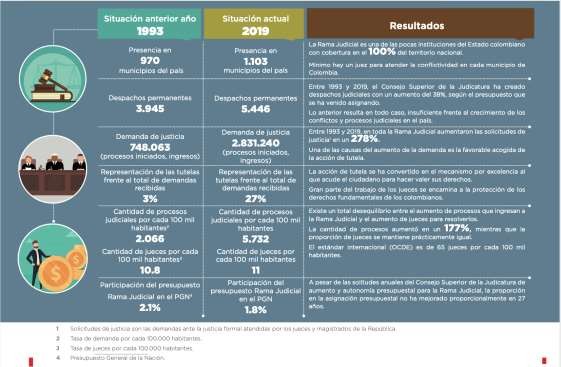 La gestión general de la Rama Judicial en el período 2015 – 2019 presenta la siguiente evolución: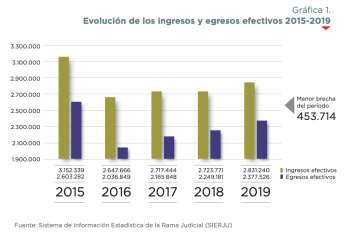 Como se aprecia, en 2019 se presentó una menor brecha que corresponde a453.714 procesos entre el registro de ingresos y egresos efectivos.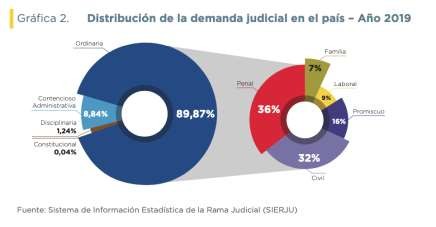 A pesar de que en 2019 hubo un ingreso superior de 3.9% en relación con el 2018, las salidas procesales aumentaron en un 5.7% por una mayor productividad de la Rama Judicial en un 5.7% en 2019 en relación con 2018.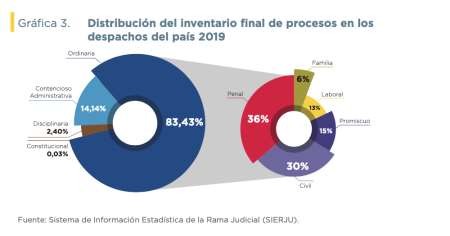 El 27% de la demanda de justicia corresponde a acciones de tutela, la cual se mantiene estable frente al dato de 2018.Es importante destacar que el 89.87% de la demanda ingresó a la JurisdicciónOrdinaria, con prevalencia de la especialidad penal y civil.  En esta Jurisdicción se concentra también la mayor parte de los procesos judiciales que hacen parte del inventario.Sin embargo el diagnóstico del aparato judicial colombiano que revela el último informe del Consejo Superior de la Judicatura también evidencia que las condiciones actuales del sistema judicial no logran satisfacer de manera oportuna la demanda de justicia de la población, de allí que apenas un 30% de la población tiene confianza en que sus necesidades de justicia pueden ser satisfechas a través de la actuación de los despachos judiciales.En línea con lo anterior, en la última Encuesta Nacional de Necesidades Jurídicas realizada en 2016, se encontró que el 60% de los encuestados con necesidades jurídicas no lograron satisfacerlas y en la ruralidad dicho porcentaje se incrementa en un 15%.Esto resulta significativo teniendo en cuenta que en el año 2009 se aprobó una reforma a la Ley Estatutaria de Administración de Justicia, la Ley 1285 de 2009, la cual buscaba descongestionar la justicia y mejorar el servicio, sin embargo, aunque se han registrado avances en materia de acceso a la justicia como la presencia de jueces  y defensores públicos en  todos  los municipios  del  país y  la  creciente importancia de los Métodos Alternativos de Solución de Conflictos, en materia de descongestión los resultados, según cifras informadas por el Consejo Superior de la Judicatura, no son alentadores.A ello se suma que mientras que desde el inicio de la década de 1990 la demanda de justicia en Colombia ha aumentado en un 350 por ciento, la planta de personal de la Rama Judicial solo ha crecido en 20 por ciento, contando en el primer trimestre de 2020 con 5.488 jueces y magistrados en todos los niveles jerárquicos (juzgados, tribunales y cortes)8, pese a la expansión de la cobertura territorial en todos losmunicipios del país conforme al mandato introducido mediante la Ley 1285 de 2009.8 El Tiempo. Redacción Justicia. Al año, 20 % de casos judiciales quedan represados y suman congestión, 19 de marzo de 2020. Recuperado de: https://www.eltiempo.com/justicia/cortes/cifras-motivos-y-posibles- soluciones-a-la-congestion-judicial-en-colombia-474588Igualmente merece considerarse que en materia de acceso a la justicia el Gobierno nacional ha impulsado programas como las Casas de Justicia9 y Centros de Convivencia Ciudadana10, así como los Sistemas Locales de Justicia11 cuyos resultados llevan a proponer que en la Rama Judicial se implementen modelos de justicia desde las necesidades de justicia a nivel rural y local y a invitar a pensar en alternativas que permitan resolver las limitaciones existentes en los territorios en materia de infraestructura y de accesibilidad a las herramientas tecnológicas para acceder a  la  justicia, y  en  estrategias que  involucren  igualmente  a  los entes territoriales.En este sentido, se destaca que el documento de Bases del Plan Nacional de Desarrollo 2018-2022, reconoce los retos existentes para el posicionamiento de la justicia a nivel local, con un reconocimiento amplio de las dinámicas territoriales que permita perfilar las necesidades ciudadanas y la correspondiente oferta de justicia que se ajusta a cada contexto. Señala al respecto lo siguiente:“La débil presencia institucional en los municipios se concentra en las cabeceras municipales, diluyéndose hacia las zonas más apartadas y rurales, lo que dificulta en mayor medida el acceso de estas a los servicios ofrecidos por el Estado, para su empoderamiento legal y la resolución de conflictos. Este vacío9 De acuerdo con el artículo 2 del Decreto 1477 de 2000, las Casas de Justicia son centros multiagenciales de información, orientación, referencia y prestación de servicios de resolución de conflictos, donde s e aplican y ejecutan mecanismos de justicia formal y no formal. Con ellas se pretende acercar la justicia al ciudadano orientándolo sobre sus derechos, previniendo el delito, luchando contra la impunidad, facilitándole el uso de los servicios de justicia formal y promocionando la utilización de mecanismos alternativos de resolución de conflictos.10 Los Centros de Convivencia son espacios de encuentro donde la comunidad tiene acceso a instituciones del orden local, con programas e iniciativas que promueven y fomentan los valores ciudadanos, la convivencia, laseguridad ciudadana y  la  resolución pacífica de  conflictos, el  respeto por  los  derechos hu manos  y  el mejoramiento y preservación del medio ambiente, previniendo de esta manera todo tipo de violencia. Ministerio de Justicia y del Derecho, Reseña histórica Programa Nacional de Centros de Convivencia Ciudadana.  http://www.casasdejusticia.gov.co/Centros-de-Convivencia-Ciudadana/Centros11 Los Sistemas Locales de Justicia son una estrategia de trabajo colaborativo entre el Estado y la Comunidad, mediante el reconocimiento de las necesidades de justicia en cada territorio, para asegurar respuestasoportunas y efectivas a la ciudadanía. Se cimentan sobre el enfoque sistémico, el enfoque territorial, el enfoque diferencial, el enfoque de pluralismo jurídico y el enfoque participativo. Entre las acciones por medio de las cuales se lleva a cabo su implementación, se encuentran: i) la identificación de mapas de actores en el territorio; ii) la promoción del reconocimiento y el trabajo colaborativo entre los distintos actores; iii) la caracterización del territorio y la conflictividad social; iv) la planeación estratégica a partir de la identificación de necesidades; v) la implementación de mecanismos de seguimiento y monitoreo; y vi) el fortalecimiento de la política pública local en materia de justicia. Ministerio de Justicia y del Derecho. Sistemas Locales de Justicia. Bogotá: Ministerio de Justicia y del Derecho, 2017.institucional ha propiciado que actores no autorizados hayan impuesto históricamente el control en los territorios y sus poblaciones, instaurando una institucionalidad paralela, que le disputa el monopolio y la legitimidad al Estado (Corporación Razón Pública, 2012).Si bien se evidencian iniciativas interinstitucionales como el Programa Nacional de Casas de Justicia y Convivencia Ciudadana y la estrategia de los Sistemas Locales de Justicia, que han representado importantes esfuerzos dirigidos a mejorar la oferta de justicia a nivel municipal e, incluso, en unidades territoriales de inferior jerarquía, el país no cuenta aún con una caracterización integral de todos sus municipios para una adecuada formulación de modelos diferenciados de justicia local y rural, a partir de sus especificidades socioeconómicas y las necesidades reales de justicia de los centros poblados y la ruralidad dispersa”.Además de la situación existente en materia de congestión judicial, infraestructura, talento humano, acceso en la ruralidad, y ajuste de la oferta del servicio de justicia a las dinámicas de conflictividad en los territorios, existe un aspecto central que es necesario mejorar para acercar la justicia a los ciudadanos que consiste en la pedagogía en materia de derechos y de los mecanismos jurídicos para su defensa. Como se señaló en el Plan Decenal del Sistema de Justicia, adoptado por el Gobierno Nacional mediante Decreto 978 de 2017, los resultados del módulo de necesidades jurídicas de la Encuesta de Calidad de Vida aplicada en 2016, muestran que la razón asociada con el desconocimiento de la población sobre ante cuál autoridad acudir, qué hacer o cómo hacerlo cuando se le presenta un conflicto, continúa ubicándose entre las tres razones principales por las cuales las personas encuestadas prefieren llegar a un acuerdo pacífico, actuar de forma violenta o no hacer nada para resolver sus problemas. El motivo del desconocimiento es más marcado cuando la población encuestada indicó no haber hecho nada para resolver sus conflictos.Ahora bien, con base en los resultados de la Encuesta de Necesidades Jurídicas y otros insumos, el DNP construyó un Índice de Acceso a la Justicia, con el objetivo de identificar las barreras que impiden el acceso a la justicia en Colombia en cada una de sus etapas.Una de las grandes conclusiones que presenta este índice es que el 24% de los colombianos manifestó que no hizo nada para resolver sus necesidades jurídicas debido a alguna barrera de acceso. Las barreras de acceso, según la OCDE, pueden ser: geográficas, por el contexto social, el costo, la falta de oferta o la brechadigital12.Los 24 indicadores en los que se compone el índice de Acceso a la Justicia, se agruparon en 6 dimensiones del acceso a la justicia, siendo estos: (i) ambiente favorable, (ii) empoderamiento legal, (iii) asistencia legal, (iv) acceso a las instituciones, (v) procedimiento justo y (vi) capacidad de cumplimiento. Dentro de cada una de estas dimensiones se obtuvieron resultados para 29 departamentos13, arrojando que aquellos departamentos que registran mayores puntajes, es decir, que están mejor en acceso a la justicia fueron Bogotá, Antioquia, Amazonas y San Andrés. De hecho, en tres de las seis dimensiones Bogotá fue el que mayor puntaje registró, lo cual reafirma la idea de que es necesario trabajar en el fortalecimiento de la justicia local y rural.Que el acceso a la justicia sea tan lejano para los ciudadanos no solo afecta la posibilidad de garantía de sus derechos, sino que además implica un alto riesgo de solucionar los conflictos por fuera de la institucionalidad, incrementando la violencia, la corrupción y la desconfianza en la justicia.Ahora bien, en materia de trasparencia, es pertinente destacar que durante el año2020 las Altas Cortes han hecho actividades de rendición de cuentas, las cuales producen efectos positivos en materia de fortalecimiento de la institucionalidad, ejemplo de ello es que la Jurisdicción Contencioso Administrativa ha logrado mejorar el índice de credibilidad gracias a la estrategia de trasparencia y rendición de cuentas como herramienta de control social que ha implementado y que merece institucionalizarse mediante una estandarización de procedimientos aplicables por todas las jurisdicciones y en los diferentes niveles funcionales (juzgados, tribunales y altas cortes)14, como lo han solicitado en la Mesa de Conversación Nacional.Otro aspecto que toca con la trasparencia y confiabilidad en el Sistema de justicia es el manejo de la información estadística, registro y fiabilidad de la misma. Como12 Departamento Nacional de Planeación, ‘Índice de Acceso a la Justicia’ (2017). Recuperado de:https://www.arcgis.com/apps/Cascade/index.html?appid=b92a7ab2fe6f4a06a6aec88581d6873e13 El Índice de Acceso a la Justicia no incluyó en su análisis a los departamentos de Vaupés, Vichada, Guainía yGuaviare.14http://www.secretariatransparencia.gov.co/ejes/Documents/Autoevaluaci%C3%B3n%20III%20Plan%20VF.P DFbien se apuntó en el Plan Decenal del Sistema de Justicia, existen limitaciones en la captura de información completa y con calidad, desde el momento mismo que se generan novedades en materia de gestión. “En efecto, no se cuenta con un flujo de información completo de todas las entidades que pueden participar en el Sistema de Justicia, evidenciando que actualmente las necesidades de información solo se dan en el ámbito local y están sujetas a las prioridades de cada entidad para su objeto misional y no se capturan otros datos que puedan ser significativos, ya sea por desconocimiento o porque esto puede hacer compleja la captura de información”15.En cuanto al presupuesto de la Rama Judicial, este es condición esencial para garantizar su autonomía e independencia, consagradas en nuestra Carta Política.En efecto, para concretar los principios constitucionales referidos se requiere que el Estado garantice a la Rama Judicial un presupuesto mínimo que no esté sujeto al vaivén de las decisiones presupuestales de los gobiernos de turno. Solo de esta manera será posible cumplir los planes y proyectos consagrados en los instrumentos de planeación como el Plan Sectorial de Desarrollo establecido en artículo 87 de la actual Ley Estatutaria.Cabe señalar que la necesidad de contar con una verdadera autonomía presupuestal ha sido reconocida tanto por las Altas Cortes como en escenarios internacionales como la Cumbre Judicial Iberoamericana en donde se está promoviendo el establecimiento de mínimos presupuestales para la justicia a nivel normativo. Por ejemplo, en Costa Rica los recursos del Poder Judicial equivalen al6 % del presupuesto nacional.Desde la perspectiva sectorial, en el 2008 aproximadamente el 80% del Presupuesto General de la Nación (PGN) se concentraba en cinco sectores tales como salud protección social y trabajo, educación, defensa y policía, hacienda pública e inclusión social y reconciliación.Si bien, de acuerdo con el comportamiento histórico (2010-2019), el presupuesto de la Rama Judicial ha tenido un crecimiento nominal constante en los últimos diez años, su participación en el Producto Interno Bruto (PIB) del país solo se ha incrementado en 0,07% durante el mismo período, además, en relación con el Presupuesto General de la Nación, la participación ha permanecido inferior al 2,0% en cada una de las vigencias, como se observa a continuación.15 Ministerio de Justicia y del Derecho. Plan Decenal del Sistema de Justicia. Bogotá, 2017, p. 62.Evolución del Presupuesto de la Rama Judicial 2010-2020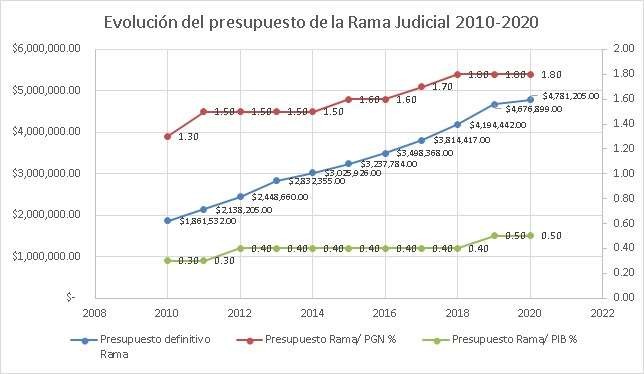 El presupuesto asignado a la Rama Judicial no ha tenido en cuenta al aumento de la demanda de justicia ni la puesta en marcha de nuevos modelos de gestión asociados a la implementación del sistema oral en las diferentes especialidades, entre otras necesidades.Rezago histórico presupuestal 2000 al 2020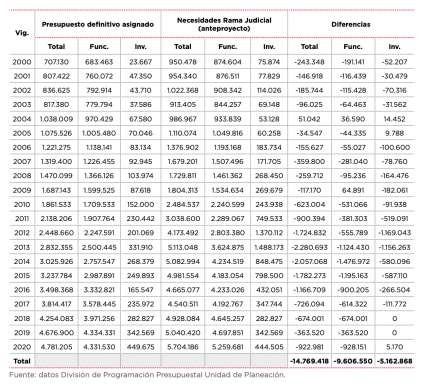 Este rezago histórico en la asignación presupuestal16 ha tenido un valor promedio por año de 742.425 millones de pesos, y un valor acumulado de 14,7 billones de pesos, de los cuales 9.6 billones afectaron el presupuesto de funcionamiento y 5.1 billones de pesos al presupuesto de inversión, entre los años 2000 y 2020. También ha limitado la capacidad de acción de la Rama Judicial para asumir, entre otros retos, el aumento de la demanda, así como las estrategias de modernización, principalmente, en infraestructura y tecnología, la adopción de medidas estructurales contra la congestión judicial, la implementación de las políticas judiciales y el cumplimiento de compromisos internacionales como los adquiridos en materia de seguridad jurídica en el marco de la Organización para la Cooperación y el Desarrollo Económicos (OCDE).Uno de los grandes logros del Consejo Superior de la Judicatura ha sido, la consolidación y el desarrollo de la Carrera Judicial; si bien aún hay grandes retos en esta materia, es uno de los avances más destacados frente a las demás ramas del poder público en Colombia como se aprecia en la siguiente tabla:16 Diferencia entre presupuesto solicitado por la Rama Judicial y el presupuesto definitivo asignado.Cobertura por el sistema de carrera de la Rama Judicial. Periodo 2015-201917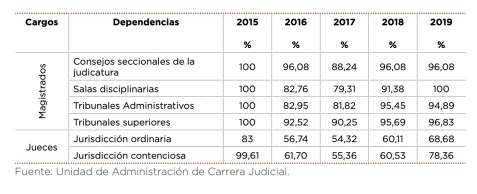 Dentro de ésta breve síntesis de la situación general de la justicia en Colombia, otro elemento a destacar es que pasados cinco años de expedido el Acto Legislativo 02 de 2015, aún no se han implementado los cambios a la jurisdicción disciplinaria por ausencia de claridad sobre las reglas de procedimiento de la convocatoria pública para elegir a los integrantes de la Comisión Nacional de Disciplina Judicial, hecho que llevó a la Corte Constitucional a pronunciarse, en la sentencia SU- 355 de 2020, en favor de la potestad del Consejo Superior de la Judicatura para fijar las reglas de la convocatoria y ordenando a éste y al Presidente de la República adelantar el trámite de conformación de ternas antes de diciembre de 2020; por lo cual urge ajustar el contenido de la Ley Estatutaria de Administración de Justicia al Acto Legislativo 02 de 2015, incorporando el marco normativo de la jurisdicción disciplinaria.Por otra parte, en relación con la Planta Permanente de la Rama Judicial, se tiene lo siguiente:17 Información tomada del Informe de la Rama Judicial al Congreso de la República año 2019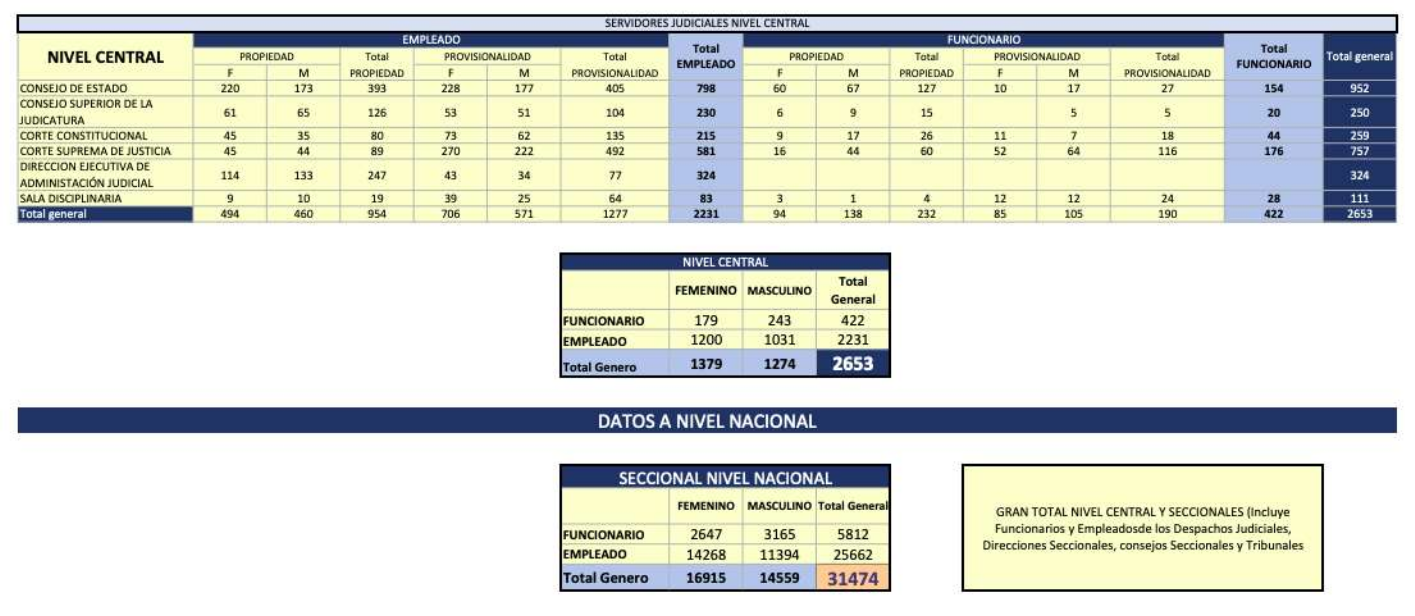 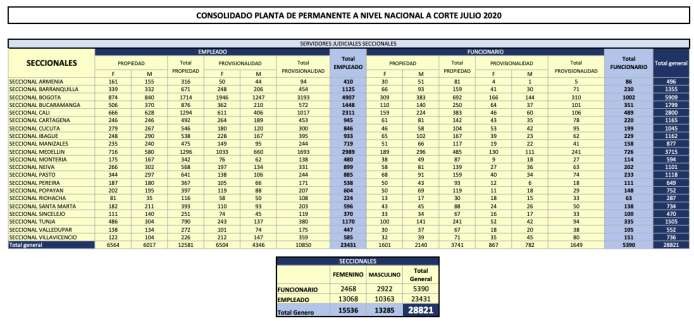 2.  LA   ARQUITECTURA   CONSTITUCIONAL   DE   LA   RAMA   JUDICIAL   –SENTENCIA C285 DE 2016Se hace prioritario para la configuración de la reforma a la ley 270 de 1996 –Estatutaria de la Administración de Justicia partir del precedente contenido en lasentencia C-285 de 2016 de la Corte Constitucional que fundamentaron la declaratoria de inexequibilidad de los artículos del acto legislativo 02 de 2015 que estableció la reforma de equilibrio de poderes y reajuste institucional, en lo referente al   gobierno y administración de la rama judicial por juicio de sustitución de la constitución.Conforme a la sentencia de la Corte Constitucional C285 de 2016, La bases estructurales que desde  la arquitectura constitucional constituyeron el gobierno y administración de la rama judicial en la configuración de la constitución adoptada en1991, y que por ende constituyen límites a la facultad del legislador en cuanto suruptura implica una sustitución de la norma constitucional, dando lugar a una posible inexequibilidad, determinación de la arquitectura constitucional que se construye a partir de apartes que en precedente determina la Corte Constitucional en la sentencia, así:El gobierno y administración de la rama judicial, responde a tres (3) principios:●	Principio  de  autogobierno  judicial:  capacidad  de  la  rama  judicial  para gestionarse y conducirse por sí misma, sin la dependencia e interferencia de otros poderes y órganos del Estado.●	Principio de separación de poderes: exige la independencia y autonomía de los órganos a los que la Constitución atribuye las funciones esenciales del Estado, entendiendo por independencia la ausencia de injerencias externas en el desarrollo de los cometidos constitucionales del respectivo órgano.●	Principio de independencia judicial: el órgano especializado encargado de la labor jurisprudencial, la cual debe ser ejercida sin la interferencia de las demás instancias que integran la organización política.●	De este modo, en la Rama Judicial, la exigencia de la autonomía plantea la necesidad de un diseño orgánico especial que se haga cargo de las referidas particularidades y que, simultáneamente, sea funcional al objetivo de asegurar la independencia judicial.Ello impone, por un lado, la necesidad de definir el ámbito del autogobierno, y, por otro, la de encontrar el diseño orgánico que mejor se adecúe a ese objetivo.●	En cuanto al ámbito del autogobierno, es claro que el principio de autonomía desborda los aspectos meramente operativos y financieros que tradicionalmente se han considerado como presupuesto de la independencia judicial, y que definen las condiciones ordinarias de operación de la Rama Judicial. En efecto, la noción de autogestión incluye las labores orientadas a la garantía, desde la perspectiva  de  gobierno  judicial, de una pronta  ycumplida justicia.●	En esta dimensión, la autonomía atiende a la necesidad de asegurar la auto gestión en  asuntos tales  como  las políticas  salariales,  los procesos de formación y capacitación, el régimen disciplinario, al sistema de selección de jueces y magistrados, al régimen de carrera, la asignación presupuestal, las reglas para la permanencia en los cargos, entre muchos otros.●	Por este motivo, al lado de la dimensión negativa de la independencia judicial, como mera proscripción de toda interferencia externa, hoy en día se reconoce su dimensión positiva que se centra en las garantías institucionales de la independencia como la asignación presupuestal a la Rama Judicial, la administración de la carrera judicial, las garantías de permanencia para jueces y la estabilidad laboral, el suministro oportuno y adecuado de recursos, los procesos de formación y capacitación de funcionarios judiciales, el régimen disciplinario de funcionarios y empleados judiciales, el sistema salarial, entre muchos otros. Todas estas temáticas específicas tienen una incidencia decisiva, aunque indirecta, en la independencia judicial y su manejo autónomo se ha considerado como presupuesto de dicha independencia.●	Sin embargo, la autonomía de  la Rama  Judicial, como elemento  de  la separación de poderes, trasciende este nivel operativo, relacionado con asuntos de orden financiero, presupuestal y administrativo que tienen que ver con la garantía de la independencia judicial, y se proyecta también hacia la que podría denominarse como dimensión de gobierno propiamente dicho de la administración de justicia, y que tiene que ver con las gestiones necesarias para materializar el mandato constitucional de una pronta y cumplida justicia. Tales gestiones se orientan a la realización y materialización de los fines de la justicia y tienen que ver con asuntos como la caracterización y cuantificación de la demanda de justicia; la consiguiente definición de la oferta institucional requerida, los procesos de formación judicial en función de perfiles previamente determinados, la participación en el diseño y la implementación de nuevos esquemas procesales, la planeación estratégica, el diseño del mapa judicial, la configuración de la política del Estado en materia judicial, la proyección de la infraestructura física y de los recursos informáticos, la configuración de la cúpula de la jurisdicción, etc. De esta manera, las estructuras de gobierno y administración de la Rama Judicial se encargan de la definición e implementación de las grandes políticas públicas en materia de justicia, desde esta perspectiva “macro” y global del sistema.●		A  su  vez  el  diseño  orgánico  orientado  a  materializar  el  principio  de autonomía responde a un imperativo constitucional que se incorporó en la Constitución luego de un largo recorrido en el que las funciones de gobierno y administración de la Rama Judicial se confiaban inicialmente a la Rama Ejecutiva, y dentro de  ella, a órganos con  relativa autonomía, y luego,parcialmente, a las instancias jurisdiccionales supremas de la Rama Judicial, hasta llegar, finalmente, a la idea de que esa dispersión funcional debía superarse mediante la atribución de las responsabilidades de gobierno y administración a un órgano especializado endógeno a la propia Rama, que fuese capaz de materializar el principio de autonomía.●	En este entendido, el principio de autogobierno constituye un límite al poder de reforma constitucional, de modo que aunque en principio el Congreso se encuentra facultado para modificar el sistema de gobierno y administración de la Rama Judicial establecido en la Constitución de 1991, lo está en la medida en que la alteración no tenga por objeto o efecto la supresión del autogobierno judicial.IV.      TRAMITE DEL PROYECTO EN COMISIÓN PRIMERA DE CÁMARAEl proyecto en la Comisión primera de la Honorable Cámara de Representantes fue objeto de proposiciones por los parlamentarios, lo que motivó la creación de una subcomisión integrada por los representantes ponentes, para el estudio de cada una de las mismas, subcomisión que presentó dos informes, el primero en la sesión de fecha 23 de marzo de 2021 y el segundo en la sesión del 24 de marzo de 2021.A continuación se presenta una relación de las proposiciones presentadas al texto propuesto para primer debate y las observaciones plasmadas por la Subcomisión referida, en sendos informes presentados el 23 y 24 de marzo:373839404142434445464748495051525354555657Votada la proposición con que termina el informe de ponencia se dieron 33 votos por el sí y ninguno por el no, con lo cual es aprobada la proposición dejándose constancia secretarial que fue votada con la mayoría absoluta requerida por la norma constitucional por ser ley estatutaria.Como resultado de los informes de subcomisión se procedió en la sesión del 23 demarzo a votar un primer bloque de 35 artículos como venían en la ponencia, en razón a que no fueron objeto de proposición:5, 10, 21, 34, 35,  36, 37, 38, 39, 40, 41, 43, 44, 47, 52, 54, 55, 58, 59, 66, 67, 73,76, 79, 85, 86, 87, 88, 89, 92, 93, 94, 96, 97, 98.El bloque de artículos obtuvo 32 votos por el sí y ningún voto por el no, siendo aprobado con constancia secretarial de que fueron votados con la mayoría absoluta que establece la norma constitucional por ser ley estatutaria.En la misma sesión se procedió a la votación de un bloque de artículos con proposiciones avaladas por la subcomisión y que correspondió a los artículos 3, 4,6, 11, 14,15,18,19, 42, 45, 46, 48, 50, 51, 53, 60, 65, 68, 70, 71, 78 y 95.Este bloque de artículos obtuvo 31 votos por el sí y 0 votos por el no, siendo aprobados con constancia secretarial de que fueron votados con la mayoría absoluta que establece la norma constitucional por ser ley estatutaria.En la sesión del 24 de marzo conforme al segundo informe de la subcomisión se votaron los artículos 2, 49, 72, 81 con proposición sustituta y los artículos 16, 23,24, 25, 26, 27, 28, 29, 30, 31, 32, 33, 57, 69, 84 con proposiciones avaladas, teniendo como parámetro que los artículos 24 a 33 fueron eliminados. Al respecto, el Viceministro de Justicia y del Derecho manifestó que el Gobierno “se compromete a estudiar en conjunto con la comisión primera de la Cámara y las altas cortes el tema del precedente judicial con el fin de presentar un proyecto de ley que regule la figura. Proyecto que se presentará a más tardar el 20 de julio de 2021.”.El bloque de artículos con proposiciones sustitutivas y modificatorias y la eliminación de los artículos 24 y 33 obtuvo 34 votos por el sí y ninguno por el no, siendo aprobados con constancia secretarial de que fueron votados con la mayoría absoluta que establece la norma constitucional por ser ley estatutaria.Posteriormente se hace votación de los artículos, frente a los cuales las proposiciones presentadas se dejaron como constancia, procediendo a votar los mismos como venían en la ponencia: 1, 7, 8, 9, 12, 13, 17, 20, 22, 56, 61, 62, 63,64, 74, 75, 77, 80, 82, 83, 90, 91.La votación dio como resultado 35 votos por el sí y ninguno por el no, con constancia secretarial de que fueron votados con la mayoría absoluta que establece la norma constitucional por ser ley estatutaria.La proposiciones que contemplaban artículos nuevos fueron dejadas como constancia, con el propósito de analizar la viabilidad de su inclusión en la ponenciapara segundo debate.El título y pregunta fue votado con 34 votos por el sí y ninguno por el no, con constancia secretarial de que fueron votados con la mayoría absoluta que establece la norma constitucional por ser ley estatutaria.MESAS TÉCNICAS REALIZADAS PARA SEGUNDO DEBATE.En el marco de la socialización del texto aproado en Primer Debate en la Comisión Primera Constitucional de la Cámara de Representantes y la construcción de la ponencia para segundo debate, se realizaron las siguientes mesas técnicas, en las cuales se contó con la participación del Consejo Superior de la Judicatura, la Corte Suprema de Justicia, el Consejo de Estado, el Ministerio de Justicia y del Derecho y diferentes congresistas:DECLARACIÓN    DE    IMPEDIMENTOS    O    RELACIÓN    DE    POSIBLES CONFLICTOS DE INTERÉS:De conformidad con el artículo 291 de la Ley 5 de 1992, en la que se estableció que el autor del proyecto y el ponente presentarán en la exposición de motivos un acápite que describa las circunstancias o eventos que podrán generar un conflicto de interés para la discusión y votación del proyecto, de manera atenta nos permitimos presentar las siguientes consideraciones:Es importante señalar que la presente iniciativa, al tratarse de un Proyecto de Ley Estatutaria contiene disposiciones de carácter general, impersonal y abstracto. Así mismo, se precisa que no se pretende la modificación de disposiciones sustantivas ni procesales en materia penal.Es pertinente indicar que para llegar a configurar violación al conflicto de intereses, “El interés exigido debe tener tal entidad que lleve al congresista a incurrir en un ejercicio parcializado y no transparente de sus funciones, es decir, a una actuación no signada por la correcta prestación de la función pública y la prevalencia del interés social, sino por sus propios beneficios. En tal sentido, se ha exigido que el interés debe ser directo, esto es, que surja automáticamente del cumplimiento de la función parlamentaria; asimismo, debe ser particular o, en otras palabras, radicar en cabeza del congresista o de las personas que tienen vínculos con este; actual, es decir, precedente y concurrente con el cumplimiento de las funciones por parte del parlamentario; moral o económico, lo cual pone de manifiesto que no está circunscrito al ámbito estrictamente monetario, y, por último, debe ser real, no hipotético o eventual.”18Conforme a anterior, se considera que en los términos en que está planteado el presente Proyecto de Ley Estatutaria, salvo circunstancias especificas, no se configuran las causales de conflicto de interés para los congresistas que participen de la discusión y votación del articulado, dado el espíritu general de la reforma y los fines superiores que persigue.V.       PLIEGO DE MODIFICACIONESTEXTO APROBADO POR LA COMISIÓN PRIMERA DE LA CÁMARATEXTO PROPUESTO PARA SEGUNDO DEBATE POR LA HONORABLE PLENARÍA DE LA CÁMARAJUSTIFICACIONES18  Consejo de Estado, Sentencia del 9 de noviembre de 2016. Consejero Ponente Ramiro Pazos Guerrero, Radicado nro. 11001-03-15-000-2015-01333-00(PI)62adecuada de los servidores públicos y de las personas para garantizar el acceso a la justicia.Las personas que demanden la tutela de sus derechos e intereses podrán hacerlo a través de los medios tecnológicos y digitales que para el efecto se establezcan.Los municipios, personerías y otras entidades públicas, podrán disponer en sus sedes los medios para que las personas del sistema de justicia puedan acceder para adelantar actuaciones judiciales virtuales.La oferta de justicia en cada municipio contará con una planeación adecuada y participativa, atendiendo a las características particulares de conflictividad social, características sociodemográficas, demanda de justicia existente y potencial, y condiciones para la implementación de mecanismos alternativos de solución de conflictos.El Estado garantizará el acceso a la justicia en las zonas rurales y promoverá la creación de mecanismos judiciales y administrativos que atiendan a las particularidades de estos territorios, así como mecanismos alternativos de solución de conflictos, para resolver los conflictos individuales y comunitarios que se presenten en dichas zonas, procurando el uso de las tecnologías de la información.El Estado también promoverá la articulación  entre  las  distintas formas de oferta de justicia y facilitará el acceso coordinado a las mismas por parte de las personas.Las	autoridades      competentes adecuarán la infraestructura física para la prestación del servicio de justicia y ajustarán sus procedimientos e instrumentos de gestión, para garantizar la adecuada y oportuna atención a la población en situación de discapacidad.independencia  de  sus circunstancias personales, medios o conocimientos, procurando la permanente actualización de los recursos disponibles y la formación adecuada de los servidores públicos y de las personas para garantizar el acceso a la justicia.Las personas que demanden la tutela de sus derechos e intereses podrán hacerlo a través de los medios tecnológicos y digitales que para el efecto se establezcan.Los municipios, la defensoría del pueblo, personerías y otras entidades públicas, podrán disponeren sus sedes los medios para que las personas del sistema de justicia puedan acceder para adelantar actuaciones judiciales virtuales.La oferta de justicia en cada municipio contará con una planeación adecuada y participativa, atendiendo a las características particulares de conflictividad social, características sociodemográficas, demanda de justicia existente y potencial, y condiciones para la implementación de mecanismos alternativos de solución de conflictos. Para el efecto se fortalecerán la defensoría del pueblo, las personerías municipales, y casas de justicia con el fin de garantizar el acceso gratuito a este servicio público.El Estado garantizará el acceso a la justicia en las zonas rurales y promoverá la creación de mecanismos judiciales y administrativos que atiendan a las particularidades de estos territorios, así como mecanismos alternativos de solución de conflictos, para resolver los conflictos individuales y comunitarios que se presenten en dichas zonas, procurando el uso de las tecnologías de la información.El Estado también promoverá la articulación  entre  las  distintas formas de oferta de justicia y facilitará el acceso coordinado a las6364establecer mecanismos alternativos al proceso judicial para solucionar los conflictos que se presenten entre los asociados y señalará los casos en los cuales habrá lugar al cobro de honorarios por estos servicios.Excepcionalmente la ley podrá atribuir funciones jurisdiccionales a ciertas y determinadas autoridades administrativas para que conozcan de asuntos que por su naturaleza o cuantía puedan ser resueltos por aquellas de manera adecuada y eficaz. En tal caso la ley señalará las competencias, las garantías al debido proceso y las demás condiciones necesarias para proteger en forma apropiada los derechos de las partes.Los	particulares     podrán     ser investidos transitoriamente de la función de administrar justicia en la condición de conciliadores o en la de árbitros debidamente habilitados por las partes para proferir decisiones en derecho o en equidad.El Estado promoverá por conducto de las autoridades judiciales y administrativas, el acceso a los mecanismos alternativos, atendiendo las características de la conflictividad existente y/o potencial, así como la caracterización sociodemográfica y la presencia institucional y de actores que participan  en la  administración  de justicia en cada territorio.El	Consejo     Superior     de     la Judicatura, en coordinación con el Ministerio de Justicia y del Derecho realizará  el  seguimiento  y evaluación de las medidas que se adopten en desarrollo de lo dispuesto por este artículo y cada dos (2) años rendirán informe al Congreso de la República con las recomendaciones pertinentes.Las entidades públicas y privadas que gestionen los mecanismos alternativos de solución de conflictos deberán suministrar periódicamente656667la Corte Constitucional.3.   Excepcionalmente   para   cada caso concreto, los jueces y corporaciones que deban proferir las decisiones de tutela o resolver acciones o recursos previstos para la aplicación de los derechos constitucionales.d) De la Jurisdicción de Paz: Jueces de Paz.e) De la Jurisdicción Disciplinaria:1. Comisión Nacional de DisciplinaJudicial2.    Comisiones    Seccionales    deDisciplina JudicialII. La Fiscalía General de la Nación. III.   El   Consejo   Superior   de   laJudicatura.PARÁGRAFO 1º. La Corte Suprema de Justicia, la Corte Constitucional, el Consejo de Estado, el ConsejoSuperior de la Judicatura y la Comisión Nacional de Disciplina Judicial, tienen competencia en todo el territorio nacional. Los TribunalesSuperiores, los Tribunales Administrativos y las comisiones seccionales de disciplina judicial tienen      competencia      en      elcorrespondiente distrito judicial o administrativo.    Los    jueces    delcircuito tienen competencia en el respectivo circuito y los jueces municipales     en     el     respectivomunicipio; los jueces de pequeñas causas a nivel municipal y local.Los jueces especializados y los de descongestión         tendrán         lacompetencia territorial y material específica que les señale el acto de su creación.PARÁGRAFO 2º. El Fiscal Generalde la Nación y sus delegados tienen competencia en todo el territorio nacional.PARÁGRAFO 3º. En cada municipiofuncionará al menos un Juzgado cualquiera que sea su categoría. Para lo cual en los términos del artículo 63 de la presente ley, el Consejo Superior de la Judicatura podrá crear despachos judiciales, jueces y magistrados de apoyo itinerantes. Dichos jueces tendrán competencia para tramitar y resolver los    procesos    dentro    de    loscuya competencia no corresponda a la Corte Constitucional.3.   Excepcionalmente   para   cada caso concreto, los jueces y corporaciones que deban proferir lasdecisiones de tutela o resolver acciones o recursos previstos para la aplicación de los derechos constitucionales.d) De la Jurisdicción de Paz: Jueces de Paz.e) De la Jurisdicción Disciplinaria:1. Comisión Nacional de DisciplinaJudicial2.    Comisiones    Seccionales    deDisciplina JudicialII. La Fiscalía General de la Nación. III.   El   Consejo   Superior   de   laJudicatura.PARÁGRAFO 1º. La Corte Suprema de Justicia, la Corte Constitucional,el Consejo de Estado, el Consejo Superior de la Judicatura y la Comisión Nacional de Disciplina Judicial, tienen competencia en todoel territorio nacional. Los Tribunales Superiores, los Tribunales Administrativos y las comisiones seccionales de disciplina judicial yConsejos seccionales de la judicatura tienen competencia en elcorrespondiente distrito judicial o administrativo. Los jueces del circuito  tienen  competencia  en  elrespectivo circuito y los jueces municipales en el respectivo municipio; los jueces de pequeñas causas a nivel municipal y local.Los jueces especializados y los de descongestión tendrán la competencia territorial y material específica que les señale el acto desu creación.PARÁGRAFO 2º. El Fiscal General de la Nación y sus delegados tienen competencia  en  todo  el  territorionacional.PARÁGRAFO 3º. En las ciudadesse podrán organizar los despachos judiciales en forma desconcentrada.6869707172ARTÍCULO 22. RÉGIMEN DE LOS JUZGADOS. Los Juzgados Civiles, Agrarios y Rurales, Penales, de Familia, Laborales, de Ejecución de Penas y medidas de seguridad, de Pequeñas Causas y demás juzgados especializados creados conforme a la ley, que determine el Consejo Superior de la Judicatura, de conformidad con las necesidades de la administración de justicia en cada circuito o municipio, integran la Jurisdicción Ordinaria. Sus características, denominación y número serán los establecidos por dicha Corporación.Cuando el número de asuntos así lo justifique, los juzgados podrán ser promiscuos para el conocimiento de procesos civiles, penales, laborales o de familia.De		conformidad       con       las necesidades de cada ciudad y de cada municipio habrá jueces municipales de pequeñas causas y competencia múltiple sobre asuntos de	la     Jurisdicción     Ordinaria, incluidos los asuntos agrarios y rurales, definidos legalmente como conflictos menores. La localización de sus sedes será descentralizada en aquellos sectores de ciudades y municipios donde así se justifique en razón de la demanda de justicia. Su actuación será oral, sumaria y en lo posible de única audiencia.Para garantizar el acceso a la administración  de  justicia,  el Consejo Superior de la Judicatura podrá crear Juzgados itinerantes para solventar las necesidades de administración  de  justicia  en algunas zonas del país, que presenten déficit de cobertura en la prestación del servicio de justicia, o en casos específicos y especiales en materia penal, en que se requiera una resolución pronta y cumplida de justicia.Su creación cumplirá los mismos términos definidos en el artículo 63de esta Ley y su funcionamiento seARTÍCULO 22. RÉGIMEN DE LOS JUZGADOS. Los Juzgados Civiles, Agrarios y Rurales, Penales, de Familia, Laborales, de Ejecución de Penas y medidas de seguridad, de Pequeñas  Causas  y  demás juzgados especializados creados conforme a la ley, que determine el Consejo Superior de la Judicatura, de conformidad con las necesidades de la administración de justicia en cada circuito o municipio, integran la Jurisdicción Ordinaria. Sus características, denominación y número serán los establecidos por dicha Corporación.Cuando el número de asuntos así lo justifique, los juzgados podrán ser promiscuos para el conocimiento de procesos civiles, penales, laborales o de familia.De		conformidad       con       las necesidades de cada ciudad y de cada municipio habrá jueces municipales de pequeñas causas y competencia múltiple sobre asuntos de	la     Jurisdicción     Ordinaria, incluidos los asuntos agrarios y rurales, definidos legalmente como conflictos menores. La localización de sus sedes será descentralizada en aquellos sectores de ciudades y municipios donde así se justifique en razón de la demanda de justicia. Su actuación será oral, sumaria y en lo posible de única audiencia.Para garantizar el acceso a la administración  de  justicia,  el Consejo Superior de la Judicatura podrá crear Juzgados itinerantes para solventar las necesidades de administración  de  justicia  en algunas zonas del país, que presenten déficit de cobertura en la prestación del servicio de justicia, o en casos específicos y especiales en materia penal, en que se requiera una resolución pronta y cumplida de justicia.Su creación cumplirá los mismos términos definidos en el artículo 63de esta Ley y su funcionamiento se7374757677ARTÍCULO 53. ELECCIÓN DE MAGISTRADOS Y CONSEJEROS. Corresponde a la Corte Suprema de Justicia y al Consejo de Estado proveer las vacantes que se presenten en la respectiva Corporación, de listas de diez (10) candidatos, enviadas por el Consejo Superior de la Judicatura, elaboradas previa convocatoria pública adelantada de conformidad con lo previsto en esta Ley. Estos magistrados no son reelegibles y tomarán posesión ante el Presidente de la República.La conformación de ternas para la elección de los integrantes de la Comisión Nacional de Disciplina Judicial se regirá por lo dispuesto en el artículo 19 del Acto Legislativo 2 de 2015.Nadie podrá participar simultáneamente en las convocatorias que el Presidente de la República o el Consejo Superior de la Judicatura realicen para integrar las ternas de candidatos a magistrados de la Comisión Nacional de Disciplina Judicial.El	Magistrado    que    deba    ser reemplazado por destitución estará inhabilitado para participar en la elección de su sucesor y en la de cualquier otro integrante de la Corporación que al mismo tiempo se encuentre en la misma situación.Los		Magistrados    de    la    Corte Suprema de Justicia, de la Corte Constitucional, del Consejo de Estado, del Consejo Superior de la Judicatura, de la Comisión Nacional de	Disciplina    Judicial,    de    los tribunales, de las comisiones seccionales de disciplina judicial, de los consejos seccionales de la judicatura; los Jueces y los Fiscales no podrán nombrar, postular, ni contratar a personas con las cuales tengan parentesco hasta el cuarto grado de consanguinidad, segundo de  afinidad,  primero  civil,  o  conARTÍCULO 53. ELECCIÓN DE MAGISTRADOS Y CONSEJEROS. Corresponde a la Corte Suprema de Justicia y al Consejo de Estado proveer las vacantes que se presenten en la respectiva Corporación, de listas de diez (10) candidatos, enviadas por el Consejo Superior de la Judicatura, elaboradas previa convocatoria pública adelantada de conformidad con lo previsto en esta Ley. Estos magistrados no son reelegibles y tomarán posesión ante el Presidente de la República.La conformación de ternas para la elección de los integrantes de la Comisión Nacional de Disciplina Judicial se regirá por lo dispuesto en el artículo 19 del Acto Legislativo 2 de 2015.Nadie podrá participar simultáneamente en las convocatorias que el Presidente de la República o el Consejo Superior de la Judicatura realicen para integrar las ternas de candidatos a magistrados  de  la  Comisión Nacional de Disciplina Judicial.El	Magistrado    que    deba    ser reemplazado por destitución estará inhabilitado para participar en la elección de su sucesor y en la de cualquier otro integrante de la Corporación que al mismo tiempo se encuentre en la misma situación.Los	  Magistrados    de    la    Corte Suprema de Justicia, de la Corte Constitucional, del Consejo de Estado, del Consejo Superior de la Judicatura, de la Comisión Nacional de	Disciplina    Judicial,    de    los tribunales, de las comisiones seccionales de disciplina judicial, de los consejos seccionales de la judicatura; los Jueces y los Fiscales no podrán nombrar, postular, ni contratar a personas con las cuales tengan parentesco hasta el cuarto grado de consanguinidad, segundo de  afinidad,  primero  civil,  o  con787980públicamente a quienes reúnan los requisitos establecidos en la Constitución Política y en la ley por medios que garanticen su divulgación y publicidad.El acto de invitación deberá hacerse con una antelación no inferior a dos (2) meses, contados a partir de la fecha del vencimiento del período de cada magistrado cuya elección provenga de lista de candidatos presentada por el Consejo Superior de la Judicatura.Cuando la vacante absoluta se presente por causa distinta a la terminación del período respectivo, la invitación correspondiente se hará en un término no mayor a quince (15) días hábiles, contados a partir del día siguiente a aquél en que se configure la vacancia.2.  Inscripción y formato de hoja de vida. Los interesados deberán realizar la inscripción por los medios y en los formatos que establezca el Consejo Superior de la Judicatura.3.	Publicación    de    inscritos    y observaciones. El Consejo Superior de la Judicatura publicará, durante cinco días (5) hábiles, el listado de aspirantes que se presentaron, indicando los nombres y apellidos completos, el número de cédula, con el propósito de recibir de la ciudadanía, dentro de los cinco (5) días hábiles siguientes, las observaciones y apreciaciones no anónimas sobre los aspirantes.4. Preselección.   De la relación de aspirantes a integrar las listas o ternas para los cargos de magistrado,  se  conformarán  listas de preseleccionados, para lo cual se tendrá en cuenta el cumplimiento de los criterios de selección, así como la	información    recibida    de    la ciudadanía. Las listas de candidatos preseleccionados serán publicadas durante un plazo mínimo de cinco (5) días hábiles, indicando sus nombres,   apellidos   completos   ypúblicamente a quienes reúnan los requisitos establecidos en la Constitución Política y en la ley por medios que garanticen su divulgación y publicidad.El acto de invitación deberá hacerse con una antelación no inferior a dos (2) meses, contados a partir de la fecha del vencimiento del período de cada magistrado cuya elección provenga de lista de candidatos presentada por el Consejo Superior de la Judicatura.Cuando la vacante absoluta se presente por causa distinta a la terminación del período respectivo, la invitación correspondiente se hará en un término no mayor a quince (15) días hábiles, contados a partir del día siguiente a aquél en que se configure la vacancia.2.  Inscripción y formato de hoja de vida. Los interesados deberán realizar la inscripción por los medios y en los formatos que establezca el Consejo Superior de la Judicatura.3.	Publicación    de    inscritos    y observaciones. El Consejo Superior de la Judicatura publicará, durante cinco días (5) hábiles, el listado de aspirantes que se presentaron, indicando los nombres y apellidos completos, el número de cédula, y sus hojas de vida con la correspondiente protección de anonimización de otros datos personales,   con el propósito de recibir de la ciudadanía, dentro de los cinco (5)  diez (10) días hábiles siguientes, las observaciones y apreciaciones no anónimas sobre los aspirantes.4. Preselección.   De la relación de aspirantes a integrar las listas o ternas para los cargos de magistrado,  se  conformarán  listas de preseleccionados, para lo cual se tendrá en cuenta el cumplimiento de los criterios de selección, así como la	información    recibida    de    la ciudadanía. Las listas de candidatos81828384en uno o varios municipios.                  fijado     para     la     medida     de descongestión el Consejo Superior de la Judicatura deberá evaluar su impacto y determinar mediante decisión motivada la necesidad de continuar, modificar o terminar la ejecución de las medidas adoptadas, para garantizar su efectividad. Para ello, los Consejos Seccionales de la Judicatura, deberán garantizar el suministro y disponibilidad de la información completa y actualizada sobre el impacto de las medidas de descongestión en los despachos judiciales que se adopten, dentro de la seccional a su cargo; igualmente tienen la obligación de comunicar al Consejo Superior de la Judicatura cuando adviertan el inicio o incremento de condiciones de congestión judicial en los despachos judiciales de su seccional.El proyecto de presupuesto anual elaborado por el Consejo Superior de la Judicatura deberá contener una partida destinada a sufragar los costos del plan anual de descongestión.Corresponderá a la Dirección Ejecutiva implementar el plan anual de descongestión dispuesto por el Consejo Superior de la Judicatura, el cual incluirá las medidas pertinentes, entre ellas las siguientes:a) Trasladar transitoriamente despachos judiciales a otras sedes territoriales. Igualmente, podrá redistribuir o asignar asuntos a despachos o dependencias judiciales de otros distritos, circuitos o municipios, con el fin de equilibrar las cargas de trabajo;b) Crear con carácter transitorio, despachos judiciales, jueces y magistrados de apoyo itinerantes en cada jurisdicción y en uno o varios municipios  para  atender  las mayores cargas por congestión en los despachos. Dichos jueces tendrán competencia para tramitar yresolver los procesos dentro de los despachos que se señalen expresamente, de acuerdo a las necesidades de descongestión y a los estudios sobre la conflictividad y litigiosidad en los territorios a impactar;c) Salvo en materia penal, seleccionar los procesos cuyas pruebas, incluso inspecciones, puedan ser practicadas mediante comisión conferida por el juez de conocimiento, y determinar los jueces que deban trasladarse fuera del lugar de su sede para instruir y practicar pruebas en procesos que estén conociendo otrosjueces;  el  Consejo  Superior de  la Judicatura reglamentará la asignación  de  viáticos  cuando  elservidor judicial deba desplazarse por fuera de su sede judicial;d) De manera excepcional, crear con carácter transitorio cargos de jueces o magistrados sustanciadores de acuerdo con la ley de presupuesto;e) Vincular de manera transitoria a empleados judiciales encargados de realizar las funciones que se definan en el plan de descongestión de una jurisdicción, de un distrito judicial, o de despachos judiciales específicos;f) Contratar a término fijo profesionales  expertos  y  de personal auxiliar para cumplir las funciones de apoyo que se fijen en el plan de descongestión; yParágrafo: Para la implementación de las medidas dispuestas en los literales b), d) y e) de este artículo, el Consejo Superior de la Judicatura realizará los nombramientos respectivos, directamente o a través de la unidad que determine, y previo el desarrollo de un proceso de escogencia con base en criterios de mérito, el cual seguirá las reglas que fije para el efecto el mismo Consejo, las cuales en todo caso incluirán como criterios a considerar la experiencia  en  cargos  afines a  la8788899091vinculados con las competencias previstas  en el artículo 256 de la Constitución, que no tengan reserva de ley y se dirijan a garantizar los fines del gobierno y administración de la Rama Judicial;3.	Aprobar      el      Plan      de Transformación Digital de la Rama Judicial y ejecutarlo a través de la unidad que determine.4. Aprobar el  Plan Anticorrupción, ejecutarlo a través de la unidad que determine, hacer seguimiento periódico a su implementación y publicar los resultados en un medio que	garantice    el    conocimiento público.5. Presentar, por medio de su Presidente, los proyectos de ley relacionados con la administración de justicia, sin perjuicio de la competencia que en esta materia le corresponde a la Corte Constitucional, Corte Suprema de Justicia, al Consejo de Estado y Comisión Nacional de Disciplina Judicial.6. Rendir cuentas, a través de su Presidente, ante el Congreso de la República, los funcionarios judiciales, los empleados de la Rama Judicial y la ciudadanía. El informe anual al Congreso de la República incluirá el cumplimiento de los indicadores señalados en el Plan Sectorial de Desarrollo, el avance de los compromisos a su cargo contenidos en el Plan Decenal del Sistema de Justicia, así como la ejecución de otros instrumentos de planeación adoptados por el Consejo Superior de la Judicatura.7. Enviar a la Corte Suprema de Justicia  y  al  Consejo  de  Estado listas de diez (10) candidatos para proveer  las  vacantes  de magistrados que se presenten en estas Corporaciones.8.   Enviar   al   Congreso   de   laRepública las ternas para la elecciónvinculados con las competencias previstas  en el artículo 256 de  la Constitución, que no tengan reserva de ley y se dirijan a garantizar los fines del gobierno y administración de la Rama Judicial;3.	Aprobar       el       Plan      de Transformación Digital de la Rama Judicial y ejecutarlo a través de la unidad que determine.4.  Aprobar el  Plan  Anticorrupción, ejecutarlo a través de la unidad que determine, hacer seguimiento periódico a su implementación y publicar los resultados en un medio que	garantice    el    conocimiento público.5. Presentar, por medio de su Presidente, los proyectos de ley relacionados con la administración de justicia, sin perjuicio de la competencia que en esta materia le corresponde a la Corte Constitucional, Corte Suprema de Justicia, al Consejo de Estado y Comisión Nacional de Disciplina Judicial.6. Rendir cuentas, a través de su Presidente, ante el Congreso de la República, los funcionarios judiciales, los empleados de la Rama Judicial y la ciudadanía. El informe anual al Congreso de la República  incluirá  el  cumplimiento de los indicadores señalados en el Plan Sectorial de Desarrollo, el avance de los compromisos a su cargo contenidos en el Plan Decenal del Sistema de Justicia, así como la ejecución de otros instrumentos de planeación adoptados por el Consejo Superior de la Judicatura.7. Enviar a la Corte Suprema de Justicia y al Consejo de Estado listas de diez (10) candidatos para proveer las vacantes de magistrados que se presenten en estas Corporaciones.8. Enviar al Congreso de la República las ternas para la elección de los magistrados de la Comisiónde los magistrados de la ComisiónNacional de Disciplina Judicial.9. Aprobar la división del territorio para efectos judiciales.10. Aprobar la división del territorio para efectos de gestión judicial.11. Autorizar la celebración de los contratos y convenios cuando estos superen la suma de dos mil (2.000) salarios mínimos legales mensuales vigentes.12. Declarar la urgencia manifiesta para la contratación.13.	Crear,    ubicar,    redistribuir, fusionar, trasladar, transformar y suprimir Tribunales, las Salas de éstos  y  los  Juzgados,  así  como crear Salas desconcentradas en ciudades diferentes de las sedes de los Distritos Judiciales, de acuerdo con las necesidades de éstos. Para el efecto deberá establecer un mecanismo de atención oportuna y eficaz de los requerimientos formulados por los Juzgados y Tribunales, para su correcto funcionamiento.14. Determinar la estructura y planta de personal de las corporaciones judiciales y los Juzgados. Para tal efecto  podrá  crear,  suprimir, fusionar y trasladar cargos en la Rama Judicial, determinar sus funciones y señalar los requisitos para su desempeño que no hayan sido fijados por la Ley.En ejercicio de esta atribución el Consejo   no   podrá   establecer   a cargo del Tesoro obligaciones que excedan el monto global fijado para el servicio de justicia en la ley de apropiaciones iniciales.15.  Aprobar  el  Plan  Sectorial  deDesarrollo de la Rama Judicial.16.	Aprobar    el    proyecto    de presupuesto  de  la  Rama  Judicial que  deberá  remitirse  al  GobiernoNacional de Disciplina Judicial.9. Aprobar la división del territorio para efectos judiciales.10. Aprobar la división del territorio para efectos de gestión judicial.11. Autorizar la celebración de los contratos y convenios cuando estos superen la suma de dos mil (2.000) salarios mínimos legales mensuales vigentes.12. Declarar la urgencia manifiesta para la contratación.13.	Crear,    ubicar,    redistribuir, fusionar, trasladar, transformar y suprimir Tribunales, las Salas de éstos y los Juzgados, así como crear Salas desconcentradas en ciudades diferentes de las sedes de los Distritos Judiciales, de acuerdo con las necesidades de éstos. Para el efecto deberá establecer un mecanismo de atención oportuna y eficaz de los requerimientos formulados por los Juzgados y Tribunales, para su correcto funcionamiento.14. Determinar la estructura y planta de personal de las corporaciones judiciales y los Juzgados. Para tal efecto  podrá  crear,  suprimir, fusionar y trasladar cargos en la Rama Judicial, determinar sus funciones y señalar los requisitos para su desempeño que no hayan sido fijados por la Ley, previo concepto vinculante de la Comisión Interinstitucional.En ejercicio de esta atribución el Consejo   no   podrá   establecer   a cargo del Tesoro obligaciones que excedan el monto global fijado para el servicio de justicia en la ley de apropiaciones iniciales.15. Aprobar el Plan Sectorial de Desarrollo de la Rama Judicial, previo concepto vinculante de la Comisión Interinstitucional.nacional.17. Aprobar anualmente el Plan deInversiones de la Rama Judicial.18.	Establecer    indicadores    de gestión de los despachos judiciales e índices de rendimiento, lo mismo que indicadores de desempeño para los	funcionarios    y    empleados judiciales con fundamento en los cuales se realice su control y evaluación correspondiente.19. Realizar, a través de la unidad que este determine, la calificación integral de servicios de los Magistrados de Tribunal, así como llevar el control de rendimiento y gestión institucional de la Corte Constitucional, la Corte Suprema de Justicia, el Consejo de Estado y la Comisión Nacional de Disciplina Judicial.20. Administrar la carrera judicial a través de la unidad que el Consejo determine.21.	Determinar     la     estructura orgánica y la planta de personal del Consejo Superior de la Judicatura, la cual incluye la de Dirección Ejecutiva de Administración Judicial y de las demás unidades misionales y de apoyo del Consejo Superior de la Judicatura.En ejercicio de esta atribución el Consejo no podrá establecer con cargo al Tesoro, obligaciones que excedan el monto global fijado para el servicio de justicia en la ley de apropiaciones iniciales.22. Designar a los empleados del Consejo Superior de la Judicatura cuya  provisión, según la Ley y el reglamento, no corresponda al Director Ejecutivo de Administración Judicial.23. Hacer seguimiento, a través de sus magistrados, de la ejecución de las decisiones del Consejo Superior de  la  Judicatura  por  parte  de  la16. Aprobar el proyecto de presupuesto  de  la  Rama  Judicial que deberá remitirse al Gobierno nacional, previo concepto vinculante de la Comisión Interinstitucional.17. Aprobar anualmente el Plan de Inversiones de la Rama Judicial, previo concepto vinculante de la Comisión Interinstitucional.18.	Establecer    indicadores    de gestión de los despachos judiciales e índices de rendimiento, lo mismo que indicadores de desempeño para los	funcionarios    y    empleados judiciales con fundamento en los cuales se realice su control y evaluación correspondiente.19. Realizar, a través de la unidad que este determine, la calificación integral de servicios de los Magistrados de Tribunal, así como llevar el control de rendimiento y gestión institucional de la Corte Constitucional, la Corte Suprema de Justicia, el Consejo de Estado y la Comisión Nacional de Disciplina Judicial.20. Administrar la carrera judicial a través de la unidad que el Consejo determine.21.	Determinar     la     estructura orgánica y la planta de personal del Consejo Superior de la Judicatura, la cual incluye la de Dirección Ejecutiva de Administración Judicial y de las demás unidades misionales y de apoyo del Consejo Superior de la Judicatura.En ejercicio de esta atribución el Consejo no podrá establecer con cargo al Tesoro, obligaciones que excedan el monto global fijado para el servicio de justicia en la ley de apropiaciones iniciales.22. Designar a los empleados del Consejo Superior de la Judicatura cuya  provisión, según la Ley y el reglamento, no corresponda al Director Ejecutivo de AdministraciónDirección Ejecutiva de Administración Judicial y las demás unidades misionales y de apoyo del Consejo Superior de la Judicatura, para el efecto estos directores deberán comunicar al Consejo Superior de la Judicatura, cada dos meses o con la periodicidad que se les señale, el estado de avance. Para estos efectos, el Consejo Superior determinará cada cuatro años la división temática entre sus distintos despachos, de manera concomitante con la elaboración del Plan Sectorial de Desarrollo. El ejercicio  de  esta  función  no implicará la asunción de funciones de ejecución.24. Llevar el control del rendimiento y  gestión  institucional de la Corte Constitucional, de la Corte Suprema de Justicia, del Consejo de Estado, de	la    Comisión    Nacional    de Disciplina Judicial y de la Fiscalía General de la Nación. Para tal efecto, practicará visitas generales a estas corporaciones y dependencias, por lo menos una vez al año, con el fin de establecer el estado en que se encuentra el despacho de los asuntos a su cargo y procurar las soluciones a los casos de congestión que se presenten.25. Aprobar el Plan de Formación de la Rama Judicial.26. Elegir el Presidente del ConsejoSuperior de la Judicatura.27. Promover y contribuir a la buena imagen de la Rama Judicial, en todos sus órdenes, frente a la comunidad.28. Dictar el reglamento interno delConsejo Superior de la Judicatura.29.	Brindar     las     herramientas necesarias que permitan acceder al contenido de las decisiones y actuaciones judiciales.30. Garantizar el principio de publicidad a través de los mediosJudicial.23. Hacer seguimiento, a través de sus magistrados, de la ejecución de las decisiones del Consejo Superior de la Judicatura por parte de la Dirección Ejecutiva de Administración Judicial y las demás unidades misionales y de apoyo del Consejo Superior de la Judicatura, para el efecto estos directores deberán comunicar al Consejo Superior de la Judicatura, cada dos meses o con la periodicidad que se les señale, el estado de avance. Para estos efectos, el Consejo Superior determinará cada cuatro años la división temática entre sus distintos despachos, de manera concomitante con la elaboración del Plan Sectorial de Desarrollo. El ejercicio  de  esta  función  no implicará la asunción de funciones de ejecución.24. Llevar el control del rendimiento y  gestión  institucional  de la Corte Constitucional, de la Corte Suprema de Justicia, del Consejo de Estado, de	la    Comisión    Nacional    de Disciplina Judicial y de la Fiscalía General de la Nación. Para tal efecto, practicará visitas generales a estas corporaciones y dependencias, por lo menos una vez al año, con el fin de establecer el estado en que se encuentra el despacho de los asuntos a su cargo y procurar las soluciones a los casos de congestión que se presenten.25. Aprobar el Plan de Formación de la Rama Judicial.26. Elegir el Presidente del ConsejoSuperior de la Judicatura.27. Promover y contribuir a la buena imagen de la Rama Judicial, en todos sus órdenes, frente a la comunidad.28. Dictar el reglamento interno delConsejo Superior de la Judicatura.29.     Brindar     las     herramientasvirtuales que para tal caso establezca el Consejo Superior de la Judicatura.31.  Las  demás  que  determine  laLey.PARÁGRAFO. El Consejo Superior de la Judicatura deberá publicar en la página web los planes antes señalados, así como los resultados del seguimiento periódico a estos. Igualmente establecerá un mecanismo tecnológico de interacción permanente entre el órgano de administración de la Rama Judicial y los despachos judiciales   del   país   que   permita recibir y atender los requerimientos de los funcionarios y empleados judiciales a nivel nacional con eficiencia y eficacia.necesarias que permitan acceder al contenido de las decisiones y actuaciones judiciales.30. Garantizar el principio de publicidad a través de los medios virtuales que para tal caso establezca el Consejo Superior de la Judicatura.31. Formular las listas de candidatos del Registro Nacional de Elegibles que opten por las diferentes sedes de los tribunales superiores, contenciosos administrativos y comisiones  seccionales  de disciplina  judicial  a  la  Corte Suprema de Justicia, al Consejo de Estado y Comisión Nacional de Disciplina Judicial, de conformidad con las normas de Carrera judicial.32. Cuando lo estime conveniente, establecer servicios administrativos comunes a los diferentes despachos judiciales.33. Elegir al Auditor del Consejo, para un período de cuatro (4) años de  terna  enviada por la  Comisión Interinstitucional de la Rama Judicial. El Auditor no podrá ser reelegido y sólo podrá ser removido por causal de mala conducta.34. Designar al Director de la Escuela Judicial «Rodrigo Lara Bonilla».35. Aprobar los reconocimientos y distinciones que se otorguen a los funcionarios y empleados de la Rama Judicial por servicios excepcionales prestados en favor de la  administración  de  justicia (medalla José Ignacio de Márquez)36. Coadyuvar para la protección y seguridad personal de los funcionarios y de la Rama Judicial.37. Las demás que determine la Ley.PARÁGRAFO. El Consejo Superior de la Judicatura deberá publicar en979899100de la implementación de esquemas de itinerancia en los despachos judiciales.La fusión se hará conforme a las siguientes reglas:1.	Sólo      podrán      fusionarse Tribunales,  Salas  o  Juzgados  de una misma Jurisdicción.2. Los despachos que se fusionen deben pertenecer a una misma categoría.3. Pueden fusionarse tribunales, Salas y Juzgados de la misma o de distinta especialidad.De la facultad de supresión se hará uso cuando disminuya la demanda existente y potencial de justicia en una determinada especialidad o comprensión territorial.La	supresión     de     despachos judiciales implica la supresión de los cargos de los funcionarios y empleados vinculados a ellos.PARÁGRAFO. Para la determinación sobre la creación, fusión y supresión de despachos judiciales, el Consejo Superior de la Judicatura, además de los criterios previstos en esta Ley, tendrá en cuenta los diagnósticos, modelos y estrategias en materia de acceso a la justicia que se elaboren desde el Gobierno Nacional, los informes elaborados por la Defensoría del Pueblo, así como las acciones relacionadas con la materia, que se planteen en los escenarios interinstitucionales de coordinación a nivel territorial, conforme a lo establecido en el artículo 86 de esta Ley.Para el caso de los Juzgados Agrarios y Rurales que de conformidad con las necesidades de la	administración     de     justicia determine el Consejo Superior de la Judicatura para el cumplimiento de las  funciones  que  prevea  la  leyde la implementación de esquemas de itinerancia en los despachos judiciales.La fusión se hará conforme a las siguientes reglas:1.	Sólo      podrán      fusionarse Tribunales,  Salas  o  Juzgados  de una misma Jurisdicción.2. Los despachos que se fusionen deben pertenecer a una misma categoría.3. Pueden fusionarse tribunales, Salas y Juzgados de la misma o de distinta especialidad.De la facultad de supresión se hará uso cuando disminuya la demanda existente y potencial de justicia en una determinada especialidad o comprensión territorial.La	supresión     de     despachos judiciales implica la supresión de los cargos de los funcionarios y empleados vinculados a ellos.PARÁGRAFO. Para la determinación sobre la creación, fusión y supresión de despachos judiciales, el Consejo Superior de la Judicatura, además de los criterios previstos en esta Ley, tendrá en cuenta los diagnósticos, modelos y estrategias en materia de acceso a la justicia que se elaboren desde el Gobierno Nacional, los informes elaborados por la Defensoría del Pueblo, así como las acciones relacionadas con la materia, que se planteen en los escenarios interinstitucionales de coordinación a nivel territorial, conforme a lo establecido en el artículo 86 de esta Ley, y en todo caso, previo concepto favorable y vinculante de la Comisión Interinstitucional.Para el caso de los Juzgados Agrarios y Rurales que de conformidad con las necesidades de la	administración     de     justicia determine el Consejo Superior de la101102SERVICIO DE LA ADMINISTRACIÓN  DE  JUSTICIA. El Consejo Superior de la Judicatura debe propender por la incorporación de nuevas tecnologías y la digitalización del servicio de la administración de justicia. Esta acción se enfocará principalmente a mejorar el acceso a la justicia, la práctica de las pruebas, la formación, conservación y reproducción de los expedientes, la comunicación entre los despachos y entre estos y los usuarios, el litigio en línea y la producción y divulgación  de las  estadísticas  de cada despacho judicial y de las providencias de todas las autoridades judiciales en sus diferentes niveles y especialidades, en cada una de las jurisdicciones y optimizar la gestión administrativa al servicio de la Rama Judicial.Para tal efecto cada cuatro años el Consejo Superior de la Judicatura expedirá el Plan de Transformación Digital de la Rama Judicial el cual debe contar con un plan de acción y un plan operativo anual.En la incorporación de nuevas tecnologías y la digitalización del servicio de la administración de justicia, se deberá garantizar el ejercicio del derecho a la intimidad y a la reserva de los datos personales y confidenciales que por uno u otra razón pudiesen ser de conocimiento público.Por razones de seguridad y para garantizar la adopción de medios de conectividad eficaces, los juzgados, tribunales y corporaciones judiciales utilizarán los medios tecnológicos, técnicos, electrónicos, informáticos y telemáticos que sean autorizados por el Consejo Superior de la Judicatura, a través de la unidad competente y cumplir con el Plan de Transformación Digital, de conformidad con su estrategia de implementación.Los  documentos  emitidos  por  losSERVICIO DE LA ADMINISTRACIÓN  DE  JUSTICIA. El Consejo Superior de la Judicatura debe propender por la incorporación de nuevas tecnologías y la digitalización del servicio de la administración de justicia. Esta acción se enfocará principalmente a mejorar  el  acceso a la justicia, la práctica de las pruebas, la formación, conservación y reproducción de los expedientes, la comunicación entre los despachos y entre estos y los usuarios, el litigio en línea y la producción y divulgación de las estadísticas de cada despacho judicial y de las providencias de todas las autoridades judiciales en sus diferentes niveles y especialidades, en cada una de las jurisdicciones y optimizar la gestión administrativa al servicio de la Rama Judicial.Para tal efecto cada cuatro años el Consejo Superior de la Judicatura expedirá el Plan de Transformación Digital de la Rama Judicial el cual debe contar con un plan de acción y un plan operativo anual.En la incorporación de nuevas tecnologías y la digitalización del servicio de la administración de justicia, se deberá garantizar el ejercicio del derecho a la intimidad y a la reserva de los datos personales y confidenciales que por uno u otra razón pudiesen ser de conocimiento público.Por razones de seguridad y para garantizar la adopción de medios de conectividad eficaces, los juzgados, tribunales y corporaciones judiciales utilizarán los medios tecnológicos, técnicos,  electrónicos, informáticos y telemáticos que sean autorizados por el Consejo Superior de la Judicatura, a través de la unidad competente y cumplir con el Plan de Transformación Digital, de conformidad con su estrategia de implementación.Los  documentos  emitidos  por  los1031041055. Elegir al Director Ejecutivo de la Rama Judicial por votación de la mayoría de sus integrantes. Para tal efecto,  la  Corte  Suprema  de Justicia, la Corte Constitucional, el Consejo de Estado y la Comisión Nacional de Disciplina Judicial postularán un candidato por corporación.6. Dar concepto sobre el plan de inversión de los recursos del Fondo de Modernización y Bienestar de la Administración de Justicia, así como los de los otros fondos parafiscales o especiales con los que cuente la Rama Judicial para su financiación, antes de su aprobación por parte del Consejo Superior.7. Dictarse su propio reglamento.8. Las demás que le atribuye la ley. El   Ministerio   de   Justicia   y   delDerecho   participará   por  derechopropio   en   las   reuniones   de   laComisión en las que se discutan asuntos   relativos   al   presupuestounificado y al Proyecto de Plan Sectorial   de   Desarrollo   para   la Rama Judicial.PARÁGRAFO PRIMERO. El Consejo Superior de la Judicatura informará trimestralmente a la Comisión Interinstitucional sobre el estado de ejecución de los recursos de la Rama Judicial.PARÁGRAFO SEGUNDO. Para el cabal  cumplimiento  de  sus funciones en materia de planeación y aprobación del presupuesto de la Rama Judicial, la Comisión Interinstitucional de la Rama Judicial tendrá un comité técnico asesor conformado por tres (3) asesores. La  Sala  de Gobierno  de  la Corte Constitucional, de la Corte Suprema de Justicia y del Consejo de Estado designarán cada uno de sus asesores, quienes serán de libre nombramiento y remoción, y tendrán el régimen salarial y prestacional del5. Elegir al Director Ejecutivo de la Rama Judicial por votación de la mayoría de sus integrantes. Para tal efecto,  la  Corte  Suprema  de Justicia, la Corte Constitucional, el Consejo de Estado y la Comisión Nacional de Disciplina Judicial postularán un candidato por corporación.6. Dar concepto sobre el plan de inversión de los recursos del Fondo de Modernización y Bienestar de la Administración de Justicia, así como los de los otros fondos parafiscales o especiales con los que cuente la Rama Judicial para su financiación, antes de su aprobación por parte del Consejo Superior.7. Dictarse su propio reglamento.8. Las demás que le atribuye la ley. El   Ministerio   de   Justicia   y   delDerecho participará por derecho propio en las reuniones de la Comisión en las que se discutan asuntos relativos al presupuesto unificado y al Proyecto de Plan Sectorial   de   Desarrollo   para   la Rama Judicial.PARÁGRAFO PRIMERO. El Consejo Superior de la Judicatura informará trimestralmente a la Comisión Interinstitucional sobre el estado de ejecución de los recursos de la Rama Judicial.PARÁGRAFO SEGUNDO. Para el cabal  cumplimiento  de  sus funciones en materia de planeación y aprobación del presupuesto de la Rama Judicial, la Comisión Interinstitucional de la Rama Judicial tendrá un comité técnico asesor conformado por tres (3) asesores. La  Sala de  Gobierno  de  la Corte Constitucional, de la Corte Suprema de Justicia y del Consejo de Estado designarán cada uno de sus asesores, quienes serán de libre nombramiento y remoción, y tendrán el régimen salarial y prestacional del Director Ejecutivo de Administración106107108109110111112Nacional de Estadísticas.9. La Agencia Nacional de DefensaJurídica del Estado.10.       El       Instituto       NacionalPenitenciario y Carcelario.11.   La   Fiscalía   General   de   laNación.12. El Instituto Nacional de MedicinaLegal y Ciencias Forenses.13. Los demás órganos que integran la rama judicial, representados por los	presidentes    de    la    Corte Constitucional,  el  Consejo  de Estado y La Corte Suprema de Justicia, así como los presidentes de la Sala civil y agraria, laboral, penal.14. Los particulares con funciones transitorias  de  administración   dejusticia.15.   Los   Centros   de   Arbitraje   yConciliación.Corresponde al Consejo Superior de la Judicatura y al Ministerio de Justicia y del Derecho, en relación con las estadísticas a su cargo, en correspondencia con las disposiciones establecidas en la Ley Estatutaria de Transparencia y Acceso a la Información Pública Nacional, asegurar que las mismas sean públicas y estén a disposición permanente de la ciudadanía, con información  actualizada  y habilitando documentos explicativos y	analíticos    que    faciliten    su comprensión.El Consejo Superior de la Judicatura se encargará de conformar, dirigir y coordinar el Sistema de Estadísticas de la Rama Judicial. Es deber de todos los órganos que la conforman suministrar la información que se requiera para el efecto, bajo las condiciones y parámetros que sean definidos por el Consejo.El Ministerio de Justicia y del Derecho  se  encargará  de conformar, dirigir y coordinar el sistema de estadísticas de las autoridades administrativas que administran justicia, los particularesNacional de Estadísticas.9. La Agencia Nacional de DefensaJurídica del Estado.10.       El       Instituto       NacionalPenitenciario y Carcelario.11. La Fiscalía General de la Nación.12. El Instituto Nacional de MedicinaLegal y Ciencias Forenses.13. Los demás órganos que integran la rama judicial, representados porlos    presidentes    de    la    CorteConstitucional,    el    Consejo    deEstado,  la  Comisión  Nacional  deDisciplina    Judicial    y    la    Corte Suprema de Justicia, así como los presidentes de la Sala civil y agraria, laboral, penal.14. Los particulares con funciones transitorias de administración de justicia.15.   Los   Centros   de   Arbitraje   yConciliación.Corresponde al Consejo Superior de la Judicatura y al Ministerio de Justicia y del Derecho, en relación con las estadísticas a su cargo, en correspondencia con las disposiciones establecidas en la Ley Estatutaria de Transparencia y Acceso a la Información Pública Nacional, asegurar que las mismas sean públicas y estén a disposición permanente de la ciudadanía, con información  actualizada  y habilitando documentos explicativos y	analíticos    que    faciliten    su comprensión.El Consejo Superior de la Judicatura se encargará de conformar, dirigir y coordinar el Sistema de Estadísticas de la Rama Judicial. Es deber de todos los órganos que la conforman suministrar la información que se requiera para el efecto, bajo las condiciones y parámetros que sean definidos por el Consejo.El Ministerio de Justicia y del Derecho  se  encargará  de conformar, dirigir y coordinar el sistema de estadísticas de las autoridades administrativas que administran justicia, los particulares con    funciones    transitorias    de113114115116117Rama Judicial, salvo aquellos que gocen de fuero especial, según la Constitución Política; igualmente contra los jueces de paz y de reconsideración, abogados y aquellas personas que ejerzan función jurisdiccional de manera excepcional, transitoria u ocasional.Esta función jurisdiccional disciplinaria la ejercen la Comisión Nacional de Disciplina Judicial y las comisiones  seccionales  de disciplina judicial.Las providencias que en materia disciplinaria dicten estos órganos son actos jurisdiccionales no susceptibles de acción contencioso- administrativa.Toda decisión de mérito, contra la cual no proceda ningún recurso, adquiere la fuerza de cosa juzgada.los funcionarios y empleados de la Rama Judicial, salvo aquellos que gocen de fuero especial, según la Constitución Política; igualmente contra los jueces de paz y de reconsideración, abogados y aquellas personas que ejerzan función jurisdiccional de manera excepcional, transitoria u ocasional.En desarrollo del artículo 257A de la Constitución Política, la Comisión Nacional de Disciplina Judicial es titular del ejercicio preferente del poder jurisdiccional disciplinario en cuyo desarrollo podrá iniciar, asumir o proseguir cualquier proceso, investigación o juzgamiento de competencia de las comisiones seccionales de disciplina judicial.La función jurisdiccional disciplinaria la ejercen la Comisión Nacional de Disciplina Judicial y las comisiones seccionales de disciplina judicial. La Comisión Nacional de Disciplina Judicial y las Comisiones Seccionales de Disciplina Judicial podrán dividirse internamente en salas o subsalas.Para el cumplimiento de sus funciones, la Comisión Nacional de Disciplina Judicial podrá ejercer, directamente o a través de los servidores  públicos  de  la  entidad, las funciones de policía judicial que se requieran en ejercicio del control jurisdiccional disciplinario. Lo anterior, sin perjuicio de la colaboración que, en tal sentido, la jurisdicción disciplinaria solicite a los órganos con funciones de policía judicial, quienes están obligados a prestarla de manera gratuita para el aseguramiento  y  práctica  de pruebas y diligencias en el trámite procesal,  así como para el apoyo técnico prioritario que considere necesario para el éxito de las investigaciones.que se ratifica en la parte final de la norma Constitucional al señalar como potestativa la existencia de comisiones seccionales de disciplina judicial: “Podrá haber comisiones seccionales de disciplina judicial integradas como señale la ley”, lo cual otorga a la Comisión un poder disciplinario preferente para conocer de hechos que ocurran en todo el territorio nacional, y es por ello, que se propone desarrollar en el texto, el poder jurisdiccional preferente que el legislador otorgó a la comisión.Se	propone     incluir     la posibilidad  de  que  los órganos  que  componen  lajurisdicción disciplinaria puedan dividirse en Salas o Subsalas para efectos de garantizar la doble instanciacomo lo propone el proyecto de Ley en su artículo 65, ajustando así el ejercicio funcional de la Comisión a lospostulados de convencionalidad exigidos algobierno Colombiano en la sentencia de la CIDH en el caso  Gustavo  Petro  contraColombia.Igualmente, se otorgan a la Comisión  facultades  de policía   judicial,   necesariaspara el adelantamiento de las investigaciones disciplinarias, y en desarrollo de criterios de colaboración   armónica,   sepropone la posibilidad de acudir a las autoridades de policía judicial, en aras de cumplir  adecuadamente  lasfunciones de la Comisión, específicamente contar con el apoyo técnico para el trámite de    investigaciones    y    lapráctica de pruebas.Las providencias que en materia disciplinaria dicten estos órganos son actos jurisdiccionales no susceptibles de acción contencioso-118119comisiones  seccionales  de disciplina judicial no podrán tener antecedentes disciplinarios.7. Designar a los empleados de la Comisión Nacional de Disciplina Judicial.8.   Resolver   las   solicitudes   de cambio de radicación de los procesos que adelanten las comisiones  seccionales  de disciplina judicial.9. Dictar su propio reglamento, en que podrá, entre otras, determinar la división de salas para el cumplimiento de sus funciones jurisdiccionales.10. Las demás funciones que determine la ley.PARÁGRAFO 1. Las sentencias u otras providencias que pongan fin de manera definitiva a los procesos disciplinarios de que conocen en primera instancia la comisión seccional de disciplina judicial y no fueren apeladas, serán consultadas cuando fueren desfavorables a los procesados.PARÁGRAFO 2.   Los magistrados de la Corte Suprema de Justicia, del Consejo de Estado, de la Corte Constitucional, del Consejo Superior de la Judicatura, de la Comisión Nacional de Disciplina Judicial y el Fiscal General de la Nación en materia disciplinaria, están sujetos al régimen previsto por los artículos174, 175 y 178 de la Constitución Política, para lo cual el Congreso de la República adelantará el proceso disciplinario por conducto de la Comisión Legal de Investigación y Acusación de la Cámara de Representantes y la Comisión Instructora del Senado de la República.PARÁGRAFO 3. La Comisión Nacional de Disciplina Judicial no es competente para conocer de acciones de tutela.seccionales de disciplina judicial o  que  con  ocasión  de  la doble instancia o la doble conformidad lleguen a su conocimiento.6. Designar a los magistrados de las comisiones  seccionales  de disciplina  judicial,  de las  listas  de aspirantes que hayan aprobado el concurso previamente convocado por el Consejo Superior de la Judicatura. Los magistrados de las comisiones  seccionales  de disciplina judicial no podrán tener antecedentes disciplinarios. Igualmente, nombrar en provisionalidad a los Magistrados de las Comisiones Seccionales de Disciplina Judicial.7. Designar a los empleados de la Comisión Nacional de Disciplina Judicial.8.   Resolver   las   solicitudes   de cambio de radicación de los procesos que adelanten las comisiones  seccionales  de disciplina judicial.9. Dictar su propio reglamento, en que podrá́, entre otras, determinar la división de salas para el cumplimiento de sus funciones jurisdiccionales.10. Las demás funciones que determine la ley.10. Unificar jurisprudencia en materia disciplinaria.PARÁGRAFO  1.  Los  magistrados de la Corte Suprema de Justicia, del Consejo de Estado, de la Corte Constitucional, del Consejo Superior de la Judicatura, de la Comisión Nacional de Disciplina Judicial y el Fiscal General de la Nación en materia disciplinaria, están sujetos al régimen previsto por los artículos174, 175 y 178 de la Constitución Política, para lo cual el Congreso de la Republica adelantará el proceso disciplinario por conducto de la Comisión Legal de Investigación y Acusación    de    la    Cámara    deSe		propone    eliminar    el parágrafo 3º   del artículo ya que la precisión sobre el no conocimiento de acciones de tutela se torna innecesario, en la	medida    que    el    Acto Legislativo 02 de 2015 expresamente así lo dispone, luego en técnica legislativa una Ley Estatutaria no debe referirse respecto de una atribución o competencia inexistente.De otra parte, se propone incluir un parágrafo en el que se regule lo relacionado con la planta de personal de la Comisión Nacional de Disciplina Judicial, buscando armonía y equidad con las demás altas corporaciones.En consecuencia, el texto del parágrafo 2º original, pasa al parágrafo 1º y en el parágrafo2º, se regula lo relacionado con la planta de personal de la Comisión Nacional de Disciplina Judicial.La eliminación del numeral 10 obedece a que una ley estatutaria no puede consignar  una  cláusula abierta de competencia diferida a ley ordinaria, ya que se corre el riesgo de que podría sobrepasar las atribuciones constitucionales conferidas  de  manera expresa a la Comisión.En su lugar se propone un numeral  10,  asignando a la Comisión la función de unificar jurisprudencia como órgano  límite  de  la jurisdicción disciplinaria.120121122123124Transformación,  el  Consejo Superior de la Judicatura  también adoptará una política de seguridad de la información judicial a través de la unidad que determine, y la adopción de planes y estrategias de protección de esa información, revisables periódicamente. Esta política de seguridad deberá incluir la adopción de mecanismos tecnológicos suficientes que permitan alertar y prevenir fraudes o suplantaciones.Se	utilizarán       los       medios tecnológicos para todas las actuaciones judiciales, y se permitirá a los sujetos procesales actuar en los procesos o trámites a través de los medios digitales disponibles, evitando exigir formalidades presenciales o similares, que no sean estrictamente necesarias. Por tanto, las actuaciones no requerirán de		firmas           manuscritas, presentaciones personales o autenticaciones adicionales, ni incorporarse o presentarse en medios físicos, cuando no lo exija la regulación procesal respectiva.El Consejo Superior de la Judicatura dará a conocer en su página web los canales oficiales de comunicación e información mediante los cuales prestarán su servicio, así como los mecanismos tecnológicos que emplearán.En aplicación de los convenios y tratados internacionales se prestará especial atención a las poblaciones rurales y remotas, así como a los grupos étnicos y personas con discapacidad  que  enfrentan barreras para el acceso a las tecnologías de la información y las comunicaciones, para asegurar que se apliquen criterios de accesibilidad y se establezca si se requiere, algún ajuste razonable que garantice el derecho a la administración de justicia en igualdad de condiciones con las demás personas.PARÁGRAFO   1.   Se   adoptaránTransformación,  el  Consejo Superior  de la Judicatura  también adoptará una política de seguridad de la información judicial a través de la unidad que determine, y la adopción de planes y estrategias de protección de esa información, revisables periódicamente. Esta política de seguridad deberá incluir la adopción de mecanismos tecnológicos suficientes que permitan alertar y prevenir fraudes o suplantaciones.Se	utilizarán       los       medios tecnológicos para todas las actuaciones judiciales, y se permitirá a los sujetos procesales actuar en los procesos o trámites a través de los medios digitales disponibles, evitando exigir formalidades presenciales o similares, que no sean estrictamente necesarias. Por tanto, las actuaciones no requerirán de	    firmas           manuscritas, presentaciones personales o autenticaciones adicionales, ni incorporarse o presentarse en medios físicos, cuando no lo exija la regulación procesal respectiva.El Consejo Superior de la Judicatura dará a conocer en su página web los canales oficiales de comunicación e información mediante los cuales prestarán su servicio, así como los mecanismos tecnológicos que emplearán.En aplicación de los convenios y tratados internacionales se prestará especial atención a las poblaciones rurales y remotas, así como a los grupos étnicos y personas con discapacidad  que  enfrentan barreras para el acceso a las tecnologías de la información y las comunicaciones, para asegurar que se apliquen criterios de accesibilidad y se establezca si se requiere, algún ajuste razonable que garantice el derecho a la administración de justicia en igualdad de condiciones con las demás personas.PARÁGRAFO   1.   Se   adoptarán125126127128129130131132sede territorial. El traslado puede ser solicitado por los servidores de la Rama Judicial en los siguientes eventos:1. Por razones de seguridad. Cuando se presenten hechos o amenazas graves que atenten contra la vida o integridad personal del servidor de la Rama Judicial, la de su cónyuge, compañero o compañera permanente, descendiente o ascendiente en primer grado de consanguinidad o único civil, por razón u ocasión de su cargo y que hagan imposible su permanencia en él.También se aplicará a los servidores vinculados en provisionalidad, sin que ello modifique su forma de vinculación, hasta tanto se provea el cargo en propiedad2. Por razones de salud. Cuando se encuentren debidamente comprobadas razones de salud que le hagan imposible al servidor de la Rama Judicial continuar en el cargo.3. Por reciprocidad. Cuando lo soliciten en forma recíproca servidores de la Rama Judicial en carrera de diferentes sedes territoriales, en cuyo caso sólo procederá previo concepto de los Consejos Superior o Seccional de la Judicatura.Cuando el traslado deba hacerse entre cargos cuya nominación corresponda a distintas autoridades, sólo podrá  llevarse a cabo previo acuerdo entre éstas.4. Cuando lo solicite un servidor público de carrera para un cargo que se encuentre vacante en forma definitiva.5. Por razones del servicio. Cuando la   solicitud   esté   soportada   en hechos que por razones del servicio el Consejo Superior de la Judicatura califique como aceptables.sede territorial. El traslado puede ser solicitado por los servidores de la Rama Judicial en los siguientes eventos:1. Por razones de seguridad. Cuando se presenten hechos o amenazas graves que atenten contra la vida o integridad personal del servidor de la Rama Judicial, la de su cónyuge, compañero o compañera permanente, descendiente o ascendiente en primer grado de consanguinidad o único civil, por razón u ocasión de su cargo y que hagan imposible su permanencia en él.También se aplicará a los servidores vinculados en provisionalidad, sin que ello modifique su forma de vinculación, hasta tanto se provea el cargo en propiedad2. Por razones de salud. Cuando se encuentren debidamente comprobadas razones de salud que le hagan imposible al servidor de la Rama Judicial continuar en el cargo.3. Por reciprocidad. Cuando lo soliciten en forma recíproca servidores de la Rama Judicial en carrera de diferentes sedes territoriales, en cuyo caso sólo procederá previo concepto de los Consejos Superior o Seccional de la Judicatura.Cuando el traslado deba hacerse entre cargos cuya nominación corresponda a distintas autoridades, sólo  podrá  llevarse  a cabo previo acuerdo entre éstas.4. Cuando lo solicite un servidor público de carrera para un cargo que se encuentre vacante en forma definitiva.5. Por razones del servicio. Cuando la   solicitud   esté   soportada   en hechos que por razones del servicio el Consejo Superior de la Judicatura califique como aceptables.133134REPÚBLICA Y EMPLEADOS.   El Consejo Superior de la Judicatura puede conferir, a instancias de los respectivos superiores jerárquicos, comisiones a los magistrados de los tribunales, de los consejos seccionales de la judicatura o de las comisiones  seccionales  de disciplina judicial y a los jueces de la República y empleados de la Rama Judicial en carrera judicial, para adelantar cursos de postgrado hasta por dos años y para cumplir actividades de asesoría al Estado o realizar investigaciones científicas o estudios relacionados con las funciones de la Rama Jurisdiccional hasta por seis meses, siempre y cuando lleven al menos dos años vinculados en el régimen de carrera.Las comisiones señaladas en el inciso anterior se otorgarán previa solicitud por parte del interesado ante el respectivo nominador, que deberá avalar la comisión o indicar las objeciones.Si la comisión requiere la provisión de la vacante y el pago de los salarios y prestaciones de quien la solicita, podrá otorgarse si se cumple con los requisitos establecidos en los reglamentos del Consejo Superior de la Judicatura y cuente con certificado de disponibilidad presupuestal.Cuando se trate de cursos de postgrado que sólo requieran tiempo parcial y que no afecten la prestación del servicio, el Consejo Superior de la Judicatura podrá autorizar permisos especiales.Parágrafo. Cuando un juez o magistrado de tribunal en carrera sea designado para un cargo de periodo fijo en la Rama Judicial, se le otorgará comisión por el término de dicho periodo, sin que se pierdan los derechos que otorga la carrera. A la finalización del periodo para el que se hizo la designación, el funcionario comisionado podrá reincorporarse     al     cargo     queREPÚBLICA Y EMPLEADOS.   El Consejo Superior de la Judicatura puede conferir, a instancias de los respectivos superiores jerárquicos, comisiones a los magistrados de los tribunales, de los consejos seccionales de la judicatura o de las comisiones  seccionales  de disciplina judicial y a los jueces de la República y empleados de la Rama Judicial en carrera judicial, para adelantar cursos de postgrado hasta por dos años y para cumplir actividades de asesoría al Estado o realizar investigaciones científicas o estudios relacionados con las funciones de la Rama Jurisdiccional hasta por seis meses, siempre y cuando lleven al menos dos años vinculados en el régimen de carrera.Las comisiones señaladas en el inciso anterior se otorgarán previa solicitud por parte del interesado ante el respectivo nominador, que deberá avalar la comisión o indicar las objeciones.Si la comisión requiere la provisión de la vacante y el pago de los salarios y prestaciones de quien la solicita, podrá otorgarse si se cumple con los requisitos establecidos en los reglamentos del Consejo Superior de la Judicatura y cuente con certificado de disponibilidad presupuestal.Cuando se trate de cursos de postgrado que sólo requieran tiempo parcial y que no afecten la prestación del servicio, el Consejo Superior de la Judicatura podrá autorizar permisos especiales.Parágrafo. Cuando un juez o magistrado de tribunal en carrera sea designado para un cargo de periodo fijo en la Rama Judicial, se le otorgará comisión por el término de dicho periodo, sin que se pierdan los derechos que otorga la carrera. A la finalización del periodo para el que se hizo la designación, el funcionario comisionado podrá reincorporarse     al     cargo     que135136137138139por el uso de la autoridad que les haya sido otorgada o de la ejecución de las órdenes que puede impartir, sin que en ningún caso quede exento de la responsabilidad que le incumbe por la que corresponda a sus subordinados.7. Guardar la reserva que requieran los asuntos relacionados con su trabajo, aun después de haber cesado en el ejercicio del cargo y sin perjuicio de la obligación de denunciar cualquier hecho delictuoso.8. Observar estrictamente el horario de trabajo, así como los términos fijados para atender los distintos asuntos y diligencias.9. Dedicar la totalidad del tiempo reglamentario de trabajo al desempeño de las funciones que les han sido encomendadas.10. Permanecer en el desempeño de sus funciones mientras no se haya hecho cargo de ellas quien deba reemplazarlo.11.	Atender    regularmente    las actividades de capacitación y perfeccionamiento y efectuar las prácticas y los trabajos que se le impongan.12. Responder por la conservación de los documentos, útiles, equipos, muebles y bienes confiados a su guarda o administración y rendir oportunamente cuenta de su utilización, y por la decorosa presentación del Despacho.13. Poner en conocimiento del superior los hechos que puedan perjudicar la administración y las iniciativas que se estimen útiles para el mejoramiento del servicio.14. Antes de tomar posesión del cargo; cada dos años; al retirarse de este; cuando la autoridad competente se lo solicite o cada vez que su patrimonio y rentas varíenpor el uso de la autoridad que les haya sido otorgada o de la ejecución de las órdenes que puede impartir, sin que en ningún caso quede exento de la responsabilidad que le incumbe por la que corresponda a sus subordinados.7. Guardar la reserva que requieran los asuntos relacionados con su trabajo, aun después de haber cesado en el ejercicio del cargo y sin perjuicio de la obligación de denunciar cualquier hecho delictuoso.8. Observar estrictamente el horario de trabajo, así como los términos fijados para atender los distintos asuntos y diligencias.9. Dedicar la totalidad del tiempo reglamentario de trabajo al desempeño de las funciones que les han sido encomendadas.10. Permanecer en el desempeño de sus funciones mientras no se haya hecho cargo de ellas quien deba reemplazarlo.11.	Atender    regularmente    las actividades de capacitación y perfeccionamiento y efectuar las prácticas y los trabajos que se le impongan.12. Responder por la conservación de los documentos, útiles, equipos, muebles y bienes confiados a su guarda o administración y rendir oportunamente cuenta de su utilización, y por la decorosa presentación del Despacho.13. Poner en conocimiento del superior los hechos que puedan perjudicar la administración y las iniciativas que se estimen útiles para el mejoramiento del servicio.14. Antes de tomar posesión del cargo; cada dos años; al retirarse de este; cuando la autoridad competente se lo solicite o cada vez que su patrimonio y rentas varíensignificativamente, declarar bajo juramento, el monto de sus bienes y rentas.15. Cuidar de que su presentación personal corresponda al decoro que debe caracterizar el ejercicio de su elevada misión.16. Resolver los asuntos sometidos a su consideración dentro de los términos previstos en la Ley y con sujeción a los principios y garantías que orientan el ejercicio de la función jurisdiccional.17.	Abstenerse       de       tener comunicación con los sujetos de un proceso judicial que curse en su despacho por fuera del trámite de éste.18. Dedicarse exclusivamente a la función judicial, con la excepción prevista en el parágrafo segundo del artículo 151.19. Residir en el Distrito Judicial donde ejerce el cargo, o en otro lugar cercano de fácil e inmediata comunicación.20. Evitar el retardo en la resolución de los procesos, sancionando las maniobras dilatorias, así como todos aquellos actos contrarios a los deberes de lealtad, probidad, veracidad, honradez y buena fe.21. Denegar de plano los pedidos maliciosos y rechazar los escritos y exposiciones que sean contrarios a la decencia o la respetabilidad de las personas, sin perjuicio de la respectiva sanción.22. Denunciar ante las autoridades competentes los casos de ejercicio ilegal de la abogacía.23.	Abstenerse       de       hacer recomendaciones relacionadas con nombramientos propios o de terceros en cualquier cargo de descongestión o que deba ser provisto en provisionalidad.significativamente, declarar bajo juramento, el monto de sus bienes y rentas.15. Cuidar de que su presentación personal corresponda al decoro que debe caracterizar el ejercicio de su elevada misión.16. Resolver los asuntos sometidos a su consideración dentro de los términos previstos en la Ley y con sujeción a los principios y garantías que orientan el ejercicio de la función jurisdiccional.17.	Abstenerse       de       tener comunicación con los sujetos de un proceso judicial que curse en su despacho por fuera del trámite de éste.18. Dedicarse exclusivamente a la función judicial, con la excepción prevista en el parágrafo segundo del artículo 151.19. Residir en el Distrito Judicial donde ejerce el cargo, o en otro lugar cercano de fácil e inmediata comunicación.20. Evitar el retardo en la resolución de los procesos, sancionando las maniobras dilatorias, así como todos aquellos actos contrarios a los deberes de lealtad, probidad, veracidad, honradez y buena fe.21. Denegar de plano los pedidos maliciosos y rechazar los escritos y exposiciones que sean contrarios a la decencia o la respetabilidad de las personas, sin perjuicio de la respectiva sanción.22. Denunciar ante las autoridades competentes los casos de ejercicio ilegal de la abogacía.23.	Abstenerse       de       hacer recomendaciones relacionadas con nombramientos propios o de terceros en cualquier cargo de descongestión o que deba ser provisto en provisionalidad.142143144indicadas en el artículo 164 de esta ley.Podrán participar los funcionarios y empleados de la Rama Judicial, siempre y cuando no participen en el concurso de ascenso.2. De ascenso. El concurso será de ascenso  cuando  existan funcionarios o empleados judiciales escalafonados en la carrera judicial, en el grado salarial inferior, que cumplan los requisitos y condiciones para el desempeño de los empleos convocados a concurso.Para los concursos de ascenso se convocará el 30 % de las vacantes, por categoría de cargos a proveer, de funcionarios y empleados para cada cargo. Los demás empleos se proveerán a través de concurso de ingreso público y abierto.Para participar en los concursos de ascenso el funcionario o empleado deberá cumplir lo siguiente:a. Estar escalafonado en la carrera judicial. Los funcionarios deberán contar con una permanencia mínima en el cargo de carrera por cuatro (4) años y los empleados por dos (2) años.b. Reunir los requisitos y condiciones exigidos para el desempeño del cargo.c. Contar con la evaluación de servicios en firme del período inmediatamente anterior; en caso de no contar con esta calificación por causas no atribuibles al servidor público, será la última calificación de servicios que no podrá ser inferior a85 puntos.e. Los funcionarios, escalafonados en carrera judicial, solo podrán aspirar al cargo de categoría inmediatamente superior y de la misma especialidad.indicadas en el artículo 164 de esta ley.Podrán participar los funcionarios y empleados de la Rama Judicial, siempre y cuando no participen en el concurso de ascenso.2. De ascenso. El concurso será de ascenso  cuando  existan funcionarios o empleados judiciales escalafonados en la carrera judicial, en el grado salarial inferior, que cumplan los requisitos y condiciones para el desempeño de los empleos convocados a concurso.Para los concursos de ascenso se convocará el 30 % de las vacantes, por categoría de cargos a proveer, de funcionarios y empleados para cada cargo. Los demás empleos se proveerán a través de concurso de ingreso público y abierto.Para participar en los concursos de ascenso el funcionario o empleado deberá cumplir lo siguiente:a. Estar escalafonado en la carrera judicial. Los funcionarios deberán contar con una permanencia mínima en el cargo de carrera por cuatro (4) años y los empleados por dos (2) años.b.  Reunir  los  requisitos  y condiciones exigidos para el desempeño del cargo.c. Contar con la evaluación de servicios en firme del período inmediatamente anterior; en caso de no contar con esta calificación por causas no atribuibles al servidor público, será la última calificación de servicios que no podrá ser inferior a85 puntos.e. Los funcionarios, escalafonados en carrera judicial, solo podrán aspirar al cargo de categoría inmediatamente superior y de la misma especialidad.145146carrera judicial se regirán por las siguientes normas básicas:1. Podrán participar en los concursos de ascenso los funcionarios y empleados que encontrándose  vinculados  al servicio reúnan los requisitos del cargo al que aspiran ascender. Cuando se trate de concursos abiertos  y  públicos,  podrán participar los ciudadanos colombianos que, de acuerdo con la categoría del cargo por proveer, reúnan los requisitos correspondientes, e igualmente podrán participar los funcionarios y empleados de la Rama Judicial, siempre y cuando no participen en el concurso cerrado.El Consejo Superior de la Judicatura podrá convocar concursos para cargos de jueces y empleados en zonas de difícil acceso, determinadas  por sus condiciones geográficas o de seguridad, o cuyos nombramientos se hayan mantenido en provisionalidad por más de cinco (5) años.2. La convocatoria es norma obligatoria que regula todo proceso de selección mediante concurso de méritos. Se efectuará cuando según las circunstancias, el Registro de Elegibles resulte insuficiente.3. Las solicitudes de los aspirantes que no reúnan las calidades señaladas en la convocatoria o que no acrediten el cumplimiento de todos los requisitos en ella exigidos, se rechazarán mediante resolución motivada contra la cual no habrá recurso en la actuación administrativa. El aspirante deberá anexar la declaración de no hallarse incurso en causal de inhabilidad o de  incompatibilidad.  La presentación de la hoja de vida y los anexos con motivo de la inscripción se entenderá radicada bajo la gravedad de juramento. También deberá de autorizar el tratamiento sus datos personales con motivo decarrera judicial se regirán por las siguientes normas básicas:1. Podrán participar en los concursos de ascenso los funcionarios y empleados que encontrándose  vinculados  al servicio reúnan los requisitos del cargo al que aspiran ascender. Cuando se trate de concursos abiertos  y  públicos,  podrán participar los ciudadanos colombianos que, de acuerdo con la categoría del cargo por proveer, reúnan los requisitos correspondientes, e igualmente podrán participar los funcionarios y empleados de la Rama Judicial, siempre y cuando no participen en el concurso cerrado.El Consejo Superior de la Judicatura podrá convocar concursos para cargos de jueces y empleados en zonas de difícil acceso, determinadas por sus condiciones geográficas o de seguridad, o cuyos nombramientos se hayan mantenido en provisionalidad por más de cinco (5) años.2. La convocatoria es norma obligatoria que regula todo proceso de selección mediante concurso de méritos. Se efectuará cuando según las circunstancias, el Registro de Elegibles resulte insuficiente.3. Las solicitudes de los aspirantes que no reúnan las calidades señaladas en la convocatoria o que no acrediten el cumplimiento de todos los requisitos en ella exigidos, se rechazarán mediante resolución motivada contra la cual no habrá recurso en la actuación administrativa. El aspirante deberá anexar la declaración de no hallarse incurso en causal de inhabilidad o de incompatibilidad. La presentación de la hoja  de vida y los anexos con motivo de la inscripción se entenderá radicada bajo la gravedad de juramento. También deberá de autorizar el tratamiento sus datos personales   con   motivo   de   esteeste proceso.4. Todo concurso de méritos comprenderá dos etapas sucesivas: de selección y de clasificación.La etapa de selección tiene por objeto la escogencia de los aspirantes que harán parte del correspondiente Registro de Elegibles y estará integrada por el conjunto de pruebas que, con sentido eliminatorio, señale y reglamente el Consejo Superior de la Judicatura.La etapa de clasificación tiene por objetivo establecer el orden de Registro  según el mérito de cada concursante  elegible, asignándosele a cada uno un lugar dentro del Registro para cada clase de cargo y de especialidad.PARÁGRAFO 1°. El Consejo Superior de la Judicatura determinará de manera general el contenido y los procedimientos de cada una de las etapas, y señalará los puntajes correspondientes a las diferentes pruebas que conforman la primera etapa, cumpliendo los parámetros fijados en la presente Ley.PARÁGRAFO 2°. Las pruebas que se apliquen en los concursos para proveer cargos de carrera judicial, así como también toda la documentación que constituya el soporte técnico de aquéllas, tienen carácter reservado.PARÁGRAFO 3. El Consejo Superior de la Judicatura determinará para cada concurso la tarifa que deberá ser sufragada por cada aspirante, de acuerdo con la naturaleza del cargo, su ubicación y las	  demás    razones    que    se establezcan de manera general en el	reglamento    que    expida    el Consejo. Esta tarifa se causará a favor de la Corporación para contribuir a financiar el proceso de ingreso  y  ascenso  en  la  carreraproceso.4. Todo concurso de méritos comprenderá dos etapas sucesivas: de selección y de clasificación.La etapa de selección tiene por objeto la escogencia de los aspirantes que harán parte del correspondiente Registro de Elegibles y estará integrada por el conjunto de pruebas que, con sentido eliminatorio, señale y reglamente el Consejo Superior de la Judicatura.La etapa de clasificación tiene por objetivo establecer el orden de Registro  según el mérito de cada concursante elegible, asignándosele a cada uno un lugar dentro del Registro para cada clase de cargo y de especialidad.PARÁGRAFO 1°. El Consejo Superior de la Judicatura determinará de manera general el contenido y los procedimientos de cada una de las etapas, y señalará los puntajes correspondientes a las diferentes pruebas que conforman la primera etapa, cumpliendo los parámetros fijados en la presente Ley.PARÁGRAFO 2°. Las pruebas que se apliquen en los concursos para proveer cargos de carrera judicial, así como también toda la documentación que constituya el soporte técnico de aquéllas, tienen carácter reservado.PARÁGRAFO 3. El Consejo Superior de la Judicatura determinará para cada concurso la tarifa que deberá ser sufragada por cada aspirante, de acuerdo con la naturaleza del cargo, su ubicación y las		demás     razones    que    se establezcan de manera general en el	reglamento    que    expida    el Consejo.  Esta tarifa se causará a favor de la Corporación para contribuir a financiar el proceso de ingreso  y  ascenso  en  la  carrera149150151152153154155Estado a través de sus subsecciones conocerá en segunda instancia los fallos de control automático  e integral de legalidad proferidos por los Tribunales Administrativos.Los Tribunales Administrativos conocerán en primera instancia del control automático e integral de legalidad de los fallos con responsabilidad fiscal proferidos por las contralorías territoriales cuya cuantía exceda de quinientos (500) salarios mínimos legales vigentes; y en segunda instancia de los fallos proferidos por los jueces administrativos en primera instancia.Contralorías Territoriales, el control  automático  se ejercerá de conformidad con la cuantía   para el medio de control de nulidad y restablecimiento del derecho.Se precisa lo relativo a cosa juzgada, aclarando que la misma se entiende absoluta con el fin de resolver dudas, y acogerse a la finalidad de la norma.Los jueces administrativos conocerán en primera instancia del control automático e integral de legalidad de los fallos con responsabilidad fiscal proferidos por las contralorías territoriales cuya cuantía no exceda de quinientos (500) salarios mínimos legales vigentes.Para el efecto, copia del fallo con responsabilidad fiscal y del expediente administrativo que lo contiene, serán remitidos en su integridad a la secretaría del respectivo despacho judicial para su reparto, dentro de los cinco (5) días siguientes a la firmeza del acto definitivo.PARÁGRAFO.  De  no reunirse los requisitos legales para el efecto el juez competente expedirá un auto indicando las razones por las que no avoca conocimiento, contra el cual procederá el recurso de reposición.PARÁGRAFO TRANSITORIO. Hasta tanto se conforme e integren las subsecciones de la Sección Primera, las competencias previstas para las mismas en el presente artículo  serán  asumidas  por salas especiales de decisión conformadas por dos (2) Magistrados de la misma sección.   El   Consejo   de   Estado156157para adoptar decisión, el juez o magistrado ponente podrá decretar y practicar pruebas de oficio o a petición de parte  en el término de diez (10) días.3. Los jueces proferirán sentencia dentro los (20) días siguientes al vencimiento del traslado o del término probatorio cuando a este hubiere lugar.4. Vencido el término de traslado o el periodo probatorio cuando a este hubiere lugar, el magistrado ponente registrará el proyecto de fallo dentro de los diez (10) días siguientes a la fecha de entrada al despacho para sentencia. La corporación correspondiente, proferirá sentencia dentro de los veinte (20) días siguientes al registro del proyecto de fallo.5. Si el fallador encontrare que se configuró alguna de las causales de nulidad previstas por el artículo 137, así lo declarará y adoptará las demás decisiones que en derecho correspondan. La sentencia se notificará personalmente al órgano de control, a quien hubiere sido declarado responsable fiscal o tercero civilmente responsable y al Ministerio Público y será susceptible de recurso de apelación en el efecto suspensivo, el cual deberá interponerse y sustentarse ante la autoridad que profirió la providencia, dentro de los cinco (5) días siguientes a su notificación.Si el recurso fue sustentado oportunamente y reúne los demás requisitos legales, dentro de los tres (3) días siguientes se concederá mediante auto en el que se dispondrá remitir el expediente al competente quien decidirá sobre su admisión dentro de los tres (3) días siguientes a su recibo. Desde la notificación del auto que concede la apelación y hasta el día siguiente del auto que la admite en segunda instancia, los sujetos procesales podrán pronunciarse en relación con158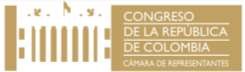 159PROPOSICIÓN:En mérito de lo anteriormente expuesto solicitamos a la Honorable Plenaria de la Cámara de Representantes, dar SEGUNDO DEBATE a la presente ponencia del PROYECTO DE LEY ESTATUTARIA Nº. 295 DE 2020 (CÁMARA), ACUMULADO CON EL PROYECTO DE LEY ESTATUTARIA No. 430 DE 2020 (CÁMARA) Y CON EL PROYECTO DE LEY ESTATUTARIA No. 468 DE 2020 (CÁMARA), “POR MEDIO DE LA CUAL SE MODIFICA LA LEY 270 DE 1996 – ESTATUTARIA DE LA ADMINISTRACIÓN DE JUSTICIA Y SE DICTAN OTRAS DISPOSICIONES.” De conformidad con el pliego de modificaciones expuesto.Cordialmente,HARRY GIOVANNY GONZALEZ Honorable Representante a la CámaraCoordinador PonenteJORGE ENRIQUE BURGOS Honorable Representante a la CámaraCoordinador PonenteÓSCAR LEONARDO VILLAMIZAR Honorable Representante a la CámaraBUENAVENTURA LEÓN LEÓN Honorable Representante a la CámaraJAIME RODRÍGUEZ CONTRERASHonorable Representante a laCámaraJUANITA MARÍA GOBERTUSHonorable Representante a laCámaraLUIS ALBERTO ALBÁN URBANO Honorable Representante a la CámaraHonorable Representante a laCámaraCon salvedadesC                                         AS TALEROHonorable Representante a laCámaraTEXTO PROPUESTO PARA SEGUNDO DEBATE DEL PROYECTO DE LEY ESTATURARIA No. 295 DE 2020 CÁMARA, ACUMULADO CON EL PROYECTO DE LEY ESTATUTARIA No. 430 DE 2020 CÁMARA Y CON EL PROYECTO DE LEY ESTATUTARIA No. 468 DE 2020 CÁMARA “POR MEDIO DE LA CUAL SE MODIFICA LA LEY 270 DE 1996 - ESTATUTARIA DE LA ADMINISTRACIÓN DE JUSTICIA Y SE DICTAN OTRAS DISPOSICIONES”.EL CONGRESO DE COLOMBIA DECRETA:ARTÍCULO 1. El artículo 1 de la Ley 270 de 1996 quedará así:ARTÍCULO 1. ADMINISTRACIÓN DE JUSTICIA. La administración de justicia es la parte de la función pública que cumple el Estado encargada por la Constitución Política y la ley de hacer efectivos los derechos, obligaciones, garantías y libertades consagrados en ellas, con el fin de realizar la convivencia social.La administración de justicia es un servicio público esencial.Deberá garantizarse su prestación mediante las herramientas, recursos y mecanismos conforme a los parámetros señalados en la Ley.Su funcionamiento será desconcentrado y autónomo, se deberán aprovechar las tecnologías de la información y las comunicaciones, así como de los recursos que permitan garantizar la prestación continua del servicio de justicia, asegurando el acceso, el ejercicio del derecho a la intimidad y a la reserva de los datos personales y confidenciales que por una u otra razón pudiesen ser de conocimiento público.ARTÍCULO 2. Modifíquese el artículo 2 de la Ley 270 de 1996, el cual quedará así:ARTÍCULO 2. ACCESO A LA JUSTICIA. El Estado garantiza el acceso de todas las personas a la administración de justicia. Será de su cargo el amparo de pobreza y será fortalecido el servicio de defensoría pública. En cada municipio habrá como mínimo un defensor municipal, y un defensor público para la representación judicial de procesados y uno para la representación de las víctimas en los casos establecidos en la ley.Deberá garantizarse el acceso a la justicia a todas las personas, con independenciade sus circunstancias personales, medios o conocimientos, procurando la permanente actualización de los recursos disponibles y la formación adecuada de los servidores públicos y de las personas para garantizar el acceso a la justicia.Las personas que demanden la tutela de sus derechos e intereses podrán hacerlo a través de los medios tecnológicos y digitales que para el efecto se establezcan.Los municipios, la defensoría del pueblo, personerías y otras entidades públicas, podrán disponer en sus sedes los medios para que las personas del sistema de justicia puedan acceder para adelantar actuaciones judiciales virtuales.La oferta de justicia en cada municipio contará con una planeación adecuada y participativa, atendiendo a las características particulares de conflictividad social, características sociodemográficas, demanda de justicia existente y potencial, y condiciones para la implementación de mecanismos alternativos de solución de conflictos. Para el efecto se fortalecerán la defensoría del pueblo, las personerías municipales, y casas de justicia con el fin de garantizar el acceso gratuito a este servicio público.El Estado garantizará el acceso a la justicia en las zonas rurales y promoverá la creación de mecanismos judiciales y administrativos que atiendan a las particularidades de estos territorios, así como mecanismos alternativos de solución de conflictos, para resolver los conflictos individuales y comunitarios que se presenten en dichas zonas, procurando el uso de las tecnologías de la información.El Estado también promoverá la articulación entre las distintas formas de oferta de justicia y facilitará el acceso coordinado a las mismas por parte de las personas.Las autoridades competentes adecuarán la infraestructura física para la prestación del servicio de justicia y ajustarán sus procedimientos e instrumentos de gestión, para garantizar la adecuada y oportuna atención a la población en situación de discapacidad. El Ministerio de Justicia celebrara convenios con la Rama Judicial para sumar esfuerzos presupuestales que prioricen la construcción de casas de justicia en los municipios PDET.Con el propósito de contar con información que facilite la adopción de medidas para el fortalecimiento del acceso a  la justicia, el Estado diseñará e  implementará instrumentos para la medición periódica de la situación de acceso justicia y satisfacción de necesidades jurídicas en los diferentes territorios del país.PARÁGRAFO. En cada municipio funcionará al menos un Juzgado cualquiera que sea su categoría. Para lo cual en los términos del artículo 63 de la presente ley, el Consejo Superior de la Judicatura podrá crear despachos judiciales, jueces ymagistrados de apoyo itinerantes. Dichos jueces tendrán competencia para tramitar y resolver los procesos dentro de los despachos que se señalen expresamente, de acuerdo a la demanda de justicia.En un plazo máximo de tres (3) años el Estado deberá garantizar el estándar internacional de jueces determinado por la Organización para la Cooperación y el Desarrollo Económico (OCDE) por cada cien mil habitantes.ARTÍCULO 3. Modifíquese el artículo 8 de la Ley 270 de 1996, el cual quedará así:ARTÍCULO 8. MECANISMOS ALTERNATIVOS. La Ley podrá establecer mecanismos alternativos al proceso judicial para solucionar los conflictos que se presenten entre los asociados y señalará los casos en los cuales habrá lugar al cobro de honorarios por estos servicios.Excepcionalmente la ley podrá atribuir funciones jurisdiccionales a ciertas y determinadas autoridades administrativas para que conozcan de asuntos que por su naturaleza o cuantía puedan ser resueltos por aquellas de manera adecuada y eficaz. En tal caso la ley señalará las competencias, las garantías al debido proceso y las demás condiciones necesarias para proteger en forma apropiada los derechos de las partes.Los particulares podrán ser investidos transitoriamente de la función de administrar justicia en la condición de conciliadores o en la de árbitros debidamente habilitados por las partes para proferir decisiones en derecho o en equidad.El Estado promoverá por conducto de las autoridades judiciales y administrativas, el acceso a los mecanismos alternativos,  atendiendo  las características de  la conflictividad existente y/o potencial, así como la caracterización sociodemográfica y la presencia institucional y de actores que participan en la administración de justicia en cada territorio.El Consejo Superior de la Judicatura, en coordinación con el Ministerio de Justicia y del Derecho realizará el seguimiento y evaluación de las medidas que se adopten en desarrollo de lo dispuesto por este artículo y cada dos (2) años rendirán informe al Congreso de la República con las recomendaciones pertinentes.Las entidades públicas y privadas que gestionen los mecanismos alternativos de solución de conflictos deberán suministrar periódicamente al Ministerio de Justicia y del Derecho, y al Consejo Superior de la Judicatura, informes sobre su gestión, donde se detalle la información acerca del número, tipología y resultados de los asuntos atendidos.ARTÍCULO 4. GARANTÍA DE ACCESO. Con la finalidad de garantizar el acceso a los servicios de la administración de justicia, en las oficinas y dependencias de atención a los usuarios no se podrá negar la recepción de querellas o denuncias, ni limitar su radicación por cambios de turno de los funcionarios, ni establecer un número máximo de querellas o denuncias que se puedan radicarpor jornada o turno de trabajo, y en aquellas que no operen en turnos de 24 horas será obligatoria la atención de todos los usuarios que se encuentren en la fila al momento de la hora del cierre. La violación de lo dispuesto en el presente artículo hará disciplinariamente responsable al servidor público por la comisión de falta disciplinaria gravísima.ARTICULO 5. Modifíquese el artículo 6 de la Ley 270 de 1996, el cual quedará así:ARTÍCULO 6. GRATUIDAD. La administración de justicia será gratuita y su funcionamiento estará a cargo del Estado, sin perjuicio de las agencias en derecho, costas, expensas y aranceles judiciales que se fijen de conformidad con la ley.No podrá cobrarse arancel en los procedimientos de carácter penal, laboral, contencioso laboral, de familia, de menores, que sean de naturaleza ordinaria o contenciosa administrativa, ni en los juicios de control constitucional o derivados del ejercicio  de acciones de  tutela,  populares, de  cumplimiento, habeas corpus y habeas data.El arancel judicial tampoco podrá cobrarse en los procedimientos agrarios y rurales con las extensiones de tierra que establezca la ley, según el área geográfica correspondiente.Tampoco podrá cobrarse aranceles a las personas de escasos recursos cuando se decrete el amparo de pobreza o en aquellos procesos o actuaciones judiciales que determine la ley.El arancel judicial constituirá un ingreso público a favor de la Rama Judicial. Parágrafo primero.  El legislador podrá establecer mecanismos que permitan a lasentidades públicas contribuir a la financiación de la Rama Judicial.ARTÍCULO 6. Modifíquese el artículo 11 de la ley 270 de 1996, el cual quedará así:ARTÍCULO 11. La Rama Judicial del Poder Público está constituida por: I. Los órganos que integran las distintas jurisdicciones:a) De la Jurisdicción Ordinaria:1. Corte Suprema de Justicia.2. Tribunales Superiores de Distrito Judicial.3. Juzgados civiles, laborales, penales, penales para adolescentes, de familia, agrarios y rurales, de ejecución de penas y medidas de seguridad, de pequeñas causas y de competencia múltiple, y los demás especializados y promiscuos que se creen conforme a la ley;b) De la Jurisdicción de lo Contencioso Administrativo:1. Consejo de Estado2. Tribunales Administrativos3. Juzgados Administrativos y agrarios y rurales administrativos.c) De la Jurisdicción Constitucional:1. Corte Constitucional.2. El Consejo de Estado, de manera excepcional, cuando conoce de acciones de nulidad por inconstitucionalidad de los decretos dictados por el Gobierno Nacional, cuya competencia no corresponda a la Corte Constitucional.3. Excepcionalmente para cada caso concreto, los jueces y corporaciones que deban proferir las decisiones de tutela o resolver acciones o recursos previstos para la aplicación de los derechos constitucionales.d) De la Jurisdicción de Paz: Jueces de Paz. e) De la Jurisdicción Disciplinaria:1. Comisión Nacional de Disciplina Judicial2. Comisiones Seccionales de Disciplina JudicialII. La Fiscalía General de la Nación.III. El Consejo Superior de la Judicatura.PARÁGRAFO 1º. La Corte Suprema de Justicia, la Corte Constitucional, el Consejo de Estado, el Consejo Superior de la Judicatura y la Comisión Nacional de Disciplina Judicial, tienen competencia en todo el territorio nacional. Los Tribunales Superiores, los Tribunales Administrativos y las comisiones seccionales de disciplina judicial y Consejos seccionales de la judicatura tienen competencia en el correspondiente distrito  judicial o  administrativo. Los jueces del circuito  tienen competencia en el respectivo circuito y los jueces municipales en el respectivo municipio; los jueces de pequeñas causas a nivel municipal y local.Los jueces especializados y los de descongestión tendrán la competencia territorial y material específica que les señale el acto de su creación.PARÁGRAFO 2º. El Fiscal General de la Nación y sus delegados tienen competencia en todo el territorio nacional.PARÁGRAFO 3º. En las ciudades se podrán organizar los despachos judiciales en forma desconcentrada.ARTÍCULO 7. Modifíquese el artículo 12 de la ley 270 de 1996, el cual quedará así:ARTÍCULO 12. DEL EJERCICIO DE LA FUNCIÓN JURISDICCIONAL. La función jurisdiccional se ejerce como propia y habitual y de manera permanente por las corporaciones y personas dotadas de investidura legal para hacerlo, según se precisa en la Constitución Política y en la presente ley Estatutaria.Dicha función se ejerce por la jurisdicción constitucional, la jurisdicción disciplinaria, la jurisdicción de lo contencioso administrativo, los jueces de paz y la jurisdicción ordinaria que conocerá de todos los asuntos que no estén atribuidos por la Constitución o la ley a otra jurisdicción.La Jurisdicción penal militar y la jurisdicción especial indígena ejercen función jurisdiccional pero no hacen parte de la Rama Judicial.ARTÍCULO 8. Modifíquense los numerales primero y tercero del artículo 13 de la ley 270 de 1996, los cuales quedarán así:ARTÍCULO 13. DEL EJERCICIO DE LA FUNCIÓN JURISDICCIONAL POR OTRAS AUTORIDADES Y POR PARTICULARES. Ejercen función jurisdiccional de acuerdo con lo establecido en la Constitución Política:1.	El  Congreso  de  la  República,  con  motivo  de  las  acusaciones  y  faltas disciplinarias que se formulen contra el Presidente de la República o quien haga sus veces; contra los Magistrados de la Corte Suprema de Justicia, del Consejo de Estado, de la Corte Constitucional, de la Comisión Nacional de Disciplina Judicial y del Consejo Superior de la Judicatura y el Fiscal General de la Nación, aunque hubieren cesado en el ejercicio de sus cargos.(...)3	Los particulares actuando como conciliadores o árbitros habilitados por las partes, en los términos que señale la ley. Tratándose de arbitraje, en el que no sea parte el estado o alguna de sus entidades, los particulares podrán acordar las reglas de procedimiento a seguir, directamente o por referencia a la de un Centro de Arbitraje, respetando, en todo caso los principios Constitucionales que integran eldebido proceso y las leyes especiales que regulan los procedimientos arbitrales.ARTÍCULO 9. Modifíquese el artículo 15 de la ley 270 de 1996, el cual quedará así:ARTÍCULO  15.  INTEGRACIÓN.  La  Corte  Suprema  de  Justicia es  el  máximo Tribunal de la Jurisdicción Ordinaria y está integrada por treinta y dos (32) magistrados, elegidos por la misma corporación para períodos individuales de ocho años, de listas de diez (10) candidatos enviadas por el Consejo Superior de la Judicatura, para cada vacante que se presente, elaboradas previa convocatoria pública adelantada de conformidad con lo previsto en esta Ley.PARÁGRAFO. Sin perjuicio de lo dispuesto en este artículo, la Sala laboral de la Corte Suprema de Justicia tendrá Magistrados de descongestión en forma transitoria y por un período que no podrá superar el término de ocho (8) años, contados a partir de la fecha de posesión.ARTÍCULO 10.  El inciso 1 del artículo 16 de la Ley 270 de 1996 quedará así:ARTÍCULO 16. SALAS.  La Corte Suprema de Justicia cumplirá sus funciones por medio de siete salas, integradas así: La Sala Plena, por todos los Magistrados de la Corporación, salvo los de las salas especiales de primera instancia e instrucción; la Sala de Gobierno, integrada por el Presidente, el Vicepresidente y los Presidentes de cada una de las Salas especializadas, salvo los de las salas especiales de primera  instancia  e  instrucción;  la  Sala  de  Casación  Civil,  y Agraria  y  Rural, integrada por siete Magistrados; la Sala de Casación Laboral, integrada por siete Magistrados; la Sala de Casación Penal, integrada por nueve Magistrados;  la Sala Especial de Primera Instancia, integrada por tres magistrados, y, la Sala Especial de Instrucción, integrada por seis magistrados.ARTÍCULO 11.  El artículo 19 de la Ley 270 de 1996 quedará así:ARTÍCULO 19. JURISDICCIÓN. Los Tribunales Superiores son creados por el Consejo Superior de la Judicatura para el cumplimiento de las funciones que determine la ley procesal en cada distrito judicial y tienen el número de magistrados que dicho Consejo determine que, en todo caso, no será menor de tres.El Consejo Superior de la Judicatura podrá hacer modificaciones a la conformación de las Salas de Decisión con fundamento en los resultados de gestión de dichas Salas.Los Tribunales Superiores ejercerán sus funciones por conducto de la Sala Plena, integrada por la totalidad de los Magistrados, por la Sala de Gobierno, por las Salasespecializadas y por las demás Salas de Decisión plurales e impares, de acuerdo con la ley.ARTÍCULO 12. Modifíquese el artículo 21 de la ley 270 de 1996, el cual quedará así:ARTÍCULO 21. INTEGRACIÓN. La célula básica de la organización judicial es el juzgado, y se integrará por el juez titular y los empleados que determine el Consejo Superior de la Judicatura de acuerdo con la categoría, especialidad y condiciones de la demanda de justicia.PARÁGRAFO. El Consejo Superior de la Judicatura determinará e implementará modelos de gestión en los despachos, oficinas de apoyo, centros de servicios judiciales y administrativos, y demás dependencias de la Rama Judicial, siguiendo los parámetros establecidos para ello en los artículos 2 y 51 de la presente Ley y priorizará la atención de las necesidades e implementación de medidas de modernización tecnológica en los Juzgados.ARTÍCULO 13. Modifíquese el artículo 22 de la Ley 270 de 1996, el cual quedará así:ARTÍCULO 22. RÉGIMEN DE LOS JUZGADOS. Los Juzgados Civiles, Agrarios y Rurales, Penales, de Familia, Laborales, de Ejecución de Penas y medidas de seguridad, de Pequeñas Causas y demás juzgados especializados creados conforme a la ley, que determine el Consejo Superior de la Judicatura, de conformidad con las necesidades de la administración de justicia en cada circuito o municipio, integran la Jurisdicción Ordinaria. Sus características, denominación y número serán los establecidos por dicha Corporación.Cuando el número de asuntos así lo justifique, los juzgados podrán ser promiscuos para el conocimiento de procesos civiles, penales, laborales o de familia.De conformidad con las necesidades de cada ciudad y de cada municipio habrá jueces municipales de pequeñas causas y competencia múltiple sobre asuntos de la Jurisdicción Ordinaria, incluidos los asuntos agrarios y rurales, definidos legalmente como conflictos menores. La localización de sus sedes será descentralizada en aquellos sectores de ciudades y municipios donde así se justifique en razón de la demanda de justicia. Su actuación será oral, sumaria y en lo posible de única audiencia.Para garantizar el acceso a la administración de justicia, el Consejo Superior de laJudicatura podrá crear Juzgados itinerantes para solventar las necesidades deadministración de justicia en algunas zonas del país, que presenten déficit de cobertura en la prestación del servicio de justicia, o en casos específicos y especiales en materia penal, en que se requiera una resolución pronta y cumplida de justicia.Su creación cumplirá los mismos términos definidos en el artículo 63 de esta Ley y su funcionamiento se regirá por lo dispuesto en esta Ley y demás normas pertinentes.En lo que refiere a la gestión administrativa de los despachos judiciales agrarios y rurales, podrán compartir logística con las entidades de la rama ejecutiva de mayor presencia en áreas rurales que para ese propósito celebren un convenio interadministrativo.ARTÍCULO 14 Modifíquese el artículo 34 de la Ley 270 de 1996, el cual quedará así:ARTÍCULO 34. INTEGRACIÓN Y COMPOSICIÓN. El Consejo de Estado es el máximo Tribunal de lo Contencioso Administrativo y Cuerpo Supremo Consultivo del Gobierno y estará integrado por treinta y tres (33) magistrados, elegidos por la misma Corporación para los períodos individuales que determina la Constitución Política, de listas de diez (10) candidatos enviadas por el Consejo Superior de la Judicatura, para cada vacante que se presente, elaboradas previa convocatoria pública adelantada de conformidad con lo previsto en esta Ley.El Consejo de Estado ejerce sus funciones por medio de cuatro (4) Salas, integradas así: la Plena, por todos sus miembros; la de lo Contencioso Administrativo, por veintinueve (29) consejeros; la de Consulta y Servicio Civil, por los cuatro (4) consejeros restantes; y la sala de Gobierno, conformada por el Presidente y el Vicepresidente del Consejo de Estado y por los Presidentes de la Sala de Consulta y Servicio Civil y de las Secciones de las Salas de lo Contencioso Administrativo y las demás que determine la ley.PARÁGRAFO. Los nuevos despachos tendrán la misma organización y estructura de los que existen en la Sección Primera del Consejo de Estado al momento de expedición de la presente ley.ARTÍCULO 15. Modifíquese el artículo 36 de la Ley 270 de 1996, el cual quedará así:ARTÍCULO 36. DE LA SALA DE LO CONTENCIOSO ADMINISTRATIVO. La Sala de lo Contencioso Administrativo se dividirá en cinco (5) Secciones, cada una de lascuales ejercerá separadamente las funciones que de conformidad con su especialidad y cantidad de trabajo le asigne la Sala Plena del Consejo de Estado, de acuerdo con la ley y el reglamento interno de la Corporación y estarán integradas de la siguiente manera:a) La Sección Primera, se dividirá en dos (2) Subsecciones, cada una de las cuales estará integrada por tres (3) magistrados.b) La Sección Segunda se dividirá en dos (2) Subsecciones, cada una de las cuales estará integrada por tres (3) Magistrados.c) La Sección Tercera se dividirá en tres (3) Subsecciones, cada una de las cuales estará integrada por tres (3) magistrados.d) La Sección Cuarta, por cuatro (4) magistrados, e) La Sección Quinta, por cuatro (4) magistrados.Sin perjuicio de las específicas competencias que atribuya la ley, el reglamento de la Corporación determinará y asignará los asuntos y las materias cuyo conocimiento corresponda a cada Sección y a las respectivas Subsecciones.En todo caso, la acción de pérdida de investidura de congresistas será de competencia de la sala plena de lo contencioso administrativo.ARTÍCULO 16. Modifíquese el artículo 40 de la Ley 270 de 1996, el cual quedará así:ARTÍCULO 40. JURISDICCIÓN.  Los Tribunales Administrativos son creados por el Consejo Superior de la Judicatura para el cumplimiento de las funciones que determine la ley procesal en cada distrito judicial administrativo. Tienen el número de Magistrados que dicho Consejo determine, en todo caso, no será menor de tres.Para tal efecto el Consejo Superior de la Judicatura tendrá en cuenta las características particulares de conflictividad social, características sociodemográficas y demanda de justicia existente y potencial en el Distrito Judicial.Los Tribunales Administrativos ejercerán sus funciones por conducto de la Sala Plena, integrada por la totalidad de los Magistrados; por la Sala de Gobierno, por las Salas especializadas y por las demás salas de decisión plurales e impares, de acuerdo con la ley.ARTÍCULO 17. Modifíquese el Artículo 42 de la Ley 270 de 1996, el cual quedará así:ARTICULO 42. REGIMEN. Los Juzgados Administrativos y los Juzgados Agrariosy Rurales Administrativos que de conformidad con las necesidades de la administración de justicia que determine el Consejo Superior de la Judicatura para el cumplimiento de las funciones que prevé a la ley procesal en cada circuito o municipio, integran la jurisdicción contencioso administrativa. Sus características, denominación y número serán establecidos por esa misma Corporación, de conformidad con lo establecido en la presente Ley.En lo que refiere a la gestión administrativa podrán compartir recursos logísticos con las entidades de la Rama Ejecutiva de mayor presencia en áreas rurales, que para ese propósito celebren un convenio interadministrativo con el Consejo Superior de la Judicatura. El Consejo Superior de la Judicatura reglamentará la suscripción de estos convenios.ARTÍCULO 18.  El artículo 53 de la Ley 270 de 1996 quedará así:ARTÍCULO 53. ELECCIÓN DE MAGISTRADOS Y CONSEJEROS. Corresponde a la Corte Suprema de Justicia y al Consejo de Estado proveer las vacantes que se presenten en la respectiva Corporación, de listas de diez (10) candidatos, enviadas por el Consejo Superior de la Judicatura, elaboradas previa convocatoria pública adelantada de conformidad con lo previsto en esta Ley. Estos magistrados no son reelegibles y tomarán posesión ante el Presidente de la República.La conformación de ternas para la elección de los integrantes de la Comisión Nacional de Disciplina Judicial se regirá por lo dispuesto en el artículo 19 del Acto Legislativo 2 de 2015.Nadie podrá participar simultáneamente en las convocatorias que el Presidente de la República o el Consejo Superior de la Judicatura realicen para integrar las ternas de candidatos a magistrados de la Comisión Nacional de Disciplina Judicial.El Magistrado que deba ser reemplazado por destitución estará inhabilitado para participar en la elección de su sucesor y en la de cualquier otro integrante de la Corporación que al mismo tiempo se encuentre en la misma situación.Los Magistrados de la Corte Suprema de Justicia, de la Corte Constitucional, del Consejo de Estado, del Consejo Superior de la Judicatura, de la Comisión Nacional de Disciplina Judicial, de los tribunales, de las comisiones seccionales de disciplina judicial, de los consejos seccionales de la judicatura; los Jueces y los Fiscales no podrán nombrar, postular, ni contratar a personas con las cuales tengan parentesco hasta el cuarto grado de consanguinidad, segundo de afinidad, primero civil, o con quien estén ligados por matrimonio o unión permanente. Así mismo, los citados funcionarios, una vez elegidos o  nombrados, no  podrán nombrar,  postular, nicontratar con quienes hubieren intervenido en su postulación o designación, ni con personas vinculadas por los mismos lazos con los servidores públicos competentes que hayan intervenido en su postulación o designación.PARÁGRAFO 1. La provisión transitoria de las vacantes se hará directamente por cada Corporación o Tribunal y no podrá exceder, en ningún caso, de tres meses.PARÁGRAFO 2. Los funcionarios públicos en cuya postulación o designación intervinieron funcionarios de la Rama Judicial, no podrán designar, postular, nombrar, ni contratar con quienes hubieren intervenido en su postulación o designación, ni con personas con las que los postulantes o nominadores tengan parentesco hasta el cuarto grado de consanguinidad, segundo de afinidad o primero civil. Constituye causal de mala conducta la violación a esta disposición.ARTÍCULO 19. La Ley 270 de 1996 tendrá un artículo 53 A nuevo que quedará así:ARTÍCULO 53 A. PRINCIPIOS DE LA CONVOCATORIA PÚBLICA.  En el trámite de la convocatoria pública para integrar las listas y ternas de candidatos a magistrados de la Corte Suprema de Justicia, el Consejo de Estado o la Comisión Nacional de Disciplina Judicial, se aplicarán los siguientes principios:a)	Publicidad: los avisos y los actos que den inicio y concluyan las distintas fases de la convocatoria deberán ser públicos y contarán con amplia divulgación.b)	Participación   ciudadana:   la   ciudadanía   podrá   intervenir   durante   la convocatoria para examinar los antecedentes de los aspirantes y hacer llegar observaciones sobre los mismos.c)	Equidad de género: los procesos de convocatoria estarán diseñados para asegurar el cumplimiento de los principios de paridad, alternancia y universalidad en la participación de las mujeres dentro de las listas y ternas.d)       Mérito: Los criterios para la elección no podrán ser distintos al mérito. Adicionalmente, se aplicarán los principios establecidos en el artículo 3.° del Códigode  Procedimiento  Administrativo  y  de  lo  Contencioso  Administrativo,  en  lopertinente.ARTÍCULO 20. La Ley 270 de 1996 tendrá un artículo 53 B nuevo que quedará así:ARTÍCULO 53B. CRITERIOS DE SELECCIÓN. Para la selección de integrantes de listas o ternas a magistrados de la Corte Suprema de Justicia, del Consejo deEstado o de la Comisión Nacional de Disciplina Judicial, se emplearán los siguientes criterios: probidad, independencia, imparcialidad, responsabilidad, integridad, transparencia, prudencia, idoneidad, experiencia académica y evaluación del desempeño profesional.ARTÍCULO 21. La Ley 270 de 1996 tendrá un artículo 53 C nuevo que quedará así:ARTÍCULO 53C.   FASES DE LA CONVOCATORIA PÚBLICA. La convocatoria pública para integrar listas o ternas de candidatos para la Corte Suprema de Justicia, el Consejo de Estado o la Comisión de Disciplina Judicial, tendrá las siguientes fases:1. Invitación pública. Se invitará públicamente a quienes reúnan los requisitos establecidos en la Constitución Política y en la ley por medios que garanticen su divulgación y publicidad.El acto de invitación deberá hacerse con una antelación no inferior a dos (2) meses, contados a partir de la fecha del vencimiento del período de cada magistrado cuya elección provenga de lista de candidatos presentada por el Consejo Superior de la Judicatura.Cuando la vacante absoluta se presente por causa distinta a la terminación del período respectivo, la invitación correspondiente se hará en un término no mayor a quince (15) días hábiles, contados a partir del día siguiente a aquél en que se configure la vacancia.2.   Inscripción y formato de hoja de vida. Los interesados deberán realizar la inscripción por los medios y en los formatos que establezca el Consejo Superior de la Judicatura.3. Publicación de inscritos y observaciones.  El Consejo Superior de la Judicatura publicará, durante cinco días (5) hábiles, el listado de aspirantes que se presentaron, indicando los nombres y apellidos completos, el número de cédula, y sus hojas de vida con la correspondiente protección de anonimización de otros datos personales,  con el propósito de recibir de la ciudadanía, dentro de los diez (10) días hábiles siguientes, las observaciones y apreciaciones no anónimas sobre los aspirantes.4. Preselección.  De la relación de aspirantes a integrar las listas o ternas para los cargos de magistrado, se conformarán listas de preseleccionados, para lo cual se tendrá en cuenta el cumplimiento de los criterios de selección, así como la información recibida de la ciudadanía. Las listas de candidatos preseleccionadosserán publicadas durante un plazo mínimo de cinco (5) días hábiles, indicando sus nombres, apellidos completos y número de cédula de ciudadanía.La decisión de preselección o descarte de cada uno de los aspirantes deberá estar debidamente motivada y ser pública para los preseleccionados y para la ciudadanía interesada.5. Entrevista en audiencia pública.  Los aspirantes preseleccionados serán oídos y entrevistados en audiencia pública ante el Consejo Superior de la Judicatura.6. Integración de terna o lista. Concluidas las entrevistas, se integrarán las ternas o listas de candidatos, según sea el caso, las cuales se darán a conocer en audiencia pública.ARTÍCULO 22. Modifíquese el artículo 55 de la Ley 270 de 1996, el cual quedará así:ARTÍCULO 55. ELABORACIÓN DE LAS PROVIDENCIAS JUDICIALES. Las sentencias judiciales deberán referirse a todos los hechos y asuntos planteados en el proceso por los sujetos procesales.La parte resolutiva de las sentencias estará precedida de las siguientes palabras:«Administrando justicia en nombre de la República y por autoridad de la Ley».En las decisiones judiciales, se deberá utilizar una pulcritud y sencillez del lenguaje que facilite la comprensión de los destinatarios; la claridad, pertinencia, concreción y suficiencia de la argumentación que fundamenta la decisión, el análisis de los hechos y las pruebas que respaldan las providencias judiciales y el respeto por las garantías del debido proceso, se tendrán en cuenta como factores esenciales en la evaluación del factor cualitativo de la calificación de servicios de jueces y magistrados.Para efecto de la sistematización de la información y la gestión de informática jurídica, el Consejo Superior de la judicatura podrá fijar parámetros formales y esquemáticos para la elaboración de las providencias judiciales, relacionados con tipo de letra, espaciado, reglas para incorporación de citas, uso de elementos identificatorios del respectivo despacho judicial. Estos parámetros no podrán incorporar restricciones o reglas relativas al contenido sustancial de las decisiones judiciales que afecten la autonomía e independencia judicial.ARTÍCULO 23. Modifíquese el artículo 56 de la Ley 270 de 1996, el cual quedará así:ARTÍCULO 56. FIRMA Y FECHA DE PROVIDENCIAS Y CONCEPTOS. El reglamento interno de la Corte Suprema de Justicia, de la Corte Constitucional, de la Sala Disciplinaria del Consejo Superior de la Judicatura y del Consejo de Estado, respectivamente, determinará, entre otras, la forma como serán expedidas y firmadas las providencias, conceptos o dictámenes adoptados. En dicho reglamento se deberá además incluir un término perentorio para consignar en el salvamento o la aclaración del voto los motivos de los Magistrados que disientan de la decisión jurisdiccional mayoritaria, sin perjuicio de la publicidad de la sentencia. La sentencia tendrá la fecha en que se adopte.PARÁGRAFO: En todo caso, los reglamentos internos contemplarán el plazo máximo para publicar el texto íntegro de la sentencia.ARTÍCULO 24. Modifíquese el inciso segundo y adiciónese un parágrafo al artículo61 de la Ley 270 de 1996 los cuales quedarán así:Los conjueces tienen los mismos deberes que los jueces y magistrados y estarán sujetos a las mismas responsabilidades de estos.PARÁGRAFO.  El Gobierno Nacional, dentro de los seis (6) meses siguientes a la entrada en vigencia de esta ley, expedirá el decreto que regule los honorarios que devengarán los conjueces.ARTÍCULO 25. Modifíquese el artículo 63 de la ley 270 de 1996, el cual quedará así:ARTÍCULO 63. MEDIDAS DE DESCONGESTIÓN. Antes del 1° de abril de cada año el Consejo Superior de la Judicatura deberá determinar, con fundamento en el análisis estadístico de los resultados de la gestión del año anterior y la demanda de justicia, si las circunstancias y necesidades ameritan adoptar medidas excepcionales de descongestión para el año siguiente y, en caso afirmativo, establecerá el plan anual de descongestión de la Rama Judicial que deberá incluir las medidas a adoptar, los despachos judiciales a impactar, definir su alcance, duración y los mecanismos de seguimiento y evaluación.La Comisión Interinstitucional participará en el diseño y elaboración de los planes de descongestión.Cuando las medidas impacten cuerpos colegiados deberá solicitarse a la Sala Plena respectiva su concepto previo, el cual deberá ser presentado a través del Presidente de la respectiva corporación judicial, dentro de los quince (15) días hábiles siguientes a la solicitud.En cualquier caso, dos (2) meses antes de la terminación del plazo fijado para la medida de descongestión el Consejo Superior de la Judicatura deberá evaluar su impacto y determinar mediante decisión motivada la necesidad de continuar, modificar o terminar la ejecución de las medidas adoptadas, para garantizar su efectividad. Para ello, los Consejos Seccionales de la Judicatura, deberán garantizar el suministro y disponibilidad de la información completa y actualizada sobre el impacto de las medidas de descongestión en los despachos judiciales que se adopten, dentro de la seccional a su cargo; igualmente tienen la obligación de comunicar al Consejo Superior de la Judicatura cuando adviertan el inicio o incremento de condiciones de congestión judicial en los despachos judiciales de su seccional.El proyecto de presupuesto anual elaborado por el Consejo Superior de la Judicatura deberá contener una partida destinada a sufragar los costos del plan anual de descongestión.Corresponderá a la Dirección Ejecutiva implementar el plan anual de descongestión dispuesto por el Consejo Superior de la Judicatura, el cual incluirá las medidas pertinentes, entre ellas las siguientes:a) Trasladar transitoriamente despachos judiciales a otras sedes territoriales. Igualmente, podrá redistribuir o asignar asuntos  a despachos o dependencias judiciales de otros distritos, circuitos o municipios, con el fin de equilibrar las cargas de trabajo;b) Crear con carácter transitorio, despachos judiciales, jueces y magistrados de apoyo itinerantes en cada jurisdicción y en uno o varios municipios para atender las mayores cargas por congestión en los despachos. Dichos jueces tendrán competencia para tramitar y resolver los procesos dentro de los despachos que se señalen expresamente, de acuerdo a las necesidades de descongestión y a los estudios sobre la conflictividad y litigiosidad en los territorios a impactar;c)  Salvo  en  materia  penal,  seleccionar  los  procesos  cuyas  pruebas,  incluso inspecciones, puedan ser practicadas mediante comisión conferida por el juez de conocimiento, y determinar los jueces que deban trasladarse fuera del lugar de su sede para instruir y practicar pruebas en procesos que estén conociendo otros jueces; el Consejo Superior de la Judicatura reglamentará la asignación de viáticos cuando el servidor judicial deba desplazarse por fuera de su sede judicial;d)  De  manera  excepcional,  crear  con  carácter  transitorio  cargos  de  jueces o magistrados sustanciadores de acuerdo con la ley de presupuesto;e) Vincular de manera transitoria a empleados judiciales encargados de realizar las funciones que se definan en el plan de descongestión de una jurisdicción, de un distrito judicial, o de despachos judiciales específicos;f) Contratar a término fijo profesionales expertos y de personal auxiliar para cumplir las funciones de apoyo que se fijen en el plan de descongestión; yPARÁGRAFO: Para la implementación de las medidas dispuestas en los literales b), d) y e) de este artículo, el Consejo Superior de la Judicatura realizará los nombramientos respectivos, directamente o a través de la unidad que determine, y previo el desarrollo de un proceso de escogencia con base en criterios de mérito, el cual seguirá las reglas que fije para el efecto el mismo Consejo, las cuales en todo caso incluirán como criterios a considerar la experiencia en cargos afines a la labor a realizar. La inclusión en la lista de aspirantes para cargos de descongestión en ningún caso generará, por si sola, vinculación con la Rama Judicial, y el nombramiento en un cargo de descongestión no implica la incorporación en el régimen de carrera judicial, por lo que, de ser nombrado en un cargo de descongestión un integrante de una lista de elegibles vigente, no quedará excluido de la mencionada lista de elegibles.ARTÍCULO 26. Modifíquese el artículo 63A de la Ley 270 de 1996, el cual quedará así:ARTÍCULO  63A.  DEL  ORDEN  Y  PRELACIÓN  DE  TURNOS. Los  despachos judiciales tramitarán y fallarán los procesos sometidos a su conocimiento con sujeción al orden cronológico de turnos.Sin sujeción al orden cronológico de turnos, las salas de la Corte Suprema de Justicia, las salas, secciones o subsecciones del Consejo de Estado, la Comisión Nacional de Disciplina Judicial o la Corte Constitucional deberán tramitar y fallar preferentemente los procesos en los siguientes casos:1. Cuando existan razones de seguridad nacional.2. Para prevenir la afectación grave del patrimonio nacional.3. Graves violaciones de los derechos humanos o crímenes de lesa humanidad.4. Cuando revista especial trascendencia económica o social.5. Cuando se relacionen con hechos de corrupción de funcionarios judiciales.6. Cuando se trate de asuntos relacionados con hechos de corrupción de servidores públicos7. En los que, por carecer de antecedentes jurisprudenciales, su solución sea de interés público o pueda tener repercusión colectiva.8. Cuya resolución íntegra entrañe solo la reiteración del precedente vinculante y obligatorio.9. Cuando la decisión concierne a niños, niñas y adolescentes.Los mismos despachos previstos en el inciso segundo del presente artículo podrán determinar un orden de carácter temático para la elaboración y estudio preferente de las decisiones de fondo. Para tal efecto, fijará periódicamente los temas de agrupación de los procesos y señalará, mediante aviso, las fechas en las que se asumirá el respectivo estudio. Así mismo, deberá dar prelación a aquellos procesos en que debe dar aplicación al precedente vinculante.Estas actuaciones también podrán ser solicitadas por la Agencia Nacional deDefensa Jurídica del Estado o por la Procuraduría General de la Nación.ARTÍCULO 27. Adiciónese el artículo 74J en el Capítulo VII de la Ley 270 de 1996, el cual establece lo siguiente:ARTÍCULO 74J. AGRUPACIÓN TEMÁTICA. Las altas cortes, los tribunales y los jueces podrán agrupar temáticamente los procesos para fallo, aunque los expedientes no se encuentren acumulados de acuerdo con las normas procesales. Las consideraciones del primer fallo podrán ser reiteradas en los demás, los cuales podrán ser expedidos de manera simultánea, sin sujeción al orden cronológico de turnos.ARTÍCULO 28 Modifíquese el artículo 75 de la Ley 270 de 1996, el cual quedará así:ARTÍCULO 75. FUNCIONES DEL CONSEJO SUPERIOR DE LA JUDICATURA. Al Consejo Superior de la Judicatura le corresponde el gobierno y la administración de la Rama Judicial, decidir y hacer seguimiento permanente a la ejecución de las políticas, planes y programas que adopte con el fin de garantizar la autonomía e independencia judicial, el acceso a la justicia, la eficiencia de la Rama Judicial y la tutela judicial efectiva.ARTÍCULO 29. Modifíquese el artículo 76 de la Ley 270 de 1996, el cual quedará así:ARTÍCULO 76. INTEGRACIÓN Y FUNCIONAMIENTO DEL CONSEJO SUPERIOR DE LA JUDICATURA. El Consejo Superior de la Judicatura está integrado por seis magistrados elegidos para un período de ocho años así: uno por la Corte Constitucional, dos por la Corte Suprema de Justicia y tres por el Consejo de Estado.El funcionamiento del Consejo Superior de la Judicatura está sometido a las reglas fijadas en la Constitución, la Ley y en los Acuerdos que expida en los cuales defina las dependencias o unidades que lo integran, sus funciones y la planta de personal.El reglamento del Consejo Superior de la Judicatura deberá determinar un mecanismo ágil para adoptar las decisiones y la forma de hacerlo cuando se presenten empates.ARTÍCULO 30. Deróguese el artículo 79 de la Ley 270 de 1996.ARTÍCULO 31. Modifíquese el artículo 81 de la Ley 270, el cual quedará así:ARTÍCULO 81. DERECHOS DE PETICIÓN. Podrá ejercerse el derecho de petición ante el Consejo Superior de la Judicatura, en los términos y reglas establecidos en el artículo 23 de la Constitución y en la Ley 1437 de 2011 y demás disposiciones que los desarrollen y complementen.ARTÍCULO 32.  El artículo 82 de la Ley 270 de 1996 quedará así:ARTÍCULO 82. CONSEJOS SECCIONALES DE LA JUDICATURA. La Rama Judicial contará con directores seccionales de administración judicial en todos los departamentos y en el distrito capital para lo cual el Consejo Superior de la Judicatura establecerá las distintas categorías que tendrá este cargo atendiendo a la población de cada circunscripción y el número de despachos o circuitos judiciales que deban atenderse.  La remuneración del cargo atendiendo a las categorías establecidas podrá corresponder a magistrado de Tribunal, juez del circuito o juez municipal, según el caso.ARTÍCULO 33.  El artículo 83 de la Ley 270 de 1996 quedará así:ARTÍCULO 83. INTEGRACIÓN DE LOS CONSEJOS SECCIONALES DE LA JUDICATURA. Los integrantes de los consejos seccionales de la judicatura se designarán por el Consejo Superior de la Judicatura, de acuerdo con las normas sobre carrera judicial.ARTÍCULO 34. Modifíquese el artículo 84 de la Ley 270 de 1996, el cual quedará así:ARTÍCULO 84. REQUISITOS.  Los consejeros seccionales de la judicatura deberán tener título de abogado; especialización en ciencias administrativas, económicas o financieras, y una experiencia específica relacionada con las funciones del cargo no inferior a ocho (8) años. La especialización puede compensarse con tres años de experiencia específica en los mismos campos.Los miembros de los Consejos Seccionales de la Judicatura se denominarán consejeros y tendrán el mismo régimen salarial y prestacional y las mismas prerrogativas, responsabilidades e inhabilidades que los magistrados de Tribunal Superior y no podrán tener antecedentes disciplinarios.ARTÍCULO 35. Modifíquese el artículo 85 de la Ley 270 de 1996, el cual quedará así:ARTÍCULO 85. FUNCIONES DEL CONSEJO SUPERIOR DE LA JUDICATURA. Al Consejo Superior de la Judicatura le corresponde el ejercicio de las siguientes funciones:1. Definir las políticas de la Rama Judicial.2. Aprobar los reglamentos necesarios para el eficaz funcionamiento de la administración de justicia. En ejercicio de esta función aprobará, entre otros, los siguientes actos administrativos:a. Los dirigidos a regular los trámites judiciales y administrativos que se adelanten en los despachos judiciales en los aspectos no previstos por el legislador;b. El reglamento del sistema de carrera judicial;c. El reglamento de rendición de cuentas de las Cortes, Tribunales y Juzgados a la ciudadanía y difusión de resultados;d. El reglamento del registro nacional de abogados y expedir la correspondiente tarjeta profesional, previa verificación de los requisitos señalados por la Ley;e. El régimen y remuneración de los auxiliares de justicia;f. El estatuto sobre expensas y costos;g. El manual de funciones de la Rama Judicial;h. El reglamento de control interno de la Rama Judicial;i. El reglamento de las oficinas de atención al usuario y de atención al servidor judicial;j. Todos los demás actos de carácter general que se encuentren vinculados con las competencias previstas en el artículo 256 de la Constitución, que no tengan reserva de ley y se dirijan a garantizar los fines del gobierno y administración de la Rama Judicial;3. Aprobar el Plan de Transformación Digital de la Rama Judicial y ejecutarlo através de la unidad que determine.4. Aprobar el Plan Anticorrupción, ejecutarlo a través de la unidad que determine, hacer seguimiento periódico a su implementación y publicar los resultados en un medio que garantice el conocimiento público.5. Presentar, por medio de su Presidente, los proyectos de ley relacionados con la administración de justicia, sin perjuicio de la competencia que en esta materia le corresponde a la Corte Constitucional, Corte Suprema de Justicia, al Consejo de Estado y Comisión Nacional de Disciplina Judicial.6. Rendir cuentas, a través de su Presidente, ante el Congreso de la República, los funcionarios judiciales, los empleados de la Rama Judicial y la ciudadanía. El informe anual al Congreso de la República incluirá el cumplimiento de los indicadores señalados en el Plan Sectorial de Desarrollo, el avance de los compromisos a su cargo contenidos en el Plan Decenal del Sistema de Justicia, así como la ejecución de otros instrumentos de planeación adoptados por el Consejo Superior de la Judicatura.7. Enviar a la Corte Suprema de Justicia y al Consejo de Estado listas de diez (10) candidatos para proveer las vacantes de magistrados que se presenten en estas Corporaciones.8. Enviar al Congreso de la República las ternas para la elección de los magistrados de la Comisión Nacional de Disciplina Judicial.9. Aprobar la división del territorio para efectos judiciales.10. Aprobar la división del territorio para efectos de gestión judicial.11. Autorizar la celebración de los contratos y convenios cuando estos superen la suma de dos mil (2.000) salarios mínimos legales mensuales vigentes.12. Declarar la urgencia manifiesta para la contratación.13. Crear, ubicar, redistribuir, fusionar, trasladar, transformar y suprimir Tribunales, las Salas de éstos y los Juzgados, así como crear Salas desconcentradas en ciudades diferentes de las sedes de los Distritos Judiciales, de acuerdo con las necesidades de éstos. Para el efecto deberá establecer un mecanismo deatención oportuna y eficaz de los requerimientos formulados por los Juzgados yTribunales, para su correcto funcionamiento.14. Determinar la estructura y planta de personal de las corporaciones judiciales ylos Juzgados. Para tal efecto podrá crear, suprimir, fusionar y trasladar cargos en la Rama Judicial, determinar sus funciones y señalar los requisitos para su desempeño que no hayan sido fijados por la Ley, previo concepto vinculante de la Comisión Interinstitucional.En ejercicio de esta atribución el Consejo no podrá establecer a cargo del Tesoro obligaciones que excedan el monto global fijado para el servicio de justicia en la ley de apropiaciones iniciales.15. Aprobar el Plan Sectorial de Desarrollo de la Rama Judicial, previo concepto vinculante de la Comisión Interinstitucional.16. Aprobar el proyecto de presupuesto de la Rama Judicial que deberá remitirse al Gobierno nacional, previo concepto vinculante de la Comisión Interinstitucional.17. Aprobar anualmente el Plan de Inversiones de la Rama Judicial, previo concepto vinculante de la Comisión Interinstitucional.18. Establecer indicadores de gestión de los despachos judiciales e índices de rendimiento, lo mismo que indicadores de desempeño para los funcionarios y empleados judiciales con fundamento en los cuales se realice su control y evaluación correspondiente.19. Realizar, a través de la unidad que este determine, la calificación integral de servicios de los Magistrados de Tribunal, así como llevar el control de rendimiento y gestión institucional de la Corte Constitucional, la Corte Suprema de Justicia, el Consejo de Estado y la Comisión Nacional de Disciplina Judicial.20. Administrar la carrera judicial a través de la unidad que el Consejo determine.21. Determinar la estructura orgánica y la planta de personal del Consejo Superior de la Judicatura, la cual incluye la de Dirección Ejecutiva de Administración Judicial y de las demás unidades misionales y de apoyo del Consejo Superior de la Judicatura.En ejercicio de esta atribución el Consejo no podrá establecer con cargo alTesoro, obligaciones que excedan el monto global fijado para el servicio de justicia en la ley de apropiaciones iniciales.22. Designar a los empleados del Consejo Superior de la Judicatura cuya provisión, según la Ley y el reglamento, no corresponda al Director Ejecutivo de Administración Judicial.23. Hacer seguimiento, a través de sus magistrados, de la ejecución de lasdecisiones del Consejo Superior de la Judicatura por parte de la Dirección Ejecutiva de Administración Judicial y las demás unidades misionales y de apoyo del Consejo Superior de la Judicatura, para el efecto estos directores deberán comunicar al Consejo Superior de la Judicatura, cada dos meses o con la periodicidad que se les señale, el estado de avance. Para estos efectos, el Consejo Superior determinará cada cuatro años la división temática entre susdistintos despachos, de manera concomitante con la elaboración del Plan Sectorial de Desarrollo. El ejercicio de esta función no implicará la asunción de funciones de ejecución.24. Llevar el control del rendimiento y gestión institucional de la Corte Constitucional, de la Corte Suprema de Justicia, del Consejo de Estado, de la Comisión Nacional de Disciplina Judicial y de la Fiscalía General de la Nación.Para tal efecto, practicará visitas generales a estas corporaciones y dependencias, por lo menos una vez al año, con el fin de establecer el estado en que seencuentra el despacho de los asuntos a su cargo y procurar las soluciones a los casos de congestión que se presenten.25. Aprobar el Plan de Formación de la Rama Judicial.26. Elegir el Presidente del Consejo Superior de la Judicatura.27. Promover y contribuir a la buena imagen de la Rama Judicial, en todos sus órdenes, frente a la comunidad.28. Dictar el reglamento interno del Consejo Superior de la Judicatura.29. Brindar las herramientas necesarias que permitan acceder al contenido de las decisiones y actuaciones judiciales.30. Garantizar el principio de publicidad a través de los medios virtuales que para tal caso establezca el Consejo Superior de la Judicatura.31. Formular las listas de candidatos del Registro Nacional de Elegibles que opten por las diferentes sedes de los tribunales superiores, contenciosos administrativos y comisiones seccionales de disciplina judicial a la Corte Suprema de Justicia, al Consejo de Estado y Comisión Nacional de Disciplina Judicial, de conformidad con las normas de Carrera judicial.32. Cuando lo estime conveniente, establecer servicios administrativos comunes a los diferentes despachos judiciales.33. Elegir al Auditor del Consejo, para un período de cuatro (4) años de terna enviada por la Comisión Interinstitucional de la Rama Judicial. El Auditor no podráser reelegido y sólo podrá ser removido por causal de mala conducta.34. Designar al Director de la Escuela Judicial «Rodrigo Lara Bonilla».35. Aprobar los reconocimientos y distinciones que se otorguen a los funcionarios y empleados de la Rama Judicial por servicios excepcionales prestados en favor de la administración de justicia (medalla José Ignacio de Márquez)36. Coadyuvar para la protección y seguridad personal de los funcionarios y de laRama Judicial.37. Las demás que determine la Ley.PARÁGRAFO. El Consejo Superior de la Judicatura deberá publicar en la página web los planes antes señalados, así como los resultados del seguimiento periódico a estos. Igualmente establecerá un mecanismo tecnológico de interacción permanente entre el órgano de administración de la Rama Judicial y los despachos judiciales del país que permita recibir y atender los requerimientos de los funcionarios y empleados judiciales a nivel nacional con eficiencia y eficacia.ARTÍCULO 36. Modifíquese el artículo 86 de la Ley 270 de 1996, el cual quedará así:ARTÍCULO 86. COORDINACIÓN. Sin perjuicio de la autonomía que para el ejercicio de la función administrativa le confiere la Constitución, y en desarrollo del principio de colaboración armónica de qué trata el artículo 113 de la Constitución, el Consejo Superior de la Judicatura actuará en coordinación con los órganos de las otras Ramas del Poder Público, los organismos de control y organizaciones vinculadas al sector justicia.Los diferentes actores que participan en el funcionamiento de la administración de justicia a nivel territorial, con el concurso de las administraciones de los entes territoriales y representantes de la sociedad civil integrarán escenarios o instancias permanentes de coordinación con el propósito de deliberar acerca de la situación de la justicia en el territorio correspondiente, tomando en consideración las particularidades del territorio, proponiendo y ejecutando planes de acción para la solución de las problemáticas que se definan y se prioricen, propendiendo por la articulación de la justicia desde lo local.De conformidad con los principios de coordinación, concurrencia y subsidiariedad, los departamentos y las autoridades que participan en el funcionamiento de la administración de justicia a nivel departamental, propenderán por la articulaciónentre la Nación y los municipios dentro de su competencia territorial, en torno a las necesidades administrativas, técnicas y financieras de las autoridades que participan en el funcionamiento de la administración de justicia.ARTÍCULO 37. Modifíquese el artículo 87 de la Ley 270 de 1996, el cual quedará así:ARTÍCULO 87. PLAN SECTORIAL DE DESARROLLO DE LA RAMA JUDICIAL. El Plan Sectorial de Desarrollo para la Rama Judicial debe comprender, como mínimo, los siguientes aspectos:1. Transformación Digital y Tecnológica2. Infraestructura física.3. Carrera judicial.4. Formación judicial.5. Servicio al juez.6. Servicio al ciudadano.El Plan Sectorial de Desarrollo incluirá la propuesta de incremento anual del presupuesto de la Rama Judicial para aprobación del Congreso, el cual deberá ser consistente con el Marco Fiscal de Mediano Plazo.El Consejo Superior de la Judicatura definirá la metodología para la elaboracióndel plan sectorial de desarrollo para la Rama Judicial y de los proyectos que deban ser sometidos a consideración del Gobierno con el objeto de que sean incluidos en los proyectos del Plan Nacional de Desarrollo y el Plan Nacional de Inversión.Para tal efecto el Consejo Superior de la Judicatura consultará las necesidades y propuestas que tengan las corporaciones judiciales, los juzgados y los escenarios territoriales de que trata el artículo 86 de la presente ley.El Plan Sectorial de Desarrollo que adopte el Consejo Superior de la Judicatura se entregará al Gobierno Nacional, por conducto de su Presidente, antes de la sesión del Conpes de que trata el artículo 17 de la ley 1S2 de 1994.El Consejo Superior de la Judicatura, por conducto del Director Ejecutivo de Administración Judicial, solicitará del Departamento Nacional de Planeación el registro de los proyectos de inversión que hagan parte del Plan Sectorial de Desarrollo de la Rama Judicial en el Banco de Programas y Proyectos de Inversión Nacional.El proyecto de Plan Sectorial deberá estar articulado con el proyecto de Plan Nacional de Desarrollo y el Plan Decenal del Sistema de Justicia. Además, deberá tener en cuenta el Marco Fiscal de Mediano Plazo y el principio de planificacióndel sistema presupuestal.ARTÍCULO 38. Modifíquese el artículo 88 de la ley 270 de 1996, el cual quedará así:ARTÍCULO 88. ELABORACIÓN DEL PROYECTO DE PRESUPUESTO PARA LA RAMA JUDICIAL. El proyecto de presupuesto para la Rama Judicial deberá reflejar el Plan Sectorial de Desarrollo y se elaborará con sujeción a las siguientes reglas:El Consejo Superior de la Judicatura consultará las necesidades y propuestas que tengan los juzgados, los tribunales, la Corte Constitucional, la Corte Suprema de Justicia, el Consejo de Estado y la Comisión de Disciplina Judicial.El Consejo Superior de la Judicatura en conjunto con la Comisión Interinstitucional de la Rama Judicial establecerá la metodología para identificar, recepcionar y consolidar dichas necesidades y propuestas.El Consejo Superior de la Judicatura y sus respectivas unidades operativas deben exponer las razones por las cuales no es posible atender los requerimientos realizados.El proyecto que conforme a la metodología y a las directrices que señale el Consejo Superior de la Judicatura elaboren sus correspondientes unidades operativas, será sometido a la consideración de ésta dentro de los diez (10) primeros días del mes de marzo de cada año.El Consejo Superior de la Judicatura discutirá y adoptará el proyecto dentro de los meses de marzo y abril y previo concepto favorable y vinculante de la Comisión Interinstitucional de la Rama Judicial, lo entregará al Gobierno Nacional para efecto de la elaboración del proyecto del Presupuesto General de la Nación, en sesión especial.ARTÍCULO 39. Modifíquese el artículo 91 de la Ley 270 de 1996, el cual quedará así:ARTÍCULO 91. CREACIÓN, FUSIÓN Y SUPRESÍÓN DE DESPACHOS JUDICIALES. La creación de Tribunales o de sus Salas y de los Juzgados, se debe realizar en función de áreas de geografía uniforme, los volúmenes demográficos rural y urbano, la demanda existente y/o potencial de justicia en lasdiferentes ramas del derecho, la atención de las dinámicas socioeconómicas de las regiones funcionales en aquellos territorios donde éstas se hubieren establecido, la articulación con autoridades administrativas y actores que participan en la solución de conflictos y la existencia de vías de comunicación y medios de transporte que garanticen a la población respectiva un fácil acceso al órgano jurisdiccional, sin perjuicio de la implementación de esquemas de itinerancia en los despachos judiciales.La fusión se hará conforme a las siguientes reglas:1. Sólo podrán fusionarse Tribunales, Salas o Juzgados de una mismaJurisdicción.2. Los despachos que se fusionen deben pertenecer a una misma categoría.3. Pueden fusionarse tribunales, Salas y Juzgados de la misma o de distinta especialidad.De la facultad de supresión se hará uso cuando disminuya la demanda existente y potencial de justicia en una determinada especialidad o comprensión territorial.La supresión de despachos judiciales implica la supresión de los cargos de los funcionarios y empleados vinculados a ellos.PARÁGRAFO. Para la determinación sobre la creación, fusión y supresión de despachos judiciales, el Consejo Superior de la Judicatura, además de los criterios previstos en esta Ley, tendrá en cuenta los diagnósticos, modelos y estrategias en materia de acceso a la justicia que se elaboren desde el Gobierno Nacional, los informes elaborados por la Defensoría del Pueblo, así como las acciones relacionadas con la materia, que se planteen en los escenarios interinstitucionales de coordinación a nivel territorial, conforme a lo establecido en el artículo 86 de esta Ley, y en todo caso, previo concepto favorable y vinculante de la Comisión Interinstitucional.Para el caso de los Juzgados Agrarios y Rurales que de conformidad con las necesidades de la administración de justicia determine el Consejo Superior de la Judicatura para el cumplimiento de las funciones que prevea la ley procesal en cada circuito o municipio, cuyas características, denominación y número serán establecidos por dicha Corporación, de conformidad con lo establecido en la ley, deberá asegurarse la adecuada cobertura y capacidad en el territorio, con énfasis en los municipios definidos en el Decreto Ley 893 de 2017, por el cual se crean los programas de desarrollo con enfoque territorial -PDET- , y en los municipios de mayor conflictividad rural y agraria en el país, sin perjuicio de la ampliaciónprogresiva de la cobertura en todo el territorio nacional.El Consejo Superior de la Judicatura creará los despachos judiciales que sean requeridos para el cumplimiento de la ley, atendiendo a la especialidad de la materia, para lo cual podrá considerar algunos criterios formulados por el Ministerio de Agricultura y Desarrollo Rural.ARTÍCULO 40. Modifíquese el parágrafo del artículo 93 de la Ley 270 de 1996, el cual quedará así:ARTÍCULO 93. DEL PRINCIPIO DE LEGALIDAD EN LOS TRÁMITES JUDICIALES Y ADMINISTRATIVOS.(…)PARÁGRAFO. Los Magistrados Auxiliares del Consejo de Estado, de la Corte Suprema de Justicia, de la Corte Constitucional y de la Comisión Nacional de Disciplina Judicial podrán ser comisionados para la práctica de pruebas para adoptar decisiones relacionadas con asuntos de trámite y para resolver los recursos que se interpongan en relación con las mismas.ARTÍCULO 41 Modifíquese el artículo 95 de la Ley 270 de 1996, el cual quedará así:ARTÍCULO 95. TECNOLOGÍA AL SERVICIO DE LA ADMINISTRACIÓN DE JUSTICIA. El Consejo Superior de la Judicatura debe propender por la incorporación de nuevas tecnologías y la digitalización del servicio de la administración de justicia. Esta acción se enfocará principalmente a mejorar el acceso a la justicia, la práctica de  las pruebas, la formación, conservación y reproducción de los expedientes, la comunicación entre los despachos y entre estos y los usuarios, el litigio en línea y la producción y divulgación de las estadísticas de cada despacho judicial y de las providencias de todas las autoridades judiciales en sus diferentes niveles y especialidades, en cada una de las jurisdicciones y optimizar la gestión administrativa al servicio de la Rama Judicial.Para tal efecto cada cuatro años el Consejo Superior de la Judicatura expedirá el Plan de Transformación Digital de la Rama Judicial el cual debe contar con un plan de acción y un plan operativo anual.En la incorporación de nuevas tecnologías y la digitalización del servicio de la administración de justicia, se deberá garantizar el ejercicio del derecho a la intimidad y a la reserva de los datos personales y confidenciales que por uno u otra razón pudiesen ser de conocimiento público.Por razones de seguridad y para garantizar la adopción de medios de conectividad eficaces, los juzgados, tribunales y corporaciones judiciales utilizarán los medios tecnológicos, técnicos, electrónicos, informáticos y telemáticos que sean autorizados por el Consejo Superior de la Judicatura, a través de la unidad competente y cumplir con el Plan de Transformación Digital, de conformidad con su estrategia de implementación.Los documentos emitidos por los citados medios, cualquiera que sea su soporte, gozarán de la validez y eficacia de un documento físico siempre que quede garantizada su autenticidad, integridad y el cumplimiento de los requisitos exigidos por las leyes procesales.En los procesos que se tramiten con soporte informático se garantizará la identificación y el ejercicio de la función jurisdiccional por el órgano que la ejerce, así como la confidencialidad, privacidad y seguridad de los datos de carácter personal en los términos que establezca la Ley.PARÁGRAFO TRANSITORIO. Dentro de los dos (2) años siguientes a la expedición de esta Ley, el Consejo Superior de la Judicatura hará el diagnóstico de las condiciones de conectividad y de los sistemas de información en uso en lo judicial y administrativo, evaluará su compatibilidad y la viabilidad de autorizar la continuidad de su uso. En el evento en que se determine la necesidad de cambiarlos, fijará el plazo y forma de hacerlo, garantizando la continuidad y seguridad en el acceso a la administración de justicia por los medios tecnológicos adecuados.ARTÍCULO 42. Modifíquese el artículo 96 de la Ley 270 de 1996, el cual quedará así:ARTÍCULO 96. DE LA COMISIÓN   INTERINSTITUCIONAL DE LA RAMA JUDICIAL. Habrá una Comisión Interinstitucional de la Rama Judicial integrada por los  presidentes de  la Corte  Suprema  de  Justicia,  la  Corte  Constitucional,  del Consejo de Estado, de la Comisión Nacional de Disciplina Judicial, del Consejo Superior de la Judicatura, el Fiscal General de la Nación, y un representante de los funcionarios y empleados de la Rama elegido por éstos en la forma que señale el reglamento.Dicha comisión servirá de mecanismo de información recíproca entre las Corporaciones judiciales y de foro para la discusión de los asuntos que interesen a la administración de Justicia.La comisión será presidida por el Presidente del Consejo Superior de la Judicaturay se reunirá en forma ordinaria cuando menos una vez al mes, previa convocatoria de dicho funcionario. Se reunirá extraordinariamente cuando así lo requiera o a solicitud de cuando menos dos de sus miembros. Su no convocatoria constituirá causal de mala conducta.ARTÍCULO 43. Modifíquese el artículo 97 de la ley 270 de 1996, el cual quedará así:ARTÍCULO 97. FUNCIONES DE LA COMISIÓN INTERINSTITUCIONAL DE LA RAMA JUDICIAL. Son funciones de la Comisión lnterinstitucional de la Rama Judicial:1. Contribuir a la coordinación de las actividades de los diferentes organismos administrativos de la Rama Judicial.2. Solicitar informes al Consejo Superior de la Judicatura y a su auditor, y formular recomendaciones sobre los aspectos que considere pertinentes.3. Emitir concepto previo y vinculante para el ejercicio de las facultades previstas en los numerales 2-c, 3, 13, 14, 15, 16, 17 y 26 del artículo 85 de la presente ley, por parte del Consejo Superior de la Judicatura.4. Elaborar y enviar terna al Consejo Superior de la Judicatura para elegir al Auditor responsable de dirigir el sistema de control interno de la Rama Judicial.5. Elegir al Director Ejecutivo de la Rama Judicial por votación de la mayoría de sus integrantes. Para tal efecto, la Corte Suprema de Justicia, la Corte Constitucional, el Consejo de Estado y la Comisión Nacional de Disciplina Judicial postularán un candidato por corporación.6. Dar concepto sobre el plan de inversión de los recursos del Fondo de Modernización y Bienestar de la Administración de Justicia, así como los de los otros fondos parafiscales o especiales con los que cuente la Rama Judicial para su financiación, antes de su aprobación por parte del Consejo Superior.7. Dictarse su propio reglamento.8. Las demás que le atribuye la ley.El  Ministerio  de  Justicia  y  del  Derecho  participará  por  derecho  propio en  las reuniones de la Comisión en las que se discutan asuntos relativos al presupuesto unificado y al Proyecto de Plan Sectorial de Desarrollo para la Rama Judicial.PARÁGRAFO PRIMERO. El Consejo Superior de la Judicatura informará trimestralmente a la Comisión Interinstitucional sobre el estado de ejecución de los recursos de la Rama Judicial.PARÁGRAFO SEGUNDO. Para el cabal cumplimiento de sus funciones en materia de planeación y aprobación del presupuesto de la Rama Judicial, la Comisión Interinstitucional de la Rama Judicial tendrá un comité técnico asesor conformado por tres (3) asesores.El comité técnico tendrá como función asesorar a la Comisión Interinstitucional de la Rama Judicial en temas administrativos, presupuestales y de elaboración de proyectos de inversión y modernización. Los asesores tendrán, en forma adicional, las funciones y calidades que determine el reglamento de cada corporación.ARTÍCULO 44. Modifíquese el artículo 98 de la ley 270 de 1996, el cual quedará así:ARTICULO 98. DE LA DIRECCION EJECUTIVA DE ADMINISTRACION JUDICIAL. La Dirección Ejecutiva de Administración Judicial es el órgano técnico y administrativo que tiene a su cargo la ejecución de las actividades administrativas de la Rama Judicial, con sujeción a las políticas y decisiones de gobierno y de administración a cargo del Consejo Superior de la Judicatura.El Director Ejecutivo será elegido por la mayoría de los integrantes de la Comisión Interinstitucional de la Rama Judicial y tomará posesión ante el Presidente de la República.La Dirección Ejecutiva de Administración Judicial contará con las siguientes unidades: Control Interno Disciplinario, Planeación, Talento Humano, Presupuesto, Informática, Asistencia Legal, Administrativa, Infraestructura Física, Contratación y las demás que cree el Consejo Superior de la Judicatura conforme a las necesidades del servicio.El Director Ejecutivo de Administración Judicial será el Secretario General delConsejo Superior de la Judicatura.El Director tendrá un período de cuatro (4) años y sólo será removible por causales de mala conducta o incumplimiento de sus funciones.ARTÍCULO 45. Modifíquese el artículo 99 de la ley 270 de 1996, el cual quedará así:ARTÍCULO 99. DEL DIRECTOR EJECUTIVO DE ADMINISTRACIÓN JUDICIAL. El Director Ejecutivo de Administración Judicial deberá tener título profesional, maestría en ciencias económicas, financieras o administrativas y experiencia no inferior a quince (15) años en dichos campos. Su categoría, prerrogativas y remuneración serán las mismas de los Magistrados del Consejo Superior de la Judicatura.Son funciones del Director Ejecutivo de Administración Judicial:1. Ejecutar el Plan Sectorial y las demás políticas definidas para la Rama Judicial.2. Administrar los bienes y recursos destinados para el funcionamiento de la Rama Judicial y responder por su correcta aplicación o utilización. En cumplimiento de esta función deberá garantizar que los edificios judiciales estén provistos de aquellos servicios que faciliten el acceso y la estancia en estos a las personas con cualquier tipo de discapacidad.3. Suscribir en nombre de la Nación-Consejo Superior de la Judicatura [os actos y contratos que deban otorgarse o celebrarse. Tratándose de contratos que superen la suma de dos mil (2000) salarios mínimos legales mensuales vigentes, se requerirá la autorización previa del Consejo Superior de la Judicatura.4. Nombrar y remover a los empleados de la Dirección Ejecutiva de AdministraciónJudicial y definir sus situaciones administrativas.5. Nombrar a los Directores Ejecutivos Seccionales de ternas preparadas por elConsejo Superior de la Judicatura.6. Elaborar y presentar al Consejo Superior los balances y estados financieros que correspondan.7. Actuar como ordenador del gasto para el cumplimiento de las obligaciones que correspondan.8. Representar a la Nación-Rama Judicial en los procesos judiciales para lo cual podrá constituir apoderados especiales.9. Distribuir los cargos de la planta de personal, de acuerdo con la estructura y necesidades de la Dirección Ejecutiva.10. Las demás funciones previstas en la Ley o en los reglamentos expedidos por elConsejo Superior de la Judicatura.ARTÍCULO 46. Modifíquese el 103 de la Ley 270 de 1996, el cual quedará así:La Rama Judicial contará con directores seccionales de administración judicial en todos los departamentos y en el distrito capital para lo cual el Consejo Superior de la Judicatura establecerá las distintas categorías que tendrá este cargo atendiendo a la población de cada circunscripción y el número de despachos o circuitos judiciales que deban atenderse.   La remuneración del cargo atendiendo a las categorías establecidas podrá corresponder a magistrado de Tribunal, juez del circuito o juez municipal, según el caso.(…)4. Nombrar y remover a los empleados de las direcciones seccionales y definir sus situaciones administrativas.(…)PARÁGRAFO. El Director Seccional de Administración Judicial deberá tener título profesional en ciencias jurídicas, económicas, financieras o administrativas, título de especialización y experiencia no inferior a ocho (8) años en dichos campos. Su categoría, prerrogativas y remuneración serán las mismas de los magistrados de los Consejos Seccionales de la Judicatura.ARTÍCULO 47. Modifíquese el artículo 104 de la Ley 270 de 1996, el cual quedará así:ARTÍCULO 104. INFORMES QUE DEBEN RENDIR LOS DESPACHOS JUDICIALES. La Corte Constitucional, la Corte Suprema de Justicia, el Consejo de Estado, la Fiscalía General de la Nación y sus seccionales, la Comisión Nacional de Disciplina Judicial, los Tribunales y los Juzgados deberán presentar, conforme a la metodología que señalen los reglamentos del Consejo Superior de la Judicatura, los informes que éste solicite para el cabal ejercicio de sus funciones.Dichos informes, que se rendirán cuando menos una vez al año, comprenderán entre otros aspectos, la relación de los procesos iniciados, los pendientes de decisión y los que hayan sido resueltos.Anualmente  los mencionados  despachos  judiciales  deberán  rendir  cuentas  de manera presencial o virtual y el contenido del informe deberá permanecer publicado en la página web de la Rama Judicial en un espacio de fácil acceso a los ciudadanos. Para el caso de los informes de Tribunales y Juzgados, se harán demanera conjunta por Distrito Judicial.ARTÍCULO 48. Modifíquese el artículo 106 de la Ley 270 de 1996, el cual quedará así:ARTÍCULO 106. SISTEMAS DE INFORMACIÓN. Con sujeción a las normas legales que sean aplicables, el Consejo Superior de la Judicatura debe diseñar, desarrollar, poner y mantener en funcionamiento unos adecuados sistemas de información que, incluyan entre otros, los relativos a la información financiera, talento humano, costos, información presupuestaria, gestión judicial, acceso a los servidores de la Rama Judicial y, en forma completa y oportuna, al conocimiento de las fuentes formales del derecho, tanto nacionales como internacionales.En todo caso, tendrá a su cargo un Sistema de Estadísticas de la Rama Judicial que incluya la gestión de quienes hacen parte de la Rama Judicial y permita la individualización de los procesos desde su iniciación hasta su terminación, incluyendo la verificación de los términos procesales y la efectiva solución, de tal forma que permita realizar un adecuado diagnóstico de la prestación de justicia.Todos los organismos que hacen parte de la Rama Judicial tienen el deber de suministrar la información necesaria para mantener actualizados los datos incorporados al sistema, de acuerdo con los formatos que para el efecto establezca el Consejo Superior de la Judicatura.Parágrafo. El Consejo Superior de la Judicatura establecerá una dependencia a cargo, de manera exclusiva, de las funciones relacionadas en este artículo. Las funciones de planeación y elaboración de políticas del sector estarán, en cualquier caso, a cargo de otras dependencias.ARTÍCULO 49. Modifíquese la denominación del Capítulo III del Título Cuarto, el cual se denominará así:CAPÍTULO III De los Sistemas Nacionales de Estadísticas de la administración de justicia.ARTÍCULO 50. Modifíquese el artículo 107 de la Ley 270 de 1996, el cual quedará así:ARTÍCULO 107. ADMINISTRACIÓN DE SISTEMAS DE ESTADÍSTICA. Con el objeto de procurar el acopio, procesamiento y análisis de información que contribuya a mejorar la toma de decisiones administrativas en el sector justicia, a llevar un control de rendimiento de las corporaciones y despachos judiciales, a promover latransparencia alrededor de la administración de justicia ya proveer la información básica para la formulación de la política judicial y criminal del país, la Administración de Justicia contará con dos sistemas estadísticos: un Sistema de Estadísticas de la Rama Judicial y un Sistema Nacional de Estadísticas de Justicia.Forman parte del Sistema Nacional de Estadísticas Judiciales:1. El Consejo Superior de la Judicatura.2. El Ministerio de Justicia y del Derecho.3. La Procuraduría General de la Nación.4. La Defensoría del Pueblo.5. El Ministerio de Defensa Nacional.6. El Instituto Colombiano de Bienestar Familiar.7. El Departamento Nacional de Planeación8. El Departamento Administrativo Nacional de Estadísticas.9. La Agencia Nacional de Defensa Jurídica del Estado.10. El Instituto Nacional Penitenciario y Carcelario.11. La Fiscalía General de la Nación.12. El Instituto Nacional de Medicina Legal y Ciencias Forenses.13. Los demás órganos que integran la rama judicial, representados por los presidentes de la Corte Constitucional, el Consejo de Estado, la Comisión Nacional de Disciplina Judicial y la Corte Suprema de Justicia, así como los presidentes de la Sala civil y agraria, laboral, penal.14. Los particulares con funciones transitorias de administración de justicia.15. Los Centros de Arbitraje y Conciliación.Corresponde al Consejo Superior de la Judicatura y al Ministerio de Justicia y del Derecho, en relación con las estadísticas a su cargo, en correspondencia con las disposiciones establecidas en la Ley Estatutaria de Transparencia y Acceso a la Información Pública Nacional, asegurar que las mismas sean públicas y estén a disposición permanente de la ciudadanía, con información actualizada y habilitando documentos explicativos y analíticos que faciliten su comprensión.El Consejo Superior de la Judicatura se encargará de conformar, dirigir y coordinar el Sistema de Estadísticas de la Rama Judicial. Es deber de todos los órganos que la conforman suministrar la información que se requiera para el efecto, bajo las condiciones y parámetros que sean definidos por el Consejo.El Ministerio de Justicia y del Derecho se encargará de conformar, dirigir y coordinar el sistema de estadísticas de las autoridades administrativas que administran justicia, los particulares con funciones transitorias de administración de justicia y los centros de arbitraje y conciliación.PARÁGRAFO 1º. Como parte del Sistema Nacional de Estadísticas de Justicia, el Ministerio de Justicia y del Derecho conformará un sistema integrado de información sobre Métodos Alternativos de Resolución de Conflictos.PARÁGRAFO 2º. Como parte del Sistema Nacional de Estadísticas de Justicia, las autoridades que administren Sistemas de Información relacionados con la administración de justicia concurrirán con el Ministerio de Justicia y del Derecho para la articulación de la información correspondiente y la gestión de los ajustes necesarios para procurar la interoperabilidad de los sistemas según corresponda.PARÁGRAFO 3º. El Ministerio Público velará por el adecuado cumplimiento de las disposiciones establecidas en este artículo, en correspondencia con las atribuciones establecidas a su cargo en la ley Estatutaria de Transparencia y Acceso a la Información Pública Nacional.PARAGRAFO TRANSITORIO. La Jurisdicción Especial para la Paz – JEP harán parte del Sistema Nacional de Estadísticas Judiciales durante el término de su vigenciaARTÍCULO 51. Modifíquese el artículo 108 de la ley 270 de 1996, el cual quedará así:ARTICULO 108. REPORTE DE INFORMACION. Las entidades oficiales y particulares que sean productoras de información estadística referida al sector justicia, deberán enviar cada seis (6) meses esta información al Ministerio de Justicia y del Derecho en observancia de lo establecido en el artículo 113 constitucional, en la forma que éste determine.ARTÍCULO 52. Modifíquese el artículo 109 de la ley 270 de 1996, el cual quedará así:ARTÍCULO 109. TRANSPARENCIA Y RENDICIÓN DE CUENTAS PARA LA ADMINISTRACIÓN DE JUSTICIA. El ejercicio de las funciones administrativas por parte de los órganos que integran las distintas jurisdicciones de la Rama Judicial se sujetará al principio de transparencia y deberá propiciar la rendición de cuentas. En desarrollo de estos principios:1. La Rama Judicial, por conducto del Consejo Superior de la Judicatura, de cada una las Cortes que encabezan sus jurisdicciones, de los Tribunales Superiores de Distrito Judicial y de los Tribunales Administrativos, deberá rendir cuentas periódicamente a la ciudadanía y a los servidores judiciales bajo los lineamientos de metodología y contenidos mínimos establecidos por el Consejo Superior de laJudicatura.2. La Rama Judicial, por conducto de los Juzgados Municipales y del Circuito, deberá rendir cuentas anualmente a la ciudadanía y sus servidores judiciales, bajo los lineamientos de metodología y contenidos mínimos establecidos por el Consejo Superior de la Judicatura.3. El Consejo Superior de la Judicatura publicará en la página web de la Rama Judicial un informe preciso y detallado sobre la gestión financiera de los recursos de la Rama Judicial, de conformidad con el reglamento respectivo, con una periodicidad anual.4. El Consejo Superior de la Judicatura publicará en la página web de la Rama Judicial un informe sobre el grado de avance de los indicadores determinados por el Sistema Nacional de Estadísticas de la Rama Judicial, de conformidad con el reglamento respectivo, con una periodicidad anual o inferior.5. El Ministerio de Justicia y del Derecho publicará en la página web de la entidad, un informe sobre el grado de avance de los indicadores determinados por el Sistema Nacional de Estadísticas de su competencia, de conformidad con el reglamento respectivo, con una periodicidad anual o inferior.6. En concordancia con lo dispuesto en la Ley Estatutaria de Transparencia y Acceso a la Información Pública Nacional, el Consejo Superior de la Judicatura publicará en la página Web de la Rama Judicial, un directorio de todos los despachos judiciales que integran los órganos de las distintas jurisdicciones de la Rama Judicial, con los correspondientes datos del canal digital y teléfono del despacho.ARTÍCULO 53. Modifíquese el artículo 110 de la Ley 270 de 1996, el cual quedará así:ARTÍCULO 110. COMITÉ TÉCNICO INTERINSTITUCIONAL. Créase el Comité Técnico Interinstitucional conformado por todos los directores de los organismos que forman parte del Sistema Nacional de Estadísticas Judiciales, o sus delegados, el cual estará dirigido por el Director de la Unidad de Desarrollo y Análisis Estadístico del Consejo Superior de la Judicatura. Como Secretario del mismo actuará el delegado del Departamento Nacional de Planeación.El Comité tiene por objeto implantar y desarrollar de manera coordinada los intercambios de información entre todos los organismos que conforman el Sistema Nacional de Estadísticas de Justicia. Para tal efecto, dictará todas las disposicionesindispensables para la interoperabilidad técnica y funcional del Sistema.ARTÍCULO 54. El capítulo IV del Título Cuarto de la Ley 270 de 1996 tendrá un artículo nuevo identificado con el número 110 A con el siguiente contenido:ARTÍCULO 110A. DE LA COMISIÓN NACIONAL DE DISCIPLINA JUDICIAL.  La Comisión Nacional de Disciplina Judicial ejerce la función jurisdiccional disciplinaria sobre los funcionarios y empleados de la Rama Judicial, y será la encargada de examinar la conducta y sancionar a los abogados en ejercicio de su profesión, en la instancia que señala la presente Ley. Está conformada por siete magistrados, elegidos por el Congreso en pleno, cuatro de ternas enviadas por el Consejo Superior de la Judicatura y tres de ternas enviadas por el Presidente de la República, conforme lo prevé la Constitución Política.PARÁGRAFO. En la conformación de cada terna se incluirá, por lo menos, a una mujer, según lo dispone el artículo 6 de la Ley 581 de 2000.ARTÍCULO 55. Modifíquese el artículo 111 de la Ley 270 de 1996, el cual quedará así:ARTÍCULO 111. ALCANCE. Mediante el ejercicio de la función jurisdiccional disciplinaria se deciden los procesos que, por infracción a sus regímenes disciplinarios, se adelanten contra los funcionarios y empleados de la Rama Judicial, salvo aquellos que gocen de fuero especial, según la Constitución Política; igualmente contra los jueces de paz y de reconsideración, abogados y aquellas personas que ejerzan función jurisdiccional de manera excepcional, transitoria u ocasional.En desarrollo del artículo 257A de la Constitución Política, la Comisión Nacional de Disciplina Judicial es titular del ejercicio preferente del poder jurisdiccional disciplinario en cuyo desarrollo podrá iniciar, asumir o proseguir cualquier proceso, investigación o juzgamiento de competencia de las comisiones seccionales de disciplina judicial.La función jurisdiccional disciplinaria la ejercen la Comisión Nacional de Disciplina Judicial y las comisiones seccionales de disciplina judicial. La Comisión Nacional de Disciplina  Judicial  y las  Comisiones Seccionales de  Disciplina  Judicial podrán dividirse internamente en salas o subsalas.Para el cumplimiento de sus funciones, la Comisión Nacional de Disciplina Judicial podrá ejercer, directamente o a través de los servidores públicos de la entidad, las funciones de policía judicial que se requieran en ejercicio del control jurisdiccionaldisciplinario. Lo anterior, sin perjuicio de la colaboración que, en tal sentido, la jurisdicción disciplinaria solicite a los órganos con funciones de policía judicial, quienes están obligados a prestarla de manera gratuita para el aseguramiento y práctica de pruebas y diligencias en el trámite procesal, así como para el apoyo técnico prioritario que considere necesario para el éxito de las investigaciones.Las  providencias que en  materia  disciplinaria  dicten  estos órganos  son  actos jurisdiccionales no susceptibles de acción contencioso-administrativa.Toda decisión de mérito, contra la cual no proceda ningún recurso, adquiere la fuerza de cosa juzgada.ARTÍCULO 56. Modifíquese el artículo 112 de la Ley 270 de 1996, el cual quedará así:ARTICULO 112. FUNCIONES DE LA COMISIÓN NACIONAL DE DISCIPLINA JUDICIAL. Corresponde a la Comisión Nacional de Disciplina Judicial:1. Resolver los impedimentos y recusaciones que se presenten con ocasión de las actuaciones de los miembros de la Corporación.2. Dirimir los conflictos de competencia que ocurran entre las comisiones seccionales de disciplina judicial.3. Conocer en primera y segunda instancia de los procesos disciplinarios que se adelanten contra los magistrados de los Tribunales, Comisiones Seccionales de Disciplina Judicial, Consejos Seccionales, el Vicefiscal, los fiscales delegados ante la Corte Suprema de Justicia y los Tribunales, los empleados de la Rama Judicial que tengan el mismo o superior nivel, rango o salario de magistrado de tribunal, y quienes ejerzan función jurisdiccional de manera excepcional, transitoria u ocasional respecto de dicha función.4. Conocer de manera preferente en primera y segunda instancia de los procesos disciplinarios que se adelanten en las Comisiones Seccionales de Disciplina Judicial o sean de su competencia.5. Conocer de los recursos previstos en la ley en los procesos disciplinarios que conocen en primera instancia las comisiones seccionales de disciplina judicial o que con ocasión de la doble instancia o la doble conformidad lleguen a su conocimiento.6. Designar a los magistrados de las comisiones seccionales de disciplina judicial, de las listas de aspirantes que hayan aprobado el concurso previamente convocadopor el Consejo Superior de la Judicatura. Los magistrados de las comisiones seccionales de disciplina judicial no podrán tener antecedentes disciplinarios. Igualmente, nombrar en provisionalidad a los Magistrados de las Comisiones Seccionales de Disciplina Judicial.7. Designar a los empleados de la Comisión Nacional de Disciplina Judicial.8. Resolver las solicitudes de cambio de radicación de los procesos que adelanten las comisiones seccionales de disciplina judicial.9. Dictar su propio reglamento, en que podrá́, entre otras, determinar la división de salas para el cumplimiento de sus funciones jurisdiccionales.10. Unificar jurisprudencia en materia disciplinaria.PARÁGRAFO 1. Los magistrados de la Corte Suprema de Justicia, del Consejo de Estado, de la Corte Constitucional, del Consejo Superior de la Judicatura, de la Comisión Nacional de Disciplina Judicial y el Fiscal General de la Nación en materia disciplinaria, están sujetos al régimen previsto por los artículos 174, 175 y 178 de la Constitución Política, para lo cual el Congreso de la Republica adelantará el proceso disciplinario por conducto de la Comisión Legal de Investigación y Acusación de la Cámara de Representantes y la Comisión Instructora del Senado de la Republica.PARÁGRAFO 2. De conformidad con lo previsto en esta ley, el Consejo Superior de la Judicatura establecerá las plantas de personal de la Comisión Nacional de Disciplina Judicial y de los despachos de los Magistrados, y en ningún caso, serán inferiores a las que conforman la Corte Constitucional, el  Consejo de Estado, y la Corte Suprema de Justicia.ARTÍCULO 57 Modifíquese el artículo 113 de la Ley 270 de 1996, el cual quedará así:ARTÍCULO 113. PROVISIÓN DE CARGOS DE EMPLEADOS DE LA COMISIÓN NACIONAL DE DISCIPLINA JUDICIAL. La Comisión Nacional de Disciplina Judicial tendrá un secretario de libre nombramiento y remoción. Los cargos que integran los despachos de cada magistrado serán de libre nombramiento y remoción del titular del despacho. Los cargos de los demás empleados de la Comisión Nacional de Disciplina Judicial deben ser provistos mediante el régimen de carrera judicial.ARTÍCULO 58. Modifíquese el artículo 114 de la Ley 270 de 1996, el cual quedará así:ARTÍCULO 114. FUNCIONES DE LAS COMISIONES SECCIONALES DE DISCIPLINA JUDICIAL. Corresponde a las Comisiones Seccionales de Disciplina Judicial:1. Conocer en primera instancia de los procesos disciplinarios que se adelantan contra los jueces, los fiscales cuya competencia no corresponda a la Comisión Nacional de Disciplina Judicial, los empleados de la Rama Judicial, los jueces de paz y de reconsideración, los abogados y quienes ejerzan función jurisdiccional de manera excepcional, transitoria u ocasional, por faltas cometidas en el territorio de su jurisdicción.2. Resolver los impedimentos y recusaciones que se presenten con ocasión de las actuaciones de los magistrados de las comisiones seccionales.3. Conocer de la solicitud de rehabilitación de los abogados.PARÁGRAFO 1o. El Consejo Superior de la Judicatura determinará el número de magistrados que, en todo caso, no podrá ser menor de cuatro en cada Comisión Seccional, garantizando que en la planta de todos los despachos se provea el cargo de abogado asistente quienes podrán ser comisionados para la práctica de pruebas. En el evento de que ocurra empate en el desarrollo de la sala de decisión, se integrará a dicha sala el magistrado que siga en turno en estricto orden alfabético de apellidos y nombres.ARTÍCULO 59. Adiciónese el artículo 116 de la Ley 270 de 1996 quedará así:ARTÍCULO 116. DOBLE INSTANCIA EN EL JUICIO DISCIPLINARIO. En todo proceso disciplinario contra  funcionarios  y empleados de  la  Rama  Judicial, el Vicefiscal y fiscales delegados ante los diferentes órganos de la jurisdicción penal, jueces de paz y de reconsideración, abogados, autoridades y particulares que ejercen funciones jurisdiccionales de manera transitoria, se observará la garantía de la doble instancia.En los procesos contra los funcionarios previstos en el numeral 3 del artículo 112, de la primera instancia conocerá una sala de tres magistrados y de la segunda instancia conocerá una sala conformada por los cuatro magistrados restantes.ARTÍCULO 60. Adiciónese el artículo 121 de la Ley 270 de 1996 con un segundo inciso con el siguiente contenido:ARTÍCULO  121.  POSESIÓN.  Los  magistrados  de  la  Comisión  Nacional  deDisciplina Judicial tomarán posesión de sus cargos ante el Presidente de la República. Los magistrados de las comisiones seccionales de disciplina judicial tomarán posesión de sus cargos ante el presidente de la Comisión Nacional de Disciplina Judicial. Los empleados de las comisiones seccionales de disciplina judicial tomarán posesión de sus cargos ante el respectivo nominador.ARTICULO 61. Adiciónese un numeral 11) al artículo 35 de la Ley 270 de 1996, en los siguientes términos:ARTÍCULO 35. Atribuciones de la Sala Plena. La Sala Plena del Consejo de Estado tendrá las siguientes atribuciones administrativas:(…)11) Distribuir, mediante acuerdo, las funciones asignadas a cada una de las secciones para ser ejercidas por otras secciones, con base en un criterio de coordinación y volumen de trabajo.ARTÍCULO 62. Modifíquese el Título Quinto de la Ley 270 de 1996, el cual quedará así:TÍTULO QUINTO JUSTICIA DIGITALARTÍCULO 63. Modifíquese el artículo 122 de la Ley 270 de 1996 que se ubicará en el Título Quinto, y el cual quedará así:ARTÍCULO 122. USO DE LAS TECNOLOGÍAS DE LA INFORMACIÓN Y LAS COMUNICACIONES. Todas las personas tienen derecho a comunicarse con los órganos y despachos de la Rama Judicial a través del uso de las tecnologías de la información y de las comunicaciones, con arreglo a lo dispuesto en las leyes procesales y en los reglamentos.En la administración de justicia, en el marco del Plan de Transformación Digital de la Rama Judicial se deberán utilizar las tecnologías de la información y de las comunicaciones, con el fin de facilitar y agilizar el acceso a la justicia, asegurando el acceso, la autenticidad, confidencialidad, integridad, disponibilidad, trazabilidad, conservación e interoperabilidad de los datos, informaciones y servicios que se gestionen en el ejercicio de sus funciones. Deberán habilitarse diferentes canales o medios para la prestación de los servicios electrónicos de justicia, asegurando el acceso a ellos de toda la ciudadanía, con independencia de su localización, circunstancias personales, medios o conocimientos, en la forma que estimen adecuada, procurando la permanente actualización de los recursos disponibles y laformación adecuada de los servidores públicos y usuarios en el uso de estos.Como parte del mencionado Plan de Transformación, el Consejo Superior de la Judicatura también adoptará una política de seguridad de la información judicial a través de la unidad que determine, y la adopción de planes y estrategias de protección de esa información, revisables periódicamente. Esta política de seguridad deberá incluir la adopción de mecanismos tecnológicos suficientes que permitan alertar y prevenir fraudes o suplantaciones.Se utilizarán los medios tecnológicos para todas las actuaciones judiciales, y se permitirá a los sujetos procesales actuar en los procesos o trámites a través de los medios digitales disponibles, evitando exigir formalidades presenciales o similares, que no sean estrictamente necesarias. Por tanto, las actuaciones no requerirán de firmas manuscritas, presentaciones personales o autenticaciones adicionales, ni incorporarse o presentarse en medios físicos, cuando no lo exija la regulación procesal respectiva.El Consejo Superior de la Judicatura dará a conocer en su página web los canales oficiales de comunicación e información mediante los cuales prestarán su servicio, así como los mecanismos tecnológicos que emplearán.En aplicación de los convenios y tratados internacionales se prestará especial atención a las poblaciones rurales y remotas, así como a los grupos étnicos y personas con discapacidad que enfrentan barreras para el acceso a las tecnologías de la información y las comunicaciones, para asegurar que se apliquen criterios de accesibilidad y se establezca si se requiere, algún ajuste razonable que garantice el derecho a la administración de justicia en igualdad de condiciones con las demás personas.PARÁGRAFO 1. Se adoptarán todas las medidas para garantizar el debido proceso, la publicidad y el derecho de contradicción en la aplicación de las tecnologías de la información y de las comunicaciones.Para el efecto, las autoridades judiciales procurarán la efectiva comunicación virtual con los usuarios de la administración de justicia y adoptarán las medidas pertinentes para que puedan conocer las decisiones y ejercer sus derechos.PARÁGRAFO 2. En aquellos eventos en que los sujetos procesales o la autoridad judicial no cuenten con los medios tecnológicos para cumplir lo dispuesto en este artículo, deberán manifestar las razones por las cuales no pueden realizar una actuación judicial específica a través de las tecnologías de la información y las comunicaciones de lo cual se dejará constancia en el expediente y se realizará demanera presencial.Igualmente, por razones de imparcialidad, necesidad o inmediación la autoridad judicial podrá tramitar presencialmente alguna o toda la actuación judicial.PARÁGRAFO 3. El uso de las tecnologías de la información y comunicaciones de que trata el presente artículo se adoptará de forma gradual, para lo cual el Consejo Superior de la Judicatura establecerá en cada caso la metodología de transición, garantizando que en cada fase de implementación se cuente con los desarrollos tecnológicos que permitan cumplir con la política de seguridad de que trata el presente artículo.ARTÍCULO 64. Adiciónese el artículo 123 de la Ley 270 de 1996, el cual quedará así:ARTÍCULO 123. DEBERES DE LOS SUJETOS PROCESALES EN RELACIÓN CON LAS TECNOLOGIAS DE LA INFORMACIÓN Y LAS COMUNICACIONES. En todos los procesos judiciales, adelantados por los despachos judiciales y por otras autoridades con funciones jurisdiccionales, en los cuales se haya adoptado el uso de tecnologías de información y las comunicaciones, el operador jurídico podrá disponer que el proceso judicial se adelantará a través de ellas, en cuyo caso será deber de los sujetos procesales realizar sus actuaciones y asistir a las audiencias y diligencias a través de medios tecnológicos.ARTÍCULO 65. Adiciónese el artículo 124 de la Ley 270 de 1996, el cual quedará así:ARTÍCULO 124. PLAN DE TRANSFORMACIÓN DIGITAL DE LA RAMA JUDICIAL. El Consejo Superior de la Judicatura actualizará cada dos (2) años el Plan de transformación Digital de la Rama Judicial el cual debe contemplar en su alcance la gestión judicial y administrativa acorde con la arquitectura empresarial que defina.La actualización del Plan incluirá, además de lo indicado en el artículo 103 delCódigo General del Proceso, los siguientes aspectos:1. Los distritos, circuitos o despachos judiciales en los cuales se implementó el uso de las tecnologías de la información y las comunicaciones.2. Los distritos, circuitos o despachos judiciales en los cuales se proyecta implementar el uso de las tecnologías de la información y las comunicaciones. Para el año 2026, se deberá haber implementado el Plan de Justicia Digital en todos los despachos judiciales.ARTÍCULO 66. Adiciónese el título sexto y Capítulo primero de la Ley 270 de 1996, los cuales quedarán así:Titulo VIDe los servidores judicialesCapítulo IDisposiciones GeneralesARTÍCULO 67. Modifíquese el artículo 128 de la ley 270 de 1996 quedará así:ARTÍCULO 128. REQUISITOS ADICIONALES PARA SER FUNCIONARIO DE LA RAMA JUDICIAL. Para ejercer los cargos de funcionario de la Rama Judicial deben reunirse los siguientes requisitos adicionales, además de los que establezca la ley:1. Para el cargo de Juez Municipal, tener experiencia profesional no inferior a tres(3) años.2. Para el cargo de Juez de Circuito o sus equivalentes: tener experiencia profesional no inferior a cinco (5) años4.  Para el cargo de Magistrado de Tribunal: tener experiencia profesional por lapso no inferior a diez (10) años.PARÁGRAFO 1. La experiencia de que trata el presente artículo,  deberá ser adquirida con posterioridad a la obtención del título de abogado en actividades jurídicas ya sea de manera independiente o en cargos públicos o privados o en el ejercicio de la función judicial. En todo caso, para estos efectos computará como experiencia profesional la actividad como empleado judicial que se realice con posterioridad a la obtención del título de abogado.PARÁGRAFO 2. Para la experiencia de que trata el presente artículo, así como para ejercer el cargo de magistrado de alta corte, Fiscal General de la Nación, Procurador General de la Nación, Defensor del Pueblo y Registrador Nacional del Estado Civil, los abogados que cuenten con títulos adicionales en programas de educación superior podrán acreditar como experiencia profesional, aquella adquirida en ejercicio de tales profesiones.ARTÍCULO 68. Modifíquese el artículo 130 de la ley 270 de 1996, el cual quedará así:ARTÍCULO 130. CLASIFICACIÓN DE LOS EMPLEOS. Por regla general, los cargos en la Rama Judicial son de carrera. Se exceptúan los cargos de períodoindividual y los de libre nombramiento y remoción.Son de período individual los cargos de Magistrado de la Corte Constitucional, de la Corte Suprema de Justicia, del Consejo de Estado, del Consejo Superior de la Judicatura, de la Comisión Nacional de Disciplina Judicial, del Fiscal General de la Nación y de Director Ejecutivo de Administración Judicial y director seccional de administración judicial.Los funcionarios a que se refieren el inciso anterior permanecerán en sus cargos durante todo el período salvo que antes de su vencimiento les sea impuesta sanción disciplinaria de destitución por mala conducta o lleguen a la edad de retiro forzoso y deberán dejar sus cargos al vencimiento del periodo para el cual fueron elegidos.Es obligación de cada funcionario y del Presidente de la Corporación, informar con seis (6) meses de anticipación a la autoridad que haya seleccionado la terna o la lista correspondiente, de la fecha en que se producirá el vencimiento de su período, con el objeto de que se proceda a elaborar la lista de aspirantes a reemplazarlo.Son de libre nombramiento y remoción los cargos de Magistrado Auxiliar, Director Ejecutivo de Administración Judicial, Director Seccional de Administración Judicial, Director de Unidad, Jefe de División y los empleos de nivel directivo del Consejo Superior de la Judicatura y de la Dirección Ejecutiva de Administración Judicial, los empleados de los despachos de magistrados de las altas cortes, los adscritos a la Presidencia y  Vicepresidencia de  estas  Corporaciones;  los  de  los  Secretarios Generales de esas Corporaciones; los cargos de los Despachos de los Magistrados de los Tribunales y de las comisiones seccionales de disciplina judicial; los cargos de Vicefiscal General de la Nación, Secretario General de la Fiscalía General de la Nación, Directores Nacionales de la Fiscalía General de la Nación, Directores Regionales y Seccionales de la Fiscalía General de la Nación, los empleados del Despacho del Fiscal General de la Nación, del Vicefiscal General de la Nación y los de Fiscales delegados ante la Corte Suprema de Justicia.Son de carrera los cargos de magistrado de los Tribunales Superiores de Distrito Judicial, de los Tribunales Administrativos, de los Consejos Seccionales de la judicatura, de las Comisiones Seccionales de Disciplina Judicial, de los Fiscales no previstos en los incisos anteriores, de Juez de la República, y los demás empleos de la Rama Judicial.ARTÍCULO 69. Modifíquese el numeral 2 del artículo 132 de la Ley 270 de 1996, el cual quedará así:ARTÍCULO 132. FORMA DE PROVISIÓN DE CARGOS EN LA RAMA JUDICIAL.2. En provisionalidad. El nombramiento se hará en provisionalidad en caso de vacancia definitiva, hasta tanto se provea el cargo por el sistema de carrera judicial por parte del Consejo Superior de la Judicatura.Cuando se trate de vacancia temporal, en cargos de carrera judicial, se optará por un funcionario o empleado de carrera del despacho respectivo, siempre que cumpla los requisitos para el cargo, o por la persona que hace parte del Registro de Elegibles. Este nombramiento no excluirá a la persona del respectivo Registro para optar por un cargo en propiedad.Cuando la vacante sea definitiva y el cargo sea de carrera judicial, el Consejo Superior de la Judicatura dentro de los tres (3) días siguientes a que se conozca que se producirá la vacante, efectuará el nombramiento en los términos previstos en la presente Ley, de la lista de elegibles que se encuentre vigente para la fecha en que se produzca la vacancia.En ningún caso se podrá cubrir vacancias temporales o definitivas de personal de carrera judicial con personas ajenas a la misma o que no hagan parte del Registro de Elegibles.En caso de vacancia temporal en la Corte Suprema de Justicia, el Consejo de Estado, la Corte Constitucional, la Comisión Nacional de Disciplina Judicial, el Consejo Superior de la Judicatura o los Tribunales, la designación se hará directamente por la respectiva Corporación en los términos señalados en este artículo.ARTÍCULO 70. Modifíquese el artículo 133 de la Ley 270 de 1996, el cual quedará así:ARTICULO 133. TÉRMINO PARA EL NOMBRAMIENTO, LA ACEPTACIÓN Y POSESIÓN EN EL CARGO. Para proceder al nombramiento como titular en un empleo de funcionario en propiedad, el nominador deberá verificar previamente que reúne los requisitos y calidades para desempeñar el cargo, así como la inexistencia de inhabilidades o incompatibilidades para su ejercicio.Al efecto, el Consejo Superior o seccional de la Judicatura remitirá al nominador la lista de elegibles, que previo a efectuar el correspondiente nombramiento, deberá requerir al  interesado los  documentos  con  base  en  los  cuales se  acredita  el cumplimiento de requisitos para el cargo y la declaración juramentada de no estar inhabilitado ni impedido moral o legalmente para el ejercicio del cargo, para lo que dispondrá de diez (10) días desde la solicitud.El nombramiento será comunicado al interesado dentro de los ocho días siguientes y éste deberá aceptarlo o rehusarlo dentro de un término igual.Una vez aceptado el nombramiento, el interesado dispondrá de quince (15) días para tomar posesión del mismo.PARÁGRAFO. El término para la posesión en el cargo podrá ser prorrogado por el nominador por un término igual y por una sola vez, siempre que se considere justa la causal invocada y que la solicitud se formule antes del vencimiento.ARTÍCULO 71. Modifíquese el artículo 134 de la Ley 270 de 1996, el cual quedará así:ARTÍCULO 134.  TRASLADO.  Se produce traslado cuando se provee un cargo con un funcionario o empleado que ocupa en propiedad otro de funciones afines, de la misma categoría y especialidad, para el que se exijan los mismos requisitos, aunque tengan distinta sede territorial. El traslado puede ser solicitado por los servidores de la Rama Judicial en los siguientes eventos:1. Por razones de seguridad. Cuando se presenten hechos o amenazas graves que atenten contra la vida o integridad personal del servidor de la Rama Judicial, la de su cónyuge, compañero o compañera permanente, descendiente o ascendiente en primer grado de consanguinidad o único civil, por razón u ocasión de su cargo y que hagan imposible su permanencia en él.También se aplicará a los servidores vinculados en provisionalidad, sin que ello modifique su forma de vinculación, hasta tanto se provea el cargo en propiedad2. Por razones de salud. Cuando se encuentren debidamente comprobadas razones de salud que le hagan imposible al servidor de la Rama Judicial continuar en el cargo.3. Por reciprocidad. Cuando lo soliciten en forma recíproca servidores de la Rama Judicial en carrera de diferentes sedes territoriales, en cuyo caso sólo procederá previo concepto de los Consejos Superior o Seccional de la Judicatura.Cuando el traslado deba hacerse entre cargos cuya nominación corresponda a distintas autoridades, sólo podrá llevarse a cabo previo acuerdo entre éstas.4. Cuando lo solicite un servidor público de carrera para un cargo que se encuentre vacante en forma definitiva.5. Por razones del servicio. Cuando la solicitud esté soportada en hechos que por razones del servicio el Consejo Superior de la Judicatura califique como aceptables.PARÁGRAFO 1. Cuando se trate de traslado de un servidor judicial, se tomará posesión con el único requisito del juramento legal.PARÁGRAFO 2°. Para efectos de lo dispuesto en los numerales 3 y 4, el concepto de traslado tendrá en cuenta, entre otros factores, la última evaluación de servicios en firme, que la persona a trasladar haya prestado servicios por lo menos por tres (3) años en el cargo actual y que garantice que prestará igual tiempo de servicio en el cargo para el cual será trasladada.PARÁGRAFO 3.  Sólo proceden los traslados en la misma sede territorial cuando se trate de cambio de subespecialidad.ARTÍCULO 71. Modifíquese el artículo 134 de la Ley 270 de 1996, el cual quedará así:ARTÍCULO 134.  TRASLADO.  Se produce traslado cuando se provee un cargo con un funcionario o empleado que ocupa en propiedad otro de funciones afines, de la misma categoría y especialidad, para el que se exijan los mismos requisitos, aunque tengan distinta sede territorial. El traslado puede ser solicitado por los servidores de la Rama Judicial en los siguientes eventos:1. Por razones de seguridad. Cuando se presenten hechos o amenazas graves que atenten contra la vida o integridad personal del servidor de la Rama Judicial, la de su cónyuge, compañero o compañera permanente, descendiente o ascendiente en primer grado de consanguinidad o único civil, por razón u ocasión de su cargo y que hagan imposible su permanencia en él.También se aplicará a los servidores vinculados en provisionalidad, sin que ello modifique su forma de vinculación, hasta tanto se provea el cargo en propiedad2. Por razones de salud. Cuando se encuentren debidamente comprobadas razones de salud que le hagan imposible al servidor de la Rama Judicial continuar en el cargo.3. Por reciprocidad. Cuando lo soliciten en forma recíproca servidores de la Rama Judicial en carrera de diferentes sedes territoriales, en cuyo caso sólo procederá previo concepto de los Consejos Superior o Seccional de la Judicatura.Cuando el traslado deba hacerse entre cargos cuya nominación corresponda a distintas autoridades, sólo podrá llevarse a cabo previo acuerdo entre éstas.4. Cuando lo solicite un servidor público de carrera para un cargo que se encuentre vacante en forma definitiva.5. Por razones del servicio. Cuando la solicitud esté soportada en hechos que por razones del servicio el Consejo Superior de la Judicatura califique como aceptables.PARÁGRAFO 1. Cuando se trate de traslado de un servidor judicial, se tomará posesión con el único requisito del juramento legal.PARÁGRAFO 2°. Para efectos de lo dispuesto en los numerales 3 y 4, el concepto de traslado tendrá en cuenta, entre otros factores, la última evaluación de servicios en firme, que la persona a trasladar haya prestado servicios por lo menos por tres (3) años en el cargo actual y que garantice que prestará igual tiempo de servicio en el cargo para el cual será trasladada.PARÁGRAFO 3.  Sólo proceden los traslados en la misma sede territorial cuando se trate de cambio de subespecialidad.ARTÍCULO 72. Modifíquese El artículo 138 de la Ley 270 de 1996, el cual quedará así:ARTÍCULO 138. PROVISIÓN DE LA VACANTE TEMPORAL. Cuando la comisión de servicios implique la separación temporal del ejercicio de funciones, como cuando se trate del cumplimiento de misiones especiales que interesen a la Administración de Justicia, el nominador hará la correspondiente designación en encargo, para lo cual optará por un funcionario o empleado de carrera judicial del despacho respectivo, o por quien haga parte del Registro de Elegibles. Este nombramiento no excluirá a la persona del respectivo Registro para optar por un cargo en propiedad. El servidor nombrado en encargo deberá cumplir los requisitos para el cargo. El servidor en encargo tendrá derecho a percibir la diferencia salarial.ARTÍCULO 73. Modifíquese El artículo 139 de la Ley 270 de 1996, el cual quedará así:ARTÍCULO 139. COMISIÓN ESPECIAL PARA MAGISTRADOS DE TRIBUNALES, JUECES DE LA REPÚBLICA Y EMPLEADOS.   El Consejo Superior de la Judicatura puede conferir, a instancias de los respectivos superiores jerárquicos, comisiones a los magistrados de los tribunales, de los consejos seccionales de la judicatura o de las comisiones seccionales de disciplina judicial y a los jueces de la República y empleados de la Rama Judicial en carrera judicial, para adelantar cursos de postgrado hasta por dos años y para cumplir actividades de asesoría al Estado o realizar investigaciones científicas o estudios relacionados con las funciones de la Rama Jurisdiccional hasta por seis meses, siempre y cuando lleven al menos dos años vinculados en el régimen de carrera.Las comisiones señaladas en el inciso anterior se otorgarán previa solicitud por parte del interesado ante el respectivo nominador, que deberá avalar la comisión o indicar las objeciones.Si la comisión requiere la provisión de la vacante y el pago de los salarios y prestaciones de quien la solicita, podrá otorgarse si se cumple con los requisitos establecidos en los reglamentos del Consejo Superior de la Judicatura y cuente con certificado de disponibilidad presupuestal.Cuando se trate de cursos de postgrado que sólo requieran tiempo parcial y que no afecten la prestación del servicio, el Consejo Superior de la Judicatura podrá autorizar permisos especiales.PARÁGRAFO. Cuando un juez o magistrado de tribunal en carrera sea designado para un cargo de periodo fijo en la Rama Judicial, se le otorgará comisión por el término de dicho periodo, sin que se pierdan los derechos que otorga la carrera. A la finalización del periodo para el que se hizo la designación, el funcionario comisionado podrá reincorporarse al cargo que desempeñaba previamente, siempre que no haya llegado a la edad de pensiónARTÍCULO 74. Modifíquese el artículo 142 de la ley 270 de 1996, el cual quedará así:ARTÍCULO 142. LICENCIA NO REMUNERADA. Los funcionarios y empleados tienen derecho a licencia no remunerada hasta por tres (3) meses por cada año calendario de servicio, en forma continua o discontinua según lo solicite el interesado. Esta licencia no es revocable ni prorrogable por quien la concede, pero es renunciable por el beneficiario. El superior la concederá teniendo en cuenta las necesidades del servicio.Así mismo, se concederá licencia no remunerada a los funcionarios y empleados de carrera judicial, para proseguir cursos de postgrado hasta por dos años o actividades de docencia, investigación o asesoría científica al Estado hasta por un año.PARÁGRAFO. Los funcionarios y empleados en carrera judicial también tienen derecho a licencia, cuando hallándose en propiedad pasen a ejercer hasta por el término de dos (2) años,  prorrogable  por un término igual, un cargo  vacante transitoriamente o un cargo de libre nombramiento y remoción en la Rama Judicial. Vencido el término de la prórroga, solo podrá otorgarse nueva licencia luego de trascurridos dos (2) años.ARTÍCULO 75. Modifíquese el primer inciso del artículo 144 de la Ley 270 de 1996,el cual quedará así:ARTÍCULO 144. PERMISOS. Los servidores de la Rama Judicial podrán solicitar permiso remunerado por causa justificada, de acuerdo con la reglamentación que expida el Consejo Superior de la Judicatura, la cual en ningún caso podrá incluir condiciones menos favorables que las establecidas en la legislación laboral ordinaria.ARTÍCULO 76. Modifíquese el artículo 146 de la Ley 270 de 1996, el cual quedará así:ARTÍCULO 146. VACACIONES. Las vacaciones de los funcionarios y empleados de la Rama Judicial serán colectivas, se tomarán en los meses de junio y diciembre del año que corresponda, conforme  la reglamentación que expida  el Consejo Superior de la Judicatura. Salvo para los que laboren en el Consejo Superior de la Judicatura y consejos seccionales de la judicatura, la Dirección Ejecutiva de Administración Judicial y sus direcciones seccionales, los juzgados penales municipales y los juzgados de ejecución de penas y medidas de seguridad, de la Fiscalía y el Instituto Nacional de Medicina Legal y Ciencias Forenses.Las vacaciones individuales serán concedidas de acuerdo con las necesidades del servicio por el Consejo Superior de la Judicatura y los consejos seccionales de la judicatura, por la sala de gobierno del respectivo tribunal a los Jueces y por el respectivo nominador en los demás casos, por un término de veintidós (22) días continuos por cada año de servicio.PARÁGRAFO. En ningún caso las vacaciones individuales podrán acumularse por las más de (3) periodos consecutivos.ARTÍCULO 77. El artículo 147 de la Ley 270 de 1996 tendrá el siguiente parágrafo nuevo:PARÁGRAFO 2. Los magistrados de la Corte Suprema de Justicia, del Consejo de Estado, de la Corte Constitucional, de la Comisión Nacional de Disciplina Judicial y del Consejo Superior de la Judicatura podrán ser suspendidos del cargo por mayoría calificada de la Sala Plena de la respectiva corporación y con garantía del derecho de  defensa,  por actos  de  indignidad  que  afecten  la  confianza    pública  de  la corporación.Tratándose de magistrados de tribunal, jueces de la República o magistrados de las comisiones seccionales de disciplina judicial y magistrados de los consejos seccionales, la suspensión en el cargo por actos de indignidad será decretada por la Corte Suprema de Justicia, el Consejo de Estado, la Comisión Nacional deDisciplina Judicial y el Consejo Superior de la Judicatura, respectivamente.ARTÍCULO 78. Adiciónese un artículo 149A nuevo a la Ley 270 de 1996, con el siguiente contenido:ARTÍCULO 149A. ABANDONO DEL CARGO. El abandono del cargo se produce cuando el servidor judicial sin justa causa:1. No reasuma sus funciones dentro de los tres (3) días siguientes al vencimiento de licencia, permiso, vacaciones, comisión o al vencimiento de la prestación del servicio militar.2. Deje de concurrir al trabajo o de desempeñar sus funciones por tres (3) días consecutivos.3. No concurra al trabajo antes de serie concedida autorización para separarse del servicio o en caso de renuncia, antes de ser aceptada o vencerse el plazo indicado en la Ley.PARÁGRAFO. Comprobadas cualquiera de las causales de que trata este artículo, la autoridad nominadora declarará la vacancia del empleo, siempre que se garantice el derecho de defensa.ARTÍCULO 79. Modifíquese El artículo 153 de la Ley 270 de 1996, el cual quedará así:ARTÍCULO 153. DEBERES. Son deberes de los funcionarios y empleados, según corresponda, los siguientes:1.   Respetar, cumplir y, dentro de la órbita de su competencia, hacer cumplir laConstitución, las leyes y los reglamentos.2. Desempeñar con autonomía, independencia, transparencia, celeridad, eficiencia, moralidad, lealtad e imparcialidad las funciones de su cargo.3. Obedecer y respetar a sus superiores, dar un tratamiento acorde con la dignidad humana a sus compañeros y a sus subordinados y compartir sus tareas con espíritu de solidaridad y unidad de propósito.4. Observar permanentemente en sus relaciones con el público el respeto por la dignidad humana y ofrecer la atención especial que requieran las personas en situación de vulnerabilidad para garantizar su acceso a la administración de justicia, y en el caso de los niños, niñas y adolescentes velar por la salvaguarda de sus derechos y garantizar que su comparecencia ante los despachos judiciales se realice de forma adecuada a su situación y desarrollo evolutivo.5. Utilizar, dentro de las actuaciones judiciales y en su relación con los usuarios un lenguaje que les permita comprender el alcance de los procedimientos y decisiones judiciales.6. Realizar personalmente las tareas que les sean confiadas y responder por el uso de la autoridad que les haya sido otorgada o de la ejecución de las órdenes que puede impartir, sin que en ningún caso quede exento de la responsabilidad que le incumbe por la que corresponda a sus subordinados.7. Guardar la reserva que requieran los asuntos relacionados con su trabajo, aun después de haber cesado en el ejercicio del cargo y sin perjuicio de la obligación de denunciar cualquier hecho delictuoso.8. Observar estrictamente el horario de trabajo, así como los términos fijados para atender los distintos asuntos y diligencias.9. Dedicar la totalidad del tiempo reglamentario de trabajo al desempeño de las funciones que les han sido encomendadas.10. Permanecer en el desempeño de sus funciones mientras no se haya hecho cargo de ellas quien deba reemplazarlo.11. Atender regularmente las actividades de capacitación y perfeccionamiento y efectuar las prácticas y los trabajos que se le impongan.12. Responder por la conservación de los documentos, útiles, equipos, muebles y bienes confiados a su guarda o administración y rendir oportunamente cuenta de su utilización, y por la decorosa presentación del Despacho.13.  Poner en  conocimiento  del  superior  los  hechos que  puedan  perjudicar  la administración y las iniciativas que se estimen útiles para el mejoramiento del servicio.14. Antes de tomar posesión del cargo; cada dos años; al retirarse de este; cuando la autoridad competente se lo solicite o cada vez que su patrimonio y rentas varíen significativamente, declarar bajo juramento, el monto de sus bienes y rentas.15. Cuidar de que su presentación personal corresponda al decoro que debe caracterizar el ejercicio de su elevada misión.16. Resolver los asuntos sometidos a su consideración dentro de los términos previstos en la Ley y con sujeción a los principios y garantías que orientan el ejercicio de la función jurisdiccional.17. Abstenerse de tener comunicación con los sujetos de un proceso judicial quecurse en su despacho por fuera del trámite de éste.18. Dedicarse exclusivamente a la función judicial, con la excepción prevista en el parágrafo segundo del artículo 151.19. Residir en el Distrito Judicial donde ejerce el cargo, o en otro lugar cercano de fácil e inmediata comunicación.20. Evitar el retardo en la resolución de los procesos, sancionando las maniobras dilatorias, así como todos aquellos actos contrarios a los deberes de  lealtad, probidad, veracidad, honradez y buena fe.21. Denegar de plano los pedidos maliciosos y rechazar los escritos y exposiciones que sean contrarios a la decencia o la respetabilidad de las personas, sin perjuicio de la respectiva sanción.22. Denunciar ante las autoridades competentes los casos de ejercicio ilegal de la abogacía.23. Abstenerse de hacer recomendaciones relacionadas con nombramientos propios o de terceros en cualquier cargo de descongestión o que deba ser provisto en provisionalidad.24. Cumplir con las demás obligaciones señaladas por la Ley.ARTÍCULO 80. Modifíquese el artículo 155 de la Ley 270 de 1996, el cual quedará así:ARTÍCULO 155. ESTÍMULOS y DISTINCIONES. Los funcionarios y empleados que se distingan en la prestación de sus servicios en los términos del reglamento, se harán acreedores a los estímulos y distinciones que determine el Consejo Superior de la Judicatura.El Superior funcional postulará de acuerdo con los procedimientos establecidos, a los funcionarios y empleados que son candidatos idóneos para recibir incentivos y/o distinciones.En todo caso, dicha selección se hará con base en los siguientes criterios:1. La oportuna y correcta tramitación y resolución de los procesos a su cargo.2. Los grados académicos y estudios de perfeccionamiento en las áreas afines al desempeño laboral debidamente acreditados.3. La utilización de medios adecuados para la innovación en la implementación de técnicas para realizar sus funciones y que éstas se puedan replicar en otrosdespachos.ARTÍCULO 81. Modificase el artículo 158 de la Ley 270 de 1996, el cual quedará así:ARTÍCULO 158. CAMPO DE APLICACIÓN. Son de carrera los cargos de magistrados de los Tribunales, de los Consejos Seccionales de la Judicatura y de las Comisiones Seccionales de Disciplina Judicial, los jueces, los fiscales y demás cargos de empleados que por disposición expresa de la Ley no sean de libre nombramiento y remoción o de período de la Rama Judicial.ARTÍCULO 82. Modifíquese el parágrafo del artículo 160 de la Ley 270 de 1996, el cual quedará así:ARTÍCULO 160. REQUISITOS ESPECIALES PARA OCUPAR CARGOS EN LA CARRERA JUDICIAL.PARÁGRAFO. Los funcionarios de carrera que acrediten haber aprobado el curso de formación judicial no están obligados a repetirlo para obtener eventuales ascensos, siempre y cuando el cargo para el que aspiran sea de la misma especialidad y el curso lo hayan recibido dentro de cualquiera de las dos (2) convocatorias inmediatamente anteriores a la que están participando. En estos casos, se tendrá en cuenta la certificación que expida la Escuela Judicial Rodrigo Lara Bonilla o, en su defecto, se tomará la última calificación de servicios obtenida como factor sustitutivo de evaluaciónARTÍCULO 83. Modifíquese el artículo 163 de la Ley 270 de 1996 quedará así:ARTÍCULO 163. MODALIDADES DE SELECCIÓN.   Los procesos de selección serán permanentes con el fin de garantizar en todo momento disponibilidad para la provisión de las vacantes que se presenten en cualquier especialidad y nivel dentro de la Rama Judicial.Los procesos de selección para funcionarios y empleados de carrera de la RamaJudicial serán:1. De ingreso público y abierto. Para la provisión definitiva de los cargos en la Rama Judicial se adelantará concurso público y abierto en los cuales podrán participar todos los ciudadanos que reúnan los requisitos y condiciones indicadas en el artículo 164 de esta ley.Podrán participar los funcionarios y empleados de la Rama Judicial, siempre y cuando no participen en el concurso de ascenso2. De ascenso.   El concurso será de ascenso cuando existan funcionarios o empleados judiciales escalafonados en la carrera judicial, en el grado salarial inferior, que cumplan los requisitos y condiciones para el desempeño de los empleos convocados a concurso.Para los concursos de ascenso se convocará el 30 % de las vacantes, por categoría de cargos a proveer, de funcionarios y empleados para cada cargo. Los demás empleos se proveerán a través de concurso de ingreso público y abierto.Para participar en los concursos de ascenso el funcionario o empleado deberá cumplir lo siguiente:a. Estar escalafonado en la carrera judicial. Los funcionarios deberán contar con una permanencia mínima en el cargo de carrera por cuatro (4) años y los empleados por dos (2) años.b. Reunir los requisitos y condiciones exigidos para el desempeño del cargo.c. Contar con la evaluación de servicios en firme del período inmediatamente anterior; en caso de no contar con esta calificación por causas no atribuibles al servidor público, será la última calificación de servicios que no podrá ser inferior a85 puntos.e. Los funcionarios, escalafonados en carrera judicial, solo podrán aspirar al cargo de categoría inmediatamente superior y de la misma especialidad.f. Los empleados escalafonados en carrera judicial únicamente podrán aspirar al cargo de categoría inmediatamente superior de la misma jurisdicción sin importar la especialidad. Se exceptúan los secretarios de los despachos y los oficiales mayores, sustanciadores y profesionales que tendrán que aspirar a cargos de ascenso de la misma especialidad.g. Los secretarios de todas las categorías de despachos judiciales solo podrán ascender al cargo de juez municipal o promiscuo municipal.PARÁGRAFO.   Si no se pueden proveer las vacantes por sistema de concurso abierto o por ascenso, el Consejo Superior de la Judicatura podrá convocar concursos para cargos de jueces y empleados en zonas de difícil acceso, determinadas por sus condiciones geográficas o de seguridad, o cuyos nombramientos se hayan permanecido en provisionalidad por más de cinco (5) años.Cuando el servidor ingrese a la carrera por esta vía, la permanencia mínima en el cargo para el concurso de ascenso será de tres (3) años.ARTÍCULO 84. Modifíquese el artículo 164 de la Ley 270 de 1996, el cual quedará así:ARTÍCULO 164. CONCURSO DE MÉRITOS. El concurso de méritos es el proceso mediante el cual se hace la evaluación de conocimientos, destrezas, aptitud, experiencia, capacidades, aptitudes intelectuales y profesionales de diversa índole y rasgos de la personalidad de los aspirantes a ocupar cargos en la carrera judicial, determinará su inclusión en el Registro de Elegibles del Consejo Superior de la Judicatura y fijará su ubicación en el mismo.Los concursos de mérito en la carrera judicial se regirán por las siguientes normas básicas:1. Podrán participar en los concursos de ascenso los funcionarios y empleados que encontrándose vinculados al servicio reúnan los requisitos del cargo al que aspiran ascender. Cuando se trate de concursos abiertos y públicos, podrán participar los ciudadanos colombianos que, de acuerdo con la categoría del cargo por proveer, reúnan los requisitos correspondientes, e igualmente podrán participar los funcionarios y empleados de la Rama Judicial, siempre y cuando no participen en el concurso cerradoEl Consejo Superior de la Judicatura podrá convocar concursos para cargos de jueces y empleados en zonas de difícil acceso, determinadas por sus condiciones geográficas o de seguridad, o cuyos nombramientos se hayan mantenido en provisionalidad por más de cinco (5) años.2. La convocatoria es norma obligatoria que regula todo proceso de selección mediante concurso de méritos. Se efectuará cuando según las circunstancias, el Registro de Elegibles resulte insuficiente.3. Las solicitudes de los aspirantes que no reúnan las calidades señaladas en la convocatoria o que no acrediten el cumplimiento de todos los requisitos en ella exigidos, se rechazarán mediante resolución motivada contra la cual no habrá recurso en la actuación administrativa. El aspirante deberá anexar la declaración de no hallarse incurso en causal de inhabilidad o de incompatibilidad. La presentación de la hoja de vida y los anexos con motivo de la inscripción se entenderá radicada bajo la gravedad de juramento. También deberá de autorizar el tratamiento sus datos personales con motivo de este proceso.4. Todo concurso de méritos comprenderá dos etapas sucesivas: de selección y de clasificación.La etapa de selección tiene por objeto la escogencia de los aspirantes que haránparte del correspondiente Registro de Elegibles y estará integrada por el conjunto de pruebas que, con sentido eliminatorio, señale y reglamente el Consejo Superior de la Judicatura.La etapa de clasificación tiene por objetivo establecer el orden de Registro según el mérito de cada concursante elegible, asignándosele a cada uno un lugar dentro del Registro para cada clase de cargo y de especialidad.PARÁGRAFO 1°. El Consejo Superior de la Judicatura determinará de manera general el contenido y los procedimientos de cada una de las etapas, y señalará los puntajes correspondientes a las diferentes pruebas que conforman la primera etapa, cumpliendo los parámetros fijados en la presente Ley.PARÁGRAFO 2°. Las pruebas que se apliquen en los concursos para proveer cargos de carrera judicial, así como también toda la documentación que constituya el soporte técnico de aquéllas, tienen carácter reservado.PARÁGRAFO 3. El Consejo Superior de la Judicatura determinará para cada concurso la tarifa que deberá ser sufragada por cada aspirante, de acuerdo con la naturaleza del cargo, su ubicación y las demás razones que se establezcan de manera general en el reglamento que expida el Consejo. Esta tarifa se causará a favor de la Corporación para contribuir a financiar el proceso de ingreso y ascenso en la carrera judicial.ARTÍCULO 85. Modifíquese el artículo 165 de la Ley 270 de 1996, el cual quedará así:ARTÍCULO 165. REGISTRO DE ELEGIBLES. El Consejo Superior de la Judicatura conformará el correspondiente Registro de Elegibles para cargos de funcionarios y empleados de carrera de la Rama Judicial, teniendo en cuenta las diferentes categorías de empleos y las siguientes reglas:a. La inscripción en el Registro se hará en orden descendente, de conformidad con los puntajes que para cada etapa del proceso de selección determine el reglamento.b. La inscripción individual en el Registro tendrá una vigencia de cuatro (4) años. Durante los meses de enero y febrero cada dos (2) años, cualquier interesado podrá actualizar su inscripción respecto de los factores de experiencia adicional, docencia, capacitación y publicaciones, y con éstos se reclasificará el Registro, si a ello hubiere lugar.Durante el término de la vigencia del Registro de Elegibles, el retiro de este se hará por la posesión del aspirante en el cargo para el cual concurso o por no aceptar ono posesionarse en el cargo al que aspiró.También se podrá retirar por solicitud expresa de ser excluido del registro de elegibles.PARÁGRAFO. En cada caso y de conformidad con el reglamento, los aspirantes en cualquier momento podrán manifestar las sedes territoriales de su interés.ARTÍCULO 86. Modifíquese el artículo 166 de la Ley 270 de 1996, el cual quedará así:ARTÍCULO 166. LISTA DE CANDIDATOS. La provisión de cargos por el Consejo Superior de la Judicatura se hará de listas de elegibles con inscripción vigente en el Registro de Elegibles, el nombramiento que se realice deberá recaer sobre el candidato que encabece la lista de elegibles, y siguiendo el orden consecutivo de esta.PARÁGRAFO.  Para la elaboración de las listas se tendrá en cuenta el Registro deElegibles vigente al momento en que se produzca la vacante.ARTÍCULO 87. Modifíquese el artículo 167 de la Ley 270 de 1996, el cual quedará así:ARTÍCULO 167. NOMBRAMIENTO Y POSESION. Cada vez que se presente una vacante en cargo de funcionario, la entidad nominadora comunicará la novedad, a más tardar dentro de los tres días siguientes, al correspondiente Consejo Superior o Seccional de la Judicatura. Recibida la lista de candidatos, procederá al nombramiento como se establece en el artículo 133 de la presente Ley.ARTÍCULO 88. Adiciónese un artículo 167A nuevo a la Ley 270 de 1996, con el siguiente contenido:ARTÍCULO 167A. PERIODO DE PRUEBA. Con el fin de determinar su ingreso a la carrera judicial los funcionarios y empleados tendrán un periodo de prueba de seis (6) meses, en que serán evaluados teniendo en cuenta los mismos criterios para la evaluación de los servidores de carrera judicial.Si dentro de los treinta (30) días siguientes al vencimiento del término del periodo de prueba, no se realiza la evaluación de que trata el inciso anterior, se entenderá que es satisfactoria y la persona ingresará al régimen de carrera judicial.La evaluación insatisfactoria del periodo de prueba constituye causal de retiro del servicio y deberá ser decretada por el nominador mediante acto administrativo motivado. Una vez se encuentre en firme el acto de retiro de servicio se procederáa publicar la vacante.ARTÍCULO 89. Adiciónese un artículo 192C nuevo a la Ley 270 de 1996, con el siguiente contenido:ARTÍCULO 192C.  La participación de la Rama Judicial en el Presupuesto General de la Nación de cada año no podrá ser inferior al 3% del mismo. Este porcentaje en ningún caso podrá ser disminuido y no incluirá el presupuesto que se asigne a la Fiscalía General de la Nación, los recursos para la creación de medidas especiales y para el pago de sentencias y conciliaciones.Para las medidas especiales se asignarán de acuerdo al costo de dichas medidas y para el pago de sentencias y conciliaciones se asignarán de acuerdo con los requerimientos en virtud de los fallos proferidos.Los gastos de inversión se financiarán con los recursos de los fondos especiales asignados para este fin por las diferentes leyes a la Rama Judicial, sin situación de fondos, y con los aportes de la Nación, con recursos provenientes de donaciones y otras fuentes.Las donaciones de organismos públicos internacionales y multilaterales deberán realizarse a través de convenios de cooperación.Las donaciones podrán hacerse en especie y en dinero, en los términos establecidos en la Constitución y la Ley.PARÁGRAFO PRIMERO.   El presupuesto de la Rama Judicial se asignará de manera global para  funcionamiento  e  inversión, para que  ésta  lo desagregue autónomamente, de acuerdo con sus necesidades y prioridades, y siguiendo las clasificaciones del gasto establecidas por el Gobierno Nacional.  Los proyectos de inversión de la Rama Judicial serán registrados en el Banco de Programas y Proyectos de Inversión Nacional a título informativo.PARÁGRAFO SEGUNDO. Para efectos de lograr la descongestión de los despachos judiciales, los gastos de la Rama Judicial deberán crecer en términos reales.PARÁGRAFO TERCERO. El Legislador podrá establecer mecanismos que permitan a instituciones académicas sin ánimo de lucro y a las entidades públicas contribuir a la financiación de la Rama Judicial.ARTÍCULO 90. Modifíquese el artículo 13A de la Ley 55 de 1985, el cual quedará así:ARTÍCULO 13A. La porción que se reasigna sobre los ingresos provenientes de los derechos por registro de instrumentos públicos y otorgamiento de escrituras destinados a la Superintendencia de Notariado y Registro, se incrementará, además de lo previsto en el artículo anterior, en un 12% a partir de 2016; para un total del72%. A partir del 2022, se incrementará en 2% adicional para un total de 74%.El 14% adicional se distribuirá así: el 10% a la financiación del Sistema de Responsabilidad Penal para Adolescentes, los cuales serán ejecutados por el Instituto Colombiano de Bienestar Familiar; y el 4% restante para programas de fortalecimiento de acceso a la justicia formal y alternativa, acciones para la prevención y control del delito e implementación de modelos de justicia territorial y rural, los cuales serán ejecutados por el Ministerio de Justicia y del Derecho.ARTTICULO 91. Contribución especial para sentencias judiciales de contenido económico en la Jurisdicción Contenciosa Administrativa. Créase la contribución especial para sentencias judiciales de contenido económico en la Jurisdicción Contenciosa Administrativa a cargo de la persona natural o jurídica o el patrimonio autónomo a cuyo favor se ordene el pago de valor superior a quinientos cincuenta (550) salarios mínimos legales mensuales vigentes. Estos recursos se destinarán a la financiación del sector Justicia y de la Rama Judicial.Están exentos del pago de esta contribución los procesos de naturaleza laboral y pensional, así como aquellos en  los cuales se haya decretado el amparo de pobreza.Serán sujetos activos de la contribución especial, el Consejo Superior de la Judicatura, Dirección Ejecutiva de Administración Judicial, o quien haga sus veces, con destino al Fondo para la Modernización, Descongestión y Bienestar de la Administración de Justicia. La contribución especial se causa cuando se haga el pago voluntario o por ejecución forzosa de la correspondiente sentencia.La base gravable de la contribución especial será el valor total  de los pagos ordenados en la correspondiente sentencia condenatoria. La tarifa será el dos por ciento (1%). En todo caso, el valor a pagar por concepto del impuesto no podrá exceder de mil (1.000) salarios mínimos legales mensuales vigentes.La entidad pagadora, ya sea persona natural o entidad pública o privada, en el momento en que efectúe pagos totales o parciales de las cuantías ordenadas en la sentencia condenatoria, deberá retener en la fuente la totalidad de la contribución especial  causada  con el  respectivo  pago. La  retención  practicada  deberá  ser incluida y pagada en la respectiva declaración mensual de retenciones en la fuente del agente retenedor, de acuerdo con las normas que regulan la retención en lafuente contenidas en el Estatuto Tributario. En el evento de que el pagador no tenga la calidad de agente retenedor, el perceptor del pago deberá autorretener el monto de la contribución especial causada de acuerdo con las disposiciones establecidas sobre el particular en el Estatuto Tributario.PARÁGRAFO. El Gobierno nacional deberá girar en la primera quincena de cada semestre al Fondo para la Modernización, Descongestión y Bienestar de la Administración de Justicia, el monto recaudado por concepto de la contribución especial para sentencias judiciales de contenido económico.ARTICULO 92. Modifíquese el inciso primero del artículo 91 de la Ley 1708 de 2014, el cual quedará así:ARTÍCULO 91. ADMINISTRACIÓN Y DESTINACIÓN. Los bienes sobre los que se declare la extinción de dominio, los recursos provenientes de la enajenación temprana y los recursos provenientes de la productividad de los bienes administrados, descontando aquellos destinados para el pago gradual y progresivo de los pasivos de dicho Fondo, los recursos que sean indispensables para el funcionamiento de la entidad encargada de la administración de los bienes, y las destinaciones específicas previstas en la ley, se utilizarán a favor del Estado y serán destinados así: en un veintiocho por ciento (28%)  a la Rama Judicial, en un veinticinco por ciento (25%) a la Fiscalía General de la Nación, en un diez por ciento (10%) a la Policía Judicial de la Policía Nacional para el fortalecimiento de su función investigativa y el treinta y siete por ciento (37%) restante para el Gobierno nacional, quien reglamentará la distribución de este último porcentaje, destinando una parte a infraestructura penitenciaria y carcelaria.(… )ARTICULO 93. Modifíquese el inciso primero del artículo 135 de la Ley 6 de 1992, el cual quedará así:Artículo 135. Aporte especial para la administración de justicia. En desarrollo del artículo 131 de la Constitución Política, créase un aporte especial para la administración de justicia, que será equivalente al 14,5% de los ingresos brutos obtenidos por las notarías por concepto de todos los ingresos notariales. Este gravamen no se aplicará a las notarías que de conformidad con lo establecido en laLey 29 de 1973 y en los Decretos 1672 de 1997, 697 de 1999 y 1890 de 1999 reciben el subsidio a los notarios de insuficientes ingresos.ARTÍCULO 94. Modifíquese el artículo 136A de la Ley 1437 de 2011, el cual quedará así:ARTÍCULO 136A. CONTROL AUTOMÁTICO DE LEGALIDAD DE FALLOS CON RESPONSABILIDAD FISCAL. Los fallos con responsabilidad fiscal tendrán control automático e integral de legalidad ante la Jurisdicción de lo Contencioso Administrativo, que tendrá efectos de cosa juzgada y no serán susceptibles de otro medio de control judicial y su conocimiento se adelantará de conformidad con las siguientes reglas:La Sección Primera del Consejo de Estado conocerá en primera instancia los fallos con responsabilidad fiscal proferidos por la Contraloría General de la República y la Auditoría General de la República, a través de una de sus subsecciones. La segunda instancia será conocida por una subsección de la Sección Primera diferente de la que falló en primera instancia.La Sección Primera del Consejo de Estado a través de sus subsecciones conocerá en segunda instancia los fallos de control automático e integral de legalidad proferidos por los Tribunales Administrativos.Los Tribunales Administrativos conocerán en primera instancia del control automático e integral de legalidad de los fallos con responsabilidad fiscal proferidos por las contralorías territoriales cuya cuantía exceda de quinientos (500) salarios mínimos legales vigentes; y en segunda instancia de los fallos proferidos por los jueces administrativos en primera instancia.Los jueces administrativos conocerán en primera instancia del control automático e integral de legalidad de los fallos con responsabilidad fiscal proferidos por las contralorías territoriales cuya cuantía no exceda de quinientos (500) salarios mínimos legales vigentes.Para el efecto, copia del fallo con responsabilidad fiscal y del expediente administrativo que lo contiene, serán remitidos en su integridad a la secretaría del respectivo despacho judicial para su reparto, dentro de los cinco (5) días siguientes a la firmeza del acto definitivo.PARÁGRAFO. De no reunirse los requisitos legales para el efecto el juez competente expedirá un auto indicando las razones por las que no avoca conocimiento, contra el cual procederá el recurso de reposiciónPARÁGRAFO TRANSITORIO.    Hasta tanto se conforme e integren las subsecciones de la Sección Primera, las competencias previstas para las mismas en el presente artículo serán asumidas por salas especiales de decisión conformadas por dos (2) Magistrados de la misma sección. El Consejo de Estado reglamentará la integración de las salas especiales de decisión de la SecciónPrimera, así como la designación de un tercer integrante de las mismas, que podrá pertenecer a una sección diferente, en los casos en que no exista decisión unánime.ARTÍCULO 95. Modifíquese el artículo 185A de la Ley 1437 de 2011, el cual quedará así:ARTÍCULO 185A. Trámite del control automático de legalidad de fallos con responsabilidad fiscal. Recibido el fallo con responsabilidad fiscal y el respectivo expediente administrativo, se surtirá lo siguiente:1. Mediante auto no susceptible de recurso, el juez o magistrado ponente avocará conocimiento del trámite correspondiente, en el que dispondrá notificar personalmente la decisión al órgano de control que profirió el fallo con responsabilidad fiscal y vinculará en la misma forma a quien según el acto materia de control hubiere sido declarado fiscalmente responsable o tercero civilmente responsable; quienes dentro del término de diez (10) días, podrán intervenir por escrito para defender o controvertir la legalidad del acto administrativo, solicitando o aportando las pruebas que estime pertinentes. Así mismo, ordenará comunicar al Ministerio Público, quien, en la misma oportunidad señalada para intervenir, podrá presentar concepto si a bien lo tiene.Las inhabilidades y prohibiciones para aspirar, ser  designado, posesionarse o ejercer cargos de elección popular, derivadas de los fallos con responsabilidad fiscal y de la inclusión en el Boletín de Responsables Fiscales, se entenderán suspendidas hasta la ejecutoria de la sentencia.2. Cuando lo considere necesario para adoptar decisión, el juez o magistrado ponente podrá decretar y practicar pruebas de oficio o a petición de parte  en el término de diez (10) días.3. Los jueces proferirán sentencia dentro los (20) días siguientes al vencimiento del traslado o del término probatorio cuando a este hubiere lugar.4. Vencido el término de traslado o el periodo probatorio cuando a este hubiere lugar, el magistrado ponente registrará el proyecto de fallo dentro de los diez (10) días siguientes a la fecha de entrada al despacho para sentencia. La corporación correspondiente, proferirá sentencia dentro de los veinte (20) días siguientes al registro del proyecto de fallo.5. Si el fallador encontrare que se configuró alguna de las causales de nulidad previstas por el artículo 137, así lo declarará y adoptará las demás decisiones que en derecho correspondan. La sentencia se notificará personalmente al órgano de control, a quien hubiere sido declarado responsable fiscal o tercero civilmenteresponsable y al Ministerio Público y será susceptible de recurso de apelación en el efecto suspensivo, el cual deberá interponerse y sustentarse ante la autoridad que profirió la providencia, dentro de los cinco (5) días siguientes a su notificación.Si el recurso fue sustentado oportunamente y reúne los demás requisitos legales, dentro de los tres (3) días siguientes se concederá mediante auto en el que se dispondrá remitir el expediente al competente quien decidirá sobre su admisión dentro de los tres (3) días siguientes a su recibo. Desde la notificación del auto que concede la apelación y hasta el día siguiente del auto que la admite en segunda instancia, los sujetos procesales podrán pronunciarse en relación con el recurso de apelación.Vencido el término anterior y el de registro de la sentencia,  se deberá decidir de plano dentro de los diez (10) siguientes, ejecutoriado el fallo hará transito a cosa juzgada absoluta con efectos erga omnes.PARÁGRAFO. El juez competente podrá ordenar la suspensión del cobro coactivo derivado del fallo con responsabilidad fiscal, en cualquier momento de la actuación, de oficio o a solicitud de parte, mediante auto no susceptible de recurso.ARTICULO 96. AUTONOMIA E INDEPENDENCIA DE LA RAMA JUDICIAL. La Rama Judicial es independiente y autónoma en el ejercicio de su función constitucional y legal de administrar justicia.Ningún superior jerárquico en el orden administrativo o jurisdiccional podrá insinuar, exigir, determinar o aconsejar a un funcionario judicial para imponerle las decisiones o criterios que deba adoptar en sus providencias.A los empleados del Estado que se desempeñen en la rama judicial les está prohibido tomar parte en las actividades de los partidos y movimientos y en las controversias políticas, sin perjuicio de ejercer libremente el derecho al sufragio.ARTÍCULO 97. SUSTITUCIONES. Sustituir las expresiones "la respectiva Sala", y"la Sala Administrativa del Consejo Superior" de los artículos 20, 41, 42, 51, 57, 77,89,90,93, 101, 131, 132, 160,161,162, 168,170, 172,174, 175, 176, 177, 192, 193,199, 200 y 209, 209 bis por Consejo Superior de la Judicatura.Suprimir la expresión “las Salas administrativas” en los artículos 57, 101 y 174.Sustituir las expresiones “Sala Disciplinaria del Consejo Superior de la Judicatura”, “Sala Jurisdiccional Disciplinaria del Consejo Superior de la Judicatura” y “Salas Jurisdiccionales Disciplinarias de los Consejo Seccionales de la Judicatura” de los artículos 56, 57, y 101 por Comisión Nacional de Disciplina Judicial o comisionesseccionales de disciplina judicial.ARTÍCULO 98. DEROGATORIAS. La presente ley deroga el artículo 4° de la ley169 de 1896, el artículo 115 de la ley 270 de 1996 y todas las disposiciones que le sean contrarias.ARTÍCULO 99. VIGENCIA. La presente ley rige a partir de su promulgación.Cordialmente,HARRY GIOVANNY GONZALEZ Honorable Representante a la CámaraCoordinador PonenteJORGE ENRIQUE BURGOS Honorable Representante a la CámaraCoordinador PonenteÓSCAR LEONARDO VILLAMIZAR Honorable Representante a la CámaraBUENAVENTURA LEÓN LEÓN Honorable Representante a la CámaraJAIME RODRÍGUEZ CONTRERASHonorable Representante a laCámaraJUANITA MARÍA GOBERTUS Honorable Representante a la CámaraLUIS ALBERTO ALBÁN URBANOHonorable Representante a laC		AS TALEROCámara                                 Honorable Representante a laCámaraCon salvedadesANEXOS:SALVEDADES A LA PONENCIA – REPRESENTANTE A LA CÁMARA ÁNGELA MARÍA ROBLEDO GÓMEZ.El Proyecto de Ley que cursa trámite ha representado un avance respecto a muchos elementos de la Administración de Justicia. Algunos de los puntos que se destacan son el avanzar en un presupuesto autónomo de la Rama Judicial; establecer condiciones claras de mérito en los procesos de vinculación de funcionarios de la Rama; proponer algunas medidas de descongestión de los despachos judiciales; acercar la Justicia al ciudadano mediante la adopción de tecnologías de la información; y criterios equidad de género en los procesos de convocatoria y elección de Magistrados. Sin embargo, respecto a algunas disposiciones incluidas en los artículos 12,  23, 54  y 56  no se consideran  que sean pertinentes y convenientes, entendiendo las condiciones presupuestales que tiene el país. Debe haber un especial esfuerzo en acercar la justicia a los y las ciudadanas, reduciendo los tiempos de los procesos y la salvaguarda efectiva de los derechos, lo cual significa priorizar esfuerzos por ampliación y creación de juzgados en los territorios en donde existe mayor déficit en acceso a la justicia, así como buscar formulas procesales para evitar la congestión en las Altas Cortes, sin que esto implique incremento de Magistrados o funcionarios en esos despachos.INTERVINIENTEINTERVENCIÓNPresidenta Consejo Superior de la judicatura – Diana Alexandra Remolina (Autores del Proyecto)●   Proyecto con miras a resolver la realidad y lograr laefectividad en el funcionamiento en la rama judicial y el fortalecimiento en la administración de justicia.●	Reforma Estratégica a la Ley de administración de justicia desde la forma como el ciudadano se acerca  a  la  justicia  y  como se  debe  resolver  la dinámica de acercamiento entre el ciudadano y la justicia y la credibilidad en los magistrados y jueces.●   Desarrollo  legal  de  la reforma  del  equilibrio depoderes (Acto Legislativo N 02 de 2015)Vice  Fiscal  General  de  la  Nación  –Martha Mancera●   Fortalecimiento de las capacidades de los jueces yla capacidad investigativa en los territorios más alejados, es un avance que se debe resaltar con este proyecto.●	El expediente judicial es una forma más certera de administrar justicia, el servicio desde todas las plataformas y la accequibilidad al ciudadano.●   Se sigue insistiendo en trabajar en la transparenciade la carrera judicial y lo que significa el proceso para llegar a cada uno de los cargos de la judicatura.Delegado    Ministerio    de    Justicia    –Esteban Jaramillo.●	Se inició desde el nuevo gobierno, un trabajo arduo en la administración de justicia y la reforma de la misma, la cual debe ser entendida como una actualización de la Ley 270 de 1996 y revisar sus bases para lograr un mejor funcionamiento de la administración de justicia.●	La  convocatoria  para  las  altas  cortes  es  una realidad que debe ser regulada y se debe fortalecer.Magistrado Tribunal Administrativo de Cundinamarca - Moisés Rodrigo Masabert●	En lo referente a la comisión nacional de disciplina judicial, se propone no se genere responsabilidad internacional y se debe ajustar la independencia de investigación y juzgamiento de los jueces, como garantía a la doble conformidad.INTERVINIENTEINTERVENCIÓNIntervención Dra. Bárbara Talero, Magistrada del Tribunal Superior de Buga.● Los   comités   interseccionales   debentener mayor capacidad de decisión. Lo anterior es fundamental para descentralizar el gobierno de la Rama, Lo anterior supone una reingeniería interna para establecer grupos interdisciplinarios que tengan mayor capacidad administrativa.● Resalta la necesidad de aumentar elpresupuesto y la autonomía de la Rama.● Afirma que en ninguna circunstancia la nominación debe trasladarse de los superiores a los administrativos de la Judicatura.● Sugiere incluir el principio de la “carga racional de trabajo” para el cumplimiento de labores del juez.Intervención Dr. Sebastián Montoya, contralor delegado● Afirma que ante la alta congestión entodas las jurisdicciones es indispensable implementar las formas digitales que mejoran la  celeridad, el  acceso  y  la velocidad.● Hace   énfasis   en   la   participaciónciudadanía y la implementación de las tecnologías de la información y las telecomunicaciones como pilar fundamental para superar barreras existentes en el estado para acceder a la justicia en muchas regiones del país y para que exista una justicia más eficiente.● Recalca que debe haber simplicidad en la comunicación, es necesaria para acercar la justicia al ciudadano.● Manifiesta que es importante que los funcionarios de la rama judicial estén en constante capacitación y sean personas idóneas para que así se descongestione el aparato judicial.● De  igual  manera,  manifiesta  que  sedebe hacer un gran esfuerzo para poder aumentar el número de jueces por cada cien mil habitantes y expone que es un factor fundamental para que exista agilidad en el aparto judicial.Intervención del Dr. Jairo Fernando Ruiz. Secretario del juzgado II laboral de Popayán● No olvidar el factor humano que transciende la mecánica de la Rama Judicial. En tal sentido, la situación laboral de los empleados de la Rama debe armonizarse con los principios y derechos que otorga la legislación laboral contemporánea.Intervención de la Dra. Isabel Molano Cuellar. Comisión de disciplina judicial del Cauca.● Afirma que es necesario entroncar elprincipio de la doble instancia y la doble conformidad para todos los funcionarios de la carrera.● También manifiesta que la especialidadpuede limitar el movimiento y el traslado de los funcionaros de carrera, lo anterior debe flexibilizarse.● Las  comisiones  de  disciplina  judicialdeberían incluirse dentro de las vacaciones individuales.Intervención de Rosalba Garcés Betancur● Resalta la importancia de aumentar losrecursos para la Rama Judicial, especialmente en los juzgados de las regiones apartadas, en donde la precariedad en personal y tecnología es en buena medida la causante de tanta congestión.Intervención del Dr. Andrés Canal, Magistrado deConsejo Seccional● Señala  que  teniendo  en  cuenta  loscambios jurisprudenciales de la Corte Constitucional sobre los concursos de ascensos, se debe tratar de incluir esos consensos a concursos regionales porque en regiones apartadas las personas no optan por esta posibilidad (ejemplo el Chocó) es decir que para regiones apartadas la carrera judicial no es atractiva. Observa, que si se permite que estos concursos también lleguen en las regiones apartadas ayudaría a mejorar la institucionalidad de la libreescogencia.● Añade que importante ampliar dentro de las funciones que se le delegan al Consejo Superior de  la  Judicatura la posibilidad de expedir las funciones de los  manuales  de  reglamento, porque teniendo la base legal se limitaría la objetividad en cuanto al momento de calificación establecería unos parámetros altos para desarrollar esos factores.Intervención  del  Dr.  Humberto  López,  juez  27 administrativo del circuito de Bogotá.● Actúa como vocero de la CoordinadoraSindical Agustina. Se refiere a tres ejes temáticos, el  acceso a  la  justicia, el fortalecimiento de la carrera y el precedente judicial.   En todas hace hincapié en la importancia que tiene la Reforma, pero señala que es importante asumir con más fuerza la voz de los sindicatos de la Rama.Intervención Gerney Calderón Defensor del PuebloDepartamento del Caquetá●       Manifiesta  que  es  un  proyectourgente y necesario para el país y recalca la  necesidad que  tiene  la  Orinoquia y Amazonia Colombiana; expresa que es una necesidad fortalecer la justicia en las zonas rurales más apartadas del país, con el fin de que el campesino sienta que puede acceder a la justicia de manera pronta.●       Hace énfasis afirmando que, si la justicia hace presencia en las zonas más apartadas y de difícil acceso en el país, se puede combatir a  los  grupos  armados ilegales que vuelven a hacer presencia en estos territorios.Intervención Doctor Alejando Montaña Defensoría del Pueblo regional Caquetá.● Necesidad a establecer salas conjuntasen las Altas Cortes con el fin de que los asuntos que sean de trascendencia constitucional y que afecten la competencia de cada una de las Altas Cortes, sean decididos de manera conjunta para evitar los mal llamados choque de trenes. Manifiesta que es una buena  herramienta  para  que  hayauniformidad en la toma de decisiones detrascendencia constitucional.● Habla sobre el artículo 63 del proyecto consolidado, manifiesta que es importante que no solamente la Agencia Nacional de Defensa Jurídica del Estado y la Procuraduría General de la Nación sean los que estén facultados para solicitar la prelación de turno para fallo. Manifiesta que esa facultad también la deberían tener las partes del proceso.● Por  último,  habla  del  artículo  84  y manifiesta que en uno de sus numerales es una realidad ocurre en los municipios pequeños y no se tiene en cuenta, debido a que él considera que en estos municipios el Juez es una figura muy notable y se relaciona con gran parte de la comunidad. Por lo cual, manifiesta que esta disposición le niega al Juez la posibilidad de relacionarse con la comunidad.Intervención Magistrado Luis Cermeño TribunalAdministrativo Arauca● Recalca la importancia autonomía delGobierno y la administración de la rama Judicial en el fortalecimiento presupuestal permanente y el fortalecimiento de la carrera judicial.● Limita su intervención la cual se trata el valor del precedente y de la providencia de unificación jurisprudencial. Sugiere que se incorpore una norma en la cual se exprese que solo sean obligatorios los precedentes y las providencias de unificación jurisprudencial que sean proferidos por la sala plena de la respectiva Alta Corte y que en dicha providencia no haya ninguna aclaración de voto ni ningún salvamento de voto.Intervención   Magistrado   Romelio   Daza   ConsejoSeccional de la Judicatura●       Recomienda     que     se     debeincorporar en el proyecto de ley la creación de una dependencia o herramientas para que en los Distritos Judiciales se pueda orientar al ciudadanopara  una  prestación  del  servicio  másefectiva y las acciones judiciales estén mejor fundamentadas.●     Manifiesta que tiene una gran preocupación, debido a que el proyecto de ley desconoce el principio constitucional en materia de administración de la desconcentración de la Justicia para que las regiones puedan resolver sus propias necesidades, por ejemplo, en materia de congestión y organización.Intervención delegada Alcaldía Municipio RestrepoMeta●       Recalca  la  importancia  de  quetodos los funcionarios de la Rama Judicial puedan acceder a través de un concurso de méritos con el fin de que se garantice la imparcialidad a la hora de tomar decisiones.●       Manifiesta   que   los   municipiosapartados de Colombia necesitan la implementación de las tecnologías de información  y   las   telecomunicaciones para poder sobrepasar esas barreras que por años han limitado el acceso a la justicia.Intervención  Magistrado  Rafael  Chavarro  TribunalSuperior● Manifiesta que por escrito y de maneracoordinada señalara las observaciones específicas al proyecto de ley y de igual manera solicita al coordinador ponente que los Magistrados puedan asistir de manera presencial a la audiencia que se desarrolle en la comisión primera de la Cámara de Representantes.Intervención Guillermo Abreo Presidente Colegio deJueces y Fiscales de Colombia● Considera que  es  importante que  seincremente el número en el tiempo, experiencia y en los documentos académicos y de igual manera manifiesta que es importante proveer recursos suficientes al Consejo Superior de la Judicatura para la implementación de tecnologías de la información.Intervención Representante a la Cámara CarlosArdila● Manifiesta y solicita de manera puntualque  se  genere  independencia  en  la justicia y pone como ejemplo que elDepartamento        del         Putumayoactualmente depende del Departamento de Nariño en materia de justicia y es inaudito trasladarse más de diez horas de viaje para poder acceder a ella.Intervención Patricia González Tribunal Superior deVillavicencio● Aplaude      la      implementación      yestructuración en el proyecto de ley de herramientas flexibles de descongestión las cuales permiten al Consejo Superior de la Judicatura adoptar medidas.Intervención Magistrado Alcibíades Vargas SalaPenal de Villavicencio● Su   apreciación   personal   sobre   elproyecto de ley es que se deberían fijar con claridad las jerarquías para que no se presenten los mal llamados choque de trenes.● Manifiesta que el equilibrio y la cargalaboral son factores muy importantes que se deben tener en cuenta en el proyecto de ley, debido a que no es concebible que haya Jueces y Magistrados con una diferencia tan grande en el número de procesos.Intervención Elva Nelly Camacho PresidentaTribunal Superior Arauca● Talento     Humano,     manifiesta     lapreocupación sobre cómo se va a generar el  ingreso del  personal a  la rama judicial, como será su permanencia y cómo será el tema se disciplinarán.● Infraestructura Rama Judicial, preguntasi se cuenta con los recursos físicos para atender la demanda de justicia que existe en Colombia.● Conectividad,    muestra    una    gran preocupación debido a que asegura que en los lugares más alejados del territorio nacional  los  medios  tecnológicos son muy deficientes y en la mayoría de ellos no hay conexión a internet.● Manifiesta  que  el  gran  número  detutelas a  las cuales se les debe dar prioridad, no permite que se resuelvan procesos de mayor trascendencia que en  muchos  casos  están  próximos  aprescribir.Intervención Alex Cabrera Vicepresidente AsonalDepartamento Caquetá● Expone que desde el año 1993 hasta el2019 el presupuesto en la Comisión Nacional de Justicia se ha mantenido y mientras no haya presupuesto para aumentar el personal, la problemática seguirá existiendo. Manifiesta que un gran problema es que se le da prioridad a que personas de otras regiones del país estén en los cargos de la Rama Judicial de manera provisional y esto causa retraso y dilata la eficiencia de la Justicia.● Asegura que se debe dar prioridad queal menos un 35% de los empleados de la región deberían tener la posibilidad de acceder a un concurso cerrado para aspirar y mantenerse en los cargos de la Rama Judicial.Intervención Marlon Monsalve Uniamazonia● Expresa   que   existe   un   problemafinanciero y de congestión judicial, asegura que se debe descentralizar la Justicia y buscar especializar los tribunales y hace énfasis en la especialización de Tribunales ambientales en los territorios de la Amazonia y Orinoquia. Manifiesta que nos fiscales del territorio no tienen experiencia en temas ambientales y con sus acciones desgastan la justicia y la fuerza pública en acciones que no dan resultado.Intervención Israel Gaitán RepresentanteConsultorio Jurídico Uniamazonia● La universidad de la Amazonia tiene unaproyección social, la cual tiene el objetivo de ayudar a las víctimas. Sin embargo, los estudiantes no poseen los recursos (subsidio) necesarios para cumplir esta proyección.● Manifiesta que se  debe exigir mayorexperiencia para los Jueces y Magistrados y considera que se debe dar prioridad a las aspiraciones a estos cargos a los Judicantes del territorio y de esta manera otorgar puestos fijos yno   provisionales   que   el   concursopromueve.Intervención Alexis Mendoza estudiante de DerechoUniamazonia● Señala que la administración de justiciatiene  una  doble  connotación; ser  un servicio público esencial y es un derecho.● Habla  sobre  un  punto  específico  del proyecto de ley, el cual hace referencia a la implementación de las tecnologías de la información y comunicación en la administración de justicia. Resalta que es uno de los temas más importantes, puesto que con su implementación se acaba con las barreras de acceso que actualmente sufre su departamento.Intervención Diego Serrano Coordinador programaDerecho Uniamazonia● Manifiesta que, desde el programa dederecho de la Universidad de Amazonas, se ha recalcado la importancia de las dependencias. Considera que los abogados y estudiantes en los consultorios jurídicos deben ofrecer sus funciones a la población más vulnerable, por esta razón los consultorios jurídicos son fundamentales para la descongestión de los procesos jurídicos.Intervención Mónica Valencia Representante a laCámara● Considera  que  se  debe  garantizar laasequibilidad de la población a la Justicia. De igual manera señala la importancia que el proyecto de ley le ha dado al fortalecimiento a la carrera Judicial. Manifiesta que debe haber mayor asignación de recursos para las regiones más apartadas y de esta manera se pueda garantizar la administración de justicia en el sur del País.● Asegura que los tribunales deben existir en cada Departamento y que se debe dar prioridad a la descentralización de la Justicia. Manifiesta que la principal problemática en su Departamento es que la población se debe desplazar a otras regiones para buscar respuesta a las  solicitudes  de  justicia.  De  igualmanera,  expone  que  las  poblacionesindígenas deben desplazarse hasta los resguardos indígenas con el fin de poder acceder a los entes encargados de administración de justicia.Intervención Abogado Pedro Nel Pizon● Manifiesta que es preocupante que en elproyecto de ley se estipule la administración de Justicia como un servicio público. Asegura que la administración de Justicia debe ser una función del Estado Social de Derecho.Intervención Dairo Sánchez Presidente FundaciónAmazonas● Asegura que es importante establecerórganos de investigación en el territorio, en los cuales se debe garantizar el área ambiental. En la actualidad no existe un sistema enfocado en la administración de justicia en temas ambientales, los existente son incapaces de resolver estos conflictos.Dr. Fernando Arias García Procurador 46 JudicialSegundo Administrativo● Resalta  que  se  debe  buscar que  los jueces no realicen funciones administrativas y que esas tareas sean realizadas por la dirección ejecutiva de la rama judicial. Con esto se busca que los jueces se dediquen a su tarea central: dictar el derecho. Con eso se combatirá la congestión judicial.Dr. Fernando Arias García Procurador 46 JudicialSegundo Administrativo● Resalta la importancia de que exista unaverdadera autonomía presupuestal. Comparte muchos puntos del proyecto del ministerio, como lo son la implementación de las tecnologías, enfatiza la cuestión que gira en torno a la descongestión judicial y alega que el cuello de botella que se genera en el Consejo de Estado de los procesos es imposible de manejar.Dr. Manuel Antonio -  Presidente Tribunal Superior de Bogotá● El doctor Manuel Antonio, hace especialénfasis en unos temas específicos. Por un lado, es necesario el pleno funcionamiento de la rama judicial, esto se puede lograr mediante la autonomía presupuestal y el cambio de vacaciones colectivas a individuales.● La mora judicial, que se da por la falta de criterios objetivos para otorgar unacarga razonable.● Imposibilidad de acceso a la virtualidad, se   debe   buscar   que   no   solo   losservidores públicos, sino que todos losciudadanos   tengan   acceso   a   las plataformas virtuales.● Carrera  judicial,  se  debe  crear  un ambiente para  la  creación de  jueces especializados.Dr. Julián Ochoa Arango – Presidente del consejo seccional de la judicatura del departamento de AntioquiaLa transformación de la justicia debe girar en torno a 4 ejes según su intervención:1.  Talento Humano. Incentivar a losservidores  judiciales  para ascender y así crear una real carrera dentro de la rama.2.  Asignación  presupuestal.  Es  decapital importancia que esta incremente con respecto a la vigencia.3.  Fortalecimiento de las tecnologías.El lugar protagónico que debe ocupar el expediente judicial, para así quitar la carga de los archivos físicos en los despachos judiciales. Además, desde su punto de vista considera importante hablar del expediente digital acompañado de un software, esto tiene que ver con la inteligencia artificial. Ej. En Penal, conocer redes criminales a través de dicho software.4. Mecanismos    alternativos    de solución  de  conflictos. No  tener que   acudir   a   la   jurisdicciónordinaria para resolver todos los conflictos.Doctor Manuel Alberto Restrepo Profesor DerechoPúblico - Universidad del Rosario● Valoración de la pertinencia del modelode formación para los empleados de la rama judicial. Se excluyen visiones alternativas de  otras  habilidades que requiere quien llegue a administrar justicia.● Sobrecarga   del   sistema   sobre   laadministración  de  justicia.  Solución:desjudicialización de algunos conflictos.● Forzosa incorporación del  uso de  lasTIC. Existe una brecha digital en este país.● Que se articule con otros proyectos de ley que buscan la división de especialidades judiciales.● Procesos   de   convocatoria   para   laescogencia de magistrados de las altas cortes: partición tripartita de partidarios de la rama judicial.Dr. Juan Carlos Duran – Universidad de los Andes● Su  intervención  gira  en  torno  a  la propuesta del precedente vinculante. Hace un llamado de atención para que esta figura no sea aplicada de manera irresponsable. Es necesario realizar un estudio y consecuentemente una preparación suficiente a los jueces para la aplicación de este.Dra. Eliana Ceballos -  Representante empleados comité convivencia Antioquia y de Rionegro● Realiza una corta intervención sobre elartículo 91 del proyecto. Manifiesta que si se suprime un despacho como lo establece el artículo los funcionarios de carrera deben ser reubicados en igualdad de condiciones.Dr. Evaristo Rodríguez Gómez- Abogado Litigante.● En su intervención recalcó las causaspara que se haga dicho debate de la justicia digital, tarea que también recae en  otras entidades: Ministerio de las Tic.● En cuanto al Proyecto de Ley Estatutaria295 de 2020, a su modo de ver no introduce nada novedoso con respecto a la abogacía colombiana, pues se mantiene la visión de que los abogados deben seguir sometidos a la Sala Disciplinaria del Consejo Superior de la Judicatura.Dr. Gerardo Duque -  Presidente Fedeacol.● La  intervención del  doctor  Duque  se concentró específicamente en la organización de abogados en colegios. Expresa que deben ser los colegios de abogados los encargados de la disciplinarización de los juristas.Dr. Miguel Ruiz – Fiscal Judicial – Presidente de un sindicato● Precariedad  del  talento  humano  enservidores judiciales: no  cumplen las leyes de este país.● Presupuesto:  el  poder  judicial  estáhuérfano    de    jueces,    fiscales    e investigadores. El hacinamiento laboraltambién    tiene    que    ver    con    elpresupuesto.● Concurso de mérito que sea para todos los abogados.● Además, se opone a declarar la justiciacomo   un   servicio   público   esencial porque ataca el derecho sindical, coartaa los sindicatos. Considera que con estareforma se estaría atacando el derecho a la huelga.Dr. Víctor Hernández – Presidente del SindicatoComunero de Bucaramanga● Estipula en su intervención que existeun rezago en la rama judicial frente al presupuesto, que afecta a  la carrera judicial y autonomía presupuestal. Considera, además, que es necesario desmontar del Proyecto de Ley la descongestión como medida para atacar la mora judicial. Por último, recalca que el precedente judicial, el cual se convierte en obligatorio, no debería habilitar la posibilidad al juez de ser juzgado disciplinariamente, pues el juez al fallar debe basarse en su autonomía y no en la manera de pensar de otro juez.Dr. Jeison Viloria – Representante ASON –Organización Sindical.● Durante su intervención se refiere alpresupuesto de la Rama Judicial, el cual aduce es insuficiente. Recalca su apoyo a la idea de privilegiar el mérito para el acceso a carrera judicial en el país, y la idea de la obligatoriedad del precedente judicial.Dr. Mauricio Morales – Abogado Independiente● Recalca  la  importancia  de  la  carrera judicial y la importancia de ampliar la expectativa legítima de ascenso de cada servidor.Dr. Alejandro Arenas- Abogados Suroccidente● Durante   su   intervención   hace   unllamado a que se le otorgue un rubro dentro del presupuesto nacional a los colegios de abogados. Apoya la  ideabajo la cual se considera que la carrerajudicial se haga con base en los mejores hombres y ciudadanos, y considera que no se puede seguir manejando la profesión de Abogado como una profesión informal, se debe organizar la profesión, para lo cual hace un llamado al Ministerio de Justicia y al Legislativo a que promuevan dicha organización.Dr. Rubén Darío Restrepo – Profesor UniversidadCatólica● Vacaciones colectivas de la Rama: Lo	considera  un  problema  ya  quedurante este periodo en que no se labora en la Rama, considera que es tiempo   que   se   podría   destinar   aaumentar la productividad de la misma. Cree que sería efectivo individualizar las vacaciones.  Considera  que  de  estamanera se podría aumentar la productividad de los jueces del circuito.● Manuales      de      funciones      de funcionarios públicos: Los perfiles deingreso son muy bajos. Por lo cual considera que el Congreso debería crear un parámetro general del nivel y el perfilque   se   pida   para   el   ingreso   afuncionarios públicos. Así se reduce el uso de recursos para mejorar los estudios de los funcionarios.● Plan digital: Girar en torno al usuario y no al servidor judicial.Dr. Wilson Collazos- Abogado independiente● Considera necesario adecuar la justiciaa la transformación digital que está viviendo el mundo. Por otro lado, propone que el Proyecto de Ley establezca la creación de los Colegios de Profesionales Abogados.Dr. Hugo Alexander Ríos- Presidente TribunalSuperior de Bogotá● Durante su intervención, manifiesta queno está de acuerdo con que se considere la administración de justicia como un servicio público esencial, pues le parece un  contrasentido  porque  entre diciembre y enero la mayoría de funcionarios de la rama judicial entra en vacaciones. Por lo cual considera debería eliminarse la figura de vacaciones  colectivas  y  proceder  alFactorPuntajeRankingglobalRankingregionalRanking poringresoLímites al poder gubernamental0.5563/12817/3017/42Ausencia de corrupción0.4495/12822/3036/42Gobierno abierto0.5127/1284/302/42DerechosFundamentales0.5574/12822/3026/42Orden y seguridad0.43119/12828/3040/42Cumplimientoregulatorio0.5256/12813/3017/42Justicia civil0.5379/12821/3030/42Justicia penal0.43101/12819/3036/42ARTICULOPROPOSICIONESTEMAObservacionesARTÍCULO 1.1.Angela RobledoÁngela Robledo. Suprime la expresión “La administración de justicia es un servicio público esencial.”Respetuosamente invitamos a que se deje como constancia la presente proposición, toda vez que contempla incluir en el artículo primero un aspecto jurisprudencialmente definido, que igualmente se menciona en el artículo 125 de la Ley 270 de 1996.ARTÍCULO 2.1.Adriana         MagaliMatiz2.Andres David Calle3.Oscar           HernánSánchezAdriana Magali Matiz. Modifica la expresión  “ciudadanos” por “personas” y “los municipios” por “las alcaldías municipales”.Oscar Hernán Sánchez. Cambia la expresión “ciudadanos” y “usuario” por “personas”. Elimina la palabra “Personería”.Andrés    David    Calle.    Suprime    laSe acompaña parcialmente la Proposición de la Representante Adriana Magali y del Representante Oscar Sánchez, en el sentido de precisar que el acceso a la administración justicia se garantiza a todas las “personas”.No se considera necesario modificar la expresión “municipios” por “alcaldías municipales” ni suprimir a las “personerías” del alcance del presente artículo.expresión   “en   la   medida   de   susposibilidades”.Igualmente, se tendrá en cuenta lo manifestado por el Representante Andrés Calle en el sentido de suprimir la expresión “en la medida de sus posibilidades” modificándola por “podrán”.Así, se propone dejar como constancia las proposiciones presentadas y votar positivamente la proposición sustitutiva que recoge los aspectos mencionados.ARTÍCULO 3.Proposición de origen del Consejo de Estado suscrita por coordinaresponentes y el Dr. Buenaventura LeónPropone eliminar la expresión “y aquellos donde los particulares administran justicia transitoriamente”.Se acoge la propuesta presentadaARTÍCULO 4.1.Juan Carlos Losada.2.Adriana        MagaliMatizJuan Carlos Losada. Adiciona al art. 11 literal a. num.3 agrarios y rurales y en el literal b. num. 3 y agrarios y rurales administrativos, en virtud de la creación de Especialidad Judicial Agraria y Rural que se viene tramitando en el PL 134 DE 2020.Adriana Magali Matiz. Adiciona al art.11 literal a. num.3 y medidas de seguridad y suprime la expresión Excepcionalmente para cada caso concreto, en el punto 3.Se    sugiere    acoger    la    proposición    delRepresentante Juan Carlos LosadaSe sugiere acoger la proposición de laRepresentante Adriana Magali MatizARTÍCULO 6.1.Juan Carlos Losada2.Adriana        MagaliMatizJuan Carlos Losada. Se ajusta el numeral tercero a lo dispuesto en sentencia C-713  de  2008  frente  a  la sujeción que las partes deben hacer a las leyes especiales de los procedimientos arbitrales.Adriana   Magali   Matiz.   Adiciona   el num. 4 Los Tribunales Especiales que se creen en virtud de la Justicia Transicional con carácter transitorio.Se Sugiere acoger la proposición del Representante Juan Carlos Losada, precisando que la modificación corresponde al numeral 3.se invita a dejar como constancia la proposición de la Representante Adriana Magali por ser orientada a un aspecto transitorio, y en tal sentido no debería quedar en la norma con vocación de permanencia. Se sugiere revisar en aras de determinar la procedencia de incluirla en la ponencia para segundo debate.ARTÍCULO 7.1.Juan Carlos Losada2.Gabriel Vallejo3.        José        JaimeUscáteguiJuan Carlos Losada. Se incluye el número de magistrados correspondientes a la sala de casación agraria y rural.Gabriel  Vallejo.  Afirma  que  la  CorteSe sugiere respetuosamente que estas proposiciones sean dejadas como constancia. Es importante señalar que en el proyecto de Ley 134 de 2020 Cámara, no se ha aprobado laSuprema de Justicia se debe componer de un número impar de magistrados31.José    Jaime    Uscategui.    la    CorteSuprema de Justicia se debe componer de un número impar de magistrados31.modificación del artículo 15 de la Ley 270 de1996, en el sentido de modificar el número de magistrados.Frente a las propuestas de reducción de integrantes, se sugiere dejarlas como constancia para revisar con la Corporación la necesidad de modificar el número de integrantes.Se propone revisar con la corte suprema.ARTÍCULO 8.1.Juan Carlos Losada2.        José        JaimeUscáteguiJuan   Carlos   Losada.   Se   incluye   laEspecialidad Judicial Agraria y Rural. PL134 DE 2020.José Jaime Uscátegui. Propone que la Sala Especial de Instrucción, integrada por cinco magistrados.Se invita a que estas proposiciones sean dejadas como como constancia. En Primer lugar, se sugiere revisar el impacto fiscal que genera la proposición presentada por el Representante Losada.Por otra parte, no están claras las razones que llevar a proponer la reducción del integrantes de la Sala Especial de Instrucción, por lo que se sugiere analizar en detalle dicha propuesta.ARTÍCULO 9.1.Juan Carlos LosadaJuan    Carlos    Losada.    Suprime    elparágrafo, considera que las salas duales e incluir un tercero a falta de acuerdo pueden congestionar aún más la justicia. Considera que los Tribunales Superiores son quienes deben determinar las modificaciones de la conformación de las salas para efectos de garantizar su autonomía.Se invita al Representante a dejar como constancia la presente proposición. Si bien se comparte la intención de pasar de salas duales a impares, se considera importante concertar la redacción con el Consejo Superior de la Judicatura y la Jurisdicción Ordinaria.ARTÍCULO11.1.Juan Carlos Losada2.Adriana        MagaliMatiz3.Alejandro VegaJuan   Carlos   Losada.   Se   incluye   laEspecialidad Judicial Agraria y Rural. PL134 DE 2020.Adriana Magali Matiz. Incluye la expresión y medidas de seguridad conforme al artículo 31 de la Ley 906 de2004.Alejandro Vega. Adiciona en el inciso final “y su funcionamiento se regirá por lo dispuesto en esta Ley y demás normas pertinentes.”Se sugiere aprobar las 3 proposiciones presentadas a este artículo, en la medida que son complementarias entre síARTÍCULO12.1.Juan Carlos Losada2.    Proposición    deJuan Carlos Losada. Se incluye el número de magistrados correspondientes a la sala de casación agraria y rural. PL 134 DE 2020.Se sugiere respetuosamente dejar como constancia  estas  proposiciones para armonizar con propuesta del Consejo de Estado, además revisar impacto presupuestalorigen del Consejo de Estado suscrita por coordinaresponentes.con el Gobierno.ARTÍCULO13.1 Juan Carlos Lozada.Juan Carlos Losada: modificación proponiendo pasar de salas duales a impares, conformadas por al menos 3 magistrados, con el propósito de evitar la congestión de la justicia.Se invita al Representante a dejar como constancia la presente proposición. Si bien se comparte la intención de pasar de salas duales a impares, se considera importante concertar la redacción con el Consejo Superior de la Judicatura y la Jurisdicción Ordinaria.ARTÍCULO14.1 Juan Carlos Lozada.Juan  Carlos  Losada:  Modifica  el artículo  42  de  la  Ley  270  de  1996 para ajustarlo conforme a lo establecido en el proyecto de ley 34 DE2020 CÁMARA, teniendo en cuenta que este ya  fue  aprobado en  comisión y plenaria.Se invita al Representante a dejar como constancia la presente proposición, en aras de adelantar una mesa de trabajo con el Consejo Superior de la Judicatura para determinar el contenido del desarrollo Legal.En todo caso se comparte parcialmente las modificaciones propuestas, y en tal sentido se presenta una proposición sustitutiva que contienen los dos primeros incisos plasmados en la proposición del Representante Losada.ARTÍCULO15.1 Jorge MéndezJorge Méndez: Se propone reemplazar la expresión "los servidores públicos" por "autoridades administrativas", teniendo  en  cuenta  que  de  acuerdo con el artículo 123  de  la Constitución Política,   son   servidores públicos los miembros    de    las corporaciones públicas,      los      empleados y trabajadores del Estado y de sus entidades descentralizadas territorialmente y por servicios, es decir,   es   el concepto amplio que encierra a todas aquellas personas naturales que están al servicio del Estado.Se   propone   eliminar   la   expresión jueces, pues da a entender que solo estos podrán apartarse del precedente, dejando  por  fuera  a  las  autoridades administrativas y a los particulares. Igualmente,     conforme     al  análisis realizado  por  la  Corte  Constitucional en   la materia,   se   propone   agregar que  para  apartarse  del  precedente, el juez, autoridad  administrativa  y/o particular,  deben  soportar  la   cargaSe sugiere acoger la presente proposición.de     la transparencia,   esto   es,   que deba ponerse de presente el cabio de precedente que se está realizando en la decisiónArtículo 16.1.     Cesar LorduyCesar  Lorduy:  Propone  un  ajuste  de redacción.Se acoge la presente proposiciónArtículo 17.1     Gabriel     VallejoChujfi2. Jorge Méndez3. Proposición de origen del Consejo de Estado suscrita por coordinaresponentes.4.          BuenaventuraLeónGabriel Vallejo: Elimina el literal c con la justificación de que Siendo coherentes con lo dispuesto en el mismo literal “d” del artículo en cuestión, lo más importante es el mérito, independientemente de si se trata de una  mujer  o  de  un hombre. Además sería aritméticamente imposible lograr la paridad tratándose de una terna.Jorge Méndez: Agrega un literal d proponiendo una cuota étnica.Los coordinares plantean modificaciones al literal C del artículo.Buenaventura León: Eliminar el literalD.Se invita a los representantes a dejar como constancia la presente proposición, para efectos de analizar eventuales modificaciones en ponencia para segundo debate. Para tal efecto, se adelantará una mesa de trabajo para determinar la mejor redacción.Artículo 18.1     Gabriel     VallejoChujfiGabriel Vallejo: En los criterios de selección se elimina el “carácter” y la expresión “solvencia” se cambia por “experiencia”.Se acoge la propuestaArtículo 19.1 Juan Carlos Losada.Juan Carlos Losada: Modificación al numeral 4,5 y 6, ajustando la redacción para que haya claridad en el proceso de convocatoria y selección de las ternas y listas de candidatos de la Corte Suprema de Justicia, el Consejo de Estado o la Comisión de Disciplina JudicialSe sugiere acoger la propuestaARTÍCULO20.1     Gabriel     VallejoChujfiGabriel Vallejo: Se adiciona un inciso en el que se busca un lenguaje claro y comprensible para el ciudadanoSe invita a dejar como constancia, teniendo en cuenta   que   gran   parte   de   la   propuesta presentada se encuentra incluida en el inciso inmediatamente anterior.ARTÍCULO22.1 Juan Carlos Lozada.2. Proposición de origen del Consejo de Estado suscrita por coordinaresponentes.Juan Carlos Losada: Se agrega un inciso en el que se sugiere   mantener   la posibilidad   de   crear   cargos de carácter transitorio, como mecanismo de descongestión que puede adoptar el Consejo Superior de la Judicatura. En todo caso, se señala un límite temporal para  evitar  que  se  convierta  en  unaSe invita a dejar como constancia las proposiciones presentadas a este artículo, con el fin de revisar los textos junto con los autores del proyecto del Ley.planta paralela y garantizar que dichos cargos respondan a una necesidad específica, urgente y temporal.ARTÍCULO23.1.   Julián PeinadoJulián Peinado: Propone incluir un numeral 9 del siguiente tenor: “Cuando la decisión concierne a niños, niñas y adolescentes.Se acoge la propuesta presentadaARTÍCULO 24AL 33Los      coordinadores ponentespresentaron proposición             de eliminación    de    los artículos 24 al 33 del Proyecto,relacionado   con   el precedente jurisprudencia,         a solicitud  del Consejo de   Estado,   Consejo Superior       de       la Judicatura    y    Corte Suprema de Justicia.Los coordinadores ponentes presentaron proposición de eliminación de los artículos 24 al 33 del Proyecto, relacionado con el precedente jurisprudencia, a solicitud   del Consejo de Estado, Consejo Superior de la Judicatura y Corte Suprema de Justicia.(Las proposiciones de eliminación de estos artículos fueron aprobadas.)ARTÍCULO25.SI1 Juan Carlos Losada.2. Jorge Méndez3.    Gabriel    VallejoChujfiJuan Carlos Losada: Se sugiere aclarar la redacción y unificar las reglas en materia de vinculatoriedad de precedentes horizontales y verticales, pues el capítulo introduce en   este artículo   lo   que   pareciera   ser   una regla única e inviolable, que luego se va matizando y adicionando con los siguientes artículos. Para efectos de claridad y seguridad jurídica se sugiere unificar las reglas en este primer artículo.Jorge Méndez: Se cambia el imperiodel derecho por el imperio de la ley y se agrega el precedente horizontalGabriel Vallejo: Se adicionan 2 incisos sobre El deber de seguir el precedente vertical y     vinculante, no podrá entenderse como una primacía de este sobre la Constitución y la Ley. La equidad, los principios generales del derecho y la doctrina son criterios auxiliares de la actividad judicial.Se sugiere revisar la propuesta de eliminación de este artículo.(artículo eliminado)ARTÍCULO26.SI1      Ángela      MaríaRobledoÁNGELA MARÍA ROBLEDO: Modifíquese el artículo, eliminando el inciso  relacionados  con  la  defensa  ySe sugiere revisar la propuesta de eliminación de este artículo.2     Jorge     MéndezHernández3     Jorge     MéndezHernándezseguridad nacional.JORGE MÉNDEZ HERNÁNDEZ: Modificación, adicionando la expresión “mismo funcionario judicial” en cuanto a las providencias   y eliminando “no podrá suspender acciones o  políticas públicas” y “Lo dispuesto en este artículo no será aplicable a procesos electorales”JORGE MÉNDEZ HERNÁNDEZ: Adiciónese “También serán vinculantes los precedentes horizontales, pues los tribunales y juzgados se encuentran vinculados por sus propios precedentes, salvo las excepciones del artículo 30 de la presente ley.”(artículo eliminado)ARTÍCULO27.SI1 Juan Carlos LosadaVargas2    Adriana    MagaliMatizJuan Carlos Lozada Vargas: Modificar en su parte final el artículo en cuanto remite a otro artículo donde no están consagrados los requisitos. Se corrige. Adriana  Magali  Matiz:  En  el  mismo sentido   de   la   proposición   anterior precisa     que     la     remisión     debe efectuarse al artículo 74D de la Ley 270 de 1996.Se sugiere revisar la propuesta de eliminación de este artículo.(artículo eliminado)ARTÍCULO28.SI1 Juan Carlos LosadaVargasJuan Carlos Losada Vargas: Modificar el  artículo, con  la  siguiente justificación: aclarar la redacción para otorgar mayor claridad. Se señala que la posibilidad de apartarse del precedente es excepcional. Se habla de operador judicial para entender que se incluyen jueces y magistrados. Se modifica la expresión “alta corte”, para dejar la de superior jerárquico o el órgano de cierre judicial, para que sea coherente con lo previsto en el artículo74A. Se aclara que la causal 3 aplicacuando la decisión sea competencia de una alta corte en sede de segunda instancia   u   otro   recurso   pues   el término “revisión” hace referencia a un recurso específico y deja por fuera la apelación y la casación.Se sugiere revisar la propuesta de eliminación de este artículo.(artículo eliminado)ARTÍCULO29.SI1 Juan Carlos LosadaVargas2     Jorge     MéndezJuan  Carlos  Losada Vargas: Proposición Supresiva - Se sugiere eliminar el artículo, con la justificación, que se unifica su contenido en el 74ASe sugiere revisar la propuesta de eliminación de este artículo.(artículo eliminado)Hernándezpara  efectos de claridad y  seguridad jurídica.Jorge Méndez Hernández: Eliminar la expresión Corte Constitucional, indicando que la Ley no puede indicarle a  la Corte Constitucional cómo debe operar esta en los asuntos propios que le abrogó la constitución política.ARTÍCULO30.SI1 Juan Carlos LosadaVargas2     Jorge     MéndezHernández3      Gabriel      JaimeVallejo Chujfi4 Oscar Sánchez LeónJuan  Carlos  Losada Vargas: Proposición Supresiva - Se sugiere eliminar el artículo, con la justificación, que se unifica su contenido en el 74A para  efectos de claridad y  seguridad jurídica.Jorge Méndez Hernández: Adiciona un parágrafo para que el gobierno nacional cree un sistema en el cuál los Jueces de la República puedan publicar la jurisprudencia que emiten.Gabriel Jaime Vallejo Chujfi: Modifica el artículo, eliminando la expresión 105 en lo referente al número de precedentes que se utilizaría por tribunales y jueces.Oscar Sánchez León: Modificar el artículo, eliminando la expresión  “ p e ro   deberán  indicar  las  razones  por   las cuales se comparten o no se comparten dichos p re c e d e n te s” Se sugiere revisar la propuesta de eliminación de este artículo.(artículo eliminado)ARTÍCULO31.Si1 Juan Carlos LosadaVargas2     Jorge     MéndezHernándezJuan Carlos Losada Vargas: Modificación del artículo, adicionando la expresión  “ p o r parte de un órgano de cierre   o   alta   corte   que    pretenda cambiar de forma definitiva la regla de la decisión aplicable a  casos  similares en los términos  previstos en el artículo 74D”   y  adicionar  “Lo  anterior,  salvo que”     En    el    último    inciso    comocondición y no para todos los casos. Jorge Méndez Hernández: Adiciónese al  inciso  inicial,  en  su  parte  final,  la expresión     “ ju n to      a     su     alcance te m p o ra l.” Ad e m á s   propone  adicionar nuevo inciso sobre la  aplicación de las sentencias y de existir  afectación a las finanzas  públicas,  remitir  al  superior jerárquico.Se sugiere revisar la propuesta de eliminación de este artículo.(artículo eliminado)ARTÍCULOSe sugiere revisar la propuesta de eliminación32.de este artículo. (artículo eliminado)ARTÍCULO33.SI1     Jorge     MéndezHernándezJorge Méndez Hernández: Propone se elimine el artículo, con fundamento en: “Esta acción ya se realiza, pues en las consideraciones jurídicas de cada acción o recurso elevado a la administración de justicia debe ir justificado con  base  en  la jurisprudencia que cada parte crea ajustada a la decisión que se debe tomar, por lo que normativizar una circunstancia propia del correcto ejercicio del derecho no tiene se n tid o .” Se sugiere revisar la propuesta de eliminación de este artículo.(artículo eliminado)ARTÍCULO42.SI1     Jorge     MéndezHernández2     Jorge     MéndezHernández3      Jorge      EnriqueBurgos Lugo4. Jaime Rodríguez yBuenaventura León.5.         BuenaventuraLeónJorge Méndez Hernández: Modificar el artículo, adicionando en el Numeral 2, inciso d, la expresión “y expedir la correspondiente tarjeta profesional, previa verificación de los requisitos señalados por la ley.”  Como requisito adicional.Jorge Méndez Hernández: Modificar el artículo en su numeral 12, adicionando “conforme al Estatuto General de Contratación de la Administración Pública”Jorge Enrique Burgos Lugo: Modificar el artículo, eliminando las menciones efectuadas a los directores de las Unidades del  Consejo  Superior de la Judicatura, en el numeral 22.Jaime Rodríguez Contreras: Adicionar en el numeral 5 del artículo 85 de la Ley270 de 1996, la Comisión Nacional deDisciplina Judicial.Buenaventura León: Eliminar el numeral 22 y la ultima expresión del numeral 23Se propone acoger las proposiciones presentadas para este artículo por los Representantes Jorge Méndez y Jorge Enrique Burgos.El Representante Jaime Rodríguez ha dejando su proposición como constancia, para efectos de revisar su redacción e inclusión en ponencia para segundo debate.ARTÍCULO45.Por     solicitud     del Consejo de Estado los Coordinadores ponentes   presentan proposiciónMejora la redacción del artículo incorporando a  la  Comisión Nacional de Disciplina judicial como actor de necesidades presupuestales y la coordinación     entre     la     ComisiónSe propone acoger.Interinstitucional de la Rama y el Consejo Superior de la Judicatura para estos temas presupuestales.ARTÍCULO46.1 Juan Carlos LosadaVargasJuan Carlos Losada Vargas: Modificación del artículo, adicionando inciso nuevo, en relación a los juzgados agrarios y rurales Teniendo en cuenta que el PL 134 DE 2020 CÁMARA “Por la cual se crea una Especialidad Judicial Agraria y Rural, se establecen los mecanismos para la resolución de controversias   y   litigios   agrarios   y rurales y se dictan otras disposiciones”, ya fue aprobado por esta Corporación.Se sugiere acogerARTÍCULO48.1.    Adriana    MagaliMatiz VargasAdriana Magali Matiz Vargas: Modificación del artículo, donde propone cambiar el nombre del Plan de justicia  digital  a  “de  Transformación Digital de la Rama J ud ic ial” Se propone acogerARTÍCULO49.1    Adriana    MagaliMatiz Vargas2.     Jorge     EnriqueBurgos.3. Los coordinadores ponentes presentan proposición, de origen   del   Consejo de Estado.4.   Buenaventura leónAdriana      Magali      Matiz      Vargas:Modificar el artículo, adicionando un numeral más en su punto número 4 frente a las funciones de la Comisión Interinstitucional de  la  Rama  Judicial “ 4. Postular ante el Consejo Superior de la  Judicatura  los  candidatos  para  la elección  de  Director  Ejecutivo  de   la Dirección Ejecutiva de  Administración J u d ic ial.” Jorge Enrique Burgos Lugo: Propone modificar los numerales 5 y 6 del artículo 97 de la Ley 270 de 1996, en el sentido de establecer como funciones de la Comisión Interinstitucional la de elegir al Auditor Responsable del control interno de la Rama Judicial y al Director Ejecutivo de la Rama Judicial.Coordinadores Ponentes: un fortalecimiento del rol de la Comisión interinstitucional de la Rama Judicial.Se comparten las modificaciones planteadas por el Representante Burgos y el Consejo de Estado. En tal sentido, se presenta una proposición sustitutiva que acoge las modificaciones presentadas.ARTÍCULO50.SI1      Jorge      EnriqueBurgos2. Jaime RodríguezJorge Enrique Burgos Lugo: Modifíquese el artículo, adicionando la expresión “por la mayoría de los integrantes de la Comisión Interinstitucional de la Rama Judicial y tomará posesión ante el Presidente deSe propone acoger la proposición presentada por el Representante Jorge Enrique Burgos.El Representante Jaime Rodríguez ha dejando su proposición como constancia, para efectos de   revisar   su   redacción   e   inclusión   en3.         BuenaventuraLeónla República.” En relación a la elección del  director ejecutivo  de administración judicial.Jaime Rodríguez y Buenaventura León: Suprimir en el inciso tercero la expresión “control interno disciplinario”.Así mismo, propone suprimir en el inciso 5, la expresión   “y solo será removible por causales de mala conducta o incumplimiento de sus funciones.”ponencia para segundo debate.ARTÍCULO51.1      Ángela      MaríaRobledo2      Jorge      EnriqueBurgos Lugo3.         BuenaventuraLeón.Ángela María Robledo y Buenaventura León: Modifíquese en cuanto a la experiencia requerida para el cargo de DIRECTOR EJECUTIVO DE ADMINISTRACIÓN JUDICIAL de 10 a 15 años.Jorge Enrique Burgos Lugo: Modifíquese el artículo, con el propósito  de  garantizar  la  idoneidad del Director Ejecutivo de la Administración Judicial, se propone ampliar a 15 años la experiencia requerida para dicho cargo.Se  propone  acoger  las  dos  proposiciones presentadasARTÍCULO53.1     Oscar     SánchezLeón.Oscar Sánchez León: modifica el autor de la proposición el artículo de tal manera que se adiciona la expresión “y sus seccionales”, para que las mismas rindan los informes de que trata el artículo.Se sugiere acogerARTÍCULO56.Jaime         RodríguezContrerasBuenaventura LeónPropone incluir a la comisión nacional de disciplina judicial como órgano que integra la rama judicial junto con las demás cortesEl Representante Jaime Rodríguez ha dejando su proposición como constancia, para efectos de revisar su redacción e inclusión en ponencia para segundo debate.ARTÍCULO57.1     Oscar     SánchezLeón.Oscar Sánchez León: Propone señalar un periodo de seis meses para la remisión del reporte de información de que trata este artículo, y un ajuste de redacción.Se propone acogerARTÍCULOAdriana           MagaliAdriana     Magali     Matiz:     ProponeAdicionar un Parágrafo que indica queSe propone acoger.60.Matiz“En la conformación de cada terna si incluirá, por  lo  menos, a  una  mujer, según lo dispone el artículo 6 de la Ley581 de 2000.”ARTÍCULO61.1.Jaime      RodríguezContreras2.         BuenaventuraLeónIncluye un menciones relacionadas con el poder preferente para la comisión nacional de disciplina judicialEl Representante Jaime Rodríguez ha dejando su proposición como constancia, para efectos de revisar su redacción e inclusión en ponencia para segundo debate.ARTÍCULO62.1.Jaime      RodríguezContreras2.         BuenaventuraLeón1.Jaime Rodríguez Contreras. Modifica los numerales 3, 4, 5, 6, 10 y el parágrafo 2. En relación con las funciones de la Comisión Nacional de Disciplina Judicial.El Representante Jaime Rodríguez ha dejando su proposición como constancia, para efectos de revisar su redacción e inclusión en ponencia para segundo debate.ARTÍCULO63.1.Jaime      RodríguezContreras.2.         BuenaventuraLeón1.Jaime Rodríguez Contreras. Propone modificar  aspectos  relacionadas  con los empleados de la Comisión Nacional de Disciplina Judicial.Buenaventura león: Incluye la expresión “como lo dispone el articulo130 de la Ley 270 de 1996”El Representante Jaime Rodríguez ha dejando su proposición como constancia, para efectos de revisar su redacción e inclusión en ponencia para segundo debate.ARTÍCULO64.1.Jaime      RodríguezContreras2.         BuenaventuraLeón1.Jaime Rodríguez Contreras. Propone modificar los numerales 1, 4 y parágrafo del artículo 114 de la Ley 270 de 1996.El Representante Jaime Rodríguez ha dejando su proposición como constancia, para efectos de revisar su redacción e inclusión en ponencia para segundo debate.ARTÍCULO65.1.Jaime      RodríguezContreras2.         BuenaventuraLeón1.Jaime Rodríguez Contreras. Propone modificar el contenido del artículo 115 de la Ley 270 de 1996Buenaventura León: Eliminar el ultimo incisoEl Representante Jaime Rodríguez ha dejando su proposición como constancia, para efectos de revisar su redacción e inclusión en ponencia para segundo debate.ARTÍCULO68.1      Gabriel      JaimeVallejo.Gabriel Jaime Vallejo: Se modifica elartículo en el sentido de incluir la adopción de mecanismos que permitan prevenir fraude o suplantaciones.Se sugiere acogerARTÍCULO69.1 Juan Carlos Lozada2.   Cesar LorduyJuan Carlos Losada: Modificación delartículo adicionando un inciso que permite a los sujetos procesales alegar barreras de acceso a las tecnología de la  información y  las  comunicaciones, con el propósito de que tal situación no afecte el acceso a justicia.Cesar Lorduy: Propone un ajuste de redacción en la nominación del artículoSe invita a dejar como constancia la propuestapresentada por el Representante Juan Carlos Losada, con el propósito de poder revisar la aludida modificación con el Consejo Superior de la Judicatura.Se  acoge  la  proposición  del  RepresentanteCesar Lorduy.ARTÍCULOAdriana Magali Matiz: Se adiciona unSe comparten las propuestas presentadas. En72.1    Adriana    MagaliMatiz2         Coordinadores ponentesparágrafo con el fin de especificar el tipo de experiencia requerida para ocupar el cargo.Coordinadores ponentes: proponen un nueva parágrafo para tener en cuenta la experiencia profesional de Abogados que cuenten con títulos de formación superior en áreas del mismo conocimiento.tal sentido, se presenta una proposición sustitutiva que acoge las modificaciones presentadas.ARTÍCULO74.1 Juan Carlos Lozada2    Adriana    MagaliMatiz3.   Jorge   MéndezHernándezJuan    Carlos    Lozada:    Modifica    el artículo de tal manera que garantiza la provisión de cargos en vacancia no solo para aquellos que hacen parte de la carrera  judicial,  también  de  aquellos que  son  de   libre  nombramiento  y remoción o de Periodo individual. Adriana Magali Matiz: Con la presente modificación se amplía a 5 días hábiles el lapso de tiempo para que Consejo Superior de la Judicatura efectuara el nombramiento producido por vacancia definitiva.Jorge   Méndez  Hernández:  Proponemodificar el inciso 4 del numeral 2 del artículo 132 de la Ley 270 de 1996Se  invita  a  dejar  las  proposiciones  como constanciaARTÍCULO75.SI1 Juan Carlos LozadaJuan  Carlos  Lozada:  Modifica  el artículo de tal manera que se refiera, no solo a los cargos de carrera, sino igualmente a los de libre nombramiento  y  remoción  y  de periodo individual.Se invita a dejar como constancia, para efectos de revisar la propuesta de modificación con el Consejo Superior de la Judicatura.ARTÍCULO77.SI1 Juan Carlos LozadaJuan  Carlos  Lozada:  Modifica  el artículo de tal manera que se refiera, no solo a los cargos de carrera, sino igualmente a los de libre nombramiento  y  remoción  y  de periodo individual.Se invita a dejar como constancia, con el propósito de revisar a cuáles funcionarios les aplica la comisión de servicios.ARTÍCULO78.A solicitud de Consejo de        estado        los Coordinadores ponentes   presentan proposiciónSe sugiere acogerARTÍCULO1 Juan Carlos LozadaJuan    Carlos    Lozada:    Modifica    elartículo de tal manera que adiciona dosSe invita a dejar como constancia para revisarla   redacción   de   la   modificación   que   se80.incisos y un parágrafo que puntualiza el trámite de los permisos remunerados por causa justificada.propone.ARTÍCULO81.1Harry GonzálezHarry González, modificación del artículo 146 de la Ley 270 de 1996, en el sentido de establecer que las vacaciones colectivas podrán disfrutarse en junio y/o diciembre del año correspondiente.Igualmente,      se      presenta      proposición sustitutiva acogida por la comisión.ARTÍCULO82.1 Juan Carlos Lozada2. coordinadores ponentes, a sugerencia de Consejo de estadoJuan  Carlos  Lozada:  Modifica  el artículo precisando que la suspensión procedería “siempre y cuando por esos hechos se haya presentado una denuncia o  se  esté adelantando una investigación de naturaleza disciplinaria, penal  o  fiscal”. Igualmente se indica que no se entenderá como actos de indignidad la manifestación del disenso frente a las decisiones mayoritarias adoptadas por las corporaciones referidas en el artículo. Adicionalmente, señala tiempos para reglamentar lo establecido en esta disposición.Coordinadores Ponentes: se plantea la supresión de este artículo.Se      propone     revisar     inicialmente     la proposición supresiva de este artículoARTÍCULO83.1 Juan Carlos LozadaJuan  Carlos  Lozada:  Modifica  el artículo en su numeral 2, precisando que  dicha  causal  de  abandono  del cargo procede cuando no se cuente “con licencia, permiso, incapacidad o en el periodo de vacaciones.”Se invita a dejar como constancia, en razón a que no se considera necesaria su inclusión.ARTÍCULO84.1.   Oscar SánchezOscar Sánchez: Propone modificación al numeral 19 del artículo, adicionando “Distrito Judicial” y suprimiendo la parte final del numeralSe sugiere acoger la presente proposiciónARTÍCULO90.1.   Oscar SánchezOscar Sánchez: Propone modificar el parágrafo 3 del artículo 164 de la Ley270 de 1996, adicionando la expresión“la cual no podrá exceder 3 Unidades de Valor Tributario”Se invita a dejar como constancia con el propósito de determinar la viabilidad de incorporar esta modificación en la ponencia para segundo debate.ARTÍCULO91.1.   Jorge MéndezJorge Méndez: Propone reducir los años para la inscripción en el registro de ElegiblesSe invita a dejar como constancia con el propósito de determinar la viabilidad de incorporar esta modificación en la ponencia para segundo debate.ARTÍCULO1.        coordinadores ponentes,                  aCoordinadores Ponentes: Se  planeta una modificación en  relación con  elSe sugiere acoger la presente proposición.95.sugerencia              deConsejo de estadopresupuesto de la rama judicialArtículo Nuevo 1Juan Carlos LozadaJuan Carlos Lozada: Modifíquese el artículo 36 de la Ley 270 de 1996. Expone el autor que “Teniendo en cuenta que el PL 134 DE 2020 CÁMARA “Por la cual se crea una Especialidad Judicial Agraria y Rural, se establecen los mecanismos para la resolución de controversias   y   litigios   agrarios   y rurales y se dictan otras disposiciones”, ya fue aprobado por esta Corporación, tanto en Comisión Primera, como en Plenaria, es fundamental que esta reforma a la justicia refleje la especialidad a la que hace referencia con el fin de evitar una derogatoria en caso de que dicho proyecto se convierta en Ley de la República”Se deja como constanciaArtículo Nuevo 2Juan Carlos LozadaJuan Carlos Lozada: Modifíquese el parágrafo del artículo 37 de la Ley 270 de 1996. Considera el autor que “Teniendo en cuenta que el PL 134 DE2020 CÁMARA “Por la cual se crea unaEspecialidad Judicial Agraria y Rural, se establecen los mecanismos para la resolución de controversias y litigios agrarios y rurales y se dictan otras disposiciones”, ya fue aprobado por esta  Corporación, tanto  en  Comisión Primera, como en Plenaria, es fundamental que esta reforma a la justicia refleje la especialidad a la que hace referencia con el fin de evitar una derogatoria en caso de que dicho proyecto se convierta en Ley de la República.”Se deja como constanciaArtículo Nuevo 3Juan Carlos LozadaJuan Carlos Lozada: Adiciónense los siguientes incisos al artículo 50 de la Ley 270 de 1996: “Teniendo en cuenta que el PL 134 DE 2020 CÁMARA “Por la cual se crea una Especialidad Judicial Agraria y Rural, se establecen los mecanismos para la resolución de controversias   y   litigios   agrarios   y rurales y se dictan otras disposiciones”,Se deja como constanciaya fue aprobado por esta Corporación, tanto en Comisión Primera, como en Plenaria, es fundamental que esta reforma a la justicia refleje la especialidad a la que hace referencia con el fin de evitar una derogatoria en caso de que dicho proyecto se convierta en Ley de la República.”Artículo Nuevo 4Juan Carlos LozadaJuan Carlos Lozada: Modifíquese el artículo 51 de la Ley 270 de 1996. Considera el autor que “Teniendo en cuenta que el PL 134 DE 2020 CÁMARA “Por la cual se crea una Especialidad Judicial Agraria y Rural, se establecen los mecanismos para la resolución de controversias   y   litigios   agrarios   y rurales y se dictan otras disposiciones”, ya fue aprobado por esta Corporación, tanto en Comisión Primera, como en Plenaria, es fundamental que esta reforma a la justicia refleje la especialidad a la que hace referencia con el fin de evitar una derogatoria en caso de que dicho proyecto se convierta en Ley de la República.”Se deja como constanciaArtículo Nuevo 5Juan Carlos LozadaJuan Carlos Lozada: Modifíquese el artículo  202  de  la  Ley  270 de  1996. Considera el autor que “Teniendo en cuenta que el PL 134 DE 2020 CÁMARA “Por la cual se crea una Especialidad Judicial Agraria y Rural, se establecen los mecanismos para la resolución de controversias   y   litigios   agrarios   y rurales y se dictan otras disposiciones”, ya fue aprobado por esta Corporación, tanto en Comisión Primera, como en Plenaria, es fundamental que esta reforma a la justicia refleje la especialidad a la que hace referencia con el fin de evitar una derogatoria en caso de que dicho proyecto se convierta en Ley de la República.”Se deja como constanciaArtículo Nuevo 6David Ernesto PulidoDavid Ernesto Pulido: Considera el autor que se debe facultar al Consejo Superior de la judicatura, para crear un Tribunal Superior, en el norte de la amazonia con el propósito de administrar justicia y ampliar el accesoSe deja como constanciaa la justicia; en el contexto territorial de la amazonia de manera que pueda atender los asuntos relacionados con la problemática étnica ecológica, social y económica, como un núcleo judicial especial en contexto regional amazónico de los departamentos de Guaviare, Guainía y Vaupés.Artículo Nuevo 7Jorge Enrique BurgosLugo yJorge Eliécer TamayoM.Modifíquese el artículo 96 de la Ley 270 de 1996, incluyendo al Presidente de la “Comisión    Nacional    de    disciplina ju d ic ial”     como    integrante    de     laComisión Interinstitucional de la Rama Judicial.    Con esto, se pretende armonizar el contenido del artículo 96 de la Ley 270 de 1996, con las modificaciones introducidas por el acto legislativo 2 de 2015.Se deja como constanciaArtículo Nuevo 8Buenaventura LeónModificar el articulo 6 de Ley 270 de1996 con el proposito de incluir dentrode la exencion del pago del arancel judicial a las personas de escasos recursos  especialmente los  de  zonas rurales.Se deja como constanciaArtículo nuevo 9Buenaventura LeónModificar el articulo 96 de la Ley 270 de1996   a   fin   de   incluir   la   ComisionNacional de Disciplina JudicialSe deja como constanciaArtículo nuevo 11Edward RodríguezParidad de género. Para las magistraturas de La Corte Suprema de Justicia, el Consejo de Estado, la CorteConstitucional y la Comisión Nacional de Disciplina Judicial deberán conformarse   bajo   el   principio   de paridad  de  Género,  de  forma progresiva, de manera que al 2030 todas las altas cortes tengan igual participación de hombres y mujeres.Los llamados a ternar y a elegir deberán tener en cuenta los principios de equidad y  paridad de  género para  la elección y nombramiento de los magistrados.Se invita a dejar como constanciaArtículo nuevo 12Edward RodríguezPoder preferente disciplinario judicial. La Comisión Nacional de Disciplina Judicial tendrá competencia para asumir cualquier proceso disciplinario judicialen el territorio nacional y desplazar alfuncionario que esté asumiendo el conocimiento de dichos procesos.Se invita a dejar como constanciaEl inicio de toda actuación disciplinaría judicial por parte de la Comisión Naciona de Disciplina Judicial implica el ejercicio del poder disciplinario preferente y desplaza a otra autoridad para que inicie o adelante procesos por los mismos hechos.Artículo nuevo 13Edward RodríguezPlan de Análisis de Cargas Laborales de la Rama judicial. La dirección Ejecutiva de la Administración Judicial, junto con la   Administración   de   Sistemas   deEstadísticas, el ministerio de Justicia yla oficina de Tecnologías de la Información y las Telecomunicaciones, deberán realizar un plan en el que se analice la situación de las cargas laborales de la rama judicial, sus funcionarios y los despachos para redistribuirlas de forma que cumpla con la eficiencia y eficacia de la administración de la justicia y se proteja a los funcionarios judiciales de sobre cargas laborales.Adicionalmente, deberá contener un plan de atención en salud para los funcionarios judiciales con énfasis en riesgos de enfermedad laboral e incapacidad laboral.Se invita a dejar como constanciaArtículo nuevo 16Gabriel SantosTodas las providencias judiciales que se adopten por escrito, podrán ser comunicadas  hasta  tanto  hayan  sidosuscritas por el juez o los magistrados que las adoptaron.Los  comunicados  que  se  expidan  al respecto,   carecerán   de   todo   efecto jurídico y, en consecuencia, solo deberá acatarse     lo     estipulado     mediante providencia debidamente notificada. Ningún funcionario podrá anunciar el sentido de la decisión de manera oficial o extraoficial, mientras no se cuente con el   texto   completo  y   rubricado  del respectivo auto o sentencia, so pena de incurrir           en           responsabilidad disciplinaria.Se invita a dejar como constanciaArtículo nuevo 17Andrés Felipe CalleDERECHO DE ASOCIACIÓN Y NEGOCIACIÓN. Se garantiza a los trabajadores  de  la  rama  judicial  elderecho fundamental de asociación sindical y el derecho de los trabajadoresSe invita a dejar como constanciade    negociar    libremente    con    los empleadores.Artículo nuevo 18José                 JaimeUscateguiModifíquese el artículo 56 de la ley 270 de 1996, el cual quedará así: ARTÍCULO 56. FIRMA Y FECHA DE PROVIDENCIAS Y CONCEPTOS. Elreglamentointerno de la Corte Suprema de Justicia, de la Corte Constitucional, de la Sala Disciplinaria del Consejo Superior de la Judicatura y del Consejo de Estado, respectivamente,   determinará,    entre otras, la forma como serán expedidas y firmadas las providencias, conceptos o dictámenes adoptados. Una vez sea expedido el comunicado de prensa que identifique el sentido de un fallo, la Corporación respectiva contará con un plazo máximo de treinta (30) días calendario para que el texto íntegro del mismo se encuentre publicado y sea de libre   acceso   a   la   ciudadanía.   La sentencia  tendrá  la  fecha  en  que  se adopte.En dicho reglamento se deberá además incluir un término perentorio para consignar   en   el   salvamento   o   la aclaración del voto los motivos de los Magistradosque disientan de la decisión jurisdiccional mayoritaria, sin perjuicio de la publicidadde la sentencia.Se invita a dejar como constanciaArtículo nuevo 19Jaime Rodríguez Contreras y Buenaventura LeónModifíquese el artículo 96 de la Ley270 de 1996 el cual quedará así:ARTÍCULO 96. DE LA COMISIÓN INTERINSTITUCIONAL DE LA RAMA JUDICIAL. Habrá una Comisión Interinstitucional de la Rama Judicial integrada por los presidentes de la Corte Suprema de Justicia, la Corte Constitucional, del Consejo de Estado, de la Comisión Nacional de Disciplina Judicial, del Consejo Superior de la Judicatura, el Fiscal General de la Nación, y un representante de los funcionarios y empleados de la Rama elegido por éstos en la forma que señale el reglamento.Dicha comisión servirá de mecanismoSe invita a dejar como constanciade información recíproca entre las Corporaciones judiciales y de foro para la discusión de los asuntos que interesen a la administración de Justicia.La comisión será presidida por el Presidente del Consejo Superior de la Judicatura y se reunirá en forma ordinaria cuando menos una vez al mes, previa convocatoria de dicho funcionario. Se reunirá extraordinariamente cuando así lo requiera o a solicitud de cuando menos dos de sus miembros. Su no convocatoria constituirá causal de mala conducta.Artículo nuevo 20Harry        GonzálezJorge BurgosDe la contribución de los contratos de obra pública. Todas las personas naturales  o   jurídicas  que   suscribancontratos de obra pública, con entidades de derecho público o celebren contratos de  adición al  valor  de  los  existentes deberán pagar a favor del Consejo Superior de la Judicatura, Dirección Ejecutiva de Administración Judicial, o quien haga sus veces, con destino al Fondo para la Modernización, Descongestión y Bienestar de la Administración de Justicia una contribución equivalente al uno (1%) por ciento del valor total del correspondiente contrato o de la respectiva adiciónSe invita a dejar como constanciaArtículo nuevo 21Harry        GonzálezJorge BurgosContribución especial para sentencias judiciales de contenido económico en la Jurisdicción                        ContenciosaAdministrativa. Créase la contribuciónespecial para  sentencias judiciales de contenido económico en la Jurisdicción Contenciosa Administrativa a cargo de la persona natural o jurídica o el patrimonio autónomo a cuyo favor se ordene el pago de valor superior a setenta y tres (73) salarios mínimos legales mensuales vigentes. Estos recursos se destinarán a la financiación del sector Justicia y de la Rama Judicial. Están exentos del pago de esta contribución los procesos de naturaleza laboral y pensional, así como aquellos en  los  cuales  se  haya  decretado  elSe invita a dejar como constanciaamparo de pobreza.Serán sujetos activos de la contribución especial, el Consejo Superior de la Judicatura, Dirección Ejecutiva de Administración Judicial, o quien haga sus veces, con destino al Fondo para la Modernización, Descongestión y Bienestar de la Administración de Justicia. La contribución especial se causa cuando se haga el pago voluntario o por ejecución forzosa de la correspondiente sentencia.La base gravable de la contribución especial será el valor total de los pagos ordenados en la correspondiente sentencia condenatoria. La tarifa será el dos por ciento (2%). En todo caso, el valor a pagar por concepto del impuesto no podrá exceder de mil (1.000) salarios mínimos legales mensuales vigentes.La  entidad pagadora, ya  sea  persona natural o entidad pública o privada, en el momento en que efectúe pagos totales o parciales de las cuantías ordenadas en la    sentencia    condenatoria,    deberá retener en la fuente la totalidad de la contribución  especial  causada  con  el respectivo      pago.      La      retención practicada deberá ser incluida y pagada en la respectiva declaración mensual de retenciones  en  la  fuente  del  agente retenedor, de acuerdo con las normas que regulan la retención en la fuente contenidas en el Estatuto Tributario. En el evento de que el pagador no tenga la calidad    de    agente    retenedor,    el perceptor del pago deberá autorretener el  monto  de  la  contribución especial causada     de      acuerdo     con      las disposiciones   establecidas   sobre   el particular en el Estatuto Tributario. PARÁGRAFO. El Gobierno nacional deberá girar en la primera quincena de cada   semestre   al   Fondo   para   la Modernización,      Descongestión      y Bienestar   de   la   Administración   de Justicia,   el   monto   recaudado   por concepto  de  la  contribución  especial para sentencias judiciales de contenido económico.Artículo nuevo 22Harry        GonzálezModifíquese el artículo 13A de la LeySe invita a dejar como constanciaJorge Burgos55 de 1985, el cual quedará así:Artículo 13A. La porción que se reasigna sobre los ingresos provenientes de los derechos por registro de instrumentos públicos y otorgamiento de escrituras destinados a la Superintendencia de Notariado y Registro, se incrementará, además de lo previsto en el artículo anterior, en un12% a partir de 2016; para un total del72%. A partir del 2022, se incrementará un 2% adicional; para un total del 74%. El 14% adicional se distribuirá así: el10% a la financiación del Sistema de Responsabilidad Penal para Adolescentes, los cuales serán ejecutados por el Instituto Colombiano de Bienestar Familiar; y el 4% restante para programas de fortalecimiento de acceso a la justicia formal y alternativa, acciones para la prevención y control del delito e implementación de modelos de justicia territorial y rural, los cuales serán ejecutados por el Ministerio de Justicia y del Derecho.Artículo nuevo 23Jorge MéndezARTÍCULO NUEVO. créese el artículo56 A de la Ley 270 de 1996, el cual quedará así:Artículo nuevo 56 A EFECTOS DE LA PUBLICACIÓN DE LOS COMUNICADOS DE PRENSA. Una vez    se    haya    hecho    público    elcomunicado de prensa sobre el caso en particular, siempre y cuando el asunto verse sobre una nulidad por inconstitucionalidad o sobre una demanda de inconstitucionalidad, el fallador expedirá un auto que suspenderá los efectos de la norma que sea nula por inconstitucionalidad o inconstitucional.Se invita a dejar como constanciaArtículo nuevo 24Jorge MéndezARTÍCULO NUEVO. Modifíquese el artículo 56 de la Ley 270 de 1996, el cual quedará así:ARTÍCULO 56. FIRMA Y FECHA DE PROVIDENCIAS Y CONCEPTOS. El reglamento interno de la Corte Suprema de Justicia, de la Corte Constitucional, de la Sala Disciplinaria del Consejo Superior de la Judicatura y del Consejo de          Estado,          respectivamente,Se invita a dejar como constanciadeterminará, entre otras, la forma como serán expedidas y firmadas las providencias, conceptos o  dictámenes adoptados. En dicho reglamento se deberá   además   incluir   un   términoperentorio    para    consignar    en    elsalvamento o la aclaración del voto los motivos    de    los    Magistrados   que disientan de la decisión jurisdiccional mayoritaria,    sin    perjuicio    de    la publicidad de la sentencia. La sentencia tendrá la fecha en que se adopte. Parágrafo.     En     todo     caso,     los reglamentos internos contemplarán que una   vez   haya   sido   expedido   un comunicado   de    prensa    donde    se identifique  el   sentido   del   fallo,   el fallador contará con un plazo máximo de 30 días calendario para publicar el texto íntegro de la sentencia.Artículo nuevo 25Harry GonzálezAUTONOMIA E  INDEPENDENCIA DE LA RAMA JUDICIAL. La Rama Judicial es independiente y autónomaen    el    ejercicio    de    su    funciónconstitucional y legal de administrar justicia.Ningún superior jerárquico en el orden administrativo o jurisdiccional podrá insinuar, exigir, determinar o aconsejar a un funcionario judicial para imponerle las decisiones o criterios que deba adoptar en sus providencias.A los empleados del Estado que se desempeñen en la rama judicial les está prohibido tomar parte en las actividades de los partidos y movimientos y en las controversias políticas, sin perjuicio de ejercer libremente el derecho al sufragio.Se invita a dejar como constanciaTEMA DE LA MESAREPRESENTANTESMesa de GéneroConsejo Superior de la Judicatura, Ministerio de Justicia, Adriana Magali Matiz, JuanitaMaría Goebertus, Gabriel Vallejo, Juan CarlosLozada, Jorge Méndez, Luis Alban, David Pulido, Harry Giovanny González, Jorge BurgosMesa de Precedente JudicialMesa de congestión judicialMesa de suspensión de indignidadMesa sobre composición de las Altas CortesConsejo Superior de la Judicatura, Ministerio de Justicia, Edward Rodríguez, David Pulido, Juan Carlos Losada, Jorge Méndez, LuisAlban, David Pulido, Cesar Lorduy, OscarSánchez, Harry Giovanny González, JorgeBurgosMesa con la Corte Suprema de JusticiaHarry Giovanny González, Jorge Burgos, Jaime Rodríguez, Buenaventura León, Luis Alberto Alban, Angela María Robledo, Oscar Leonardo Villamizar.Mesa con el Consejo de EstadoHarry Giovanny González, Jorge Burgos, Jaime Rodríguez, Buenaventura León, Luis Alberto Alban, Angela María Robledo, OscarLeonardo Villamizar.Mesa con los sindicatos Harry Giovanny González, Jorge Burgos, Luis Alberto Alban, ASONAL Judicial, Consejo de Estado, ARTÍCULO 1. El artículo 1 de la Ley270 de 1996 quedará así:ARTÍCULO 1. ADMINISTRACIÓN DE JUSTICIA. La administración de justicia es la parte de la función pública que cumple el Estado encargada por la Constitución Política y la ley de hacer efectivos los	derechos,        obligaciones, garantías y libertades consagrados en ellas, con el fin de realizar la convivencia social.La administración de justicia es un servicio público esencial.Deberá garantizarse su prestación mediante las herramientas, recursos y mecanismos conforme a los parámetros señalados en la Ley.Su		funcionamiento          será desconcentrado y autónomo, se deberán aprovechar las tecnologías de	la      información      y      las comunicaciones, así como de los recursos que permitan garantizar la prestación continua del servicio de justicia, asegurando el acceso, el ejercicio del derecho a la intimidad y a la reserva de los datos personales y confidenciales que por una u otra razón pudiesen ser de conocimiento público.SIN MODIFICACIONESARTÍCULO 2. Modifíquese el artículo 2 de la Ley 270 de 1996, elcual quedará así:ARTÍCULO 2. ACCESO A LA JUSTICIA. El Estado garantiza el acceso de todas las personas a la administración de justicia. Será de su cargo el amparo de pobreza y el servicio de defensoría pública. En cada municipio habrá como mínimo un defensor público.Deberá garantizarse el acceso a la justicia a todas las personas, con independencia  de  sus circunstancias personales, medios o conocimientos, procurando la permanente actualización de los recursos disponibles y la formaciónARTÍCULO 2. Modifíquese el artículo 2 de la Ley 270 de 1996, elcual quedará así:ARTÍCULO 2. ACCESO A LA JUSTICIA. El Estado garantiza el acceso de todas las personas a la administración de justicia. Será de su cargo el amparo de pobreza y será fortalecido el servicio de defensoría pública. En cada municipio habrá como mínimo un defensor municipal, y un defensor público para la representación judicial de procesados y uno para la representación  de  las  víctimas  en los casos establecidos en la ley.Deberá garantizarse el acceso a la justicia a todas las personas,  conSe incluye modificación propuesta por la Defensoría del PuebloSe incluye un parágrafo en este  artículo  que  se encuentra relacionado con el acceso a la administración de justicia.Con el propósito de contar con información que facilite la adopción de medidas para el fortalecimiento del acceso a la justicia, el Estado diseñará e implementará instrumentos para la medición periódica de la situación de acceso a	justicia     y     satisfacción     de necesidades jurídicas en los diferentes territorios del país.mismas por parte de las personas.Las autoridades competentes adecuarán la infraestructura física para la prestación del servicio de justicia y ajustarán sus procedimientos e instrumentos de gestión, para garantizar la adecuada y oportuna atención a la población en situación de discapacidad. El Ministerio de Justicia celebrara convenios con la Rama Judicial para sumar   esfuerzos   presupuestales que prioricen la construcción de casas de justicia en los municipios PDET.Con el propósito de contar con información que facilite la adopción de medidas para el fortalecimiento del acceso a la justicia, el Estado diseñará e implementará instrumentos para la medición periódica de la situación de acceso justicia y satisfacción de necesidades jurídicas en los diferentes territorios del país.PARÁGRAFO.   En cada municipio funcionará al menos un Juzgado cualquiera que sea su categoría. Para lo cual en los términos del artículo 63 de la presente ley, el Consejo Superior de la Judicatura podrá crear despachos judiciales, jueces y magistrados de apoyo itinerantes. Dichos jueces tendrán competencia para tramitar y resolver los procesos dentro de los despachos que se señalen expresamente, de acuerdo a la demanda de justicia.En un plazo máximo de tres (3) años el Estado deberá garantizar el estándar internacional de jueces determinado por la Organización para la Cooperación y el Desarrollo Económico (OCDE) por cada cien mil habitantes.ARTÍCULO    3.    Modifíquese    el artículo 8 de la Ley 270 de 1996, elcual quedará así:ARTÍCULO     8.     MECANISMOS ALTERNATIVOS.   La   Ley   podráSIN MODIFICACIONESal   Ministerio   de   Justicia   y   delDerecho, y al Consejo Superior de la Judicatura, informes sobre su gestión, donde se detalle la información acerca del número, tipología y resultados de los asuntos atendidos.ARTÍCULO 4.. GARANTÍA DE ACCESO.   Con   la   finalidad   degarantizar el acceso a los servicios de la administración de justicia, en las   oficinas   y   dependencias   deatención a los usuarios no se podránegar la recepción de querellas o denuncias, ni limitar su radicación por   cambios   de   turno   de   los funcionarios,    ni    establecer    un número   máximo   de   querellas   o denuncias que se puedan radicar por jornada o turno de trabajo, y en aquellas que no operen en turnos de24 horas será obligatoria la atención de   todos   los   usuarios   que   seencuentren en la fila al momento dela hora del cierre. La violación de lo dispuesto  en  el  presente  artículohará disciplinariamente responsable al servidor público por la comisión de falta disciplinaria gravísima.Se incluye el presente articulo nuevo,  por  iniciativa  de  losRepresentantes German Navas Talero, Edward Rodríguez y Harry González.ARTICULO 5. Modifíquese el artículo 6 de la Ley 270 de 1996, el cual quedará así:ARTÍCULO 6. GRATUIDAD. La administración de justicia será gratuita y su funcionamiento estará a cargo del Estado, sin perjuicio de las agencias en derecho, costas, expensas y aranceles judiciales que se fijen de conformidad con la ley.No podrá cobrarse arancel en los procedimientos de carácter penal, laboral, contencioso laboral, de familia, de menores, que sean de naturaleza ordinaria o contenciosa administrativa, ni en los juicios de control  constitucional  o  derivados delejercicio de acciones de tutela, populares, de cumplimiento, habeascorpus y habeas data.El arancel judicial tampoco podrá cobrarse   en   los   procedimientosSe incluye el presente artículo nuevo, iniciativa del Consejo de Estado presentada por los coordinadores  ponentes Harry González y Jorge Burgos.agrarios y rurales con las extensiones de tierra que establezcala  ley,  según  el  área  geográficacorrespondiente.Tampoco podrá cobrarse aranceles a las personas de escasos recursos cuando se decrete el amparo de pobreza o en aquellos procesos o actuaciones  judiciales  que determine la ley.El arancel judicial constituirá un ingreso público a favor de la Rama Judicial.Parágrafo primero: El legislador podrá establecer mecanismos que permitan a las entidades públicas contribuir a la financiación de la Rama Judicial.ARTÍCULO 4. Modifíquese el artículo 11 de la ley 270 de 1996, el cual quedará así:ARTÍCULO  11.  La  Rama  Judicial del Poder Público está constituida por: 1. Los órganos que integran las distintas jurisdicciones:a) De la Jurisdicción Ordinaria:1. Corte Suprema de Justicia.2. Tribunales Superiores de DistritoJudicial.3.	Juzgados    civiles,    laborales, penales,  penales  para adolescentes, de familia, agrarios yrurales, de ejecución de penas, de pequeñas causas y de competencia múltiple, y los demás especializados y    promiscuos    que    se    creenconforme a la ley;b)    De    la    Jurisdicción    de    loContencioso Administrativo:1. Consejo de Estado2. Tribunales Administrativos3.	Juzgados    Administrativos    y agrarios y rurales administrativos.c) De la Jurisdicción Constitucional:1. Corte Constitucional.2. El Consejo de Estado, de manera excepcional, cuando conoce de acciones       de       nulidad       porinconstitucionalidad de los decretos dictados por el Gobierno Nacional, cuya competencia no corresponda aARTÍCULO 6. Modifíquese el artículo 11 de la ley 270 de 1996, el cual quedará así:ARTÍCULO 11. La Rama Judicial delPoder Público está constituida por:I. Los órganos que integran las distintas jurisdicciones:a) De la Jurisdicción Ordinaria:1. Corte Suprema de Justicia.2. Tribunales Superiores de DistritoJudicial.3.	Juzgados    civiles,    laborales, penales,  penales  para adolescentes, de familia, agrarios yrurales, de ejecución de penas y medidas de seguridad, de pequeñas causas y de competencia múltiple, y los     demás     especializados     ypromiscuos que se creen conforme a la ley;b)    De    la    Jurisdicción    de    loContencioso Administrativo:1. Consejo de Estado2. Tribunales Administrativos3.	Juzgados    Administrativos    y agrarios y rurales administrativos.c) De la Jurisdicción Constitucional:1. Corte Constitucional.2. El Consejo de Estado, de manera excepcional,   cuando   conoce   deacciones de nulidad por inconstitucionalidad de los decretos dictados por el Gobierno Nacional,despachos     que     se     señalen expresamente,   de   acuerdo   a   lademanda de justicia.PARÁGRAFO 4º. En las ciudades se podrán organizar los despachosjudiciales en forma desconcentrada.ARTÍCULO 5. Modifíquese el artículo 12 de la ley 270 de 1996, elcual quedará así:ARTÍCULO  12.  DEL  EJERCICIO DE	LA               FUNCIÓN JURISDICCIONAL. La función jurisdiccional se ejerce como propia y habitual y de manera permanente por las corporaciones y personas dotadas de investidura legal para hacerlo, según se precisa en la Constitución  Política  y  en  la presente ley Estatutaria.Dicha función se ejerce por la jurisdicción constitucional, la jurisdicción disciplinaria, la jurisdicción de lo contencioso administrativo, los jueces de paz y la jurisdicción ordinaria que conocerá de todos los asuntos que no estén atribuidos por la Constitución o la ley a otra jurisdicción.La Fiscalía General de la Nación ejerce excepcionalmente función jurisdiccional, en los términos y condiciones señalados en la ley.La Jurisdicción penal militar y la jurisdicción especial indígena ejercen función jurisdiccional pero no hacen parte de la Rama Judicial.ARTÍCULO 7. Modifíquese el artículo 12 de la ley 270 de 1996, elcual quedará así:ARTÍCULO  12.  DEL  EJERCICIO DE	LA               FUNCIÓN JURISDICCIONAL. La función jurisdiccional se ejerce como propia y habitual y de manera permanente por las corporaciones y personas dotadas de investidura legal para hacerlo, según se precisa en la Constitución  Política  y  en  la presente ley Estatutaria.Dicha función se ejerce por la jurisdicción constitucional, la jurisdicción disciplinaria, la jurisdicción de lo contencioso administrativo, los jueces de paz y la jurisdicción ordinaria que conocerá de todos los asuntos que no estén atribuidos por la Constitución o la ley a otra jurisdicción.La Jurisdicción penal militar y la jurisdicción especial indígena ejercen  función  jurisdiccional  pero no hacen parte de la Rama Judicial.Se  elimina  el  inciso  tercero del artículo, por sugerencia del Consejo Superior de la JudicaturaARTÍCULO 6. Modifíquense los numerales  primero  y  tercero  delartículo 13 de la ley 270 de 1996, los cuales quedarán así:ARTÍCULO  13.  DEL  EJERCICIO DE	LA               FUNCIÓN JURISDICCIONAL POR OTRAS AUTORIDADES Y POR PARTICULARES. Ejercen función jurisdiccional de acuerdo con lo establecido en la Constitución Política:ARTÍCULO 8. Modifíquense los numerales  primero  y  tercero  delartículo 13 de la ley 270 de 1996, los cuales quedarán así:ARTÍCULO  13.  DEL  EJERCICIO DE	LA               FUNCIÓN JURISDICCIONAL POR OTRAS AUTORIDADES Y POR PARTICULARES. Ejercen función jurisdiccional de acuerdo con lo establecido en la Constitución Política:1.	El  Congreso  de la República, con motivo de las acusaciones y faltas disciplinarias que se formulen  contra  el  Presidente de la República o quien haga sus veces; contra los Magistrados de la Corte Suprema de Justicia, del Consejo de Estado, de la Corte Constitucional, de la Comisión Nacional de Disciplina Judicial y del Consejo Superior de la Judicatura y el Fiscal General de la Nación, aunque hubieren cesado en el ejercicio de sus cargos.(...)3	Los particulares actuando como conciliadores o árbitros habilitados por las partes, en los términos que señale la ley. Tratándose de arbitraje, en el que no sea parte el estado o alguna de sus entidades, los particulares podrán acordar las reglas de procedimiento a seguir, directamente o por referencia a la de un Centro de Arbitraje, respetando, en todo caso los principios Constitucionales que integran el debido proceso y las leyes especiales que regulan los procedimientos arbitrales.2.	El  Congreso  de  la  República, con motivo de las acusaciones y faltas disciplinarias que se formulen  contra  el  Presidente de la República o quien haga sus veces; contra los Magistrados de la Corte Suprema de Justicia, del Consejo de Estado, de la Corte Constitucional, de la Comisión Nacional de Disciplina Judicial y del Consejo Superior de la Judicatura y el Fiscal General de la Nación, aunque hubieren cesado en el ejercicio de sus cargos.(...)4	Los particulares actuando como conciliadores o árbitros habilitados por las partes, en los términos que señale la ley. Tratándose de arbitraje, en el que no sea parte el estado o alguna de sus entidades, los particulares podrán acordar las reglas de procedimiento a seguir, directamente o por referencia a la de un Centro de Arbitraje, respetando, en todo caso los principios Constitucionales que integran el debido proceso y las leyes especiales que regulan los procedimientos arbitrales.ARTÍCULO 7. Modifíquese el artículo 15 de la ley 270 de 1996, el cual quedará así:ARTÍCULO 15. INTEGRACIÓN. La Corte Suprema de Justicia es el máximo Tribunal de la Jurisdicción Ordinaria y está integrada por treinta y dos (32) magistrados, elegidos por la misma corporación para períodos individuales de ocho años, de listas de  diez  (10)  candidatos  enviadas por el Consejo Superior de la Judicatura, para cada vacante que se   presente,   elaboradas   previaARTÍCULO 9. Modifíquese el artículo 15 de la ley 270 de 1996, el cual quedará así:ARTÍCULO 15. INTEGRACIÓN. La Corte Suprema de Justicia es el máximo Tribunal de la Jurisdicción Ordinaria y está integrada por treinta y dos (32) magistrados, elegidos por la misma corporación para períodos individuales de ocho años, de listas de  diez  (10)  candidatos  enviadas por el Consejo Superior de la Judicatura, para cada vacante que se   presente,   elaboradas   previaEn la mesa técnica se definió que el articulado no está modificando el mandato constitucional sobre integración de las salas plenas de las Altas Cortes.convocatoria pública adelantada de conformidad con lo previsto en estaLey.PARÁGRAFO. Sin perjuicio de lo dispuesto en este artículo, la Sala laboral de la Corte Suprema de Justicia tendrá Magistrados de descongestión en forma transitoria y por un período que no podrá superar el término de ocho (8) años, contados a partir de la fecha de posesión.convocatoria pública adelantada de conformidad con lo previsto en estaLey.PARÁGRAFO. Sin perjuicio de lo dispuesto en este artículo, la Sala laboral de la Corte Suprema de Justicia tendrá Magistrados de descongestión en forma transitoria y por un período que no podrá superar el término de ocho (8) años, contados a partir de la fecha de posesión.ARTÍCULO 8.  El inciso 1 del artículo 16 de la Ley 270 de 1996 quedará así:ARTÍCULO 16. SALAS.   La CorteSuprema  de Justicia cumplirá  sus funciones por medio de siete salas, integradas así: La Sala Plena, por todos los Magistrados de la Corporación, salvo los de las salas especiales de primera instancia e instrucción; la Sala de Gobierno, integrada por el Presidente, el Vicepresidente y los Presidentes de cada una de las Salas especializadas, salvo los de las salas especiales de primera instancia e instrucción; la Sala de Casación Civil y Agraria, integrada por siete Magistrados; la Sala de Casación Laboral, integrada por siete Magistrados; la Sala de Casación  Penal,  integrada  por nueve  Magistrados;      la  Sala Especial de Primera Instancia, integrada por tres magistrados, y, la Sala Especial de Instrucción, integrada por seis magistrados.ARTÍCULO 10.  El inciso 1 del artículo 16 de la Ley 270 de 1996 quedará así:ARTÍCULO 16. SALAS.   La CorteSuprema  de Justicia cumplirá  sus funciones por medio de siete salas, integradas así: La Sala Plena, por todos los Magistrados de la Corporación, salvo los de las salas especiales de primera instancia e instrucción; la Sala de Gobierno, integrada por el Presidente, el Vicepresidente y los Presidentes de cada una de las Salas especializadas, salvo los de las salas especiales de primera instancia e instrucción; la Sala de Casación  Civil,  y  Agraria  y Rural, integrada por siete Magistrados; la Sala de Casación Laboral, integrada por siete Magistrados; la Sala de Casación  Penal,  integrada  por nueve  Magistrados;      la  Sala Especial de Primera Instancia, integrada por tres magistrados, y, la Sala Especial de Instrucción, integrada por seis magistrados.Se acoge modificación propuesta por la Dra. Juanita Goebertus.ARTÍCULO 9.  El artículo 19 de laLey 270 de 1996 quedará así:ARTÍCULO   19.   JURISDICCIÓN. Los Tribunales Superiores son creados por el Consejo Superior de la Judicatura para el cumplimiento de las funciones que determine la ley procesal en cada distrito judicial y tienen el número de magistrados que dicho Consejo determine que, en todo caso, no será menor de tres.ARTÍCULO 11.  El artículo 19 de laLey 270 de 1996 quedará así:ARTÍCULO   19.   JURISDICCIÓN. Los	Tribunales    Superiores   son creados por el Consejo Superior de la Judicatura para el cumplimiento de las funciones que determine la ley procesal en cada distrito judicial y tienen el número de magistrados que dicho Consejo determine que, en todo caso, no será menor de tres.En  la  mesa  técnica  con  lajurisdicción ordinaria se manifestó que no estaban de acuerdo con las salas duales. No se logró consenso en la Comisión Interinstitucional de la Rama.El Consejo Superior de la Judicatura podrá  hacer  modificaciones  a  laconformación   de   las   Salas   deDecisión con fundamento en los resultados  de  gestión  de  dichasSalas.Los Tribunales Superiores ejercerán sus  funciones  por conducto  de  la Sala  Plena,  integrada  por  la totalidad de los magistrados, por la Sala de Gobierno, por las salas especializadas  y  por  las  demás salas  de  decisión  duales,  de acuerdo con la ley.PARÁGRAFO. En el evento de que ocurra empate en el desarrollo de la sala de decisión dual, se integrará a dicha sala un tercer magistrado que será el que siga en turno en estricto orden alfabético de apellidos y nombres.El Consejo Superior de la Judicatura podrá  hacer  modificaciones  a  laconformación   de   las   Salas   deDecisión con fundamento en los resultados  de  gestión  de  dichasSalas.Los Tribunales Superiores ejercerán sus  funciones  por conducto de  la Sala  Plena,  integrada  por  la totalidad de los Magistrados, por la Sala de Gobierno, por las Salas especializadas y por las demás Salas de Decisión plurales e impares, de acuerdo con la ley.ARTÍCULO 10. Modifíquese el artículo 21 de la ley 270 de 1996, elcual quedará así:ARTÍCULO 21. INTEGRACIÓN. La célula básica de la organización judicial es el juzgado, y se integrará por el juez titular y los empleados que determine el Consejo Superior de la Judicatura de acuerdo con la categoría, especialidad y condiciones de la demanda de justicia.PARÁGRAFO. El Consejo Superior de la Judicatura determinará e implementará  modelos  de  gestión en   los   despachos,   oficinas   de apoyo, centros de servicios judiciales y administrativos, y demás dependencias de la Rama Judicial, siguiendo los parámetros establecidos para ello en los artículos 2 y 51 de la presente Ley y priorizará la atención de las necesidades e implementación de medidas de modernización tecnológica en los Juzgados.ARTÍCULO 12. Modifíquese el artículo 21 de la ley 270 de 1996, elcual quedará así:ARTÍCULO 21. INTEGRACIÓN. La célula básica de la organización judicial es el juzgado, y se integrará por el juez titular y los empleados que determine el Consejo Superior de la Judicatura de acuerdo con la categoría, especialidad y condiciones de la demanda de justicia.PARÁGRAFO. El Consejo Superior de la Judicatura determinará e implementará  modelos  de  gestión en   los   despachos,   oficinas   de apoyo, centros de servicios judiciales y administrativos, y demás dependencias de la Rama Judicial, siguiendo los parámetros establecidos para ello en los artículos 2 y 51 de la presente Ley y priorizará la atención de las necesidades e implementación de medidas de modernización tecnológica en los Juzgados.ARTÍCULO   11.   Modifíquese   el artículo 22 de la Ley 270 de 1996, elcual quedará así:ARTÍCULO   13.   Modifíquese   el artículo 22 de la Ley 270 de 1996, elcual quedará así:regirá por lo dispuesto en esta Ley y demás normas pertinentes.En   lo   que   refiere  a  la  gestiónadministrativa de los despachos judiciales agrarios y rurales, podráncompartir logística con las entidades de la rama ejecutiva de mayor presencia en áreas rurales que para ese propósito celebren un conveniointeradministrativo.regirá por lo dispuesto en esta Ley y demás normas pertinentes.En   lo   que   refiere   a  la  gestiónadministrativa de los despachos judiciales agrarios y rurales, podráncompartir logística con las entidades de la rama ejecutiva de mayor presencia en áreas rurales que para ese propósito celebren un conveniointeradministrativo.ARTÍCULO 12. Modifíquese el artículo 34 de la Ley 270 de 1996, elcual quedará así:ARTÍCULO   34. INTEGRACIÓN Y COMPOSICIÓN.   El Consejo de Estado es el máximo Tribunal de lo Contencioso  Administrativo  y Cuerpo Supremo Consultivo del Gobierno y estará integrado por treinta y un (31) magistrados, elegidos por la misma Corporación para los períodos individuales que determina la Constitución Política, de listas de diez (10) candidatos enviadas por el Consejo Superior de la  Judicatura,  para  cada  vacante que se presente, elaboradas previa convocatoria pública adelantada de conformidad con lo previsto en esta Ley.El Consejo de Estado ejerce sus funciones por medio de tres (3) Salas, integradas así: la Plena, por todos sus miembros; la de lo Contencioso Administrativo, por veintisiete (27) consejeros y la de Consulta y Servicio Civil, por los cuatro (4) consejeros restantes; la Sala de Gobierno, conformada por el Presidente y el Vicepresidente del Consejo de Estado y por los Presidentes de la Sala de Consulta y Servicio Civil y de las Secciones de la Salas de lo Contencioso Administrativo y las demás que determine la ley.ARTÍCULO 14 Modifíquese el artículo 34 de la Ley 270 de 1996, elcual quedará así:ARTÍCULO 34. INTEGRACIÓN Y COMPOSICIÓN. El Consejo de Estado es el máximo Tribunal de lo Contencioso  Administrativo  y Cuerpo Supremo Consultivo del Gobierno y estará integrado por treinta y tres (33) magistrados, elegidos por la misma Corporación para los períodos individuales que determina  la  Constitución  Política, de listas de diez (10) candidatos enviadas por el Consejo Superior de la  Judicatura,  para  cada  vacante que se presente, elaboradas previa convocatoria pública adelantada de conformidad con lo previsto en esta Ley.El Consejo de Estado ejerce sus funciones por medio de cuatro (4) Salas, integradas así: la Plena, por todos sus miembros; la de lo Contencioso Administrativo, por veintinueve (29) consejeros y; la de Consulta y Servicio Civil, por los cuatro (4) consejeros restantes;  y  la sala de Gobierno, conformada por el Presidente y el Vicepresidente del Consejo de Estado y por los Presidentes de la Sala de Consulta y Servicio Civil y de las Secciones de las Salas de lo Contencioso Administrativo y las demás que determine la ley.PARÁGRAFO. Los nuevos despachos tendrán la misma organización y estructura de los que existen en la Sección Primera del Consejo de Estado al momento de expedición de la presente ley.Se acoge parcialmente la proposición presentada en primer debate y dejada como constancia.ARTÍCULO 15. Modifíquese el artículo 36 de la Ley 270 de 1996, elcual quedará así:ARTÍCULO 36. DE LA SALA DE LO CONTENCIOSO ADMINISTRATIVO. La Sala de lo Contencioso     Administrativo     se dividirá en cinco (5) Secciones, cada una    de    las    cuales    ejercerá separadamente  las  funciones  que de conformidad con su especialidad y cantidad de trabajo le asigne la Sala Plena del Consejo de Estado, de   acuerdo   con   la   ley   y   el reglamento       interno       de       la Corporación y estarán integradas de la siguiente manera:a) La Sección Primera, se dividirá en dos (2) Subsecciones, cada una de las cuales estará integrada por tres (3) magistrados.b) La Sección Segunda se dividirá en dos (2) Subsecciones, cada una de las cuales estará integrada portres (3) Magistrados.c) La Sección Tercera se dividirá en tres (3) Subsecciones, cada una de las cuales estará integrada por tres(3) magistrados.d) La Sección Cuarta, por cuatro (4)magistrados,e) La Sección Quinta, por cuatro (4)magistrados.Sin perjuicio de las específicas competencias que atribuya la ley, el reglamento de la Corporación determinará y asignará los asuntos y las materias cuyo conocimiento corresponda a cada Sección y a las respectivas Subsecciones.En todo caso, la acción de pérdida de investidura de congresistas será de competencia de la sala plena de lo contencioso administrativo.Se   acoge   parcialmente   laproposición presentada en primer debate y dejada como constancia. Se armoniza el texto con la modificación presentada en el artículo anterior.ARTÍCULO 13. Modifíquese el artículo 40 de la Ley 270 de 1996, el cual quedará así:ARTÍCULO   40.   JURISDICCIÓN.ARTÍCULO 16. Modifíquese el artículo 40 de la Ley 270 de 1996, el cual quedará así:ARTÍCULO   40.   JURISDICCIÓN.Teniendo en cuenta que no hay consenso sobre la inclusión de salas duales, seLos Tribunales Administrativos son creados por el Consejo Superior dela Judicatura para el cumplimientode las funciones que determine la ley procesal en cada distrito judicialadministrativo. Tienen el número de Magistrados que dicho Consejo determine,  en todo caso, no será menor de tres.Para tal efecto el Consejo Superior de la Judicatura tendrá en cuenta las características particulares de conflictividad social, características sociodemográficas y demanda de justicia existente y potencial en el Distrito Judicial.Los	Tribunales     Administrativos ejercerán sus funciones por conducto de la Sala Plena, integrada por la totalidad de los Magistrados; por la Sala de Gobierno, por las Salas especializadas y por las demás salas de decisión duales, de acuerdo con la ley.PARÁGRAFO. En el evento de que ocurra empate en el desarrollo de la sala de decisión dual, se integrará a dicha sala un tercer magistrado que será el que siga en turno en estricto orden alfabético de apellidos y nombresLos Tribunales Administrativos son creados por el Consejo Superior dela Judicatura para el cumplimientode las funciones que determine la ley procesal en cada distrito judicialadministrativo. Tienen el número de Magistrados que dicho Consejo determine,  en  todo  caso,  no será menor de tres.Para tal efecto el Consejo Superior de la Judicatura tendrá en cuenta las características particulares de conflictividad social, características sociodemográficas y demanda de justicia existente y potencial en el Distrito Judicial.Los	Tribunales     Administrativos ejercerán sus funciones por conducto de la Sala Plena, integrada por la totalidad de los Magistrados; por la Sala de Gobierno, por las Salas especializadas y por las demás salas de decisión plurales e impares, de acuerdo con la ley.mantiene como propuesta laredacción vigente en la actualidad que incluye salas de decisión plurales e impares.ARTÍCULO 14. Modifíquese el Artículo 42 de la Ley 270 de 1996, el cual quedará así:ARTICULO 42. REGIMEN. Los Juzgados Administrativos y los Juzgados Agrarios y Rurales Administrativos que de conformidad con las necesidades de la administración de justicia que determine el Consejo Superior de la Judicatura para el cumplimiento de las funciones que prevé a la ley procesal en cada circuito o municipio, integran la jurisdicción contencioso administrativa. Sus características, denominación y número serán establecidos por esa misma Corporación, de conformidad con  lo  establecido  en la  presente Ley.ARTÍCULO 17. Modifíquese el Artículo 42 de la Ley 270 de 1996, el cual quedará así:ARTICULO 42. REGIMEN. Los Juzgados Administrativos y los Juzgados Agrarios y Rurales Administrativos que de conformidad con las necesidades de la administración de justicia que determine el Consejo Superior de la Judicatura para el cumplimiento de las funciones que prevé a la ley procesal en cada circuito o municipio, integran la jurisdicción contencioso administrativa. Sus características, denominación y número serán establecidos por esa misma Corporación, de conformidad con  lo establecido  en  la  presente Ley.Se   ajusta   numeración   delartículo.En lo que refiere a la gestión administrativa    podrán    compartirrecursos      logísticos      con      lasentidades de la Rama Ejecutiva de mayor presencia en áreas rurales,que para ese propósito celebren un convenio interadministrativo con el Consejo Superior de la Judicatura. El Consejo Superior de la Judicaturareglamentará la suscripción de estos convenios.En lo que refiere a la gestión administrativa    podrán    compartirrecursos      logísticos      con      lasentidades de la Rama Ejecutiva de mayor presencia en áreas rurales,que para ese propósito celebren un convenio interadministrativo con el Consejo Superior de la Judicatura. El Consejo Superior de la Judicaturareglamentará la suscripción de estos convenios.ARTÍCULO 15. Modifíquese el numeral 2 del artículo 48 de la ley270 de 1996, el cual quedará así:ARTÍCULO 48. ALCANCE DE LAS SENTENCIAS EN EL EJERCICIO DEL CONTROL CONSTITUCIONAL.Las sentencias proferidas en cumplimiento del control constitucional tienen el siguiente efecto:2. Las decisiones judiciales adoptadas en ejercicio de la acción de tutela tienen carácter obligatorio únicamente   para   las   partes.   La Corte Constitucional podrá fijar efectos "inter comunis" o "inter pares" cuando lo consideren necesario para la efectiva garantía de los derechos fundamentales objeto de amparo.El precedente jurisprudencial fijado por la Corte Constitucional al revisar los fallos de tutela, es vinculante para las autoridades administrativas y  los  particulares,  al  resolver asuntos de su competencia en situaciones que tengan los mismos supuestos fácticos y jurídicos. Si se decide apartarse del precedente trazado en las sentencias  de revisión de la Corte Constitucional, deberá ponerse de presente el cambio y justificar de manera suficiente y adecuada el motivo que les lleva a hacerlo, so pena de infringir el principio de igualdad.Se    elimina    el    presenteartículo  a  solicitud  del Consejo Superior de la Judicatura y de la Comisión Interinstitucional. De conformidad  con  las  mesas de trabajo realizadas, todo lo relacionado  con  el precedente será abordado en un proyecto de ley que presentará el gobierno nacional.ARTÍCULO 16. El artículo 53 de laLey 270 de 1996 quedará así:ARTÍCULO 18. El artículo 53 de laLey 270 de 1996 quedará así:quien estén ligados por matrimonio o unión permanente. Así mismo, loscitados    funcionarios,    una    vezelegidos o nombrados, no podrán nombrar, postular, ni contratar conquienes hubieren intervenido en su postulación o designación, ni con personas vinculadas por los mismos lazos  con  los  servidores  públicoscompetentes que hayan intervenido en su postulación o designación.PARÁGRAFO 1. La provisión transitoria de las vacantes se hará directamente por cada Corporación o Tribunal y no podrá exceder, en ningún caso, de tres meses.PARÁGRAFO 2. Los funcionarios públicos en cuya postulación o designación intervinieron funcionarios de la Rama Judicial, no podrán designar, postular, nombrar, ni contratar con quienes hubieren intervenido en su postulación o designación,  ni  con  personas  con las	que     los     postulantes     o nominadores tengan parentesco hasta el cuarto grado de consanguinidad, segundo de afinidad o primero civil. Constituye causal de mala conducta la violación a esta disposición.quien estén ligados por matrimonio o unión permanente. Así mismo, loscitados    funcionarios,    una    vezelegidos o nombrados, no podrán nombrar, postular, ni contratar conquienes hubieren intervenido en su postulación o designación, ni con personas vinculadas por los mismos lazos  con  los  servidores  públicoscompetentes que hayan intervenido en su postulación o designación.PARÁGRAFO 1. La provisión transitoria de las vacantes se hará directamente por cada Corporación o Tribunal y no podrá exceder, en ningún caso, de tres meses.PARÁGRAFO 2. Los funcionarios públicos en cuya postulación o designación intervinieron funcionarios de la Rama Judicial, no podrán designar, postular, nombrar, ni contratar con quienes hubieren intervenido en su postulación o designación,  ni  con  personas  con las	que     los     postulantes     o nominadores tengan parentesco hasta el cuarto grado de consanguinidad, segundo de afinidad o primero civil. Constituye causal de mala conducta la violación a esta disposición.ARTÍCULO 17. La Ley 270 de 1996 tendrá un artículo 53 A nuevo quequedará así:ARTÍCULO 53 A. PRINCIPIOS DE LA CONVOCATORIA PÚBLICA. En el trámite de la convocatoria pública para integrar las listas y ternas de candidatos a magistrados de la Corte Suprema de Justicia, el Consejo de Estado o la Comisión Nacional de Disciplina Judicial, se aplicarán los siguientes principios:a)	Publicidad: los avisos y los actos que den inicio y concluyan las distintas fases de la convocatoria deberán ser públicos y contarán con amplia divulgación.b)	Participación ciudadana: la ciudadanía podrá intervenir duranteARTÍCULO 19. La Ley 270 de 1996 tendrá un artículo 53 A nuevo quequedará así:ARTÍCULO 53 A. PRINCIPIOS DE LA CONVOCATORIA PÚBLICA. En el trámite de la convocatoria pública para integrar las listas y ternas de candidatos a magistrados de la Corte Suprema de Justicia, el Consejo de Estado o la Comisión Nacional de Disciplina Judicial, se aplicarán los siguientes principios:a)	Publicidad: los avisos y los actos que den inicio y concluyan las distintas fases de la convocatoria deberán ser públicos y contarán con amplia divulgación.b)	Participación ciudadana: la ciudadanía podrá intervenir duranteSe realizó mesa de trabajo enla que se concluyó la importancia de mantener el principio de equidad de género en la convocatoria pública de que trata este artículo.Igualmente, se considera que no es viable fijar un plazo perentorio para establecer la paridad de género.NO SE ACOGE PROPOSIONla convocatoria para examinar los antecedentes  de  los  aspirantes  yhacer llegar observaciones sobre losmismos.c)	Equidad   de   género:   los procesos de convocatoria estarán diseñados para asegurar el cumplimiento de los principios de paridad, alternancia y universalidad en la participación de las mujeres dentro de las listas y ternas.d)	Mérito: Los criterios para la elección no podrán ser distintos al mérito. que podrá ser determinado cuantitativa o cualitativamente.Adicionalmente, se aplicarán los principios establecidos en el artículo3.°  del  Código  de  ProcedimientoAdministrativo y de lo ContenciosoAdministrativo, en lo pertinente.la convocatoria para examinar los antecedentes  de  los  aspirantes  yhacer llegar observaciones sobre losmismos.c)	Equidad   de   género:   los procesos de convocatoria estarán diseñados para asegurar el cumplimiento de los principios de paridad, alternancia y universalidad en la participación de las mujeres dentro de las listas y ternas.d)	Mérito: Los criterios para la elección no podrán ser distintos al mérito.Adicionalmente, se aplicarán los principios establecidos en el artículo3.°  del  Código  de  ProcedimientoAdministrativo y de lo ContenciosoAdministrativo, en lo pertinente.ARTÍCULO 18. La Ley 270 de 1996 tendrá un artículo 53 B nuevo quequedará así:ARTÍCULO 53B. CRITERIOS DE SELECCIÓN. Para la selección de integrantes de listas o ternas a magistrados de la Corte Suprema de Justicia, del Consejo de Estado o de la Comisión Nacional de Disciplina Judicial, se emplearán los siguientes criterios: probidad, independencia, imparcialidad, responsabilidad, integridad, transparencia, prudencia, idoneidad, experiencia académica y evaluación del desempeño profesional.ARTÍCULO 20. La Ley 270 de 1996 tendrá un artículo 53 B nuevo quequedará así:ARTÍCULO 53B. CRITERIOS DE SELECCIÓN. Para la selección de integrantes de listas o ternas a magistrados de la Corte Suprema de Justicia, del Consejo de Estado o de la Comisión Nacional de Disciplina Judicial, se emplearán los siguientes criterios: probidad, independencia, imparcialidad, responsabilidad, integridad, transparencia, prudencia, idoneidad, experiencia académica y evaluación del desempeño profesional.ARTÍCULO 19. La Ley 270 de 1996 tendrá un artículo 53 C nuevo que quedará así:ARTÍCULO 53C.   FASES DE LA CONVOCATORIA PÚBLICA. La convocatoria pública para integrar listas o ternas de candidatos para la Corte Suprema de Justicia, el Consejo de Estado o la Comisión de Disciplina Judicial, tendrá las siguientes fases:1.  Invitación  pública.  Se  invitaráARTÍCULO 21. La Ley 270 de 1996 tendrá un artículo 53 C nuevo que quedará así:ARTÍCULO 53C.   FASES DE LA CONVOCATORIA PÚBLICA. La convocatoria pública para integrar listas o ternas de candidatos para la Corte Suprema de Justicia, el Consejo de Estado o la Comisión de Disciplina Judicial, tendrá las siguientes fases:1.  Invitación  pública.  Se  invitaráSe acoge modificación presentada  por  la  Dra. Juanita Goebertus referente a la protección de datos personales y la publicidad en el proceso de preselección.Se realiza un ajuste en el numeral 5º del artículo 53C de la Ley 270 de 1996.número de cédula de ciudadanía.5. Entrevista en audiencia pública. Los aspirantes preseleccionados serán oídos y entrevistados en audiencia pública ante la Sala Plena de la Corporación a la que corresponda la vacante.6. Integración de terna o lista. Concluidas las entrevistas, se integrarán las ternas o listas de candidatos, según sea el caso, las cuales se darán a conocer en audiencia pública.preseleccionados serán publicadas durante un plazo mínimo de cinco(5)   días   hábiles,   indicando   susnombres, apellidos completos y número de cédula de ciudadanía.La decisión de preselección o descarte de cada uno de los aspirantes deberá estar debidamente    motivada    y    serpública  para  los preseleccionados y para la ciudadanía interesada.5. Entrevista en audiencia pública. Los aspirantes preseleccionados serán oídos y entrevistados en audiencia pública ante el Consejo Superior de la Judicatura.6. Integración de terna o lista. Concluidas las entrevistas, se integrarán las ternas o listas de candidatos, según sea el caso, las cuales se darán a conocer en audiencia pública.ARTÍCULO 20. Modifíquese el artículo 55 de la Ley 270 de 1996, el cual quedará así:ARTÍCULO 55. ELABORACIÓN DE LAS PROVIDENCIAS JUDICIALES. Las sentencias judiciales deberán referirse a todos los hechos y asuntos planteados en el proceso por los sujetos procesales.La parte resolutiva de las sentencias estará precedida de las siguientes palabras: «Administrando justicia en nombre de la República y por autoridad de la Ley».En las decisiones judiciales, se deberá utilizar una pulcritud y sencillez del lenguaje que facilite la comprensión de los destinatarios; la claridad, pertinencia, concreción y suficiencia de la argumentación que fundamenta la decisión, el análisis de  los  hechos  y  las pruebas  que respaldan  las  providencias judiciales y el respeto por las garantías del debido proceso, se tendrán  en  cuenta  como  factoresARTÍCULO 22. Modifíquese el artículo 55 de la Ley 270 de 1996, el cual quedará así:ARTÍCULO 55. ELABORACIÓN DE LAS PROVIDENCIAS JUDICIALES. Las sentencias judiciales deberán referirse a todos los hechos y asuntos  planteados  en el proceso por los sujetos procesales.La parte resolutiva de las sentencias estará precedida de las siguientes palabras: «Administrando justicia en nombre de la República y por autoridad de la Ley».En las decisiones judiciales, se deberá utilizar una pulcritud y sencillez del lenguaje que facilite la comprensión de los destinatarios; la claridad, pertinencia, concreción y suficiencia de la argumentación que fundamenta la decisión, el análisis de los hechos y las pruebas que respaldan las providencias judiciales y el respeto por las garantías del debido proceso, se tendrán en cuenta como factores esenciales enSe   ajusta   numeración   delartículo.esenciales en la evaluación del factor cualitativo de la calificación deservicios de jueces y magistrados.Para efecto de la sistematización de la información y la gestión de informática jurídica, el Consejo Superior de la judicatura podrá fijar parámetros  formales y esquemáticos  para  la  elaboración de	las    providencias    judiciales, relacionados con tipo de letra, espaciado,  reglas  para incorporación de citas, uso de elementos identificatorios del respectivo despacho judicial. Estos parámetros no podrán incorporar restricciones o reglas relativas al contenido sustancial de las decisiones judiciales que afecten la autonomía e independencia judicial.la evaluación del factor cualitativo de la calificación de servicios de juecesy magistrados.Para efecto de la sistematización de la información y la gestión de informática jurídica, el Consejo Superior de la judicatura podrá fijar parámetros  formales y esquemáticos  para  la  elaboración de	las    providencias    judiciales, relacionados con tipo de letra, espaciado,  reglas  para incorporación de citas, uso de elementos identificatorios del respectivo despacho judicial. Estos parámetros no podrán incorporar restricciones o reglas relativas al contenido sustancial de las decisiones judiciales que afecten la autonomía e independencia judicial.ARTÍCULO 23. Modifíquese el artículo 56 de la Ley 270 de 1996, elcual quedará así:ARTÍCULO 56. FIRMA Y FECHA DE PROVIDENCIAS Y CONCEPTOS. El  reglamento  interno de la Corte Suprema de Justicia, de la Corte Constitucional, de la Sala Disciplinaria  del  Consejo  Superior de la Judicatura y del Consejo de Estado, respectivamente, determinará, entre otras, la forma como  serán  expedidas y firmadas las	providencias,    conceptos    o dictámenes adoptados. En dicho reglamento  se deberá además incluir un término perentorio para consignar en el salvamento o la aclaración del voto los motivos de los Magistrados que disientan de la decisión jurisdiccional mayoritaria, sin perjuicio de la publicidad de la sentencia. La sentencia tendrá la fecha en que se adopte.Parágrafo: En todo caso, los reglamentos internos contemplarán el plazo máximo para publicar el texto íntegro de la sentencia.Se acoge parcialmente la propuesta de artículo nuevo presentada por el Representante  Jorge Méndez, que incluye un parágrafo al artículo 56 de la Ley 270 de 1996.ARTÍCULO   21.   Modifíquese   el inciso  segundo  y  adiciónese  unparágrafo al artículo 61 de la LeyARTÍCULO   24.   Modifíquese   el inciso  segundo  y  adiciónese  unparágrafo al artículo 61 de la LeySe   ajusta   numeración   delartículo.270 de 1996 los cuales quedarán así:Los conjueces tienen los mismos deberes que los jueces y magistrados y estarán sujetos a las mismas responsabilidades de estos.PARÁGRAFO.      El Gobierno Nacional, dentro de los seis (6) meses siguientes a la entrada en vigencia de esta ley, expedirá el decreto  que  regule los  honorarios que devengarán los conjueces.270 de 1996 los cuales quedarán así:Los conjueces tienen los mismos deberes que los jueces y magistrados y estarán sujetos a las mismas responsabilidades de estos.PARÁGRAFO.      El Gobierno Nacional, dentro de los seis (6) meses  siguientes  a la entrada  en vigencia de esta ley, expedirá el decreto que regule los honorarios que devengarán los conjueces.ARTÍCULO 22. Modifíquese el artículo 63 de la Ley 270 de 1996, el cual quedará así:ARTÍCULO	63.    MEDIDAS    DE DESCONGESTIÓN. Cuando las circunstancias y necesidades lo ameriten, el Consejo Superior de la Judicatura establecerá medidas de descongestión en que se definirán su	alcance,     duración     y     los mecanismos de evaluación.Entre otras medidas, el Consejo Superior de la Judicatura podrá trasladar  transitoriamente despachos judiciales a otras sedes territoriales. Igualmente, podrá redistribuir o asignar asuntos a despachos o dependencias judiciales de otros distritos, circuitos o municipios, con el fin de equilibrar las cargas de trabajo.Salvo en materia penal, el Consejo Superior de la Judicatura podrá seleccionar los procesos cuyas pruebas, incluso inspecciones, puedan ser practicadas mediante comisión  conferida  por el  juez  de conocimiento, y determinar los jueces que deban trasladarse fuera del lugar de su sede para instruir y practicar pruebas en procesos que estén conociendo otros jueces.El Consejo Superior de la Judicatura podrá establecer despachos judiciales itinerantes, con carácter permanente o transitorio, para la atención de la demanda de justiciaARTÍCULO 25. Modifíquese el artículo 63 de la ley 270 de 1996, el cual quedará así:ARTÍCULO 63. MEDIDAS DE DESCONGESTIÓN. Antes del 1° de abril de cada año el Consejo Superior de la Judicatura deberá determinar,  con fundamento en el análisis estadístico de los resultados de la gestión del año anterior y la demanda de justicia, si las circunstancias y necesidades ameritan adoptar medidas excepcionales de descongestión para el año siguiente y, en caso afirmativo, establecerá el plan anual de descongestión de la Rama Judicial que deberá incluir las medidas a adoptar, los despachos judiciales a impactar, definir su alcance, duración y los mecanismos de seguimiento y evaluación.La Comisión Interinstitucional participará en el diseño y elaboración de los planes de descongestión.Cuando las medidas impacten cuerpos colegiados deberá solicitarse a la Sala Plena respectiva su concepto previo, el cual deberá ser presentado a través del Presidente de la respectiva corporación judicial, dentro de los quince (15) días hábiles siguientes a la solicitud.En cualquier caso, dos (2) meses antes  de  la  terminación  del plazoSe       acoge       proposiciónpresentada en primer debate, dejada inicialmente como constancia.labor a realizar. La inclusión en la lista de aspirantes para cargos dedescongestión    en    ningún    casogenerará, por si sola, vinculación con    la    Rama    Judicial,    y    elnombramiento en un cargo de descongestión no implica la incorporación en el régimen de carrera judicial, por lo que, de sernombrado en un cargo de descongestión un integrante de una lista de elegibles vigente, no quedará excluido de la mencionadalista de elegibles.ARTÍCULO 23. Modifíquese el artículo 63A de la Ley 270 de 1996,el cual quedará así:ARTÍCULO 63A. DEL ORDEN Y PRELACIÓN DE TURNOS. Los despachos judiciales tramitarán y fallarán los procesos sometidos a su conocimiento con sujeción al orden cronológico de turnos.Sin sujeción al orden cronológico de turnos, las salas de la Corte Suprema de Justicia, las salas, secciones o subsecciones del Consejo de Estado, la Comisión Nacional de Disciplina Judicial o la Corte Constitucional deberán tramitar y fallar preferentemente los procesos en los siguientes casos:1. Cuando existan razones de seguridad nacional.2. Para prevenir la afectación grave del patrimonio nacional.3.	Graves    violaciones    de    los derechos humanos o crímenes delesa humanidad.4.	Cuando      revista      especial trascendencia económica o social.5. Cuando se relacionen con hechosde corrupción de funcionarios judiciales.6. Cuando se trate de asuntos relacionados     con     hechos     decorrupción de servidores públicos7. En los que, por carecer de antecedentes jurisprudenciales, su solución  sea  de  interés  público  opueda tener repercusión colectiva.8. Cuya resolución íntegra entrañe solo  la  reiteración  del  precedenteARTÍCULO 26. Modifíquese el artículo 63A de la Ley 270 de 1996,el cual quedará así:ARTÍCULO 63A. DEL ORDEN Y PRELACIÓN DE TURNOS. Los despachos judiciales tramitarán y fallarán los procesos sometidos a su conocimiento con sujeción al orden cronológico de turnos.Sin sujeción al orden cronológico de turnos, las salas de la Corte Suprema de Justicia, las salas, secciones o subsecciones del Consejo de Estado, la Comisión Nacional de Disciplina Judicial o la Corte Constitucional deberán tramitar y fallar preferentemente los procesos en los siguientes casos:1. Cuando existan razones de seguridad nacional.2. Para prevenir la afectación grave del patrimonio nacional.3.	Graves    violaciones    de    los derechos humanos o crímenes delesa humanidad.4.	Cuando      revista      especial trascendencia económica o social.5. Cuando se relacionen con hechosde corrupción de funcionarios judiciales.6. Cuando se trate de asuntos relacionados     con     hechos     decorrupción de servidores públicos7. En los que, por carecer de antecedentes jurisprudenciales, su solución  sea  de  interés  público  opueda tener repercusión colectiva.8. Cuya resolución íntegra entrañe solo  la  reiteración  del  precedenteSe   ajusta   numeración   delartículo.vinculante y obligatorio.9. Cuando la decisión concierne a niños, niñas y adolescentes.Los mismos despachos previstos en el inciso segundo del presente artículo podrán determinar un orden de	carácter    temático    para    la elaboración y estudio preferente de las decisiones de fondo. Para tal efecto, fijará periódicamente los temas de agrupación de los procesos y señalará, mediante aviso, las fechas en las que se asumirá el  respectivo estudio. Así mismo, deberá dar prelación a aquellos procesos en que debe dar aplicación al precedente vinculante.Estas actuaciones también podrán ser solicitadas por la Agencia Nacional de Defensa Jurídica del Estado o por la Procuraduría General de la Nación.vinculante y obligatorio.9. Cuando la decisión concierne a niños, niñas y adolescentes.Los mismos despachos previstos en el inciso segundo del presente artículo podrán determinar un orden de	carácter    temático    para    la elaboración y estudio preferente de las decisiones de fondo. Para tal efecto, fijará periódicamente los temas de agrupación de los procesos y señalará, mediante aviso, las fechas en las que se asumirá  el  respectivo estudio.  Así mismo, deberá dar prelación a aquellos procesos en que debe dar aplicación al precedente vinculante.Estas actuaciones también podrán ser solicitadas por la Agencia Nacional de Defensa Jurídica del Estado o por la Procuraduría General de la Nación.ARTÍCULO 24. Adiciónese el artículo 74J en el Capítulo VII de laLey 270 de 1996, el cual establece lo siguiente:ARTÍCULO 74J. AGRUPACIÓN TEMÁTICA. Las altas cortes, los tribunales y los jueces podrán agrupar temáticamente los procesos para fallo, aunque los expedientes no se encuentren acumulados de acuerdo con las normas procesales. Las consideraciones del primer fallo podrán ser reiteradas en los demás, los cuales podrán ser expedidos de manera simultánea, sin sujeción al orden cronológico de turnos.ARTÍCULO 27. Adiciónese el artículo 74J en el Capítulo VII de laLey 270 de 1996, el cual establece lo siguiente:ARTÍCULO	74J.    AGRUPACIÓN TEMÁTICA. Las altas cortes, los tribunales y los jueces podrán agrupar temáticamente los procesos para fallo, aunque los expedientes no se encuentren acumulados de acuerdo con las normas procesales. Las consideraciones del primer fallo podrán ser reiteradas en los demás, los cuales podrán ser expedidos de manera simultánea, sin sujeción al orden cronológico de turnos.Se   ajusta   numeración   delartículo.ARTÍCULO 25. Modifíquese el artículo 75 de la Ley 270 de 1996, elcual quedará así:ARTÍCULO 75. FUNCIONES DEL CONSEJO SUPERIOR DE LA JUDICATURA. Al Consejo Superior de la Judicatura le corresponde el gobierno y la administración de la Rama Judicial, decidir y hacer seguimiento permanente a la ejecución de las políticas, planes yARTÍCULO 28 Modifíquese el artículo 75 de la Ley 270 de 1996, elcual quedará así:ARTÍCULO 75. FUNCIONES DEL CONSEJO SUPERIOR DE LA JUDICATURA. Al Consejo Superior de la Judicatura le corresponde el gobierno y la administración de la Rama Judicial, decidir y hacer seguimiento    permanente    a    laSe   ajusta   numeración   delartículo.programas que adopte con el fin de garantizar      la      autonomía      eindependencia judicial, el acceso ala justicia, la eficiencia de la RamaJudicial y la tutela judicial efectiva.ejecución de las políticas, planes yprogramas que adopte con el fin de garantizar la autonomía e independencia judicial, el acceso a la justicia, la eficiencia de la Rama Judicial y la tutela judicial efectiva.ARTÍCULO 26. Modifíquese el artículo 76 de la Ley 270 de 1996, el cual quedará así:ARTÍCULO 76. INTEGRACIÓN Y FUNCIONAMIENTO  DEL CONSEJO SUPERIOR DE LA JUDICATURA. El Consejo Superior de la Judicatura está integrado por seis magistrados elegidos para un período de ocho años así: uno por la Corte Constitucional, dos por la Corte Suprema de Justicia y tres por el Consejo de Estado.El	funcionamiento    del    Consejo Superior de la Judicatura está sometido a las reglas fijadas en la Constitución, la Ley y en los Acuerdos que expida en los cuales defina las dependencias o unidades que lo integran, sus funciones y la planta de personal.El reglamento del Consejo Superior de la Judicatura deberá determinar un mecanismo ágil para adoptar las decisiones y la forma de hacerlo cuando se presenten empates.ARTÍCULO 29. Modifíquese el artículo 76 de la Ley 270 de 1996, el cual quedará así:ARTÍCULO 76. INTEGRACIÓN Y FUNCIONAMIENTO  DEL CONSEJO SUPERIOR DE LA JUDICATURA. El Consejo Superior de la Judicatura está integrado por seis magistrados elegidos para un período de ocho años así: uno por la Corte Constitucional, dos por la Corte Suprema de Justicia y tres por el Consejo de Estado.El	funcionamiento    del    Consejo Superior de la Judicatura está sometido a las reglas fijadas en la Constitución, la Ley y en los Acuerdos que expida en los cuales defina las dependencias o unidades que lo integran, sus funciones y la planta de personal.El reglamento del Consejo Superior de la Judicatura deberá determinar un mecanismo ágil para adoptar las decisiones y la forma de hacerlo cuando se presenten empates.Se   ajusta   numeración   delartículo.ARTÍCULO    27.    Deróguese    el artículo 79 de la Ley 270 de 1996.ARTÍCULO    30.    Deróguese    el artículo 79 de la Ley 270 de 1996.Se   ajusta   numeración   delartículo.ARTÍCULO 28. Modifíquese el artículo 81 de la Ley 270, el cualquedará así:ARTÍCULO 81. DERECHOS DE PETICIÓN. Podrá ejercerse el derecho de petición ante el Consejo Superior de la Judicatura, en los términos y reglas establecidos en el artículo 23 de la Constitución y en la Ley 1437 de 2011 y demás disposiciones que los desarrollen y complementen.ARTÍCULO 31. Modifíquese el artículo 81 de la Ley 270, el cualquedará así:ARTÍCULO 81. DERECHOS DE PETICIÓN. Podrá ejercerse el derecho de petición ante el Consejo Superior de la Judicatura, en los términos y reglas establecidos en el artículo 23 de la Constitución y en la Ley 1437 de 2011 y demás disposiciones que los desarrollen y complementen.Se   ajusta   numeración   delartículo.ARTÍCULO 29.  El artículo 82 de laLey 270 de 1996 quedará así:ARTÍCULO	82.       CONSEJOS SECCIONALES DE LA JUDICATURA. Habrá consejos seccionales de la judicatura en las ciudades cabeceras de distrito judicial que a juicio del Consejo Superior de la Judicatura resulte necesario.  Este  podrá  agrupar varios distritos judiciales bajo la competencia de un consejo seccional. El Consejo Superior fijará el número de sus miembros.ARTÍCULO 32.  El artículo 82 de laLey 270 de 1996 quedará así:ARTÍCULO	82.       CONSEJOS SECCIONALES DE LA JUDICATURA. La Rama Judicial contará con directores seccionales de administración judicial en todos los departamentos  y en  el distrito capital para lo cual el Consejo Superior de la Judicatura establecerá las distintas categorías que tendrá este cargo atendiendo a la población de cada circunscripción y   el   número   de   despachos   o circuitos judiciales que deban atenderse.   La remuneración del cargo atendiendo a las categorías establecidas podrá corresponder a magistrado de Tribunal, juez del circuito o juez municipal, según el caso.Se      acoge      modificaciónpresentada por el coordinador ponente,  Representante Harry GonzálezARTÍCULO 30.  El artículo 83 de laLey 270 de 1996 quedará así:ARTÍCULO 83. DESIGNACIÓN DE LOS MAGISTRADOS DE LOS CONSEJOS SECCIONALES DE LA JUDICATURA. Los magistrados de los consejos seccionales de la judicatura se designarán por el Consejo Superior de la Judicatura, de acuerdo con las normas sobre carrera judicial.ARTÍCULO 33.  El artículo 83 de laLey 270 de 1996 quedará así:ARTÍCULO 83.  INTEGRACIÓN DE LOS CONSEJOS SECCIONALES DE	LA      JUDICATURA.      Los integrantes de los consejos seccionales de la judicatura se designarán por el Consejo Superior de la Judicatura, de acuerdo con las normas sobre carrera judicial.Se   ajusta   numeración   delartículo.ARTÍCULO 31. Modifíquese el artículo 84 de la Ley 270 de 1996, elcual quedará así:ARTÍCULO 84. REQUISITOS.  Los magistrados      de     los     consejos seccionales de la judicatura deberán tener título de abogado; especialización en ciencias administrativas, económicas o financieras, y una experiencia específica relacionada con las funciones del cargo no inferior a ocho (8) años. La especialización puede compensarse con tres años de experiencia específica en los mismos campos.Los   miembros   de   los   ConsejosSeccionales  de  la  Judicatura  seARTÍCULO 34. Modifíquese el artículo 84 de la Ley 270 de 1996, elcual quedará así:ARTÍCULO 84. REQUISITOS.  Los consejeros seccionales de la judicatura deberán tener título de abogado; especialización en ciencias administrativas, económicas o financieras, y una experiencia específica relacionada con las funciones del cargo no inferior a ocho (8) años. La especialización puede compensarse con tres años de experiencia específica en los mismos campos.Los   miembros   de   los   ConsejosSeccionales  de  la  Judicatura  seSe   ajusta   numeración   delartículo.denominarán consejeros y tendrán el    mismo    régimen    salarial    yprestacional      y      las      mismasprerrogativas,  responsabilidades  e inhabilidades  que  los  magistradosde  Tribunal  Superior y  no  podrán tener antecedentes disciplinarios.denominarán consejeros y tendrán el    mismo    régimen    salarial    yprestacional      y      las      mismasprerrogativas,  responsabilidades  e inhabilidades  que  los  magistradosde  Tribunal  Superior  y  no  podrán tener antecedentes disciplinarios.ARTÍCULO 32. Modifíquese el artículo 85 de la Ley 270 de 1996, elcual quedará así:ARTÍCULO 85. FUNCIONES DEL CONSEJO SUPERIOR DE LA JUDICATURA. Al Consejo Superior de la Judicatura le corresponde el ejercicio de las siguientes funciones:1. Definir las políticas de la RamaJudicial.2.	Aprobar     los     reglamentos necesarios para el eficaz funcionamiento de la administración de justicia. En ejercicio de esta función aprobará, entre otros, los siguientes actos administrativos:a. Los dirigidos a regular los trámites judiciales y administrativos que se adelanten en los despachos judiciales en los aspectos no previstos por el legislador;b. El reglamento del sistema de carrera judicial;c.  El  reglamento  de  rendición  decuentas de las Cortes, Tribunales y Juzgados a la ciudadanía y difusión de resultados;d.    El    reglamento    del    registronacional de abogados y expedir la correspondiente tarjeta profesional, previa verificación de los requisitos señalados por la Ley;e. El régimen y remuneración de los auxiliares de justicia;f. El estatuto sobre expensas y costos;g.  El  manual  de  funciones  de  laRama Judicial;h. El reglamento de control interno de la Rama Judicial;i. El reglamento de las oficinas de atención al usuario y de atención al servidor judicial;j. Todos los demás actos de carácter general      que     se     encuentrenARTÍCULO 35. Modifíquese el artículo 85 de la Ley 270 de 1996, elcual quedará así:ARTÍCULO 85. FUNCIONES DEL CONSEJO SUPERIOR DE LA JUDICATURA. Al Consejo Superior de la Judicatura le corresponde el ejercicio de las siguientes funciones:1. Definir las políticas de la RamaJudicial.2.	Aprobar     los     reglamentos necesarios para el eficaz funcionamiento de la administración de justicia. En ejercicio de esta función aprobará, entre otros, los siguientes actos administrativos:a. Los dirigidos a regular los trámites judiciales y administrativos que se adelanten en los despachos judiciales en los aspectos no previstos por el legislador;b. El reglamento del sistema de carrera judicial;c.  El  reglamento  de  rendición  decuentas de las Cortes, Tribunales y Juzgados a la ciudadanía y difusión de resultados;d.    El    reglamento    del    registronacional de abogados y expedir la correspondiente tarjeta profesional, previa verificación de los requisitos señalados por la Ley;e. El régimen y remuneración de los auxiliares de justicia;f. El estatuto sobre expensas y costos;g.  El  manual  de  funciones  de  laRama Judicial;h. El reglamento de control interno de la Rama Judicial;i. El reglamento de las oficinas de atención al usuario y de atención al servidor judicial;j. Todos los demás actos de carácter general     que     se     encuentrenSe  ajusta  numeración  delartículo.la página web los planes antes señalados, así como los resultadosdel seguimiento periódico a estos.Igualmente establecerá un mecanismo        tecnológico        deinteracción permanente entre el órgano de administración de la Rama Judicial y los despachos judiciales   del   país   que   permitarecibir y atender los requerimientos de los funcionarios y empleados judiciales a nivel nacional con eficiencia y eficacia.ARTÍCULO 33. Modifíquese el artículo 86 de la Ley 270 de 1996, el cual quedará así:ARTÍCULO 86. COORDINACIÓN. Sin perjuicio de la autonomía que para el ejercicio de la función administrativa le confiere la Constitución, y en desarrollo del principio de colaboración armónica de qué trata el artículo 113 de la Constitución, el Consejo Superior de la	Judicatura       actuará       en coordinación con los órganos de las otras Ramas del Poder Público, los organismos de control y organizaciones vinculadas al sector justicia.Los		  diferentes      actores      que participan en el funcionamiento de la administración de justicia a nivel territorial, con el concurso de las administraciones de los entes territoriales y representantes de la sociedad civil integrarán escenarios o	instancias    permanentes    de coordinación con el propósito de deliberar acerca de la situación de la justicia en el territorio correspondiente, tomando en consideración las particularidades del		territorio,     proponiendo     y ejecutando planes de acción para la solución de las problemáticas que se	  definan     y     se     prioricen, propendiendo por la articulación de la justicia desde lo local.De conformidad con los principios de coordinación, concurrencia y subsidiariedad, los departamentos yARTÍCULO 36. Modifíquese el artículo 86 de la Ley 270 de 1996, el cual quedará así:ARTÍCULO 86. COORDINACIÓN. Sin perjuicio de la autonomía que para el ejercicio de la función administrativa le confiere la Constitución, y en desarrollo del principio de colaboración armónica de qué trata el artículo 113 de la Constitución, el Consejo Superior de la	Judicatura       actuará       en coordinación con los órganos de las otras Ramas del Poder Público, los organismos de control y organizaciones vinculadas al sector justicia.Los		  diferentes      actores      que participan en el funcionamiento de la administración de justicia a nivel territorial, con el concurso de las administraciones de los entes territoriales y representantes de la sociedad civil integrarán escenarios o	instancias    permanentes    de coordinación con el propósito de deliberar acerca de la situación de la justicia en el territorio correspondiente, tomando en consideración las particularidades del		territorio,     proponiendo     y ejecutando planes de acción para la solución de las problemáticas que se	  definan     y     se     prioricen, propendiendo por la articulación de la justicia desde lo local.De conformidad con los principios de coordinación, concurrencia y subsidiariedad, los departamentos ySe   ajusta   numeración   del artículo.las autoridades que participan en el funcionamiento de la administraciónde  justicia  a  nivel  departamental,propenderán   por   la   articulación entre  la  Nación  y  los  municipiosdentro de su competencia territorial, en torno a las necesidades administrativas, técnicas y financieras de las autoridades queparticipan en el funcionamiento de la administración de justicia.las autoridades que participan en el funcionamiento de la administraciónde  justicia  a  nivel  departamental,propenderán   por   la   articulación entre  la  Nación  y  los  municipiosdentro de su competencia territorial, en torno a las necesidades administrativas, técnicas y financieras de las autoridades queparticipan en el funcionamiento de la administración de justicia.ARTÍCULO 34. Modifíquese el artículo 87 de la Ley 270 de 1996, elcual quedará así:ARTÍCULO 87. PLAN SECTORIAL DE DESARROLLO DE LA RAMA JUDICIAL. El Plan Sectorial de Desarrollo para la Rama Judicial debe comprender, como mínimo, los siguientes aspectos:1.      Transformación     Digital     yTecnológica2. Infraestructura física.3. Carrera judicial.4. Formación judicial.5. Servicio al juez.6. Servicio al ciudadano.El Plan Sectorial de Desarrollo incluirá la propuesta de incremento anual del presupuesto de la Rama Judicial para aprobación del Congreso, el cual deberá ser consistente con el Marco Fiscal de Mediano Plazo.El Consejo Superior de la Judicatura definirá la metodología para la elaboración del plan sectorial de desarrollo para la Rama Judicial y de los proyectos que deban ser sometidos a consideración del Gobierno con el objeto de que sean incluidos en los proyectos del Plan Nacional de Desarrollo y el Plan Nacional de Inversión.Para tal efecto el Consejo Superior de la Judicatura consultará las necesidades y propuestas que tengan las corporaciones judiciales, los juzgados y los escenarios territoriales de que trata el artículo86 de la presente ley.ARTÍCULO 37. Modifíquese el artículo 87 de la Ley 270 de 1996, elcual quedará así:ARTÍCULO 87. PLAN SECTORIAL DE DESARROLLO DE LA RAMA JUDICIAL. El Plan Sectorial de Desarrollo para la Rama Judicial debe comprender, como mínimo, los siguientes aspectos:1.      Transformación     Digital      yTecnológica2. Infraestructura física.3. Carrera judicial.4. Formación judicial.5. Servicio al juez.6. Servicio al ciudadano.El Plan Sectorial de Desarrollo incluirá la propuesta de incremento anual del presupuesto de la Rama Judicial para aprobación del Congreso, el cual deberá ser consistente con el Marco Fiscal de Mediano Plazo.El Consejo Superior de la Judicatura definirá la metodología para la elaboración del plan sectorial de desarrollo para la Rama Judicial y de los	proyectos    que    deban    ser sometidos a consideración del Gobierno con el objeto de que sean incluidos en los proyectos del Plan Nacional de Desarrollo y el Plan Nacional de Inversión.Para tal efecto el Consejo Superior de la Judicatura consultará las necesidades y propuestas que tengan las corporaciones judiciales, los juzgados y los escenarios territoriales de que trata el artículo86 de la presente ley.Se   ajusta   numeración   delartículo.El Plan Sectorial de Desarrollo que adopte  el  Consejo  Superior de  la Judicatura se entregará al Gobierno Nacional, por conducto de su Presidente, antes de la sesión del Conpes de que trata el artículo 17 de la ley 1S2 de 1994.El	Consejo     Superior     de     la Judicatura,  por  conducto  del Director Ejecutivo de Administración Judicial, solicitará del Departamento Nacional de Planeación el registro de los proyectos de inversión que hagan parte del Plan Sectorial de Desarrollo de la Rama Judicial en el Banco de Programas y Proyectos de Inversión Nacional.El proyecto de Plan Sectorial deberá estar articulado con el proyecto de Plan Nacional de Desarrollo y el Plan Decenal del Sistema de Justicia. Además, deberá tener en cuenta el Marco Fiscal de Mediano Plazo y el principio de planificación del sistema presupuestal.El Plan Sectorial de Desarrollo que adopte el Consejo Superior de la Judicatura se entregará al Gobierno Nacional, por conducto de su Presidente, antes de la sesión del Conpes de que trata el artículo 17 de la ley 1S2 de 1994.El	Consejo     Superior     de     la Judicatura,  por  conducto  del Director Ejecutivo de Administración Judicial, solicitará del Departamento Nacional de Planeación el registro de los proyectos de inversión que hagan parte del Plan Sectorial de Desarrollo de la Rama Judicial en el Banco de Programas y Proyectos de Inversión Nacional.El proyecto de Plan Sectorial deberá estar articulado con el proyecto de Plan Nacional de Desarrollo y el Plan Decenal del Sistema de Justicia. Además, deberá tener en cuenta el Marco Fiscal de Mediano Plazo y el principio de planificación del sistema presupuestal.ARTÍCULO 35. Modifíquese el artículo 88 de la ley 270 de 1996, elcual quedará así:ARTÍCULO		88.    ELABORACIÓN DEL	PROYECTO            DE PRESUPUESTO PARA LA RAMA JUDICIAL. El proyecto de presupuesto para la Rama Judicial deberá reflejar el Plan Sectorial de Desarrollo y se elaborará con sujeción a las siguientes reglas:El Consejo Superior de la Judicatura consultará las necesidades y propuestas  que  tengan  los juzgados, los tribunales, la Corte Constitucional, la Corte Suprema de Justicia, el Consejo de Estado y la Comisión de Disciplina Judicial.El Consejo Superior de la Judicatura en	conjunto    con    la    Comisión Interinstitucional de la Rama Judicial establecerá la metodología para identificar, recepcionar y consolidar dichas necesidades y propuestas.ARTÍCULO 38. Modifíquese el artículo 88 de la ley 270 de 1996, elcual quedará así:ARTÍCULO		88.    ELABORACIÓN DEL	PROYECTO            DE PRESUPUESTO PARA  LA  RAMA JUDICIAL. El proyecto de presupuesto para la Rama Judicial deberá reflejar el Plan Sectorial de Desarrollo y se elaborará con sujeción a las siguientes reglas:El Consejo Superior de la Judicatura consultará las necesidades y propuestas  que  tengan  los juzgados, los tribunales, la Corte Constitucional, la Corte Suprema de Justicia, el Consejo de Estado y la Comisión de Disciplina Judicial.El Consejo Superior de la Judicatura en	conjunto    con    la    Comisión Interinstitucional de la Rama Judicial establecerá la metodología para identificar, recepcionar y consolidar dichas necesidades y propuestas.Se   ajusta   numeración   delartículo.El Consejo Superior de la Judicatura y	sus     respectivas     unidades operativas deben exponer las razones por las cuales no es posible atender los requerimientos realizados.El proyecto que conforme a la metodología y a las directrices que señale el Consejo Superior de la Judicatura elaboren sus correspondientes unidades operativas, será sometido a la consideración de ésta dentro de los diez (10) primeros días del mes de marzo de cada año.El Consejo Superior de la Judicatura discutirá y adoptará el proyecto dentro de los meses de marzo y abril y previo concepto favorable y vinculante de la Comisión Interinstitucional de la Rama Judicial, lo entregará al Gobierno Nacional para efecto de la elaboración del proyecto del Presupuesto General de la Nación, en sesión especial.El Consejo Superior de la Judicatura y	sus     respectivas     unidades operativas deben exponer las razones por las cuales no es posible atender los requerimientos realizados.El proyecto que conforme a la metodología y a las directrices que señale el Consejo Superior de la Judicatura elaboren sus correspondientes unidades operativas, será sometido a la consideración de ésta dentro de los diez (10) primeros días del mes de marzo de cada año.El Consejo Superior de la Judicatura discutirá y adoptará el proyecto dentro de los meses de marzo y abril y previo concepto favorable y vinculante de la Comisión Interinstitucional de la Rama Judicial, lo entregará al Gobierno Nacional para efecto de la elaboración del proyecto del Presupuesto General de la Nación, en sesión especial.ARTÍCULO 36. Modifíquese el artículo 91 de la Ley 270 de 1996, elcual quedará así:ARTÍCULO		91.       CREACIÓN, FUSIÓN	Y     SUPRESÍÓN     DE DESPACHOS JUDICIALES. La creación de Tribunales o de sus Salas y de los Juzgados, se debe realizar en función de áreas de geografía uniforme, los volúmenes demográficos rural y urbano, la demanda existente y/o potencial de justicia en las diferentes ramas del derecho, la atención de las dinámicas socioeconómicas de las regiones funcionales en aquellos territorios donde éstas se hubieren establecido, la articulación con autoridades administrativas y actores que participan en la solución de conflictos y la existencia de vías de comunicación y medios de transporte que garanticen a la población respectiva un fácil acceso al órgano jurisdiccional, sin perjuicioARTÍCULO 39. Modifíquese el artículo 91 de la Ley 270 de 1996, elcual quedará así:ARTÍCULO		91.       CREACIÓN, FUSIÓN	Y     SUPRESÍÓN     DE DESPACHOS JUDICIALES. La creación de Tribunales o de sus Salas y de los Juzgados, se debe realizar en función de áreas de geografía uniforme, los volúmenes demográficos rural y urbano, la demanda existente y/o potencial de justicia en las diferentes ramas del derecho, la atención de las dinámicas socioeconómicas de las regiones funcionales en aquellos territorios donde éstas se hubieren establecido, la articulación con autoridades  administrativas  y actores que participan en la solución de conflictos y la existencia de vías de comunicación y medios de transporte que garanticen a la población respectiva un fácil acceso al órgano jurisdiccional, sin perjuicioSe   ajusta   numeración   delartículo.procesal en cada circuito o municipio,   cuyas   características,denominación    y    número    seránestablecidos por dicha Corporación, de conformidad con lo establecidoen la ley, deberá asegurarse la adecuada cobertura y capacidad en el territorio, con énfasis en los municipios definidos en el DecretoLey 893 de 2017, por el cual se crean los programas de desarrollo con enfoque territorial -PDET- , y en los       municipios       de       mayorconflictividad  rural  y agraria  en  el país, sin perjuicio de la ampliación progresiva de la cobertura en todo el territorio nacional.El Consejo Superior de la Judicatura creará los despachos judiciales que sean requeridos para el cumplimiento de la ley, atendiendo a la especialidad de la materia, para lo cual podrá considerar algunos criterios formulados por el Ministerio de Agricultura y Desarrollo Rural.Judicatura para el cumplimiento de las  funciones  que  prevea  la  leyprocesal    en    cada    circuito    omunicipio, cuyas características, denominación    y    número    seránestablecidos por dicha Corporación, de conformidad con lo establecido en la ley, deberá asegurarse la adecuada cobertura y capacidad enel territorio, con énfasis en los municipios definidos en el Decreto Ley 893 de 2017, por el cual se crean los programas de desarrollocon enfoque territorial -PDET- , y en los municipios de mayor conflictividad  rural y  agraria en  el país, sin perjuicio de la ampliaciónprogresiva de la cobertura en todo el territorio nacional.El Consejo Superior de la Judicatura creará los despachos judiciales que sean requeridos para el cumplimiento de la ley, atendiendo a la especialidad de la materia, para lo cual podrá considerar algunos criterios formulados por el Ministerio de Agricultura y Desarrollo Rural.ARTÍCULO 37. Modifíquese el parágrafo del artículo 93 de la Ley270 de 1996, el cual quedará así:ARTÍCULO 93. DEL PRINCIPIO DE LEGALIDAD EN LOS TRÁMITES JUDICIALES  Y ADMINISTRATIVOS.Parágrafo. Los Magistrados Auxiliares del Consejo de Estado, de la Corte Suprema de Justicia, de la Corte Constitucional y de la Comisión Nacional de Disciplina Judicial podrán ser comisionados para la práctica de pruebas para adoptar  decisiones  relacionadas con asuntos de trámite y para resolver los recursos que se interpongan en relación con las mismas.ARTÍCULO 40. Modifíquese el parágrafo del artículo 93 de la Ley270 de 1996, el cual quedará así:ARTÍCULO 93. DEL PRINCIPIO DE LEGALIDAD EN LOS TRÁMITES JUDICIALES  Y ADMINISTRATIVOS.Parágrafo. Los Magistrados Auxiliares del Consejo de Estado, de la Corte Suprema de Justicia, de la Corte Constitucional y de la Comisión Nacional de Disciplina Judicial podrán ser comisionados para la práctica de pruebas para adoptar decisiones relacionadas con asuntos de trámite y para resolver los recursos que se interpongan en relación con las mismas.Se   ajusta   numeración   delartículo.ARTÍCULO 38. Modifíquese el artículo 95 de la Ley 270 de 1996, el cual quedará así:ARTÍCULO  95.  TECNOLOGÍA  ALARTÍCULO 41 Modifíquese el artículo 95 de la Ley 270 de 1996, el cual quedará así:ARTÍCULO  95.  TECNOLOGÍA  ALSe   ajusta   numeración   delartículo.citados medios, cualquiera que sea su soporte, gozarán de la validez yeficacia  de  un  documento  físicosiempre que quede garantizada su autenticidad,     integridad     y     elcumplimiento de los requisitos exigidos por las leyes procesales.En los procesos que se tramiten con soporte informático se garantizará la identificación y el ejercicio de la función jurisdiccional por el órgano que	la    ejerce,    así    como    la confidencialidad, privacidad y seguridad de los datos de carácter personal en los términos que establezca la Ley.PARÁGRAFO TRANSITORIO. Dentro de los dos (2) años siguientes a la expedición de esta Ley, el Consejo Superior de la Judicatura hará el diagnóstico de las condiciones de conectividad y de los sistemas de información en uso en lo judicial y administrativo, evaluará su compatibilidad y la viabilidad de autorizar la continuidad de su uso. En el evento en que se determine la necesidad de cambiarlos, fijará el plazo y forma de hacerlo, garantizando la continuidad y seguridad en el acceso a la administración de justicia por los medios tecnológicos adecuados.citados medios, cualquiera que sea su soporte, gozarán de la validez yeficacia  de  un  documento  físicosiempre que quede garantizada su autenticidad,     integridad     y     elcumplimiento    de    los    requisitos exigidos por las leyes procesales.En los procesos que se tramiten con soporte informático se garantizará la identificación y el ejercicio de la función jurisdiccional por el órgano que	la    ejerce,    así    como    la confidencialidad, privacidad y seguridad de los datos de carácter personal en los términos que establezca la Ley.PARÁGRAFO TRANSITORIO. Dentro de los dos (2) años siguientes a la expedición de esta Ley, el Consejo Superior de la Judicatura hará el diagnóstico de las condiciones de conectividad y de los sistemas de información en uso en lo judicial y administrativo, evaluará su compatibilidad y la viabilidad de autorizar la continuidad de su uso. En el evento en que se determine la necesidad de cambiarlos, fijará el plazo y forma de hacerlo, garantizando la continuidad y seguridad en el acceso a la administración de justicia por los medios tecnológicos adecuados.ARTÍCULO 42. Modifíquese el artículo 96 de la Ley 270 de 1996, el cual quedará así:ARTÍCULO 96. DE LA COMISIÓN INTERINSTITUCIONAL DE LA RAMA JUDICIAL. Habrá una Comisión Interinstitucional de la Rama Judicial integrada por los presidentes de la Corte Suprema de Justicia, la Corte Constitucional, del Consejo de Estado, de la Comisión Nacional de Disciplina Judicial, del Consejo Superior de la Judicatura, el Fiscal General de la Nación, y un representante de los funcionarios y empleados de la Rama elegido por éstos en la forma que señale el reglamento.Articulo NuevoSe propone adicionar un artículo nuevo al proyecto de Ley con el propósito de modificar el artículo 96 de la Ley 270 de 1996, incluyendo a la Comisión Nacional de Disciplina Judicial, como órgano de la Rama Judicial y representante de la jurisdicción disciplinaria en la Comisión Interinstitucional de la Rama Judicial, en aras de armonizar la Ley Estatutaria con el Acto Legislativo 02/15.Es importante señalar que esta  propuesta  fue presentada en primer debate,Dicha comisión servirá de mecanismo        de        informaciónrecíproca  entre  las  Corporacionesjudiciales y de foro para la discusión de los asuntos que interesen a laadministración de Justicia.La comisión  será  presidida por  el Presidente del Consejo Superior de la Judicatura y se reunirá en forma ordinaria cuando menos una vez al mes, previa convocatoria de dicho funcionario. Se reunirá extraordinariamente cuando así lo requiera o a solicitud de cuando menos dos de sus miembros. Su no convocatoria constituirá causal de mala conducta.y se determinó dejarla como constancia  para  analizar  suincorporación en la ponenciapara segundo debate.ARTÍCULO 39. Modifíquese el artículo 97 de la ley 270 de 1996, el cual quedará así:ARTÍCULO 97. FUNCIONES DE LA COMISIÓN INTERINSTITUCIONAL DE LA RAMA JUDICIAL. Son funciones de la Comisión lnterinstitucional  de  la  Rama Judicial:1. Contribuir a la coordinación de las actividades de los diferentes organismos administrativos de la Rama Judicial.2. Solicitar informes al Consejo Superior de la Judicatura y a su auditor, y formular recomendaciones sobre  los  aspectos  que considere pertinentes.3.	Emitir    concepto    previo    y vinculante para el ejercicio de las facultades previstas en los numerales 2-c, 3, 13, 14, 15, 16, 17 y 26 del artículo 85 de la presente ley, por parte del Consejo Superior de la Judicatura.4. Elegir, para un periodo de cuatro (4) años, al Auditor responsable de dirigir el sistema de control interno de la Rama Judicial. El Auditor no podrá ser reelegido y sólo podrá ser removido por causal de mala conducta.ARTÍCULO 43. Modifíquese el artículo 97 de la ley 270 de 1996, el cual quedará así:ARTÍCULO 97. FUNCIONES DE LA COMISIÓN INTERINSTITUCIONAL DE LA RAMA JUDICIAL. Son funciones de la Comisión lnterinstitucional  de  la  Rama Judicial:1. Contribuir a la coordinación de las actividades de los diferentes organismos administrativos de la Rama Judicial.2. Solicitar informes al Consejo Superior de la Judicatura y a su auditor, y formular recomendaciones sobre los aspectos que considere pertinentes.3.	Emitir    concepto    previo    y vinculante para el ejercicio de las facultades previstas en los numerales 2-c, 3, 13, 14, 15, 16, 17 y 26 del artículo 85 de la presente ley, por parte del Consejo Superior de la Judicatura.4. Elaborar y enviar terna al Consejo Superior de la Judicatura para elegir al Auditor responsable de dirigir el sistema de control interno de la Rama Judicial.Se ajusta numeración del artículo.Director Ejecutivo de AdministraciónJudicial.El comité técnico tendrá como función asesorar a la Comisión Interinstitucional de la Rama Judicial en	temas         administrativos, presupuestales y de elaboración de proyectos de inversión y modernización. Los asesores tendrán, en forma adicional, las funciones y calidades que determine el reglamento de cada corporación.Judicial.El comité técnico tendrá como función asesorar a la Comisión Interinstitucional de la Rama Judicial en temas administrativos, presupuestales y de elaboración de proyectos de inversión y modernización. Los asesores tendrán, en forma adicional, las funciones y calidades que determine el reglamento de cada corporación.ARTÍCULO 40. Modifíquese el artículo 98 de la ley 270 de 1996, el cual quedará así:ARTICULO 98. DE LA DIRECCION EJECUTIVA DE ADMINISTRACION JUDICIAL. La Dirección Ejecutiva de Administración Judicial es el órgano técnico y administrativo que tiene a su cargo la ejecución de las actividades administrativas de la Rama Judicial, con sujeción a las políticas y decisiones de gobierno y de administración a cargo del Consejo Superior de la Judicatura.El  Director  Ejecutivo  será  elegido por la mayoría de los integrantes de la Comisión Interinstitucional de la Rama Judicial y tomará posesión ante el Presidente de la República.La	Dirección      Ejecutiva      de Administración Judicial contará con las siguientes unidades: Control Interno Disciplinario, Planeación, Talento Humano, Presupuesto, Informática, Asistencia Legal, Administrativa, Infraestructura Física,  Contratación  y  las  demás que cree el Consejo Superior de la Judicatura conforme a las necesidades del servicio.El	Director       Ejecutivo       de Administración Judicial será el Secretario General del Consejo Superior de la Judicatura.El Director tendrá un período de cuatro  (4)  años  y  sólo  será removible por causales de mala conducta o incumplimiento de susARTÍCULO 44. Modifíquese el artículo 98 de la ley 270 de 1996, el cual quedará así:ARTICULO 98. DE LA DIRECCION EJECUTIVA DE ADMINISTRACION JUDICIAL. La Dirección Ejecutiva de Administración Judicial es el órgano técnico y administrativo que tiene a su cargo la ejecución de las actividades administrativas de la Rama Judicial, con sujeción a las políticas y decisiones de gobierno y de administración a cargo del Consejo Superior de la Judicatura.El  Director  Ejecutivo  será  elegido por la mayoría de los integrantes de la Comisión Interinstitucional de la Rama Judicial y tomará posesión ante el Presidente de la República.La	Dirección      Ejecutiva      de Administración Judicial contará con las siguientes unidades: Control Interno Disciplinario, Planeación, Talento Humano, Presupuesto, Informática, Asistencia Legal, Administrativa,  Infraestructura Física,  Contratación  y  las  demás que cree el Consejo Superior de la Judicatura conforme a las necesidades del servicio.El	Director       Ejecutivo       de Administración Judicial será el Secretario General del Consejo Superior de la Judicatura.El Director tendrá un período de cuatro (4) años y sólo será removible por causales  de mala conducta oSe	propone    eliminar    la expresión, “Control Interno Disciplinario” en atención a que		con    la    entrada    en funcionamiento de la Comisión Nacional de Disciplina Judicial, por expreso mandato del Acto Legislativo 02 de 2015, artículo 257 A de la Constitución Política, el único órgano Constitucionalmente facultado para el examen disciplinario de la conducta de empleados judiciales es la Comisión, y en consecuencia, la Unidad de Control Interno Disciplinario a que se refiere la	norma,      carece      de competencia para adelantar procesos disciplinarios contra empleados judiciales, dentro de los que se encuentran entre otros, los Directores Seccionales y demás empleados adscritos a la Dirección Ejecutiva de Administración Judicial, conforme lo dispone el artículo 125 de la Ley 270 de1996.Así mismo, se propone eliminar la expresión: “y solo será removible por causales de	mala      conducta      o incumplimiento de sus funciones” ya que el Director ostenta la calidad de empleado judicial, sujeto disciplinable de la Comisiónfunciones.incumplimiento de sus funciones.Nacional      de      DisciplinaJudicial y conforme a las normas que regulan los Códigos General y Único Disciplinarios, puede ser sujeto de sanciones que comportan su eventual remoción como la suspensión o la destitución, que no están circunscritas a “causales de mala conducta o incumplimiento de funciones” sino al catálogo de faltas allí establecidasARTÍCULO 41. Modifíquese el artículo 99 de la ley 270 de 1996, el cual quedará así:ARTÍCULO 99. DEL DIRECTOR EJECUTIVO  DE ADMINISTRACIÓN JUDICIAL. El Director Ejecutivo de Administración Judicial deberá tener título profesional, maestría en ciencias económicas, financieras o administrativas y experiencia no inferior a quince (15) años en dichos campos. Su categoría, prerrogativas y remuneración serán las mismas de los	Magistrados     del     Consejo Superior de la Judicatura.Son funciones del Director Ejecutivo de Administración Judicial:1. Ejecutar el Plan Sectorial y las demás políticas definidas para la Rama Judicial.2. Administrar los bienes y recursos destinados para el funcionamiento de la Rama Judicial y responder por su correcta aplicación o utilización. En cumplimiento de esta función deberá garantizar que los edificios judiciales estén provistos de aquellos servicios que faciliten el acceso y la estancia en estos a las personas con cualquier tipo de discapacidad.3. Suscribir en nombre de la Nación- Consejo Superior de la Judicatura [os actos y contratos que deban otorgarse o celebrarse. TratándoseARTÍCULO 45. Modifíquese el artículo 99 de la ley 270 de 1996, el cual quedará así:ARTÍCULO 99. DEL DIRECTOR EJECUTIVO  DE ADMINISTRACIÓN JUDICIAL. El Director Ejecutivo de Administración Judicial deberá tener título profesional, maestría en ciencias económicas, financieras o administrativas y experiencia no inferior a quince (15) años en dichos campos. Su categoría, prerrogativas y remuneración serán las mismas de los	Magistrados     del     Consejo Superior de la Judicatura.Son funciones del Director Ejecutivo de Administración Judicial:1. Ejecutar el Plan Sectorial y las demás políticas definidas para la Rama Judicial.2. Administrar los bienes y recursos destinados  para el funcionamiento de la Rama Judicial y responder por su correcta aplicación o utilización. En cumplimiento de esta función deberá garantizar que los edificios judiciales estén provistos de aquellos servicios que faciliten el acceso y la estancia en estos a las personas con cualquier tipo de discapacidad.3. Suscribir en nombre de la Nación- Consejo Superior de la Judicatura [os actos y contratos que deban otorgarse o celebrarse. TratándoseSe   ajusta   numeración   delartículo.de contratos que superen la suma de dos mil (2000) salarios mínimoslegales mensuales, se requerirá laautorización   previa   del   ConsejoSuperior de la Judicatura.4. Nombrar y remover a los empleados de la Dirección Ejecutiva de Administración Judicial y definir sus situaciones administrativas.5.	Nombrar    a    los    Directores Ejecutivos Seccionales de ternas preparadas por el Consejo Superior de la Judicatura.6. Elaborar y presentar al Consejo Superior los balances y estados financieros que correspondan.7. Actuar como ordenador del gasto para el cumplimiento de las obligaciones que correspondan.8. Representar a la Nación-Rama Judicial en [os procesos judiciales para lo cual podrá constituir apoderados especiales.9. Distribuir [os cargos de la planta de personal, de acuerdo con la estructura y necesidades de la Dirección Ejecutiva.10. Las demás funciones previstas en la Ley o en los reglamentos expedidos por el Consejo Superior de la Judicatura.de contratos que superen la suma de dos mil (2000) salarios mínimoslegales   mensuales   vigentes,   serequerirá la autorización previa delConsejo Superior de la Judicatura.4. Nombrar y remover a los empleados de la Dirección Ejecutiva de Administración Judicial y definir sus situaciones administrativas.5.	Nombrar    a    los    Directores Ejecutivos Seccionales de ternas preparadas por el Consejo Superior de la Judicatura.6. Elaborar y presentar al Consejo Superior los balances y estados financieros que correspondan.7. Actuar como ordenador del gasto para el cumplimiento de las obligaciones que correspondan.8. Representar a la Nación-Rama Judicial en los procesos judiciales para lo cual podrá constituir apoderados especiales.9. Distribuir los cargos de la planta de personal, de acuerdo con la estructura y necesidades de la Dirección Ejecutiva.10. Las demás funciones previstas en la Ley o en los reglamentos expedidos por el Consejo Superior de la Judicatura.ARTÍCULO 42. Modifíquese el numeral 4 y el parágrafo del artículo103  de  la  Ley  270  de  1996,  loscuales quedará así:4. Nombrar y remover a los empleados de las direcciones seccionales y definir sus situaciones administrativas.(…)PARÁGRAFO. El Director Seccional de Administración Judicial deberá tener título profesional en ciencias jurídicas, económicas, financieras o administrativas, título de especialización   y   experiencia   noARTÍCULO 46. Modifíquese el numeral 4 y el parágrafo del artículo103  de  la  Ley  270  de  1996,  loscuales el cual quedará así:La Rama Judicial contará con directores seccionales de administración judicial en todos los departamentos y en el distrito capital para lo cual el Consejo Superior de la Judicatura establecerá las distintas categorías que tendrá este cargo atendiendo a la población de cada circunscripción y el número de despachos o circuitos judiciales que deban atenderse.  La remuneración del    cargo    atendiendo    a    lasSe   ajusta   numeración   delartículo.inferior a ocho (8) años en dichos campos. Su categoría, prerrogativasy remuneración serán las mismas delos  magistrados  de  los  ConsejosSeccionales de la Judicatura.categorías establecidas podrá corresponder    a    magistrado    deTribunal,  juez  del  circuito  o  juezmunicipal, según el caso.(…)4. Nombrar y remover a los empleados de las direcciones seccionales y definir sus situaciones administrativas.(…)PARÁGRAFO. El Director Seccional de Administración Judicial deberá tener título profesional en ciencias jurídicas, económicas, financieras o administrativas, título de especialización y experiencia no inferior a ocho (8) años en dichos campos. Su categoría, prerrogativas y remuneración serán las mismas de los magistrados de los Consejos Seccionales de la Judicatura.ARTÍCULO 43. Modifíquese el artículo 104 de la Ley 270 de 1996,el cual quedará así:ARTÍCULO 104. INFORMES QUE DEBEN	RENDIR            LOS DESPACHOS JUDICIALES. La Corte Constitucional, la Corte Suprema de Justicia, el Consejo de Estado, la Fiscalía General de la Nación y sus seccionales, la Comisión Nacional de Disciplina Judicial, los Tribunales y los Juzgados deberán presentar, conforme a la metodología que señalen  los  reglamentos  del Consejo Superior de la Judicatura, los informes que éste solicite para el cabal ejercicio de sus funciones.Dichos informes, que se rendirán cuando menos una vez al año, comprenderán entre otros aspectos, la relación de los procesos iniciados, los pendientes de decisión y los que hayan sido resueltos.Anualmente los mencionados despachos judiciales deberán rendir cuentas de manera presencial o virtual y el contenido del informe deberá permanecer publicado en laARTÍCULO 47. Modifíquese el artículo 104 de la Ley 270 de 1996,el cual quedará así:ARTÍCULO 104. INFORMES QUE DEBEN	RENDIR            LOS DESPACHOS JUDICIALES. La Corte Constitucional, la Corte Suprema de Justicia, el Consejo de Estado, la Fiscalía General de la Nación y sus seccionales, la Comisión Nacional de Disciplina Judicial, los Tribunales y los Juzgados deberán presentar, conforme a la metodología que señalen  los  reglamentos  del Consejo Superior de la Judicatura, los informes que éste solicite para el cabal ejercicio de sus funciones.Dichos informes, que se rendirán cuando menos una vez al año, comprenderán entre otros aspectos, la relación de los procesos iniciados, los pendientes de decisión y los que hayan sido resueltos.Anualmente los mencionados despachos judiciales deberán rendir cuentas de manera presencial o virtual y el contenido del informe deberá permanecer publicado en laSe   ajusta   numeración   delartículo.página web de la Rama Judicial en un  espacio  de  fácil  acceso  a  losciudadanos.  Para  el  caso  de  losinformes de Tribunales y Juzgados, se harán de manera conjunta porDistrito Judicial.página web de la Rama Judicial en un  espacio  de  fácil  acceso  a  losciudadanos.  Para  el  caso  de  losinformes de Tribunales y Juzgados, se harán de manera conjunta porDistrito Judicial.ARTÍCULO 44. Modifíquese el artículo 106 de la Ley 270 de 1996, el cual quedará así:ARTÍCULO 106. SISTEMAS DE INFORMACIÓN. Con sujeción a las normas legales que sean aplicables, el Consejo Superior de la Judicatura debe diseñar, desarrollar, poner y mantener en funcionamiento unos adecuados sistemas de información que, incluyan entre otros, los relativos a la información financiera, talento humano, costos, información presupuestaria, gestión judicial, acceso a los servidores de la Rama Judicial y, en forma completa y oportuna, al conocimiento de las fuentes formales del derecho, tanto nacionales como internacionales.En todo caso, tendrá a su cargo un Sistema de Estadísticas de la Rama Judicial  que  incluya  la gestión  de quienes hacen parte de la Rama Judicial  y  permita  la individualización de los procesos desde su iniciación hasta su terminación, incluyendo la verificación de los términos procesales y la efectiva solución, de tal forma que permita realizar un adecuado diagnóstico de la prestación de justicia.Todos los organismos que hacen parte de la Rama Judicial tienen el deber de suministrar la información necesaria para mantener actualizados los datos incorporados al sistema, de acuerdo con los formatos que para el efecto establezca el Consejo Superior de la Judicatura.Parágrafo. El Consejo Superior de la Judicatura establecerá una dependencia a cargo, de manera exclusiva,      de     las     funcionesARTÍCULO 48. Modifíquese el artículo 106 de la Ley 270 de 1996, el cual quedará así:ARTÍCULO 106. SISTEMAS DE INFORMACIÓN. Con sujeción a las normas legales que sean aplicables, el Consejo Superior de la Judicatura debe diseñar,  desarrollar, poner y mantener en funcionamiento unos adecuados sistemas de información que, incluyan entre otros, los relativos a la información financiera, talento humano, costos, información presupuestaria, gestión judicial, acceso a los servidores de la Rama Judicial y, en forma completa y oportuna, al conocimiento de las fuentes formales del derecho, tanto nacionales como internacionales.En todo caso, tendrá a su cargo un Sistema de Estadísticas de la Rama Judicial que incluya la gestión de quienes hacen parte de la Rama Judicial  y  permita  la individualización de los procesos desde su iniciación hasta su terminación, incluyendo la verificación de los términos procesales y la efectiva solución, de tal forma que permita realizar un adecuado diagnóstico de la prestación de justicia.Todos los organismos que hacen parte de la Rama Judicial tienen el deber de suministrar la información necesaria para mantener actualizados los datos incorporados al sistema, de acuerdo con los formatos que para el efecto establezca el Consejo Superior de la Judicatura.Parágrafo. El Consejo Superior de la Judicatura establecerá una dependencia a cargo, de manera exclusiva,      de      las     funcionesSe   ajusta   numeración   delartículo.relacionadas  en este artículo. Las funciones      de      planeación      yelaboración de políticas del sectorestarán, en cualquier caso, a cargo de otras dependencias.relacionadas  en este artículo. Las funciones      de      planeación      yelaboración de políticas del sectorestarán, en cualquier caso, a cargo de otras dependencias.ARTÍCULO 45. Modifíquese la denominación del Capítulo III del Título Cuarto, el cual se denominará así:CAPÍTULO III De los Sistemas Nacionales de Estadísticas de la administración de justicia.ARTÍCULO 49. Modifíquese la denominación del Capítulo III del Título Cuarto, el cual se denominará así:CAPÍTULO III De los Sistemas Nacionales de Estadísticas de la administración de justicia.Se   ajusta   numeración   del artículo.ARTÍCULO   46.   Modifíquese   el artículo 107 de la Ley 270 de 1996,el cual quedará así:ARTÍCULO	107. ADMINISTRACIÓN DE SISTEMAS DE ESTADÍSTICA. Con el objeto de procurar el acopio, procesamiento y análisis de información que contribuya a mejorar la toma de decisiones administrativas en el sector justicia, a llevar un control de rendimiento de las corporaciones y despachos judiciales, a promover la transparencia alrededor de la administración de justicia ya proveer la información básica para la formulación de la política judicial y criminal del país, la Administración de Justicia contará con dos sistemas estadísticos: un Sistema de Estadísticas de la Rama Judicial y un Sistema Nacional de Estadísticas de Justicia.Forman parte del Sistema Nacional de Estadísticas Judiciales:1.   El   Consejo   Superior   de   laJudicatura.2.  El  Ministerio  de  Justicia  y  delDerecho.3.  La  Procuraduría  General  de  laNación.4. La Defensoría del Pueblo.5.    El    Ministerio    de    DefensaNacional.6.   El   Instituto   Colombiano   deBienestar Familiar.7.  El  Departamento  Nacional  dePlaneación8.  El  Departamento  AdministrativoARTÍCULO   50.   Modifíquese   elartículo 107 de la Ley 270 de 1996, el cual quedará así:ARTÍCULO	107. ADMINISTRACIÓN DE SISTEMAS DE ESTADÍSTICA. Con el objeto de procurar el acopio, procesamiento y análisis de información que contribuya a mejorar la toma de decisiones administrativas en el sector justicia, a llevar un control de rendimiento de las corporaciones y despachos judiciales, a promover la transparencia alrededor de la administración de justicia ya proveer la información básica para la formulación de la política judicial y criminal del país, la Administración de Justicia contará con dos sistemas estadísticos: un Sistema de Estadísticas de la Rama Judicial y un Sistema Nacional de Estadísticas de Justicia.Forman parte del Sistema Nacional de Estadísticas Judiciales:1.   El   Consejo   Superior   de   laJudicatura.2.  El  Ministerio  de  Justicia  y  delDerecho.3.  La  Procuraduría  General  de  laNación.4. La Defensoría del Pueblo.5. El Ministerio de Defensa Nacional.6.   El   Instituto   Colombiano   deBienestar Familiar.7.  El  Departamento  Nacional  dePlaneación8.  El  Departamento  AdministrativoSe modifica el parágrafo transitorio,     acogiendo     lapropuesta de la Dra. JuanitaGoebertus.Se incluye en el numeral 13 a la Comisión Nacional de Disciplina Judicial como órgano que integra la Rama Judicial junto con las demás Cortes.con funciones transitorias de administración   de   justicia   y   loscentros de arbitraje y conciliación.Parágrafo 1º. Como parte del Sistema Nacional de Estadísticas de Justicia, el Ministerio de Justicia y del Derecho conformará un sistema integrado de información sobre Métodos Alternativos de Resolución de Conflictos.Parágrafo 2º. Como parte del Sistema Nacional de Estadísticas de Justicia, las autoridades que administren  Sistemas  de Información relacionados con la administración  de  justicia concurrirán con el Ministerio de Justicia y del Derecho para la articulación de la información correspondiente y la gestión de los ajustes necesarios para procurar la interoperabilidad de los sistemas según corresponda.Parágrafo 3º. El Ministerio Público velará  por  el  adecuado cumplimiento de las disposiciones establecidas en este artículo, en correspondencia con las atribuciones establecidas a su cargo en	la      ley      Estatutaria      de Transparencia y Acceso a la Información Pública Nacional.Parágrafo transitorio. Las autoridades del Sistema Integral de Verdad, Justicia, Reparación y no Repetición creadas mediante el Acto legislativo 1 de 2017 harán parte del Sistema Nacional de Estadísticas Judiciales durante el término de su vigencia, correspondiendo a la Justicia Especial para la Paz - JEP, durante su vigencia, se encargará de conformar, dirigir y coordinar el sistema de estadísticas de competencia del sistema integral.administración de justicia y los centros de arbitraje y conciliación.Parágrafo 1º. Como parte del Sistema Nacional de Estadísticas de Justicia, el Ministerio de Justicia y del Derecho conformará un sistema integrado de información sobre Métodos Alternativos de Resolución de Conflictos.Parágrafo 2º. Como parte del Sistema Nacional de Estadísticas de Justicia, las autoridades que administren  Sistemas  de Información relacionados con la administración  de  justicia concurrirán con el Ministerio de Justicia y del Derecho para la articulación de la información correspondiente y la gestión de los ajustes necesarios para procurar la interoperabilidad de los sistemas según corresponda.Parágrafo 3º. El Ministerio Público velará  por  el  adecuado cumplimiento de las disposiciones establecidas en este artículo, en correspondencia con las atribuciones establecidas a su cargo en	la      ley      Estatutaria      de Transparencia y Acceso a la Información Pública Nacional.Parágrafo transitorio. Las autoridades del Sistema Integral de Verdad,  Justicia, Reparación y no Repetición creadas mediante el Acto legislativo 1 de 2017 La Jurisdicción Especial para la Paz – JEP harán parte del Sistema Nacional de Estadísticas  Judiciales durante el término de  su  vigencia, correspondiendo    a     la    Justicia Especial para la Paz - JEP, durante su   vigencia,   se    encargará   de conformar,   dirigir   y   coordinar   el sistema      de      estadísticas      de competencia del sistema integral.ARTÍCULO   47.   Modifíquese   el artículo 108 de la ley 270 de 1996, elcual quedará así:ARTÍCULO   51.   Modifíquese   el artículo 108 de la ley 270 de 1996, elcual quedará así:Se   ajusta   numeración   delartículo.ARTICULO 108. REPORTE DE INFORMACION.    Las    entidadesoficiales  y  particulares  que  seanproductoras de información estadística referida al sector justicia,deberán enviar cada seis (6) meses esta información al Ministerio de Justicia y del Derecho en observancia de lo establecido en elartículo 113 constitucional, en la forma que éste determine.ARTICULO 108. REPORTE DE INFORMACION.    Las    entidadesoficiales  y  particulares  que  seanproductoras de información estadística referida al sector justicia,deberán enviar cada seis (6) meses esta información al Ministerio de Justicia y del Derecho en observancia de lo establecido en elartículo 113 constitucional, en la forma que éste determine.ARTÍCULO 48. Modifíquese el artículo 109 de la ley 270 de 1996, elcual quedará así:ARTÍCULO 109. TRANSPARENCIA Y RENDICIÓN DE CUENTAS PARA LA	ADMINISTRACIÓN        DE JUSTICIA. El ejercicio de las funciones administrativas por parte de los órganos que integran las distintas jurisdicciones de la Rama Judicial se sujetará al principio de transparencia y deberá propiciar la rendición de cuentas. En desarrollo de estos principios:1. la Rama Judicial, por conducto del Consejo Superior de la Judicatura, de cada una las Cortes que encabezan sus jurisdicciones, de los Tribunales Superiores de Distrito Judicial y de los Tribunales Administrativos, deberá rendir cuentas periódicamente a la ciudadanía y a los servidores judiciales bajo los lineamientos de metodología y contenidos mínimos establecidos  por  el  Consejo Superior de la Judicatura.2. la Rama Judicial, por conducto de los Juzgados Municipales y del Circuito, deberá rendir cuentas anualmente a la ciudadanía y sus servidores judiciales, bajo los lineamientos de metodología y contenidos   mínimos   establecidos por el Consejo Superior de la Judicatura.3. El Consejo Superior de la Judicatura publicará en la página web de la Rama Judicial un informe preciso y detallado sobre la gestiónARTÍCULO 52. Modifíquese el artículo 109 de la ley 270 de 1996, elcual quedará así:ARTÍCULO 109. TRANSPARENCIA Y RENDICIÓN DE CUENTAS PARA LA	ADMINISTRACIÓN        DE JUSTICIA. El ejercicio de las funciones administrativas por parte de los órganos que integran las distintas jurisdicciones de la Rama Judicial se sujetará al principio de transparencia y deberá propiciar la rendición de cuentas. En desarrollo de estos principios:1. La Rama Judicial, por conducto del	Consejo    Superior    de    la Judicatura, de cada una las Cortes que encabezan sus jurisdicciones, de los Tribunales Superiores de Distrito Judicial y de los Tribunales Administrativos, deberá rendir cuentas periódicamente a la ciudadanía y a los servidores judiciales bajo los lineamientos de metodología y contenidos mínimos establecidos  por  el  Consejo Superior de la Judicatura.2. La Rama Judicial, por conducto de los Juzgados Municipales y del Circuito, deberá rendir cuentas anualmente a la ciudadanía y sus servidores judiciales, bajo los lineamientos de metodología y contenidos   mínimos   establecidos por el Consejo Superior de la Judicatura.3. El Consejo Superior de la Judicatura publicará en la página web de la Rama Judicial un informe preciso y detallado sobre la gestiónSe   ajusta   numeración   delartículo.financiera  de  los  recursos  de  laRama Judicial, de conformidad con el reglamento respectivo, con una periodicidad anual.4. El Consejo Superior de la Judicatura publicará en la página web de la Rama Judicial un informe sobre el grado de avance de los indicadores determinados por el Sistema Nacional de Estadísticas de la Rama Judicial, de conformidad con  el  reglamento respectivo,  con una periodicidad anual o inferior.5. El Ministerio de Justicia y del Derecho publicará en la página web de la entidad, un informe sobre el grado de avance de los indicadores determinados por el Sistema Nacional de Estadísticas de su competencia, de conformidad con el reglamento respectivo, con una periodicidad anual o inferior.6. En concordancia con lo dispuesto en	la     Ley     Estatutaria     de Transparencia y Acceso a la Información Pública Nacional, el Consejo Superior de la Judicatura publicará en la página Web de la Rama   Judicial,   un   directorio   de todos los despachos judiciales que integran los órganos de las distintas jurisdicciones de la Rama Judicial, con los correspondientes datos del canal  digital  y  teléfono  del despacho.financiera  de  los  recursos  de  laRama Judicial, de conformidad con el reglamento respectivo, con una periodicidad anual.4. El Consejo Superior de la Judicatura publicará en la página web de la Rama Judicial un informe sobre el grado de avance de los indicadores determinados por el Sistema Nacional de Estadísticas de la Rama Judicial, de conformidad con el reglamento respectivo, con una periodicidad anual o inferior.5. El Ministerio de Justicia y del Derecho publicará en la página web de la entidad, un informe sobre el grado de avance de los indicadores determinados por el Sistema Nacional de Estadísticas de su competencia, de conformidad con el reglamento respectivo, con una periodicidad anual o inferior.6. En concordancia con lo dispuesto en la Ley Estatutaria de Transparencia y Acceso a la Información Pública Nacional, el Consejo Superior de la Judicatura publicará en la página Web de la Rama   Judicial,   un   directorio   de todos los despachos judiciales que integran los órganos de las distintas jurisdicciones de la Rama Judicial, con los correspondientes datos del canal  digital  y  teléfono  del despacho.ARTÍCULO 49. Modifíquese el artículo 110 de la Ley 270 de 1996,el cual quedará así:ARTÍCULO 110. COMITÉ TÉCNICO INTERINSTITUCIONAL. Créase el Comité Técnico Interinstitucional conformado por todos los directores de los organismos que forman parte del		Sistema       Nacional       de Estadísticas Judiciales, o sus delegados, el cual estará dirigido por el	Director    de   la    Unidad    de Desarrollo y Análisis Estadístico del Consejo Superior de la Judicatura. Como Secretario del mismo actuará el	delegado    del    DepartamentoARTÍCULO 53. Modifíquese el artículo 110 de la Ley 270 de 1996,el cual quedará así:ARTÍCULO 110. COMITÉ TÉCNICO INTERINSTITUCIONAL. Créase el Comité Técnico Interinstitucional conformado por todos los directores de los organismos que forman parte del		Sistema       Nacional       de Estadísticas Judiciales, o sus delegados, el cual estará dirigido por el	Director    de    la    Unidad    de Desarrollo y Análisis Estadístico del Consejo Superior de la Judicatura. Como Secretario del mismo actuará el	delegado    del    DepartamentoSe   ajusta   numeración   delartículo.Nacional de Planeación.El Comité tiene por objeto implantar y desarrollar de manera coordinada los intercambios de información entre todos los organismos que conforman el Sistema Nacional de Estadísticas de Justicia. Para tal efecto, dictará todas las disposiciones  indispensables  para la	interoperabilidad     técnica     y funcional del Sistema.Nacional de Planeación.El Comité tiene por objeto implantar y desarrollar de manera coordinada los intercambios de información entre todos los organismos que conforman el Sistema Nacional de Estadísticas de Justicia. Para tal efecto, dictará todas las disposiciones indispensables para la interoperabilidad técnica y funcional del Sistema.ARTÍCULO  50.  El  capítulo  IV  delTítulo Cuarto de la Ley 270 de 1996 tendrá un artículo nuevo identificadocon el número 110 A con el siguientecontenido:ARTÍCULO	110A.      DE      LA COMISIÓN NACIONAL DE DISCIPLINA JUDICIAL.      La Comisión Nacional de Disciplina Judicial ejerce la función jurisdiccional disciplinaria sobre los funcionarios y empleados de la Rama Judicial, y será la encargada de examinar la conducta y sancionar a los abogados en ejercicio de su profesión, en la instancia que señala la presente  Ley. Está conformada por siete magistrados, elegidos por el Congreso en pleno, cuatro de ternas enviadas por el Consejo Superior de la Judicatura y tres de ternas enviadas por el Presidente de la República, conforme lo prevé la Constitución Política.Parágrafo.  En  la conformación  de cada terna se incluirá, por lo menos, a una mujer, según lo dispone  el artículo 6 de la Ley 581 de 2000.ARTÍCULO  54.  El  capítulo  IV  delTítulo Cuarto de la Ley 270 de 1996 tendrá un artículo nuevo identificadocon el número 110 A con el siguientecontenido:ARTÍCULO	110A.      DE      LA COMISIÓN NACIONAL DE DISCIPLINA JUDICIAL.      La Comisión Nacional de Disciplina Judicial ejerce la función jurisdiccional disciplinaria sobre los funcionarios y empleados de la Rama Judicial, y será la encargada de examinar la conducta y sancionar a los abogados en ejercicio de su profesión, en la instancia que señala la presente  Ley. Está conformada por siete magistrados, elegidos por el Congreso en pleno, cuatro de ternas enviadas por el Consejo Superior de la Judicatura y tres de ternas enviadas por el Presidente de la República, conforme lo prevé la Constitución Política.Parágrafo. En la conformación de cada terna se incluirá, por lo menos, a una mujer, según lo dispone el artículo 6 de la Ley 581 de 2000.Se   ajusta   numeración   delartículo.ARTÍCULO 51. Modifíquese el artículo 111 de la Ley 270 de 1996,el cual quedará así:ARTÍCULO	111.       ALCANCE. Mediante el ejercicio de la función jurisdiccional  disciplinaria  se deciden los procesos que, por infracción a sus regímenes disciplinarios, se adelanten contra los funcionarios y empleados de laARTÍCULO   55.   Modifíquese   elartículo 111 de la Ley 270 de 1996, el cual quedará así:ARTÍCULO	111.       ALCANCE. Mediante el ejercicio de la función jurisdiccional  disciplinaria  se deciden los procesos que, por infracción a sus regímenes disciplinarios,  se  adelanten  contraEl   artículo   257   A   de   laConstitución Política asigna a la   Comisión   Nacional   deDisciplina        Judicial        laatribución expresa de ejercer“la     función     jurisdiccional disciplinaria       sobre       losfuncionarios y empleados dela Rama Judicial” otorgando así jurisdicción nacional parael  ejercicio de esta función,administrativa.Toda decisión de mérito, contra la cual no proceda ningún recurso, adquiere la fuerza de cosa juzgada.ARTÍCULO 52. Modifíquese el artículo 112 de la Ley 270 de 1996, el cual quedará así:ARTICULO 112. FUNCIONES DE LA COMISIÓN NACIONAL DE DISCIPLINA JUDICIAL. Corresponde a la Comisión Nacional de Disciplina Judicial:1. Resolver los impedimentos y recusaciones que se presenten con ocasión de las actuaciones de los miembros de la Corporación.2.	Dirimir     los     conflictos     de competencia que ocurran entre las comisiones  seccionales  de disciplina judicial.3. Conocer en primera y segunda instancia de los procesos disciplinarios que se adelanten contra los magistrados de los Tribunales y comisiones seccionales de disciplina judicial, el Vicefiscal, los fiscales delegados ante la Corte Suprema de Justicia y los Tribunales.4. Conocer de manera preferente en primera y segunda instancia de los procesos disciplinarios que se adelanten en las Comisiones Seccionales de Disciplina Judicial.5. Conocer de los recursos de apelación y queja, así como de la consulta, en los procesos disciplinarios de que conocen en primera instancia las comisiones seccionales de disciplina judicial.6. Designar a los magistrados de las comisiones  seccionales  de disciplina  judicial, de las listas  de aspirantes que hayan aprobado el concurso previamente convocado por el Consejo Superior de la Judicatura. Los magistrados de lasARTÍCULO 56. Modifíquese el artículo 112 de la Ley 270 de 1996, el cual quedará así:ARTICULO 112. FUNCIONES DE LA COMISIÓN NACIONAL DE DISCIPLINA JUDICIAL. Corresponde a la Comisión Nacional de Disciplina Judicial:1. Resolver los impedimentos y recusaciones que se presenten con ocasión de las actuaciones de los miembros de la Corporación.2. Dirimir los conflictos de competencia que ocurran entre las comisiones  seccionales  de disciplina judicial.3. Conocer en primera y segunda instancia de los procesos disciplinarios que se adelanten contra los magistrados de los Tribunales, Comisiones Seccionales de   Disciplina   Judicial,   Consejos Seccionales, el Vicefiscal, los fiscales delegados ante la Corte Suprema de Justicia y los Tribunales,  los  empleados  de  la Rama Judicial que tengan el mismo o superior nivel, rango o salario de magistrado de tribunal, y quienes ejerzan función jurisdiccional de manera excepcional, transitoria u ocasional respecto de dicha función.4. Conocer de manera preferente en primera y segunda instancia de los procesos disciplinarios que se adelanten en las Comisiones Seccionales de Disciplina Judicial  o sean de su competencia.5. Conocer de los recursos previstos en    la    ley     en    los    procesos disciplinarios que conocen en primera instancia las comisionesSe propone incluir en el numeral 3º a los Magistrados de los Consejos Seccionales de la Judicatura, quienes por virtud de la Ley 270 de 1996 y este proyecto de Ley, son funcionarios judiciales, como también se incluyen las expresiones: “empleados de la Rama Judicial” y “quienes ejercen funciones jurisdiccionales de manera transitoria o permanente respecto de dicha función” acorde con el Acto Legislativo02 de 2015.Se	propone    eliminar    la consulta que viene del texto original  de  la  Ley  270  de1996,  poniendo  a  tono  lajurisdicción disciplinaria con las nuevas tendencias del derecho procesal que la elimina  de  sus ordenamientos, resultando suficiente para garantizar la revisión de decisiones judiciales o la doble instancia, la posibilidad jurídica que se conserva del recurso de apelación contra las providencias que se consideren adversas a los intereses de los sujetos procesales e intervinientes, aunado a los riesgos de prescripción en los procesos que en la actualidad se evidencian, ante el escaso término de prescripción para el ejercicio de la acción disciplinaria en las dos instancias de tan solo cinco (5) años. Por estas razones, se elimina igualmente la expresión, “así como de la consulta” contenida en el numeral 5º.Representantes    y    la    ComisiónInstructora    del    Senado    de    laRepublica.PARÁGRAFO 2. De conformidad con lo previsto en esta ley, el Consejo Superior de la Judicatura establecerá las plantas de personal de la Comisión Nacional de Disciplina Judicial y de los despachos de los Magistrados, y en ningún caso, serán inferiores a las que conforman la Corte Constitucional, el   Consejo de Estado, y la Corte Suprema de Justicia.ARTÍCULO 53. Modifíquese el artículo 113 de la Ley 270 de 1996, el cual quedará así:ARTÍCULO 113. PROVISIÓN DE CARGOS DE EMPLEADOS DE LA COMISIÓN NACIONAL DE DISCIPLINA  JUDICIAL.  La Comisión Nacional de Disciplina Judicial tendrá un secretario de libre nombramiento y remoción. Los cargos que integran los despachos de cada magistrado serán de libre nombramiento y remoción del titular del despacho. Los cargos de los demás empleados de la Comisión Nacional de Disciplina Judicial deben ser provistos mediante el régimen de carrera judicial.ARTÍCULO 57 Modifíquese el artículo 113 de la Ley 270 de 1996, el cual quedará así:ARTÍCULO 113. PROVISIÓN DE CARGOS DE EMPLEADOS DE LA COMISIÓN NACIONAL DE DISCIPLINA  JUDICIAL.  La Comisión Nacional de Disciplina Judicial tendrá un secretario de libre nombramiento y remoción. Los cargos que integran los despachos de cada magistrado serán de libre nombramiento y remoción del titular del despacho. Los cargos de los demás empleados de la Comisión Nacional de Disciplina Judicial deben ser provistos mediante el régimen de carrera judicial.Se ajusta la numeración.ARTÍCULO 54. Modifíquese el artículo 114 de la Ley 270 de 1996, el cual quedará así:ARTÍCULO 114. FUNCIONES DE LAS COMISIONES SECCIONALES DE	DISCIPLINA       JUDICIAL. Corresponde a las Comisiones Seccionales de Disciplina Judicial:1. Conocer en primera instancia de los procesos disciplinarios que se adelantan contra los jueces, los fiscales cuya competencia no corresponda a la Comisión Nacional de Disciplina Judicial, los empleados de la Rama Judicial, los jueces de paz y de reconsideración, los abogados   y   las   personas   queARTÍCULO 58. Modifíquese el artículo 114 de la Ley 270 de 1996, el cual quedará así:ARTÍCULO 114. FUNCIONES DE LAS COMISIONES SECCIONALES DE DISCIPLINA JUDICIAL. Corresponde a las Comisiones Seccionales de Disciplina Judicial:1. Conocer en primera instancia de los procesos disciplinarios que se adelantan contra los jueces, los fiscales cuya competencia no corresponda a la Comisión Nacional de Disciplina Judicial, los empleados de la Rama Judicial, los jueces de paz y de reconsideración, los abogados y quienes ejerzan funciónSe elimina el parágrafo 1 del artículo ya que la precisión sobre el no conocimiento deacciones de tutela por parte de la Comisión es innecesario, en la medida que el Acto Legislativo 02 de 2015de raigambre Constitucional así lo señala, luego una leyestatutaria no debería referirse a una competenciainexistente.En  consecuencia,  el parágrafo 2 pasa a ser el parágrafo 1º, armonizando su redacción  con  el  contenido del artículo 19 de la Ley 270 de 1996 y con el propósito deejerzan función jurisdiccional de manera  excepcional,  transitoria  uocasional, por faltas cometidas en elterritorio de su jurisdicción.2. Resolver los impedimentos y recusaciones que se presenten con ocasión de las actuaciones de los magistrados de las comisiones seccionales.3. Conocer de la solicitud de rehabilitación de los abogados.4.	Las    demás    funciones    que determine la Ley.PARÁGRAFO 1º. Las comisiones seccionales de disciplina judicial no son competentes para conocer de acciones de tutela.PARÁGRAFO 2º. El Consejo Superior de la Judicatura determinará el número de plural de magistrados que integrarán las comisiones  seccionales  de disciplina judicial y sus Salas de Decisión. En el evento de que ocurra empate en el desarrollo de la sala de decisión, se integrará a dicha sala el magistrado que siga en turno en estricto orden alfabético de apellidos y nombres.jurisdiccional de manera excepcional, transitoria u ocasional,por faltas cometidas en el territoriode su jurisdicción.2. Resolver los impedimentos y recusaciones que se presenten con ocasión de las actuaciones de los magistrados de las comisiones seccionales.3. Conocer de la solicitud de rehabilitación de los abogados.4.    Las    demá s    funciones    que determine la Ley.PARÁGRAFO 1o. El Consejo Superior de la Judicatura determinará el número de magistrados  que, en todo caso, no podrá ser menor de cuatro en cada Comisión Seccional, garantizando que en la planta de todos los despachos se provea el cargo de abogado asistente quienes podrán ser comisionados para la práctica de pruebas. En el evento de que ocurra empate en el desarrollo de la sala de decisión, se integrará a dicha sala el magistrado que siga en turno en estricto orden alfabético de apellidos y nombres.poder dividir en salas duales las funciones de investigacióny juzgamiento conforme a lasexigencias de convencionalidad  contenidasen el fallo de la CIDH en el caso Gustavo Petro contra Colombia.De otra parte, la inclusión expresa  del  cargo  de abogado asistente en las Comisiones Seccionales, obedece a exigencias del legislador en   los Códigos General    Disciplinario,    Ley1952 de 2019, artículo 249 yCódigo Disciplinario Único, Ley 734 de 2002 artículo 209, los cuales disponen que en primera instancia únicamente pueden ser comisionados los abogados asistentes para la práctica de pruebas.La eliminación del numeral 4 obedece a que una ley estatutaria no puede consignar  una  cláusula abierta de competencia diferida a ley ordinaria, ya que se corre el riesgo de que podría sobrepasar las atribuciones constitucionales conferidas  de  manera expresa a la Comisión.ARTÍCULO 55. Adiciónese el artículo 116 de la Ley 270 de 1996 quedará así:ARTÍCULO		116.          DOBLE INSTANCIA	EN     EL     JUICIO DISCIPLINARIO. En todo proceso disciplinario contra funcionarios y empleados de la Rama Judicial, el Vicefiscal y fiscales delegados ante los	diferentes    órganos    de    la jurisdicción penal, jueces de paz y de	reconsideración,     abogados, autoridades y particulares que ejercen   funciones   jurisdiccionales de manera transitoria, se observará la garantía de la doble instancia.ARTÍCULO    59.    Adiciónese    elartículo 116 de la Ley 270 de 1996 quedará así:ARTÍCULO		116.          DOBLE INSTANCIA	EN     EL     JUICIO DISCIPLINARIO. En todo proceso disciplinario contra funcionarios y empleados de la Rama Judicial, el Vicefiscal y fiscales delegados ante los	diferentes    órganos    de    la jurisdicción penal, jueces de paz y de	 reconsideración,     abogados, autoridades y particulares que ejercen   funciones   jurisdiccionales de manera transitoria, se observará la garantía de la doble instancia.Se	propone    eliminar    la expresión, “Las sentencias de primera instancia de las comisiones seccionales de disciplina judicial, proferidas en procesos con persona ausente y no apeladas, serán consultadas ante la Comisión Nacional de Disciplina Judicial.”, por las mismas razones arriba expuestas con relación al grado de consulta.En	los    procesos    contra    los funcionarios previstos en el numeral3  del  artículo  112,  de  la  primerainstancia conocerá una sala de tres magistrados   y   de   la   segundainstancia conocerá una sala conformada por los cuatro magistrados restantes.Las sentencias de primera instancia de las comisiones seccionales de disciplina judicial, proferidas en procesos con persona ausente y no apeladas, serán consultadas ante la Comisión Nacional de Disciplina Judicial.En	los    procesos    contra    los funcionarios previstos en el numeral3 del artículo 112, de la primera instancia conocerá una sala de tresmagistrados y de la segunda instancia conocerá una sala conformada por los cuatro magistrados restantes.Las sentencias de primera instancia de las comisiones seccionales de disciplina judicial, proferidas en procesos con persona ausente y no apeladas, serán consultadas ante la Comisión Nacional de Disciplina Judicial.ARTÍCULO 56. Adiciónese el artículo 121 de la Ley 270 de 1996 con un segundo inciso con el siguiente contenido:ARTÍCULO 121. POSESIÓN. Los magistrados de la Comisión Nacional de Disciplina Judicial tomarán posesión de sus cargos ante el Presidente de la República. Los magistrados de las comisiones seccionales de disciplina judicial tomarán posesión de sus cargos ante el presidente de la Comisión Nacional de Disciplina Judicial. Los empleados de las comisiones seccionales de disciplina judicial tomarán posesión de sus cargos ante el respectivo nominador.ARTÍCULO 60. Adiciónese el artículo 121 de la Ley 270 de 1996 con un segundo inciso con el siguiente contenido:ARTÍCULO 121. POSESIÓN. Los magistrados  de  la  Comisión Nacional de Disciplina Judicial tomarán posesión de sus cargos ante el Presidente de la República. Los magistrados de las comisiones seccionales de disciplina judicial tomarán posesión de sus cargos ante el presidente de la Comisión Nacional de Disciplina Judicial. Los empleados de las comisiones seccionales de disciplina judicial tomarán posesión de sus cargos ante el respectivo nominador.Se   ajusta   numeración   del artículo.ARTICULO 61. Adiciónese un numeral 11) al artículo 35 de la Ley270 de 1996, en los siguientes términos:ARTÍCULO 35. Atribuciones de la Sala Plena. La Sala Plena del Consejo de Estado tendrá las siguientes atribuciones administrativas:(…)11) Distribuir, mediante acuerdo, las funciones asignadas a cada una de las secciones para ser ejercidas por otras secciones, con base en un criterio de coordinación y volumenSe adiciona este articulo nuevo    por    iniciativa    delConsejo de Estado; proposición presentada por los coordinadores ponentes Harry    González    y    JorgeBurgos.de trabajo.ARTÍCULO   57.   Modifíquese   el Título Quinto de la Ley 270 de 1996, el cual quedará así:TÍTULO QUINTO JUSTICIA DIGITALRTÍCULO 62. Modifíquese el Título Quinto de la Ley 270 de 1996, el cual quedará así:TÍTULO QUINTO JUSTICIA DIGITALSe   ajusta   numeración   delartículo.ARTÍCULO 58. Modifíquese el artículo 122 de la Ley 270 de 1996que se ubicará en el Título Quinto, y el cual quedará así:ARTÍCULO 122. USO DE LAS TECNOLOGÍAS DE LA INFORMACIÓN Y LAS COMUNICACIONES. Todas las personas tienen derecho a comunicarse con los órganos y despachos  de la Rama Judicial a través del uso de las tecnologías de la	información      y      de      las comunicaciones, con arreglo a lo dispuesto en las leyes procesales y en los reglamentos.En la administración de justicia, en el marco del Plan de Transformación Digital de la Rama Judicial se deberán utilizar las tecnologías de la información y de las comunicaciones, con el fin de facilitar y agilizar el acceso a la justicia, asegurando el acceso, la autenticidad, confidencialidad, integridad, disponibilidad, trazabilidad, conservación e interoperabilidad de los datos, informaciones y servicios que se gestionen en el ejercicio de sus funciones. Deberán habilitarse diferentes canales o medios para la prestación de los servicios electrónicos de justicia, asegurando el acceso a ellos de toda la ciudadanía, con independencia  de su	localización,     circunstancias personales,  medios  o conocimientos, en la forma que estimen adecuada, procurando la permanente actualización de los recursos disponibles y la formación adecuada de los servidores públicos y usuarios en el uso de estos.Como parte del mencionado Plan deARTÍCULO 63. Modifíquese el artículo 122 de la Ley 270 de 1996que se ubicará en el Título Quinto, y el cual quedará así:ARTÍCULO 122. USO DE LAS TECNOLOGÍAS DE LA INFORMACIÓN Y LAS COMUNICACIONES. Todas las personas tienen derecho a comunicarse con los órganos y despachos  de la  Rama Judicial a través del uso de las tecnologías de la	información      y      de      las comunicaciones, con arreglo a lo dispuesto en las leyes procesales y en los reglamentos.En la administración de justicia, en el marco del Plan de Transformación Digital de la Rama Judicial se deberán utilizar las tecnologías de la información y de las comunicaciones, con el fin de facilitar y agilizar el acceso a la justicia, asegurando el acceso, la autenticidad, confidencialidad, integridad, disponibilidad, trazabilidad, conservación e interoperabilidad de los datos, informaciones y servicios que se gestionen en el ejercicio de sus funciones. Deberán habilitarse diferentes canales o medios para la prestación de los servicios electrónicos de justicia, asegurando el acceso a ellos de toda la ciudadanía, con independencia  de su	localización,     circunstancias personales,  medios  o conocimientos, en la forma que estimen adecuada, procurando la permanente actualización de los recursos disponibles y la formación adecuada de los servidores públicos y usuarios en el uso de estos.Como parte del mencionado Plan deSe   ajusta   numeración   delartículo.todas las medidas para garantizar el debido proceso, la publicidad y elderecho   de   contradicción   en   laaplicación de las tecnologías de la información         y         de         lascomunicaciones.Para el efecto, las autoridades judiciales procurarán la efectiva comunicación virtual con los usuarios de la administración de justicia y adoptarán las medidas pertinentes para que puedan conocer las decisiones y ejercer sus derechos.PARÁGRAFO 2. En aquellos eventos en que los sujetos procesales o la autoridad judicial no cuenten  con  los  medios tecnológicos para cumplir lo dispuesto en este artículo, deberán manifestar las razones por las cuales no pueden realizar una actuación judicial específica a través de las tecnologías de la información y las comunicaciones de lo cual se dejará constancia en el expediente y se realizará de manera presencial.Igualmente, por razones de imparcialidad, necesidad o inmediación la autoridad judicial podrá tramitar presencialmente alguna o toda la actuación judicial.PARÁGRAFO 3. El uso de las tecnologías de la información y comunicaciones de que trata el presente artículo se adoptará de forma gradual, para lo cual el Consejo Superior de la Judicatura establecerá en cada caso la metodología de transición, garantizando que en cada fase de implementación se cuente con los desarrollos tecnológicos que permitan cumplir con la política de seguridad de que trata el presente artículo.todas las medidas para garantizar el debido proceso, la publicidad y elderecho   de   contradicción   en   laaplicación de las tecnologías de la información         y         de         lascomunicaciones.Para el efecto, las autoridades judiciales procurarán la efectiva comunicación virtual con los usuarios de la administración de justicia y adoptarán las medidas pertinentes para que puedan conocer las decisiones y ejercer sus derechos.PARÁGRAFO 2. En aquellos eventos en que los sujetos procesales o la autoridad judicial no cuenten  con  los  medios tecnológicos para cumplir lo dispuesto en este artículo, deberán manifestar las razones por las cuales no pueden realizar una actuación judicial específica a través de las tecnologías de la información y las comunicaciones de lo cual se dejará constancia en el expediente y se realizará de manera presencial.Igualmente, por razones de imparcialidad, necesidad o inmediación la autoridad judicial podrá tramitar presencialmente alguna o toda la actuación judicial.PARÁGRAFO 3. El uso de las tecnologías de la información y comunicaciones de que trata el presente artículo se adoptará de forma gradual, para lo cual el Consejo Superior de la Judicatura establecerá en cada caso la metodología de transición, garantizando que en cada fase de implementación se cuente con los desarrollos tecnológicos que permitan cumplir con la política de seguridad de que trata el presente artículo.ARTÍCULO 59. Adiciónese el artículo 123 de la Ley 270 de 1996, el cual quedará así:ARTÍCULO 123. DEBERES DE LOSARTÍCULO 64. Adiciónese el artículo 123 de la Ley 270 de 1996, el cual quedará así:ARTÍCULO 123. DEBERES DE LOSSe   ajusta   numeración   del artículo.SUJETOS PROCESALES EN RELACIÓN            CON            LASTECNOLOGIAS           DE           LAINFORMACIÓN Y LAS COMUNICACIONES. En todos losprocesos judiciales, adelantados por los despachos judiciales y por otras autoridades con funciones jurisdiccionales,  en  los  cuales  sehaya adoptado el uso de tecnologías de información y las comunicaciones,  el  operador jurídico   podrá   disponer   que   elproceso judicial se adelantará a través de ellas, en cuyo caso será deber de los sujetos procesales realizar sus actuaciones y asistir alas audiencias y diligencias a través de medios tecnológicos.SUJETOS PROCESALES EN RELACIÓN            CON            LASTECNOLOGIAS           DE           LAINFORMACIÓN Y LAS COMUNICACIONES. En todos losprocesos judiciales, adelantados por los despachos judiciales y por otras autoridades con funciones jurisdiccionales,  en  los  cuales  sehaya adoptado el uso de tecnologías de información y las comunicaciones,  el  operador jurídico   podrá   disponer   que   elproceso judicial se adelantará a través de ellas, en cuyo caso será deber de los sujetos procesales realizar sus actuaciones y asistir alas audiencias y diligencias a través de medios tecnológicos.ARTÍCULO 60. Adiciónese el artículo 124 de la Ley 270 de 1996, el cual quedará así:ARTÍCULO	124.      PLAN      DE TRANSFORMACIÓN DIGITAL DE LA RAMA JUDICIAL. El Consejo Superior de la Judicatura actualizará cada dos (2) años el Plan de transformación Digital de la Rama Judicial el cual debe contemplar en su alcance la gestión judicial y administrativa acorde con la arquitectura empresarial que defina.La actualización del Plan incluirá, además de lo indicado en el artículo103    del    Código    General    delProceso, los siguientes aspectos:1.	Los     distritos,     circuitos     o despachos judiciales en los cuales se implementó el uso de las tecnologías de la información y las comunicaciones.2.	Los     distritos,     circuitos     o despachos judiciales en los cuales se proyecta implementar el uso de las tecnologías de la información y las  comunicaciones.  Para  el  año2026, se deberá haber implementado el Plan de Justicia Digital en todos los despachos judiciales.ARTÍCULO 65. Adiciónese el artículo 124 de la Ley 270 de 1996, el cual quedará así:ARTÍCULO	124.      PLAN      DE TRANSFORMACIÓN DIGITAL DE LA RAMA JUDICIAL. El Consejo Superior de la Judicatura actualizará cada dos (2) años el Plan de transformación Digital de la Rama Judicial el cual debe contemplar en su alcance la gestión judicial y administrativa acorde con la arquitectura empresarial que defina.La actualización del Plan incluirá, además de lo indicado en el artículo103    del    Código    General    delProceso, los siguientes aspectos:1.	Los     distritos,     circuitos     o despachos judiciales en los cuales se implementó el uso de las tecnologías de la información y las comunicaciones.2. Los distritos, circuitos o despachos judiciales en los cuales se proyecta implementar el uso de las tecnologías de la información y las  comunicaciones.  Para  el  año2026, se deberá haber implementado el Plan de Justicia Digital   en   todos   los   despachosSe   ajusta   numeración   delartículo.judiciales.ARTÍCULO 61. Adiciónese el título sexto y Capítulo primero de la Ley270 de 1996, los cuales quedaránasí:Titulo VIDe los servidores judicialesCapítulo IDisposiciones GeneralesARTÍCULO 66. Adiciónese el título sexto y Capítulo primero de la Ley270 de 1996, los cuales quedaránasí:Titulo VIDe los servidores judicialesCapítulo IDisposiciones GeneralesSe   ajusta   numeración   delartículo.ARTÍCULO   62.   Modifíquese   elartículo 128 de la ley 270 de 1996 quedará así:ARTÍCULO	128.     REQUISITOS ADICIONALES PARA SER FUNCIONARIO DE LA RAMA JUDICIAL. Para ejercer los cargos de funcionario de la Rama Judicial deben	reunirse    los    siguientes requisitos adicionales, además de los que establezca la ley:1. Para el cargo de Juez Municipal, tener experiencia profesional no inferior a tres (3) años.2. Para el cargo de Juez de Circuito o	sus      equivalentes:      tener experiencia profesional no inferior a cinco (5) años3.	Para      el      cargo      de Magistrado de Tribunal: tener experiencia profesional por lapso no inferior a diez (10) años.PARÁGRAFO 1. La experiencia de que   trata   el   presente   artículo, deberá ser adquirida con posterioridad a la obtención del título de abogado en actividades jurídicas ya sea de manera independiente o en cargos públicos o privados o en el ejercicio de la función judicial. En todo caso, para estos efectos computará como experiencia profesional la actividad como empleado judicial que se realice con posterioridad a la obtención del título de abogado.PARÁGRAFO 2. Los abogados queARTÍCULO   67.   Modifíquese   elartículo 128 de la ley 270 de 1996 quedará así:ARTÍCULO	128.     REQUISITOS ADICIONALES PARA SER FUNCIONARIO DE LA RAMA JUDICIAL. Para ejercer los cargos de funcionario de la Rama Judicial deben	reunirse    los    siguientes requisitos adicionales, además de los que establezca la ley:1. Para el cargo de Juez Municipal, tener experiencia profesional no inferior a tres (3) años.2. Para el cargo de Juez de Circuito o	sus      equivalentes:      tener experiencia profesional no inferior a cinco (5) años3.	Para el cargo de Magistrado de Tribunal: tener experiencia profesional por lapso no inferior a diez (10) años.PARÁGRAFO 1. La experiencia de que   trata   el   presente   artículo, deberá ser adquirida con posterioridad a la obtención del título de abogado en actividades jurídicas ya sea de manera independiente o en cargos públicos o privados o en el ejercicio de la función judicial. En todo caso, para estos efectos computará como experiencia profesional la actividad como empleado judicial que se realice con posterioridad a la obtención del título de abogado.PARÁGRAFO 2. Para la experienciaSe modifica el parágrafo segundo del artículo, con el propósito de dar claridad sobre el alcance del mismo, permitiendo  que  los abogados que cuenten títulos profesionales adicionales, puedan hacer valer la experiencia adquirida en ejercicio de tales profesiones.Es importante señalar que el artículo mantiene el requisito de contar con el título de abogado, incluyendo la posibilidad de acreditar experiencia adquirida en ejercicio de otras profesiones.cuenten con títulos adicionales en programas  de  educación  superiorpodrán acreditar como experienciaprofesional,  aquella  adquirida  en ejercicio     de     profesiones     quepertenezcan  a  la  misma  área  de conocimiento.de que trata el presente artículo, así como   para   ejercer  el  cargo  demagistrado  de  alta  corte,  FiscalGeneral  de  la  Nación,  ProcuradorGeneral de la Nación, Defensor delPueblo y Registrador Nacional del Estado Civil, los abogados que cuenten con títulos adicionales en programas de educación superior podrán acreditar como experiencia profesional, aquella adquirida en ejercicio de tales profesiones.ARTÍCULO 63. Modifíquese el artículo 130 de la ley 270 de 1996, elcual quedará así:ARTÍCULO 130. CLASIFICACIÓN DE LOS EMPLEOS. Por regla general, los cargos en la Rama Judicial son de carrera. Se exceptúan los cargos de período individual y los de libre nombramiento y remoción.Son de período individual los cargos de	Magistrado     de     la     Corte Constitucional, de la Corte Suprema de Justicia, del Consejo de Estado, del	 Consejo    Superior    de    la Judicatura, de la Comisión Nacional de Disciplina Judicial, del Fiscal General de la Nación y de Director Ejecutivo de Administración Judicial y		director        seccional        de administración judicial.Los funcionarios a que se refieren el inciso anterior permanecerán en sus cargos durante todo el período salvo que antes de su vencimiento les sea impuesta sanción disciplinaria de destitución por mala conducta o lleguen a la edad de retiro forzoso y deberán dejar sus cargos al vencimiento del periodo para el cual fueron elegidos.Es obligación de cada funcionario y del Presidente de la Corporación, informar con seis (6) meses de anticipación a la autoridad que haya seleccionado la terna o la lista correspondiente, de la fecha en que se producirá el vencimiento de su período,  con  el  objeto  de  que  seARTÍCULO 68. Modifíquese el artículo 130 de la ley 270 de 1996, elcual quedará así:ARTÍCULO 130. CLASIFICACIÓN DE LOS EMPLEOS. Por regla general, los cargos en la Rama Judicial son de carrera. Se exceptúan los cargos de período individual y los de libre nombramiento y remoción.Son de período individual los cargos de	Magistrado     de     la     Corte Constitucional, de la Corte Suprema de Justicia, del Consejo de Estado, del	 Consejo    Superior    de    la Judicatura, de la Comisión Nacional de Disciplina Judicial, del Fiscal General de la Nación y de Director Ejecutivo de Administración Judicial y		director        seccional        de administración judicial.Los funcionarios a que se refieren el inciso anterior permanecerán en sus cargos durante todo el período salvo que antes de su vencimiento les sea impuesta sanción disciplinaria de destitución por mala conducta o lleguen a la edad de retiro forzoso y deberán dejar sus cargos al vencimiento del periodo para el cual fueron elegidos.Es obligación de cada funcionario y del Presidente de la Corporación, informar con seis (6) meses de anticipación a la autoridad que haya seleccionado la terna o la lista correspondiente, de la fecha en que se producirá el vencimiento de su período,  con  el  objeto  de  que  seSe   ajusta   numeración   delartículo.proceda a elaborar la lista de aspirantes a reemplazarlo.Son de libre nombramiento y remoción los cargos de Magistrado Auxiliar, Director Ejecutivo de Administración Judicial, Director Seccional  de  Administración Judicial, Director de Unidad, Jefe de División y los empleos de nivel directivo del Consejo Superior de la Judicatura y de la Dirección Ejecutiva de Administración Judicial, los empleados de los despachos de magistrados de las altas cortes, los adscritos a la Presidencia y Vicepresidencia de estas Corporaciones; los de los Secretarios Generales de esas Corporaciones; los cargos de los Despachos de los Magistrados de los Tribunales y de las comisiones seccionales de disciplina judicial; los cargos de Vicefiscal General de la Nación, Secretario General de la Fiscalía General de la Nación, Directores Nacionales de la Fiscalía General de la Nación, Directores Regionales y Seccionales de la Fiscalía General de la Nación, los empleados del Despacho del Fiscal General de la Nación, del Vicefiscal General de la Nación y los de Fiscales delegados ante la Corte Suprema de Justicia.Son de carrera los cargos de magistrado de los Tribunales Superiores  de  Distrito  Judicial,  de los Tribunales Administrativos, de los Consejos Seccionales de la judicatura, de las Comisiones Seccionales  de Disciplina Judicial, de los Fiscales no previstos en los incisos anteriores, de Juez de la República, y los demás empleos de la Rama Judicial.proceda a elaborar la lista de aspirantes a reemplazarlo.Son de libre nombramiento y remoción los cargos de Magistrado Auxiliar, Director Ejecutivo de Administración Judicial, Director Seccional  de  Administración Judicial, Director de Unidad, Jefe de División y los empleos de nivel directivo del Consejo Superior de la Judicatura y de la Dirección Ejecutiva de Administración Judicial, los empleados de los despachos de magistrados de las altas cortes, los adscritos a la Presidencia y Vicepresidencia de estas Corporaciones; los de los Secretarios Generales de esas Corporaciones; los cargos de los Despachos de los Magistrados de los Tribunales y de las comisiones seccionales de disciplina judicial; los cargos de Vicefiscal General de la Nación, Secretario General de la Fiscalía General de la Nación, Directores Nacionales de la Fiscalía General de la Nación, Directores Regionales y Seccionales de la Fiscalía General de la Nación, los empleados del Despacho del Fiscal General de la Nación, del Vicefiscal General de la Nación y los de Fiscales delegados ante la Corte Suprema de Justicia.Son de carrera los cargos de magistrado de los Tribunales Superiores  de  Distrito  Judicial,  de los Tribunales Administrativos, de los Consejos Seccionales de la judicatura, de las Comisiones Seccionales  de Disciplina Judicial, de los Fiscales no previstos en los incisos anteriores, de Juez de la República, y los demás empleos de la Rama Judicial.ARTÍCULO 64. Modifíquese el numeral 2 del artículo 132 de la Ley270 de 1996, el cual quedará así:ARTÍCULO	132.    FORMA    DE PROVISIÓN DE CARGOS EN LA RAMA JUDICIAL.ARTÍCULO 69. Modifíquese el numeral 2 del artículo 132 de la Ley270 de 1996, el cual quedará así:ARTÍCULO	132.    FORMA    DE PROVISIÓN DE CARGOS EN LA RAMA JUDICIAL.Se   ajusta   numeración   delartículo.2.	En       provisionalidad.       El nombramiento      se      hará      enprovisionalidad en caso de vacanciadefinitiva, hasta tanto se provea el cargo  por  el  sistema  de  carrerajudicial   por   parte   del   ConsejoSuperior de la Judicatura.Cuando se trate de vacancia temporal, en cargos de carrera judicial, se optará por un funcionario o empleado de carrera del despacho respectivo, siempre que cumpla los requisitos  para  el  cargo,  o por  la persona que hace parte del Registro de Elegibles. Este nombramiento no excluirá a la persona del respectivo Registro para optar por un cargo en propiedad.Cuando la vacante sea definitiva y el cargo sea de carrera judicial, el Consejo Superior de la Judicatura dentro de los tres (3) días siguientes a que se conozca que se producirá la	vacante,       efectuará       el nombramiento en los términos previstos en la presente Ley, de la lista de elegibles que se encuentre vigente para la fecha en que se produzca la vacancia.En ningún caso se podrá cubrir vacancias temporales o definitivas de personal de carrera judicial con personas ajenas a la misma o que no hagan parte del Registro de Elegibles.En caso de vacancia temporal en la Corte Suprema de Justicia, el Consejo de Estado, la Corte Constitucional, la Comisión Nacional de Disciplina Judicial, el Consejo Superior de la Judicatura o los Tribunales, la designación se hará directamente por la respectiva Corporación en los términos señalados en este artículo.2.	En       provisionalidad.       El nombramiento      se      hará      enprovisionalidad en caso de vacanciadefinitiva, hasta tanto se provea el cargo  por  el  sistema  de  carrerajudicial   por   parte   del   ConsejoSuperior de la Judicatura.Cuando se trate de vacancia temporal, en cargos de carrera judicial, se optará por un funcionario o empleado de carrera del despacho respectivo, siempre que cumpla los requisitos para el cargo, o por la persona que hace parte del Registro de Elegibles. Este nombramiento no excluirá a la persona del respectivo Registro para optar por un cargo en propiedad.Cuando la vacante sea definitiva y el cargo sea de carrera judicial, el Consejo Superior de la Judicatura dentro de los tres (3) días siguientes a que se conozca que se producirá la	vacante,       efectuará       el nombramiento en los términos previstos en la presente Ley, de la lista de elegibles que se encuentre vigente para la fecha en que se produzca la vacancia.En ningún caso se podrá cubrir vacancias  temporales  o definitivas de personal de carrera judicial con personas ajenas a la misma o que no hagan parte del Registro de Elegibles.En caso de vacancia temporal en la Corte Suprema de Justicia, el Consejo de Estado, la Corte Constitucional, la Comisión Nacional de Disciplina Judicial, el Consejo Superior de la Judicatura o los Tribunales, la designación se hará directamente por la respectiva Corporación en los términos señalados en este artículo.ARTÍCULO   65.   Modifíquese   el artículo 133 de la Ley 270 de 1996,el cual quedará así:ARTICULO  133.  TÉRMINO  PARAARTÍCULO   70.   Modifíquese   el artículo 133 de la Ley 270 de 1996,el cual quedará así:ARTICULO  133.  TÉRMINO PARASe   ajusta   numeración   delartículo.EL NOMBRAMIENTO, LA ACEPTACIÓN Y POSESIÓN EN ELCARGO.      Para      proceder      alnombramiento como titular en un empleo de funcionario en propiedad,el nominador deberá verificar previamente  que  reúne  los requisitos y calidades para desempeñar el cargo, así como lainexistencia de inhabilidades o incompatibilidades para su ejercicio.Al efecto, el Consejo Superior o seccional de la Judicatura remitirá al nominador la lista de elegibles, que previo a efectuar el correspondiente nombramiento, deberá requerir al interesado los documentos con base en los cuales se acredita el cumplimiento de requisitos para el cargo y la declaración juramentada de no estar inhabilitado ni impedido moral o legalmente para el ejercicio del cargo, para lo que dispondrá de diez (10) días desde la solicitud.El nombramiento será comunicado al interesado dentro de los ocho días siguientes y éste deberá aceptarlo o rehusarlo dentro de un término igual.Una vez aceptado el nombramiento, el interesado dispondrá de quince (15) días para tomar posesión del mismo.PARÁGRAFO.   El término para la posesión en el cargo podrá ser prorrogado por el nominador por un término  igual y por una sola vez, siempre que se considere justa la causal invocada y que la solicitud se formule antes del vencimiento.EL NOMBRAMIENTO, LA ACEPTACIÓN Y POSESIÓN EN ELCARGO.      Para      proceder      alnombramiento como titular en un empleo de funcionario en propiedad,el nominador deberá verificar previamente  que  reúne  los requisitos y calidades para desempeñar el cargo, así como lainexistencia de inhabilidades o incompatibilidades para su ejercicio.Al efecto, el Consejo Superior o seccional de la Judicatura remitirá al nominador la lista de elegibles, que previo a efectuar el correspondiente nombramiento, deberá requerir al interesado los documentos con base en los cuales se acredita el cumplimiento de requisitos para el cargo y la declaración juramentada de no estar inhabilitado ni impedido moral o legalmente para el ejercicio del cargo, para lo que dispondrá de diez (10) días desde la solicitud.El nombramiento será comunicado al interesado dentro de los ocho días siguientes y éste deberá aceptarlo o rehusarlo dentro de un término igual.Una vez aceptado el nombramiento, el interesado dispondrá de quince (15) días para tomar posesión del mismo.PARÁGRAFO.   El término para la posesión en el cargo podrá ser prorrogado por el nominador por un término  igual  y por una sola  vez, siempre que se considere justa la causal invocada y que la solicitud se formule antes del vencimiento.ARTÍCULO 66. Modifíquese el artículo 134 de la Ley 270 de 1996,el cual quedará así:ARTÍCULO 134.   TRASLADO.   Se produce traslado cuando se provee un cargo con un funcionario o empleado que ocupa en propiedad otro de funciones afines, de la misma categoría y especialidad, para el que se exijan los mismos requisitos,  aunque  tengan  distintaARTÍCULO 71. Modifíquese el artículo 134 de la Ley 270 de 1996,el cual quedará así:ARTÍCULO 134.   TRASLADO.   Se produce traslado cuando se provee un cargo con un funcionario o empleado que ocupa en propiedad otro de funciones afines, de la misma categoría y especialidad, para el que se exijan los mismos requisitos,  aunque  tengan  distintaSe   ajusta   numeración   delartículo.PARÁGRAFO 1. Cuando se trate de traslado de un servidor judicial, setomará   posesión   con   el   únicorequisito del juramento legal.PARÁGRAFO 2°. Para efectos de lo dispuesto en los numerales 3 y 4, el concepto de traslado tendrá en cuenta,   entre   otros   factores,   la última evaluación de servicios en firme, que la persona a trasladar haya prestado servicios por lo menos por tres (3) años en el cargo actual y que garantice que prestará igual tiempo de servicio en el cargo para el cual será trasladada.PARÁGRAFO 3.  Sólo proceden los traslados en la misma sede territorial cuando se trate de cambio de subespecialidad.PARÁGRAFO 1. Cuando se trate de traslado de un servidor judicial, setomará   posesión   con   el   únicorequisito del juramento legal.PARÁGRAFO 2°. Para efectos de lo dispuesto en los numerales 3 y 4, el concepto de traslado tendrá en cuenta,   entre   otros   factores,   la última evaluación de servicios en firme, que la persona a trasladar haya prestado servicios por lo menos por tres (3) años en el cargo actual y que garantice que prestará igual tiempo de servicio en el cargo para el cual será trasladada.PARÁGRAFO 3.  Sólo proceden los traslados en la misma sede territorial cuando se trate de cambio de subespecialidad.ARTÍCULO 67. Modifíquese El artículo 138 de la Ley 270 de 1996, el cual quedará así:ARTÍCULO 138. PROVISIÓN DE LAVACANTE TEMPORAL. Cuando la comisión de servicios implique la separación temporal del ejercicio de funciones, como cuando se trate del cumplimiento de misiones especiales que interesen a la Administración de Justicia, el nominador hará la correspondiente designación en encargo, para lo cual optará por un funcionario o empleado de carrera judicial del despacho respectivo, o por quien haga  parte  del  Registro  de Elegibles. Este nombramiento no excluirá a la persona del respectivo Registro para optar por un cargo en propiedad. El servidor nombrado en encargo deberá cumplir los requisitos para el cargo. El servidor en   encargo   tendrá   derecho   a percibir la diferencia salarial.ARTÍCULO 71. Modifíquese El artículo 138 de la Ley 270 de 1996, el cual quedará así:ARTÍCULO 138. PROVISIÓN DE LAVACANTE TEMPORAL. Cuando la comisión de servicios implique la separación temporal del ejercicio de funciones, como cuando se trate del cumplimiento  de  misiones especiales que interesen a la Administración de Justicia, el nominador hará la correspondiente designación en encargo, para lo cual optará por un funcionario o empleado de carrera judicial del despacho respectivo, o por quien haga  parte  del  Registro  de Elegibles. Este nombramiento no excluirá a la persona del respectivo Registro para optar por un cargo en propiedad. El servidor nombrado en encargo deberá cumplir los requisitos para el cargo. El servidor en   encargo   tendrá   derecho   a percibir la diferencia salarial.Se   ajusta   numeración   delartículo.ARTÍCULO 68. Modifíquese El artículo 139 de la Ley 270 de 1996, el cual quedará así:ARTÍCULO 139. COMISIÓN ESPECIAL PARA MAGISTRADOS DE TRIBUNALES, JUECES DE LAARTÍCULO 73. Modifíquese El artículo 139 de la Ley 270 de 1996, el cual quedará así:ARTÍCULO 139. COMISIÓN ESPECIAL PARA MAGISTRADOS DE TRIBUNALES, JUECES DE LASe   ajusta   numeración   delartículo.desempeñaba              previamente, siempre que no haya llegado a laedad de retiro forzoso.desempeñaba              previamente, siempre que no haya llegado a laedad de pensiónARTÍCULO 69. Modifíquese el artículo 142 de la ley 270 de 1996, elcual quedará así:ARTÍCULO 142. LICENCIA NO REMUNERADA. Los funcionarios y empleados tienen derecho a licencia no remunerada hasta por tres (3) meses por cada año calendario de servicio, en forma continua o discontinua según lo solicite el interesado. Esta licencia no es revocable ni prorrogable por quien la concede, pero es renunciable por el beneficiario. El superior la concederá teniendo en cuenta las necesidades del servicio.Así mismo, se concederá licencia no remunerada a los funcionarios y empleados de carrera judicial, para proseguir cursos de postgrado hasta por dos años o actividades de docencia, investigación o asesoría científica  al  Estado  hasta  por  un año.PARÁGRAFO. Los funcionarios y empleados en carrera judicial también tienen derecho a licencia, cuando hallándose en propiedad pasen a ejercer hasta por el término de dos (2) años, prorrogable por un término igual, un cargo vacante transitoriamente o un cargo de libre nombramiento y remoción en la Rama Judicial. Vencido el término de la prórroga, solo podrá otorgarse nueva licencia luego de trascurridos dos (2) años.Los funcionarios en carrera judicial que sean nombrados en cargos de periodo tienen derecho a la licencia por el término del periodo.ARTÍCULO 74. Modifíquese el artículo 142 de la ley 270 de 1996, elcual quedará así:ARTÍCULO 142. LICENCIA NO REMUNERADA. Los funcionarios y empleados tienen derecho a licencia no  remunerada hasta  por tres  (3) meses por cada año calendario de servicio, en forma continua o discontinua según lo solicite el interesado. Esta licencia no es revocable ni prorrogable por quien la concede, pero es renunciable por el beneficiario.  El  superior  la concederá teniendo en cuenta las necesidades del servicio.Así mismo, se concederá licencia no remunerada a los funcionarios y empleados de carrera judicial, para proseguir cursos de postgrado hasta por dos años o actividades de docencia, investigación o asesoría científica al Estado hasta por un año.PARÁGRAFO. Los funcionarios y empleados en carrera judicial también tienen derecho a licencia, cuando hallándose en propiedad pasen a ejercer hasta por el término de dos (2) años, prorrogable por un término igual, un cargo vacante transitoriamente o un cargo de libre nombramiento y remoción en la Rama Judicial. Vencido el término de la prórroga, solo podrá otorgarse nueva licencia luego de trascurridos dos (2) años.Por   solicitud   del   ConsejoSuperior de la Judicatura se elimina el último inciso del parágrafo del presente artículoARTÍCULO   70.   Modifíquese   el primer inciso del artículo 144 de laLey 270 de 1996, el cual quedaráasí:ARTÍCULO  144.  PERMISOS.  Los servidores   de   la   Rama   JudicialARTÍCULO   75.   Modifíquese   el primer inciso del artículo 144 de laLey 270 de 1996, el cual quedaráasí:ARTÍCULO  144.  PERMISOS.  Los servidores   de   la   Rama   JudicialSe   ajusta   numeración   delartículo.podrán          solicitar          permiso remunerado  por  causa  justificada,de acuerdo con la reglamentaciónque expida el Consejo Superior de laJudicatura, la cual en ningún caso podrá   incluir   condiciones   menosfavorables que las establecidas enla legislación laboral ordinaria.podrán          solicitar          permiso remunerado  por  causa  justificada,de acuerdo con la reglamentaciónque expida el Consejo Superior de laJudicatura, la cual en ningún caso podrá   incluir   condiciones   menosfavorables que las establecidas en lalegislación laboral ordinaria.ARTÍCULO 71. Modifíquese el artículo 146 de la Ley 270 de 1996,el cual quedará así:ARTÍCULO   146.   VACACIONES. Las vacaciones de los funcionarios y empleados de la Rama Judicial serán colectivas, se tomarán en los meses de junio y diciembre del año que corresponda, conforme la reglamentación que expida el Consejo Superior de la Judicatura. Salvo para los que laboren en el Consejo Superior de la Judicatura y consejos seccionales de la judicatura, la Dirección Ejecutiva de Administración Judicial y sus direcciones seccionales, los juzgados penales municipales y los juzgados de ejecución de penas y medidas de seguridad, de la Fiscalía y el Instituto Nacional de Medicina Legal y Ciencias Forenses.Las vacaciones  individuales  serán concedidas de acuerdo con las necesidades del servicio por el Consejo Superior de la Judicatura y los consejos seccionales de la judicatura, por la sala de gobierno del respectivo tribunal a los Jueces y por el respectivo nominador en los demás casos, por un término de veintidós (22) días continuos por cada año de servicio.PARÁGRAFO. En ningún caso las vacaciones individuales podrán acumularse por las de (3) periodos consecutivos.ARTÍCULO 76. Modifíquese el artículo 146 de la Ley 270 de 1996,el cual quedará así:ARTÍCULO 146.  VACACIONES. Las vacaciones de los funcionarios y empleados de la Rama Judicial serán colectivas, se tomarán en los meses de junio y diciembre del año que corresponda, conforme la reglamentación que expida el Consejo Superior de la Judicatura. Salvo para los que laboren en el Consejo Superior de la Judicatura y consejos seccionales de la judicatura, la Dirección Ejecutiva de Administración Judicial y sus direcciones seccionales, los juzgados penales municipales y los juzgados de ejecución de penas y medidas de seguridad, de la Fiscalía y el Instituto Nacional de Medicina Legal y Ciencias Forenses.Las vacaciones individuales serán concedidas de acuerdo con las necesidades del servicio por el Consejo Superior de la Judicatura y los consejos seccionales de la judicatura, por la sala de gobierno del respectivo tribunal a los Jueces y por el respectivo nominador en los demás casos, por un término de veintidós (22) días continuos por cada año de servicio.PARÁGRAFO. En ningún caso las vacaciones individuales podrán acumularse por las más de (3) periodos consecutivos.Se realiza un breve ajuste deredacción en el parágrafoARTÍCULO 72. El artículo 147 de la Ley 270 de 1996 tendrá el siguiente parágrafo nuevo:PARÁGRAFO 2.   Los magistradosARTÍCULO 77. El artículo 147 de la Ley 270 de 1996 tendrá el siguiente parágrafo nuevo:PARÁGRAFO 2.   Los magistradosSe   ajusta   numeración   delartículo.de la Corte Suprema de Justicia, delConsejo de Estado, de la Corte Constitucional, de la Comisión Nacional de Disciplina Judicial y del Consejo Superior de la Judicatura podrán ser suspendidos del cargo por mayoría calificada de la Sala Plena de la respectiva corporación y con garantía del derecho de defensa,  por  actos  de  indignidad que afecten la confianza  pública de la corporación.Tratándose de magistrados de tribunal, jueces de la República o magistrados de las comisiones seccionales de disciplina judicial y magistrados de los consejos seccionales, la suspensión en el cargo por actos de indignidad será decretada por la Corte Suprema de Justicia, el Consejo de Estado, la Comisión Nacional de Disciplina Judicial y el Consejo Superior de la Judicatura, respectivamente.de la Corte Suprema de Justicia, delConsejo de Estado, de la Corte Constitucional, de la Comisión Nacional de Disciplina Judicial y del Consejo Superior de la Judicatura podrán ser suspendidos del cargo por mayoría calificada de la Sala Plena de la respectiva corporación y con garantía del derecho de defensa,  por  actos  de  indignidad que afecten la confianza  pública de la corporación.Tratándose de magistrados de tribunal, jueces de la República o magistrados de las comisiones seccionales de disciplina judicial y magistrados de los consejos seccionales, la suspensión en el cargo por actos de indignidad será decretada por la Corte Suprema de Justicia, el Consejo de Estado, la Comisión Nacional de Disciplina Judicial y el Consejo Superior de la Judicatura, respectivamente.ARTÍCULO 73. Adiciónese un artículo 149A nuevo a la Ley 270 de1996, con el siguiente contenido:ARTÍCULO  149A.  ABANDONO DEL   CARGO.   El   abandono   del cargo se produce cuando el servidor judicial sin justa causa:1. No reasuma sus funciones dentro de los tres (3) días siguientes al vencimiento de licencia, permiso, vacaciones, comisión o al vencimiento de la prestación del servicio militar.2. Deje de concurrir al trabajo o de desempeñar sus funciones por tres (3) días consecutivos.3. No concurra al trabajo antes de serie concedida autorización para separarse del servicio o en caso de renuncia, antes de ser aceptada o vencerse el plazo indicado en la Ley.PARÁGRAFO. Comprobadas cualquiera de las causales de que trata   este   artículo,   la   autoridadARTÍCULO 78. Adiciónese un artículo 149A nuevo a la Ley 270 de1996, con el siguiente contenido:ARTÍCULO  149A.  ABANDONO DEL   CARGO.   El   abandono   del cargo se produce cuando el servidor judicial sin justa causa:1. No reasuma sus funciones dentro de los tres (3) días siguientes al vencimiento de licencia, permiso, vacaciones, comisión o al vencimiento de la prestación del servicio militar.2. Deje de concurrir al trabajo o de desempeñar sus funciones por tres (3) días consecutivos.3. No concurra al trabajo antes de serie concedida autorización para separarse del servicio o en caso de renuncia, antes de ser aceptada o vencerse el plazo indicado en la Ley.PARÁGRAFO. Comprobadas cualquiera de las causales de que trata   este   artículo,   la   autoridadSe   ajusta   numeración   delartículo.nominadora  declarará  la  vacancia del    empleo,    siempre    que    segarantice el derecho de defensa.nominadora  declarará  la  vacancia del    empleo,    siempre    que    segarantice el derecho de defensa.ARTÍCULO 74. Modifíquese El artículo 153 de la Ley 270 de 1996,el cual quedará así:ARTÍCULO   153.   DEBERES. Son deberes de los funcionarios y empleados, según corresponda, los siguientes:1.  Respetar, cumplir y, dentro de la órbita de su competencia, hacer cumplir la Constitución, las leyes y los reglamentos.2. Desempeñar con autonomía, independencia, transparencia, celeridad, eficiencia, moralidad, lealtad e imparcialidad las funciones de su cargo.3. Obedecer y respetar a sus superiores, dar un tratamiento acorde con la dignidad humana a sus compañeros y a sus subordinados y compartir sus tareas con espíritu de solidaridad y unidad de propósito.4. Observar permanentemente en sus relaciones con el público el respeto por la dignidad humana y ofrecer la atención especial que requieran las personas en situación de vulnerabilidad para garantizar su acceso a la administración de justicia, y en el caso de los niños, niñas  y  adolescentes  velar por  la salvaguarda de sus derechos y garantizar que su comparecencia ante los despachos judiciales se realice de forma adecuada a su situación y desarrollo evolutivo.5. Utilizar, dentro de las actuaciones judiciales y en su relación con los usuarios un lenguaje que les permita comprender el alcance de los procedimientos y decisiones judiciales.6. Realizar personalmente las tareas que les sean confiadas y responderARTÍCULO 79. Modifíquese El artículo 153 de la Ley 270 de 1996,el cual quedará así:ARTÍCULO   153.   DEBERES. Son deberes de los funcionarios y empleados, según corresponda, los siguientes:1.  Respetar, cumplir y, dentro de la órbita de su competencia, hacer cumplir la Constitución, las leyes y los reglamentos.2. Desempeñar con autonomía, independencia, transparencia, celeridad, eficiencia, moralidad, lealtad e imparcialidad las funciones de su cargo.3. Obedecer y respetar a sus superiores, dar un tratamiento acorde con la dignidad humana a sus compañeros y a sus subordinados y compartir sus tareas con espíritu de solidaridad y unidad de propósito.4. Observar permanentemente en sus relaciones con el público el respeto por la dignidad humana y ofrecer la atención especial que requieran las personas en situación de vulnerabilidad para garantizar su acceso a la administración de justicia, y en el caso de los niños, niñas y adolescentes velar por la salvaguarda de sus derechos y garantizar que su comparecencia ante los despachos judiciales se realice de forma adecuada a su situación y desarrollo evolutivo.5. Utilizar, dentro de las actuaciones judiciales y en su relación con los usuarios un lenguaje que les permita comprender el alcance de los procedimientos y decisiones judiciales.6. Realizar personalmente las tareas que les sean confiadas y responderSe   ajusta   numeración   delartículo.24.	Cumplir    con    las    demás obligaciones señaladas por la Ley.24.	Cumplir    con    las    demás obligaciones señaladas por la Ley.ARTÍCULO 75. Modifíquese el artículo 155 de la Ley 270 de 1996,el cual quedará así:ARTÍCULO 155. ESTÍMULOS y DISTINCIONES. Los funcionarios y empleados que se distingan en la prestación de sus servicios en los términos del reglamento, se harán acreedores a los estímulos y distinciones que determine el Consejo Superior de la Judicatura.El Superior funcional postulará de acuerdo con los procedimientos establecidos, a los funcionarios y empleados que son candidatos idóneos para recibir incentivos y/o distinciones.En todo caso, dicha selección se hará con base en los siguientes criterios:1. La oportuna y correcta tramitación y resolución de los procesos a su cargo.2.  Los  grados  académicos  y estudios  de  perfeccionamiento  en las áreas afines al desempeño laboral debidamente acreditados.3.	La    utilización    de    medios adecuados para la innovación en la implementación de técnicas para realizar sus funciones y que éstas se puedan replicar en otros despachos.ARTÍCULO 80. Modifíquese el artículo 155 de la Ley 270 de 1996,el cual quedará así:ARTÍCULO 155. ESTÍMULOS y DISTINCIONES. Los funcionarios y empleados que se distingan en la prestación de sus servicios en los términos del reglamento, se harán acreedores a los estímulos y distinciones que determine el Consejo Superior de la Judicatura.El  Superior funcional postulará de acuerdo con los procedimientos establecidos, a los funcionarios y empleados que son candidatos idóneos para recibir incentivos y/o distinciones.En todo caso, dicha selección se hará con base en los siguientes criterios:1. La oportuna y correcta tramitación y resolución de los procesos a su cargo.2.  Los  grados  académicos  y estudios de perfeccionamiento en las áreas afines al desempeño laboral debidamente acreditados.3.	La    utilización    de    medios adecuados para la innovación en la implementación de técnicas para realizar sus funciones y que éstas se puedan replicar en otros despachos.Se   ajusta   numeración   delartículo.ARTÍCULO 76: Adiciónese un artículo 155A nuevo a la Ley 270 de1996, con el siguiente contenido: ARTÍCULO 155A. INCENTIVOS y DISTINCIONES ESPECIALES PARA  JUECES.  El  Consejo Superior de la Judicatura podrá conceder a los jueces que, de acuerdo con las mediciones de productividad   de   los   despachos,Se elimina artículo.Se  elimina  por  solicitud  delConsejo Superior de la Judicatura y teniendo en cuenta que no existe actualmente el cargo de magistrado Juez y generaría posibles demandas por nivelación salaria.presenten un alto rendimiento y no hayan    tenido    ninguna    sancióndisciplinaria, ni faltas a la ética, lossiguientes reconocimientos:1. Bono por productividad: Correspondiente a tres (3) días hábiles adicionales a las vacaciones ordinarias anuales a que tiene derecho el juez.2. Denominación de Magistrado Juez: Como ascenso honorífico, los jueces que tengan más de quince (15) años de servicio sin tacha y su despacho se encuentre al día, el Consejo Superior de la Judicatura les concederá la denominación de "Magistrado Juez". El Juez que reciba esta distinción permanecerá en el ejercicio de su cargo y en adelante se le dirigirá a él en todos los ámbitos como "Magistrado Juez" y tendrá derecho a un bono especial anual por la labor prestada a la justicia, correspondiente a tres (3) días laborales adicionales a las vacaciones  ordinarias a  que tiene derecho. Lo anterior sin perjuicio a que participe en concursos de ascenso a magistrado de Tribunal o aspire a cualquier otro cargo de la Rama Judicial.PARÁGRAFO. El Consejo Superior de la Judicatura establecerá los parámetros para determinar y certificar cuando los despachos judiciales presentan alto, medio o bajo rendimiento.ARTÍCULO 77. Modificase el artículo 158 de la Ley 270 de 1996, el cual quedará así:ARTÍCULO	158.    CAMPO    DE APLICACIÓN. Son de carrera los cargos de magistrados de los Tribunales, de los Consejos Seccionales de la Judicatura y de las Comisiones Seccionales de Disciplina Judicial, los jueces, los fiscales y demás cargos de empleados que por disposición expresa de la Ley no sean de libre nombramiento   y   remoción   o   deARTÍCULO  81.  Modificase  el artículo 158 de la Ley 270 de 1996, el cual quedará así:ARTÍCULO	158.    CAMPO    DE APLICACIÓN. Son de carrera los cargos de magistrados de los Tribunales, de los Consejos Seccionales de la Judicatura y de las Comisiones Seccionales de Disciplina Judicial, los jueces, los fiscales y demás cargos de empleados que por disposición expresa de la Ley no sean de libre nombramiento   y   remoción   o   deSe   ajusta   numeración   del artículo.período de la Rama Judicial.período de la Rama Judicial.ARTÍCULO 78. Modifíquese el parágrafo del artículo 160 de la Ley270 de 1996, el cual quedará así:ARTÍCULO 160. REQUISITOS ESPECIALES PARA OCUPAR CARGOS EN LA CARRERA JUDICIAL.PARÁGRAFO. Los funcionarios de carrera que acrediten haber aprobado el curso de formación judicial  no  están  obligados  a repetirlo para obtener eventuales ascensos, siempre y cuando el cargo para el que aspiran sea de la misma especialidad y el curso lo hayan recibido dentro de cualquiera de las dos (2) convocatorias inmediatamente anteriores a la que están participando. En estos casos, se tendrá en cuenta la certificación que expida la Escuela Judicial Rodrigo Lara Bonilla o, en su defecto, se tomará la última calificación de servicios obtenida como  factor  sustitutivo  de evaluaciónARTÍCULO 82. Modifíquese el parágrafo del artículo 160 de la Ley270 de 1996, el cual quedará así:ARTÍCULO 160. REQUISITOS ESPECIALES PARA OCUPAR CARGOS EN LA CARRERA JUDICIAL.PARÁGRAFO. Los funcionarios de carrera que acrediten haber aprobado el curso de formación judicial  no  están  obligados  a repetirlo para obtener eventuales ascensos, siempre y cuando el cargo para el que aspiran sea de la misma especialidad y el curso lo hayan recibido dentro de cualquiera de las dos (2) convocatorias inmediatamente anteriores a la que están participando. En estos casos, se tendrá en cuenta la certificación que expida la Escuela Judicial Rodrigo Lara Bonilla o, en su defecto, se tomará la última calificación de servicios obtenida como  factor  sustitutivo  de evaluaciónSe   ajusta   numeración   del artículo.ARTÍCULO 79. Modifíquese el artículo 163 de la Ley 270 de 1996quedará así:ARTÍCULO 163. MODALIDADES DE SELECCIÓN.  Los procesos de selección serán permanentes con el fin de garantizar en todo momento disponibilidad para la provisión de las vacantes que se presenten en cualquier especialidad y nivel dentro de la Rama Judicial.Los procesos de selección para funcionarios y empleados de carrera de la Rama Judicial serán:1. De ingreso público y abierto. Para  la provisión definitiva  de  los cargos en la Rama Judicial se adelantará concurso público y abierto en los cuales podrán participar todos los ciudadanos que reúnan los requisitos y condicionesARTÍCULO 83. Modifíquese el artículo 163 de la Ley 270 de 1996quedará así:ARTÍCULO 163. MODALIDADES DE SELECCIÓN.  Los procesos de selección serán permanentes con el fin de garantizar en todo momento disponibilidad para la provisión de las vacantes que se presenten en cualquier especialidad y nivel dentro de la Rama Judicial.Los procesos de selección para funcionarios y empleados de carrera de la Rama Judicial serán:1. De ingreso público y abierto. Para la provisión definitiva de los cargos en la Rama Judicial se adelantará concurso público y abierto en los cuales podrán participar todos los ciudadanos que reúnan los requisitos y condicionesSe   ajusta   numeración   delartículo.f. Los empleados escalafonados en carrera judicial únicamente podránaspirar    al   cargo    de    categoríainmediatamente superior de la misma  jurisdicción  sin  importar  laespecialidad. Se exceptúan los secretarios de los despachos y los oficiales mayores, sustanciadores y profesionales    que    tendrán    queaspirar a cargos de ascenso de la misma especialidad.g. Los secretarios de todas las categorías de despachos judiciales solo podrán ascender al cargo de juez municipal o promiscuo municipal.PARÁGRAFO.   Si no se pueden proveer las vacantes por sistema de concurso abierto o por ascenso, el Consejo Superior de la Judicatura podrá convocar concursos para cargos de jueces y empleados en zonas de difícil acceso, determinadas  por sus condiciones geográficas o de seguridad, o cuyos nombramientos se hayan permanecido en provisionalidad por más de cinco (5) años.Cuando el servidor ingrese a la carrera por esta vía, la permanencia mínima en el cargo para el concurso de ascenso será de tres (3) años.f. Los empleados escalafonados en carrera judicial únicamente podránaspirar    al   cargo    de   categoríainmediatamente superior de la misma  jurisdicción  sin  importar  laespecialidad. Se exceptúan los secretarios de los despachos y los oficiales mayores, sustanciadores y profesionales    que    tendrán    queaspirar a cargos de ascenso de la misma especialidad.g. Los secretarios de todas las categorías de despachos judiciales solo podrán ascender al cargo de juez municipal o promiscuo municipal.PARÁGRAFO.   Si no se pueden proveer las vacantes por sistema de concurso abierto o por ascenso, el Consejo Superior de la Judicatura podrá convocar concursos para cargos de jueces y empleados en zonas de difícil acceso, determinadas por sus condiciones geográficas o de seguridad, o cuyos nombramientos se hayan permanecido en provisionalidad por más de cinco (5) años.Cuando el servidor ingrese a la carrera por esta vía, la permanencia mínima en el cargo para el concurso de ascenso será de tres (3) años.ARTÍCULO 80. Modifíquese el artículo 164 de la Ley 270 de 1996, el cual quedará así:ARTÍCULO 164. CONCURSO DE MÉRITOS. El concurso de méritos es el proceso mediante el cual se hace la evaluación de conocimientos, destrezas, aptitud, experiencia, capacidades, aptitudes intelectuales y profesionales de diversa índole y rasgos de la personalidad de los aspirantes a ocupar cargos en la carrera judicial, determinará su inclusión en el Registro de Elegibles del Consejo Superior de la Judicatura y fijará su ubicación en el mismo.Los  concursos  de  mérito  en  laARTÍCULO 84. Modifíquese el artículo 164 de la Ley 270 de 1996, el cual quedará así:ARTÍCULO 164. CONCURSO DE MÉRITOS. El concurso de méritos es el proceso mediante el cual se hace la evaluación de conocimientos, destrezas, aptitud, experiencia, capacidades, aptitudes intelectuales y profesionales de diversa índole y rasgos de la personalidad de los aspirantes a ocupar cargos en la carrera judicial, determinará su inclusión en el Registro de Elegibles del Consejo Superior de la Judicatura y fijará su ubicación en el mismo.Los  concursos  de  mérito  en  laSe   ajusta   numeración   delartículo.judicial.judicial.ARTÍCULO 81. Modifíquese el artículo 165 de la Ley 270 de 1996, el cual quedará así:ARTÍCULO 165. REGISTRO DE ELEGIBLES.  El  Consejo  Superior de la Judicatura conformará el correspondiente Registro de Elegibles para cargos de funcionarios y empleados de carrera de la Rama Judicial, teniendo en cuenta las diferentes categorías de empleos y las siguientes reglas:a. La inscripción en el Registro se hará en orden descendente, de conformidad con los puntajes  que para cada etapa del proceso de selección determine el reglamento.b. La inscripción individual en el Registro tendrá una vigencia de cuatro (4) años. Durante los meses de enero y febrero cada dos (2) años, cualquier interesado podrá actualizar su inscripción respecto de los  factores  de  experiencia adicional, docencia, capacitación y publicaciones, y con éstos se reclasificará el Registro, si a ello hubiere lugar.Durante el término de la vigencia del Registro de Elegibles, el retiro de este se hará por la posesión del aspirante en el cargo para el cual concurso o por no aceptar o no posesionarse en el cargo al que aspiró.También se podrá retirar por solicitud expresa de ser excluido del registro de elegibles.PARÁGRAFO. En cada caso y de conformidad con el reglamento, los aspirantes en cualquier momento podrán manifestar las sedes territoriales de su interés.ARTÍCULO 85. Modifíquese el artículo 165 de la Ley 270 de 1996, el cual quedará así:ARTÍCULO 165. REGISTRO DE ELEGIBLES.  El  Consejo  Superior de la Judicatura conformará el correspondiente Registro de Elegibles para cargos de funcionarios y empleados de carrera de la Rama Judicial, teniendo en cuenta las diferentes categorías de empleos y las siguientes reglas:a. La inscripción en el Registro se hará en orden descendente, de conformidad  con los puntajes que para cada etapa del proceso de selección determine el reglamento.b. La inscripción individual en el Registro tendrá una vigencia de cuatro (4) años. Durante los meses de enero y febrero cada dos (2) años, cualquier interesado podrá actualizar su inscripción respecto de los  factores  de  experiencia adicional, docencia, capacitación y publicaciones, y con éstos se reclasificará el Registro, si a ello hubiere lugar.Durante el término de la vigencia del Registro  de Elegibles, el retiro de este se hará por la posesión del aspirante en el cargo para el cual concurso o por no aceptar o no posesionarse en el cargo al que aspiró.También se podrá retirar por solicitud expresa de ser excluido del registro de elegibles.PARÁGRAFO. En cada caso y de conformidad con el reglamento, los aspirantes en cualquier momento podrán manifestar las sedes territoriales de su interés.Se   ajusta   numeración   del artículo.ARTÍCULO   82.   Modifíquese   el artículo 166 de la Ley 270 de 1996,el cual quedará así:ARTÍCULO   86.   Modifíquese   el artículo 166 de la Ley 270 de 1996,el cual quedará así:Se   ajusta   numeración   delartículo.ARTÍCULO	166.     LISTA     DE CANDIDATOS. La provisión de cargos por el Consejo Superior de la Judicatura se hará de listas de elegibles con inscripción vigente en el	Registro    de    Elegibles,    el nombramiento que se realice deberá recaer sobre el candidato que encabece la lista de elegibles, y siguiendo el orden consecutivo de esta.PARÁGRAFO.  Para la elaboración de las listas se tendrá en cuenta elRegistro  de  Elegibles  vigente  almomento en que se produzca la vacante.ARTÍCULO 166. LISTA DE CANDIDATOS. La provisión de cargos por el Consejo Superior de la Judicatura se hará de listas de elegibles con inscripción vigente en el	Registro    de    Elegibles,    el nombramiento que se realice deberá recaer sobre el candidato que encabece la lista de elegibles, y siguiendo el orden consecutivo de esta.PARÁGRAFO.  Para la elaboración de las listas se tendrá en cuenta elRegistro  de  Elegibles  vigente  almomento en que se produzca la vacante.ARTÍCULO 83. Modifíquese el artículo 167 de la Ley 270 de 1996, el cual quedará así:ARTÍCULO 167. NOMBRAMIENTO Y POSESION. Cada vez que se presente una vacante en cargo de funcionario, la entidad nominadora comunicará la novedad, a más tardar dentro de los tres días siguientes, al correspondiente Consejo Superior o Seccional de la Judicatura. Recibida la lista de candidatos, procederá al nombramiento  como  se  establece en el artículo 133 de la presente Ley.ARTÍCULO 87. Modifíquese el artículo 167 de la Ley 270 de 1996, el cual quedará así:ARTÍCULO 167. NOMBRAMIENTO Y POSESION. Cada vez que se presente una vacante en cargo de funcionario, la entidad nominadora comunicará la novedad, a más tardar dentro de los tres días siguientes, al correspondiente Consejo Superior o Seccional de la Judicatura. Recibida la lista de candidatos, procederá al nombramiento  como  se  establece en el artículo 133 de la presente Ley.Se   ajusta   numeración   del artículo.ARTÍCULO 84. Adiciónese un artículo 167A nuevo a la Ley 270 de1996, con el siguiente contenido:ARTÍCULO 167A. PERIODO DE PRUEBA. Con el fin de determinar su ingreso a la carrera judicial los funcionarios  y  empleados  tendrán un periodo de prueba de seis (6) meses, en que serán evaluados teniendo en cuenta los mismos criterios para la evaluación de los servidores de carrera judicial.Si dentro de los treinta (30) días siguientes    al    vencimiento    deltérmino del periodo de prueba, no serealiza la evaluación de que trata el inciso anterior, se entenderá que essatisfactoria y la persona ingresará al régimen de carrera judicial.ARTÍCULO 88. Adiciónese un artículo 167A nuevo a la Ley 270 de1996, con el siguiente contenido:ARTÍCULO 167A. PERIODO DE PRUEBA. Con el fin de determinar su ingreso a la carrera judicial los funcionarios  y  empleados  tendrán un periodo  de prueba de seis (6) meses, en que serán evaluados teniendo en cuenta los mismos criterios para la evaluación de los servidores de carrera judicial.Si dentro de los treinta (30) días siguientes    al    vencimiento    deltérmino del periodo de prueba, no serealiza la evaluación de que trata el inciso anterior, se entenderá que essatisfactoria y la persona ingresará al régimen de carrera judicial.Se   ajusta   numeración   delartículo.La evaluación insatisfactoria del periodo de prueba constituye causalde retiro del servicio y deberá serdecretada por el nominador mediante      acto      administrativomotivado. Una vez se encuentre en firme el acto de retiro de servicio se procederá a publicar la vacante.La evaluación insatisfactoria del periodo de prueba constituye causalde retiro del servicio y deberá serdecretada por el nominador mediante      acto      administrativomotivado. Una vez se encuentre en firme el acto de retiro de servicio se procederá a publicar la vacante.ARTÍCULO 85. Adiciónese un artículo 192C nuevo a la Ley 270 de1996, con el siguiente contenido:ARTÍCULO 192C.  La participación de la Rama Judicial en el Presupuesto General de la Nación de cada año no podrá ser inferior al3% del mismo. Este porcentaje en ningún caso podrá ser disminuido yno incluirá  el  presupuesto  que seasigne a la Fiscalía General de la Nación,  los  recursos  para  la creación de medidas especiales ypara el pago de sentencias y conciliaciones.Para las medidas especiales se asignarán de acuerdo al costo de dichas medidas y para el pago de sentencias y conciliaciones se asignarán de acuerdo con los requerimientos en virtud de los fallos proferidos.Los gastos de inversión se financiarán con los recursos de los fondos especiales asignados para este fin por las diferentes leyes a la Rama Judicial, sin situación de fondos, y con los aportes de la Nación, con recursos provenientes de donaciones y otras fuentes.Las donaciones de organismos públicos internacionales y multilaterales deberán realizarse a través de convenios de cooperación.Las donaciones podrán hacerse en especie y en dinero, en los términos establecidos en la Constitución y la Ley.PARÁGRAFO PRIMERO.     El presupuesto de la Rama Judicial se asignará  de  manera  global  paraARTÍCULO 89. Adiciónese un artículo 192C nuevo a la Ley 270 de1996, con el siguiente contenido:ARTÍCULO 192C.  La participación de la Rama Judicial en el Presupuesto General de la Nación de cada año no podrá ser inferior al3% del mismo. Este porcentaje en ningún caso podrá ser disminuido yno incluirá  el  presupuesto  que seasigne a la Fiscalía General de la Nación,  los  recursos  para  la creación de medidas especiales ypara el pago de sentencias y conciliaciones.Para las medidas especiales se asignarán de acuerdo al costo de dichas medidas y para el pago de sentencias y conciliaciones se asignarán de acuerdo con los requerimientos en virtud de los fallos proferidos.Los gastos de inversión se financiarán con los recursos de los fondos especiales asignados para este fin por las diferentes leyes a la Rama Judicial, sin situación de fondos, y con los aportes de la Nación, con recursos provenientes de donaciones y otras fuentes.Las donaciones de organismos públicos internacionales y multilaterales deberán realizarse a través de convenios de cooperación.Las donaciones podrán hacerse en especie y en dinero, en los términos establecidos en la Constitución y la Ley.PARÁGRAFO PRIMERO.     El presupuesto de la Rama Judicial se asignará  de  manera  global  paraSe   ajusta   numeración   delartículo.funcionamiento  e  inversión,  para que       ésta       lo       desagregueautónomamente,  de  acuerdo  consus necesidades y prioridades, y siguiendo   las   clasificaciones   delgasto establecidas por el Gobierno Nacional.     Los proyectos de inversión de la Rama Judicial serán registrados    en    el    Banco    deProgramas y Proyectos de InversiónNacional a título informativo.PARÁGRAFO SEGUNDO. Para efectos de lograr la descongestión de los despachos judiciales, los gastos de la Rama Judicial deberán crecer en términos reales.PARÁGRAFO TERCERO. El Legislador podrá establecer mecanismos que permitan a instituciones académicas sin ánimo de lucro y a las entidades públicas contribuir a la financiación de la Rama Judicial.funcionamiento  e  inversión,  para que       ésta       lo       desagregueautónomamente,  de  acuerdo  consus necesidades y prioridades, y siguiendo   las   clasificaciones   delgasto establecidas por el Gobierno Nacional.     Los proyectos de inversión de la Rama Judicial serán registrados    en    el    Banco    deProgramas y Proyectos de InversiónNacional a título informativo.PARÁGRAFO SEGUNDO. Para efectos de lograr la descongestión de los despachos judiciales, los gastos de la Rama Judicial deberán crecer en términos reales.PARÁGRAFO TERCERO. El Legislador podrá establecer mecanismos que permitan a instituciones académicas sin ánimo de lucro y a las entidades públicas contribuir a la financiación de la Rama Judicial.ARTÍCULO 90. Modifíquese el artículo 13A de la Ley 55 de 1985, elcual quedará así:ARTÍCULO 13A. La porción que se reasigna sobre los ingresos provenientes de los derechos por registro de instrumentos públicos y otorgamiento de escrituras destinados a la Superintendencia de Notariado y Registro, se incrementará, además de lo previsto en el artículo anterior, en un 12% a partir de 2016; para un total del 72%. A partir del 2022, se incrementará en2% adicional para un total de 74%.El 14% adicional se distribuirá así: el10% a la financiación del Sistema de Responsabilidad Penal para Adolescentes, los cuales serán ejecutados por el Instituto Colombiano de Bienestar Familiar; y el 4% restante para programas de fortalecimiento de acceso a la justicia formal y alternativa, acciones para la prevención y control del delito e implementación de modelos de  justicia  territorial  y  rural,  losSe   adiciona   este   artículonuevo, conforme a la proposición suscrita por los coordinadores ponentes por iniciativa del Consejo de Estado. Se incluye teniendo en cuenta la importancia de fortalecer el presupuesto de la Rama Judicial a través de la consecución de recursos que complementen los asignados por el Presupuesto General de la Nación.cuales   serán   ejecutados   por   elMinisterio de Justicia y del Derecho.ARTTICULO 91. Contribución especial para sentencias judicialesde   contenido   económico   en   laJurisdicción                  ContenciosaAdministrativa. Créase la contribución         especial        parasentencias  judiciales  de  contenidoeconómico    en    la    JurisdicciónContenciosa Administrativa a cargo de la persona natural o jurídica o elpatrimonio autónomo a cuyo favor se ordene el pago de valor superior a quinientos cincuenta (550) salariosmínimos legales mensuales vigentes. Estos recursos se destinarán a la financiación del sector Justicia y de la Rama Judicial.Están exentos del pago de esta contribución los procesos de naturaleza laboral y pensional, así como aquellos en los cuales se hayadecretado el amparo de pobreza. Serán    sujetos    activos    de    la contribución  especial,  el  Consejo Superior de la Judicatura, DirecciónEjecutiva de Administración Judicial, o quien haga sus veces, con destinoal Fondo para la Modernización, Descongestión y Bienestar de la Administración    de    Justicia.    Lacontribución especial se causa cuando se haga el pago voluntario o por ejecución forzosa de la correspondiente sentencia.La base gravable de la contribución especial será el valor total de los pagos ordenados en la correspondiente                sentenciacondenatoria. La tarifa será el dos por ciento (1%). En todo caso, el valor a pagar por concepto del impuesto no podrá exceder de mil(1.000) salarios mínimos legales mensuales vigentes.La    entidad    pagadora,    ya   seapersona natural o entidad pública o privada,  en  el  momento  en  queefectúe pagos totales o parciales delas cuantías ordenadas en la sentencia    condenatoria,    deberáretener en la fuente la totalidad de la contribución especial causada con el respectivo pago. La retención practicada  deberá  ser  incluida  ySe incluye el presente artículo nuevo, iniciativa del Consejode      Estado;      proposiciónpresentada         por         los coordinadores         ponentesHarry    González    y    JorgeBurgos.pagada en la respectiva declaración mensual de retenciones en la fuentedel  agente  retenedor,  de  acuerdocon las normas que regulan la retención en la fuente contenidas enel Estatuto Tributario. En el evento de que el pagador no tenga la calidad de agente retenedor, el perceptor      del      pago      deberáautorretener el monto de la contribución especial causada de acuerdo con las disposiciones establecidas sobre el particular en elEstatuto Tributario.PARÁGRAFO. El Gobierno nacional deberá girar en la primera quincena de cada semestre al Fondo para la Modernización, Descongestión y Bienestar de la Administración de Justicia, el monto recaudado por concepto de la contribución especial para sentencias judiciales de contenido económico.ARTICULO   92.   Modifíquese   el inciso primero del artículo 91 de laLey 1708 de 2014, el cual quedaráasí:ARTÍCULO 91. ADMINISTRACIÓN Y DESTINACIÓN. Los bienes sobre los que se declare la extinción de dominio, los recursos provenientes de la enajenación  temprana y los recursos provenientes de la productividad de los bienes administrados,  descontando aquellos destinados para el pago gradual y progresivo de los pasivos de dicho Fondo, los recursos que sean indispensables para el funcionamiento de la entidad encargada de la administración de los bienes, y las destinaciones específicas previstas en la ley, se utilizarán a favor del Estado y serán destinados así: en un veintiocho por ciento (28%) a la Rama Judicial, en un veinticinco por ciento (25%) a la Fiscalía General de la Nación, en un diez por ciento (10%) a la Policía Judicial de la Policía Nacional para el fortalecimiento de su función investigativa y el treinta y siete por ciento (37%) restante para el Gobierno         nacional,         quienSe incluye el presente artículo nuevo, iniciativa del Consejode      Estado;      proposiciónpresentada         por         los coordinadores         ponentesHarry    González    y    JorgeBurgos.reglamentará la distribución de este último  porcentaje,  destinando  unaparte a infraestructura penitenciariay carcelaria. (… )ARTICULO   93.   Modifíquese   el inciso primero del artículo 135 de la Ley 6 de 1992, el cual quedará así:Artículo 135. Aporte especial para la administración de justicia. En desarrollo del artículo 131 de la Constitución Política, créase un aporte especial para la administración de justicia, que será equivalente al 14,5% de los ingresos brutos obtenidos por las notarías por concepto de todos los ingresos notariales. Este gravamen no se aplicará a las notarías que de conformidad con lo establecido en la Ley 29 de 1973 y en los Decretos1672 de 1997, 697 de 1999 y 1890 de 1999 reciben el subsidio a los notarios de insuficientes ingresos.Se incluye el presente artículo nuevo, iniciativa del Consejo de      Estado;      proposiciónpresentada por los coordinadores  ponentes Harry González y Jorge Burgos.ARTÍCULO 94. Modifíquese el artículo  136A  de  la  Ley  1437  de2011, el cual quedará así:ARTÍCULO 136A. CONTROL AUTOMÁTICO DE LEGALIDAD DE FALLOS CON RESPONSABILIDAD FISCAL. Los fallos con responsabilidad  fiscal  tendrán control automático e integral de legalidad ante la Jurisdicción de lo Contencioso Administrativo, que tendrá efectos de cosa juzgada y no serán susceptibles de otro medio de control judicial y su conocimiento se adelantará de conformidad con las siguientes reglas:La Sección Primera del Consejo de Estado conocerá en primera instancia los fallos con responsabilidad fiscal proferidos por la Contraloría General de la República y la Auditoría General de la República, a través de una de sus subsecciones. La segunda instancia será conocida por una subsección de la Sección Primera diferente de la que falló en primera instancia.La Sección Primera del Consejo deTeniendo en cuenta que la presente iniciativa de ley estatutaria     se     encuentraorientada a garantizar el acceso a la administración de justicia,      así      como      adescongestionar   e   impartirceleridad en los trámites jurisdiccionales, se considera pertinente  modificar  el artículo 136A de la Ley 1437 de 2011, relacionado con el Control Automático de Legalidad de los fallos con responsabilidad fiscal.En tal sentido, se precisa que los fallos de responsabilidad fiscal proferidos por la Contraloría General de la República y la Auditoría General de la República, serán del conocimiento de la sección primera del consejo de estado, y no de salas especiales de toda la corporación.En relación con los Fallos de Responsabilidad Fiscal proferidos          por          lasreglamentará la integración de las salas especiales de decisión de laSección   Primera,   así   como   ladesignación de un tercer integrante de     las     mismas,     que     podrápertenecer a una sección diferente, en los casos en que no exista decisión unánime.ARTÍCULO 95. Modifíquese el artículo  185A  de  la  Ley  1437  de2011, el cual quedará así:Artículo 185A. Trámite del control automático  de  legalidad  de  fallos con responsabilidad fiscal. Recibido el fallo con responsabilidad fiscal y el respectivo expediente administrativo, se  surtirá lo siguiente:1. Mediante auto no susceptible de recurso, el juez o magistrado ponente  avocará conocimiento del trámite correspondiente, en el que dispondrá notificar personalmente la decisión al órgano de control que profirió el fallo con responsabilidad fiscal y vinculará en la misma forma a quien según el acto materia de control hubiere sido declarado fiscalmente responsable o tercero civilmente responsable; quienes dentro del término de diez (10) días, podrán intervenir por escrito para defender o controvertir la legalidad del acto administrativo, solicitando o aportando las pruebas que estime pertinentes. Así mismo, ordenará comunicar al Ministerio Público, quien, en la misma oportunidad señalada para intervenir, podrá presentar concepto si a bien lo tiene.Las inhabilidades y prohibiciones para aspirar, ser designado, posesionarse o ejercer cargos de elección popular, derivadas de los fallos con responsabilidad fiscal y de la inclusión en el Boletín de Responsables Fiscales, se entenderán suspendidas hasta la ejecutoria de la sentencia.2.  Cuando  lo  considere  necesarioEn línea con lo manifestado en  el  artículo  anterior,  seconsidera pertinente modificar el artículo 185A dela    Ley    1437    de    2011,precisando,  entre  otras cosas,         que    tanto    lasinhabilidades    para    ejercercargos  de  elección  popular(ley 734 art. 38 parágrafo), como las prohibiciones paradar    posesión    en    dichoscargos a quienes han sido declarados responsables fiscales ley 610, art. 60), seentienden suspendidas hasta tanto culmine el control judicial automático.el recurso de apelación.Vencido el término anterior y el de registro de la sentencia,  se deberá decidir de plano dentro de los diez (10) siguientes, ejecutoriado el fallo hará transito a cosa juzgada absoluta con efectos erga omnes.PARÁGRAFO. El juez competente podrá ordenar la suspensión del cobro coactivo derivado del fallo con responsabilidad fiscal, en cualquier momento de la actuación, de oficio o a solicitud de parte, mediante auto no susceptible de recurso.ARTICULO   96.   AUTONOMIA   E INDEPENDENCIA  DE  LA  RAMA JUDICIAL.  La  Rama  Judicial  es independiente  y  autónoma  en  el ejercicio de su función constitucional y legal de administrar justicia. Ningún  superior  jerárquico  en  el orden administrativo o jurisdiccional podrá insinuar, exigir, determinar o aconsejar a un funcionario judicial para  imponerle  las  decisiones  o criterios que deba adoptar en sus providencias.A los empleados del Estado que se desempeñen en la rama judicial les está  prohibido  tomar parte en  las actividades de los partidos y movimientos y en las controversias políticas, sin perjuicio de ejercer libremente el derecho al sufragio.Se incluye el presente artículo nuevo, iniciativa del Consejo de Estado; proposición presentada por los coordinadores  ponentes Harry González y Jorge Burgos.ARTÍCULO 86. SUSTITUCIONES. Sustituir las expresiones "la respectiva Sala", y "la Sala Administrativa  del  Consejo Superior" de los artículos 20, 41, 42,51, 57, 77, 89,90,93, 101, 131, 132,160,161,162,    168,170,    172,174,175, 176, 177, 192, 193, 199, 200 y209, 209 bis por Consejo Superior de la Judicatura.Suprimir la expresión “las Salas administrativas” en los artículos 57,101 y 174.Sustituir las expresiones “Sala Disciplinaria  del  Consejo  Superior de	la       Judicatura”,       “Sala Jurisdiccional     Disciplinaria     delARTÍCULO 97. SUSTITUCIONES. Sustituir las expresiones "la respectiva Sala", y "la Sala Administrativa del Consejo Superior" de los artículos 20, 41, 42, 51, 57,77,    89,90,93,    101,    131,    132,160,161,162,    168,170,    172,174,175, 176, 177, 192, 193, 199, 200 y209, 209 bis por Consejo Superior de la Judicatura.Suprimir la expresión “las Salas administrativas” en los artículos 57,101 y 174.Sustituir las expresiones “Sala Disciplinaria  del  Consejo  Superior de	la       Judicatura”,       “Sala Jurisdiccional      Disciplinaria      delSe   ajusta   numeración   del artículo.Consejo Superior de la Judicatura” y“Salas  Jurisdiccionales Disciplinarias de los Consejo Seccionales de la Judicatura” de los artículos 56, 57, y 101 por Comisión Nacional de Disciplina Judicial o comisiones  seccionales  de disciplina judicial.Consejo Superior de la Judicatura” y“Salas  Jurisdiccionales Disciplinarias de los Consejo Seccionales de la Judicatura” de los artículos 56, 57, y 101 por Comisión Nacional de Disciplina Judicial o comisiones  seccionales  de disciplina judicial.ARTÍCULO  87.  DEROGATORIAS. La presente ley deroga el artículo 4°de la ley 169 de 1896, el artículo 115de la ley 270 de 1996 y todas las disposiciones      que      le      seancontrarias.ARTÍCULO  98.  DEROGATORIAS. La presente ley deroga el artículo 4°de la ley 169 de 1896, el artículo 115de la ley 270 de 1996 y todas las disposiciones      que      le      seancontrarias.Se   ajusta   numeración   delartículo.ARTÍCULO 88. VIGENCIA. La presente ley rige a partir de su promulgación.ARTÍCULO 99. VIGENCIA. La presente ley rige a partir de su promulgación.Se   ajusta   numeración   delartículo.